MASSHEALTH SENIOR CARE OPTIONSFIRST AMENDED AND RESTATED CONTRACT FOR SENIOR CARE ORGANIZATIONSBY AND BETWEENTHE EXECUTIVE OFFICE OF HEALTH AND HUMAN SERVICES ANDSENIOR WHOLE HEALTH, LLCTABLE OF CONTENTSAPPENDICESAppendix A:  Covered ServicesAppendix B:  Required Information to be Included in the Evidence of Coverage Appendix C: Requirements for Provider Agreements & Subcontracts Appendix D: Reporting RequirementsAppendix E: Capitation RatesAppendix F: Cities and Zip Codes in Greater Boston Region Appendix G: Federally Required Disclosures Form Appendix H: Service AreaAppendix I:	EOHHS Encounter Data Specifications Appendix J:   Credentialing SitesAppendix K: Model Subcontractor ChecklistAppendix L:  Quality Improvement Program Initiatives Appendix M: Comprehensive AssessmentAppendix N:   MassHealth Rate Cells and Transitions Between Rate CellsAppendix O:  Encounter Data Performance BenchmarksFirst Amended and Restated SCO Contract	iiThis Contract is between the Commonwealth of Massachusetts, acting by and through the MassHealth Office of Long Term Services and Supports of the Executive Office of Health and Human Services (EOHHS), and Senior Whole Health, LLC (the Contractor). The Contractor's principal place of business is: 58 Charles Street, Cambridge, MA 02141WHEREAS, EOHHS is an agency of the Commonwealth of Massachusetts responsible for operating a program of medical assistance (MassHealth) under 42 USC §1396 et seq., and M.G.L. c. 118E, §1 et seq., designed to pay for medical services for eligible individuals;WHEREAS, the Contractor is in the business of providing medical services and EOHHS desired to purchase such services from the Contractor;WHEREAS, the Contractor agrees to furnish these services in accordance with the terms and conditions of this Contract and in compliance with all federal and State laws and regulations;NOW, THEREFORE, in consideration of the mutual promises set forth in this Contract, the parties agree as follows:First Amended and Restated SCO Contract	iWhereas PageSECTION 1. DEFINITIONS OF TERMSThe following terms or their abbreviations, when capitalized in this Contract and its Appendices, are defined as follows, unless the context clearly indicates otherwise.Adverse Action – any one of the following actions or inactions by the Contractor shall be considered an Adverse Action:(1)  the failure to provide Covered Services in a timely manner in accordance with the accessibility standards in Section 2.6.;the denial or limited authorization of a requested service, including the determination that a requested service is not a Covered Service;the reduction, suspension, or termination of a previously authorized service;the denial, in whole or in part, of payment for a service, where coverage of the requested service is at issue; provided that procedural denials for requested services do not constitute Adverse Actions, including but not limited to denials based on the following:failure to follow prior authorization procedures;failure to follow referral rules;failure to file a timely claim;the failure to act within the timeframes in Section 2.4.A.14 for making authorization decisionsthe denial of an Enrollee’s request to dispute a financial liability; andthe failure to act within the timeframes in Section 2.8.D for reviewing an Internal Appeal and issuing a decision.Aging Services Access Point (ASAP) - an entity organized under Massachusetts General Law (M.G.L.)c.19 §4B that contracts with the Executive Office of Elder Affairs to manage the Home Care Program in Massachusetts.Alternative Formats – provision of Enrollee Information in a format that takes into consideration the special needs of those who, for example, are visually limited or have limited reading proficiency. Examples of Alternative Formats shall include, but not be limited to, Braille, large font, audio tape, video tape, and Enrollee Information read aloud to an Enrollee by an Enrollee services representative.Appeal – An Enrollee’s request for formal review of an action of the Contractor in accordance with Section 2.8 of the Contract.Appeal Representative - any individual that the Contractor can document has been authorized by the Enrollee in writing to act on the Enrollee’s behalf with respect to all aspects of a Grievance or Appeal (whether internal or external). The Contractor must allow an Enrollee to give a standing authorization to an Appeal Representative to act on his/her behalf for all aspects of Grievances and Internal Appeals.The Enrollee must execute such a standing authorization in writing according to the Contractor’s procedures.  The Enrollee may revoke such a standing authorization at any time. When a minor is able, under law, to consent to a medical procedure, that minor can request an Appeal of the denial of such treatment without parental/guardian consent and appoint an Appeal Representative without the consent of a parent or guardian.Capitation Rate - a fixed monthly fee paid prospectively by EOHHS to the Contractor for each Enrollee for all Covered Services actually and properly delivered to the Enrollees in accordance withand subject to the provisions of this Contract and all applicable federal and state laws, regulations, rules, billing instructions, and bulletins, as amended.Centers for Medicare & Medicaid Services (CMS) - the federal agency under the Department of Health and Human Services responsible for administering the Medicare and Medicaid programs under Titles XVIII and XIX of the Social Security Act.Centralized Enrollee Record (CER) - centralized and comprehensive documentation, containing information relevant to maintaining and promoting each Enrollee's general health and well-being, as well as clinical information concerning illnesses and chronic medical conditions.   See Section 2.4.A.8- 10 of the Contract for more information about the contents of the Centralized Enrollee Record.Chronically Homeless – individuals who meet the definition of “Chronically Homeless” as set forth by the U.S. Department of Housing and Urban Development, described as an unaccompanied homeless individual with a disabling condition who either has been continuously homeless for a year or more, or has had at least four episodes of homelessness in the past three years..Complex Care Need - any condition or situation that demonstrates the Enrollee's need for expert coordination of multiple services (see Section 2.4.A.4 of the Contract), including, but not limited to: clinical eligibility for institutional long term care; and medical illness, psychiatric illness, or cognitive impairment that requires skilled nursing to manage essential unskilled services and care.Comprehensive Assessment - A tool prescribed by EOHHS in Appendix M to be used by the Contractor to document the physical, cognitive, behavioral and emotional functioning of a MassHealth member, including activities of daily living and instrumental activities of daily living, formal and informal supports, and need for services.Consumer – a MassHealth Member, aged 65 or older, or the spouse, sibling, child, or unpaid Primary Caregiver of a MassHealth Member who is aged 65 or older.Continuing Services – Covered Services that were previously authorized by the Contractor and are the subject of an Internal Appeal or BOH Appeal, if applicable, involving a decision by the Contractor to terminate, suspend, or reduce the previous authorization and which are provided by the Contractor pending the resolution of the Internal Appeal or BOH Appeal, if applicable.Contract - the participation agreement that EOHHS has with a Contractor, setting forth the terms and conditions pursuant to which an organization may participate in the MassHealth Senior Care Options Program.Contract Management Team - a group of EOHHS and CMS representatives responsible for the management functions outlined in Section 3.1 of the Contract.Contractor - any entity located in the United States that is approved by EOHHS to be a Senior Care Organization and that enters into a Contract to meet the purposes specified in this Contract.Contract Year (CY) - a twelve month period commencing January 1, and ending December 31, unless otherwise specified by EOHHS.Covered Services - those services listed in Appendix A of the Contract delivered in accordance withSections 2.4 and 2.6 of the Contract.  For the avoidance of doubt, Covered Services shall not includeany items or services for which payment is prohibited pursuant to 42 U.S.C. § 1396b(i)(16) and 42§ 1396b(i)(17).Cultural and Linguistic Competence – competence, understanding, and awareness with respect to Culturally and Linguistically Appropriate ServicesCulturally and Linguistically Appropriate Services – health care services that are respectful of and responsive to cultural and linguistic needs, and that are characterized by cultural and linguistic competence, as described in the Culturally and Linguistically Appropriate Services (CLAS) standards set forth by the Office of Minority Health of the U.S. Department of Health and Human Services. More detail on CLAS standards may be found here: http://minorityhealth.hhs.gov/assets/pdf/checked/finalreport.pdfDischarge Planning - the evaluation of an Enrollee’s health care and social support needs, including long term care, mental health or substance abuse service needs, in order to arrange for appropriate care after discharge from an institutional level of care to another level of care.Dual Eligible Senior – a senior, aged 65 or older, who is eligible and enrolled in Medicare Parts A and B and MassHealth Standard coverage.  This includes Qualified Medicare Beneficiaries with full Medicaid (QMB Plus) and Specified Low-Income Medicare Beneficiaries with full Medicaid (SLMB Plus) aged 65 or older and with MassHealth Standard coverage.Eligible Individual – a MassHealth Member enrolled in MassHealth Standard and satisfying the criteria set forth in 130 CMR 508.008(A).Eligibility Verification System (EVS) - the online and telephonic system Providers must access to verify eligibility, managed care enrollment, and available third party liability information about Members.Emergency Condition (also known as Emergency Care) - when an Enrollee, or any other prudent layperson with an average knowledge of health and medicine, believe that you have medical symptoms that require immediate medical attention to prevent loss of life, loss of a limb, or loss of function of a limb.  The medical symptoms may be an illness, injury, severe pain, or a medical condition that is quickly getting worse. An Emergency Condition may not be limited on the basis of lists of diagnoses or symptoms.Encounter Data – a dataset provided by the Contractor that records every service provided to an Enrollee.  This dataset shall be developed in the format specified by EOHHS and shall be updated electronically according to protocols and timetables established by EOHHS in accordance with Appendix I.Enrollee – a MassHealth Member eligible to enroll in SCO under 130 CMR 508.008(a) who voluntarily enrolls with a Contractor. A MassHealth member is not enrolled until the enrollment transaction is processed via Medicaid Management Information System (MMIS).Enrollee Information – information about the Contractor for Enrollees that includes, but is not limited to, a Provider directory that meets the requirements of Section 2.5.E, and an Enrollee handbook that meets the requirements of Section 2.10.B.7, and an identification card.Emergency Service Programs (ESP) - Medically Necessary services that are available seven days per week, 24 hours per day, to provide assessment, or treatment, or stabilization, or any combination of these services to any Enrollee who is experiencing a mental health or substance use disorder, or both, including the Emergency Assessment, Medication Management Services, Short Term Crisis Counseling, Short Term Crisis Stabilization Services and Specialing Services as described in Appendix A, as applicable, of the Contract.Enrollee Services Representative - an employee of the Contractor who assists Enrollees with questions and concerns.Executive Office of Elder Affairs (EOEA) - the Secretariat that administers the Massachusetts Home Care Program, Title III, and social and nutrition services under the Older Americans Act, and fulfills advocacy, planning, and policy functions on behalf of the seniors in Massachusetts.Executive Office of Health and Human Services (EOHHS) - the single state agency that is responsible for the administration of the MassHealth Program, pursuant to M.G.L. c. 118E and Titles XIX and XXI of the Social Security Act and other applicable laws and waivers.Fiscal Intermediary (FI) – an entity contracting with EOHHS to perform functions that support an Enrollee’s employment of PCAs, such as withholding, filing, and payment of federal and state taxes and purchase of worker’s compensation insurance (see 130 CMR 422.419), as well as related administrative tasks, including but not limited to issuing PCA checks.Frail Elder Waiver – CMS Waiver Number MA-0059, a waiver of federal requirements granted to the Commonwealth by the U.S. Department of Health and Human Services under 42 U.S.C. § 1396n(c) that allows MassHealth to pay for home and community-based services for MassHealth members who meet MassHealth criteria for Nursing Facility services but continue to reside in the community and agree to receive a waiver service.Fraud - an intentional deception or misrepresentation made by a person or corporation with the knowledge that the deception could result in some unauthorized benefit under the MassHealth program to himself, the corporation, or some other person.  It also includes any act that constitutes fraud under applicable federal or state health care fraud laws.  Examples of Provider fraud include, but are not limited to: lack of referrals by PCPs to specialists, improper coding, billing for services never rendered, inflating bills for services and/or goods provided, and Providers who engage in a pattern of providing and/or billing for medically unnecessary services.  Examples of Enrollee fraud include, but are not limited to, improperly obtaining prescriptions for controlled substances and card sharing.Functional Status – using the Comprehensive Assessment tool prescribed by MassHealth, measurement of the ability of individuals to perform Activities of Daily Living (ADLs) (for example, mobility, transfers, bathing, dressing, toileting, eating, and personal hygiene) and Instrumental Activities of Daily Living (IADLs) (for example, meal preparation, laundry, and grocery shopping).Geriatric Model of Care - an interdisciplinary approach to provide assessment, prevention, treatment, and other interventions that minimize disability, to promote positive health behaviors, and to maintain health status and function for Enrollees.Geriatric Support Services Coordinator (GSSC) - an employee of an ASAP who meets the qualifications as defined by EOEA to deliver the services listed in Section 2.4.A.5 of the Contract.Grievance – any expression of dissatisfaction by an Enrollee or Appeal Representative about any action or inaction by the Contractor other than an Adverse Action.  Possible subjects for Grievances include, but are not limited to, quality of care or services provided, aspects of interpersonal relationships such as rudeness of a Provider or employee of the Contractor, or failure to respect the Enrollee’s rights.Health Care Acquired Condition (HCAC) –  a condition occurring in an inpatient hospital setting, which Medicare designates as hospital-acquired conditions (HACs) pursuant to Section 1886 (d)(4)(D)(iv) of the Social Security Act (SSA)(as described in Section 1886(d)(D)(ii) and (iv) of the SSA), with the exception of deep vein thrombosis (DVT/pulmonary embolism (PE)) as related to total knee replacement or hip replacement surgery in pediatric and obstetric patients.Healthcare Effectiveness Data and Information Set (HEDIS) - a standardized set of health plan performance measures developed by the National Committee for Quality Assurance (NCQA) and utilized by EOHHS and other purchasers and insurers.Incident Report – a written report concerning an allegation of abuse, neglect, or exploitation of an Enrollee that the Contractor must submit to EOHHS pursuant to Section 2.9.C.4.i of this Contract.Indian Enrollee – an individual who is an Indian (as defined in section 4(c) of the Indian Health Care Improvement Act of 1976 (25 USC 1603(c)).Indian Health Care Provider – an Indian Health Care Provider or an Urban Indian Organization as defined in the American Recovery and Reinvestment Act of 2009.Individualized Plan of Care (IPC) - a detailed written description of the scope, frequency, and duration, of all Covered Services to be provided by the Contractor to the Enrollee as described in Section 2.4.A.2 of this Contract.Initial Assessment – A comprehensive assessment of an Enrollee that includes: (1) an evaluation of clinical status, Functional Status, nutritional status, and physical well-being; (2) the medical history of the Enrollee, including relevant family members and illnesses; (3) screenings for mental-health status and tobacco, alcohol and drug use; and (4) an assessment of the Enrollee’s need for long term-services and supports, including the availability of informal support. EOHHS may prescribe the Initial Assessment tool.Long-Term Services and Supports (LTSS) – The services and supports set forth in Appendix A-2. These services help certain members meet their daily needs for assistance and improve the quality of their lives.  Examples include assistance with bathing, dressing and other basic activities of daily life and self-care, as well as support for everyday tasks such as laundry, shopping, and transportation.  LTSS are provided over an extended period, predominantly in homes and communities, but also in facility-based settings such as nursing facilities.MassHealth - the medical assistance and benefit programs administered by the Executive Office of Health and Human Services pursuant to Title XIX of the Social Security Act (42 USC 1396), M.G.L. c. 118E, and other applicable laws and regulations (Medicaid).MassHealth Member - for this Contract, a person who is age 65 or over, enrolled in MassHealth, and eligible for MassHealth Standard.MassHealth Standard - a MassHealth coverage type that offers a full range of Medicaid health benefits to eligible MassHealth Members.Medicare - Title XVIII of the Social Security Act, federal health insurance program for people age 65 and older, certain younger disabled people, and people with kidney failure.  Medicare Part A provides coverage of inpatient hospital services and services of other institutional Providers, such as skilled nursing facilities and home health agencies.  Medicare Part B provides supplementary medical insurance that covers physician services, outpatient services, some home health care, durable medical equipment, and laboratory services and supplies, generally for the diagnosis and treatment of illness or injury. Medicare Part C provides Medicare beneficiaries with the option of receiving Part A and Part B services through a private health plan.  Medicare Part D provides coverage for most pharmaceuticals.Medicare Advantage - the Medicare managed care options that are authorized under Title XVIII of the Social Security Act as specified at Part C, and 42 CFR §422.Medically Necessary or Medical Necessity – in accordance with 130 CMR 450.204, Medically Necessary services are those services (1) which are reasonably calculated to prevent, diagnose, prevent the worsening of, alleviate, correct, or cure conditions in the Enrollee that endanger life, cause suffering or pain, cause physical deformity or malfunction, threaten to cause or to aggravate a disability, or result in illness or infirmity; and (2) for which there is no other medical service or site of service, comparable in effect, available, and suitable for the Enrollee requesting the service, that is more conservative or less costly.  Medically Necessary services must be of a quality that meets professionally recognized standards of health care, and must be substantiated by records including evidence of such medical necessity and quality.Network Provider – see Provider, defined herein.Nursing Home Certifiable (NHC) - the determination that an Enrollee residing in the community has been found to meet the MassHealth medical eligibility criteria for payment for nursing facility care (see 130 CMR 456).Ombudsperson –a neutral person who assists Enrollees or their designees regarding information, issues, or concerns, related to SCO Contractor’s plan. The Ombudsman will fulfill both individual and systemic advocacy roles, as defined in the contract between EOHHS and the entity administering the Ombudsman program, for individuals enrolled in the Contractor’s plan.Ongoing Assessment - a re-evaluation of an Enrollee's health status conducted in accordance with Section 2.4.A.11 of the Contract. An Ongoing Assessment for an Enrollee identified as having Complex Care Needs must be conducted in person by a Registered Nurse. EOHHS may prescribe the Ongoing Assessment tool.Opt-In Enrollment – enrollment in a SCO plan initiated by an Eligible Individual.Opt Out – a process by which an Eligible Individual or his/her Authorized Representative chooses not to be enrolled with the Contractor via Passive Enrollment. An Eligible Individual may Opt Out at any time before the effective date of his or her Passive Enrollment.Other Provider Preventable Condition (OPPC) – a condition that meets the requirements of an “Other Provider Preventable Condition” pursuant to 42 CFR 447.26(b).  OPPCs may occur in any health care setting and are divided into two sub-categories:National Coverage Determinations (NCDs) – The NCDs are mandatory OPPCs under 42 CFR 447.26(b) and consist of the following:Wrong surgical or other invasive procedure performed on a patient;Surgical or other invasive procedure performed on the wrong body part;Surgical or other invasive procedure performed on the wrong patient;For each of a. through c., above, the term “surgical or other invasive procedure” is defined in CMS Medicare guidance on NCDs.Additional Other Provider Preventable Conditions (Additional OPPCs) – Additional OPPCs are state-defined OPPCs that meet the requirements of 42 C.F.R. 447.26(b). EOHHS has designated certain conditions as Additional OPPCs.Outreach - marketing, including the use of promotional materials, produced in any medium, targeted to Potential Enrollees to promote the Contractor’s program and the use of notification forms and materials to communicate with current Enrollees.Passive Enrollee – An individual selected for enrollment with the Contractor through the Passive Enrollment process.Passive Enrollment – An Enrollment process through which an Eligible Individual is enrolled by EOHHS (or its vendor) with a Contractor following a minimum 60-day advance notification period during which the Eligible Individual may elect to make a different enrollment decision (including Opting-Out or enrolling with a different Senior Care Organization).Personal Care Attendant (PCA) – a person who meets the requirements described in 130 CMR 422.411(A)(1) who is hired by the Enrollee (or a representative of the Enrollee) who provides physical assistance to the Consumer with activities of daily living (as described in 130 CMR 422.410 (A)) or instrumental activities of daily living (as described in 130 CMR 422.410(B)).Personal Care Management Agency (PCM Agency) – a public or private agency under contract with the Contractor to provide PCM Services to an Enrollee in accordance with 130 CMR 422.000.Personal Care Management Services (PCM Services) – services provided by a PCM Agency to an Enrollee, including, but not limited to, those services identified in 130 CMR 422.419(A).Potential Enrollee - a MassHealth Member who may voluntarily elect to enroll in the Senior Care Options Program, but is not yet an Enrollee.Prevalent Languages – As determined by EOHHS, those languages spoken by a significant percentage of Enrollees in each Region in which the Contractor is contracted by EOHHS to operate.  EOHHS has determined the current Prevalent Languages spoken by MassHealth Enrollees are Spanish and English. EOHHS may identify additional or different languages as Prevalent Languages at any time during the term of the Contract.Primary Care - the provision of coordinated, comprehensive medical services on both a first-contact and a continuous basis to an Enrollee. The provision of Primary Care incorporates an initial medicalhistory intake, medical diagnosis and treatment, communication of information about illness prevention, health maintenance, and referral services.Primary Care Provider (PCP) - A practitioner of primary care selected by the Enrollee or assigned to the Enrollee by the SCO and responsible for providing and coordinating the Enrollee’s health care needs, including the initiation and monitoring of referrals for specialty services when required. Primary Care Providers may be nurse practitioners, physician assistants or physicians who meet the primary care qualifications requirements for Primary Care Providers in Section 2.5.C.2 of the Contract.Primary Care Team (PCT) - shall have the meaning ascribed to that term by M.G.L. c. 118E, § 9D(a). To assure effective coordination and delivery of care, the PCT may be enlarged at the discretion of the PCP to include other professional and support disciplines.Provider - an appropriately credentialed and licensed individual, facility, agency, institution, organization, or other entity that has an agreement with the Contractor for the delivery of Covered Services.Provider Network - the collective group of health care and social support Providers, including but not limited to PCPs, nurses, nurse practitioners, physician assistants, GSSCs, specialty Providers, mental health/substance abuse Providers, community and institutional long term care Providers, pharmacy Providers, and acute hospital and other Providers employed by or under subcontract with the Contractor. (See Appendix C of the Contract.)Provider Preventable Condition (PPC) – as identified by EOHHS through bulletins or other written statements of policy, which may be amended from time to time, a condition that meets the definition of a “Health Care Acquired Condition” or an “Other Provider Preventable Condition” as defined by CMS in federal regulations at 42 CFR 447.26(b).Quality Management Goals - annual goals negotiated by the Contractor and EOHHS to improve the Contractor’s performance under the Contract.  Improvement Goals are incorporated into Section 2.9 of the Contract.Rate Cells (also known as Rating Categories) (RCs) - the categories used by MassHealth to calculate capitation payments.  MassHealth RCs take into account clinical status and whether the Enrollee resides in or outside Greater Boston.  The RC system includes payment for institutional and community-based Enrollees.  Institutional and community groups are further divided according to the specific clinical needs and status of Enrollees. In addition each rate cell is defined differently for Eligible Enrollees who receive both Medicare Parts A & B and MassHealth and those who only receive MassHealth.Secretary – the Secretary of the U.S. Department of Health and Human Services or the Secretary’s designee.Senior Care Options Program - a program implemented by EOHHS in collaboration with CMS for the purpose of delivering and coordinating all Medicare- and Medicaid-covered benefits for eligible Massachusetts seniors managed by a SCO using a Geriatric Model of Care.Senior Care Organization (SCO) – the Contractor.Service Area - the specific geographic area of Massachusetts for which the Contractor agrees to provide Covered Services to all Enrollees residing within that geographic area and who select the Contractor. The Contractor’s Service Area is described in Appendix H.Service Authorization Request – an Enrollee’s request for the provision of a service.State – the Commonwealth of Massachusetts.Subcontractor - an individual or entity that enters into an agreement with the Contractor to fulfill an obligation of the Contractor under this Contract.Long Term Services and Supports Third Party Administrator (LTSS TPA) – an organization designated by EOHHS to deliver a variety of administrative services to EOHSS to support the administration of the MassHealth long term services and supports programs, including program integrity, claims services, utilization management, quality benchmarking and management, electronic visit verification, and program analytics and reporting.Urgent Care - medical services required promptly to prevent impairment of health due to symptoms that do not constitute an Emergency Condition, but that are the result of an unforeseen illness, injury, or condition for which medical services are immediately required.  Urgent Care is appropriately provided in a clinic, physician's office, or in a hospital emergency department if a clinic or physician's office is inaccessible.  Urgent Care does not include Primary Care services or services provided to treat an Emergency Condition.SECTION 2. CONTRACTOR RESPONSIBILITIESThrough the Senior Care Options Program, EOHHS, in coordination with CMS, offers MassHealth seniors the option of enrolling with a SCO, which consists of a comprehensive network of health and social service Providers.  Each SCO will deliver and coordinate all components of Medicare and MassHealth Covered Services for Enrollees.Section 2.1 ComplianceOn-Site Readiness ReviewPrior to commencing an initial enrollment of MassHealth Members, the Contractor must successfully complete an on-site readiness review, which will include an assessment of the Contractor’s ability and capacity to perform satisfactorily in each of the areas set forth in 42 CFR 438.66(d)(4), and demonstrate to EOHHS that it has been designated by CMS as a Medicare Advantage Special Needs Plan for persons dual eligible for Medicare and Medicaid and with Medicare Part D authority for each county or region to be served by the Contractor.  Failure on the part of the Contractor to demonstrate this designation or to successfully complete an on-site readiness review will be grounds for contract termination pursuant to Section 5.7.Compliance with Applicable LawThe Contractor shall comply with all applicable statutes, orders, and regulations promulgated by any federal, state, municipal, or other governmental authority relating to the performance of this Contract as they become effective.  Without limiting the generality of the foregoing, the Contractor shall comply with Title VI of the Civil Rights Act of 1964, as well as the implementing regulations at 45 CFR Part 80; Title IX of the Education Amendments of 1972; the Age Discrimination Act of 1975, as well as the implementing regulations at 45 CFR Part 91; the Rehabilitation Act of 1973; the Americans with Disabilities Act as amended; the Assisted Suicide Funding Restriction Act of 1997; Medicare Advantage program requirements in Part C and Part D of Title XVIII of the Social Security Act and 42 CFR Part 422; Titles XIX and XXI of the Social Security Act and waivers thereof; Chapter 141 of the Acts of 2000 and applicable regulations; Chapter 58 of the Acts of 2006 and applicable regulations; 42 CFR Part 438; The Paul Wellstone and Pete Domenici Mental Health Parity and Addiction Equity Act of 2008 (commonly referred to as the Mental Health Parity Law) and applicable regulations; and relevant provisions of the Patient Protection and Affordable Care Act and Health Care and Education Reconciliation Act of 2010, including but not limited to section 1557 of such Act, to the extent such provisions apply and other laws regarding privacy and confidentiality, and as applicable,  the Clean Air Act, Federal Water Pollution Control Act, and the Byrd Anti-Lobbying Amendment.Mental Health Parity LawIn accordance with 130 CMR 450.117(J), the Contractor shall review its administrative and other practices, including the administrative and other practices of any contracted Behavioral Health organization, for the prior calendar year for compliance with the relevant provisions of the federal Mental Health Parity Law; regulations, including subpart K of 42 CFR 438; andguidance; and submit a certification of compliance to EOHHS in accordance with 130 CMR 450.117(J)(1) and any additional instructions provided by EOHHS.The Contractor shall assure that all Behavioral Health authorization and utilization management activities are in compliance with 42 U.S.C. § 1396u-2(b)(8). Contractor must comply with the requirements for demonstrating parity for both cost sharing (co-payments) and treatment limitations between mental health and substance use disorder and medical/surgical inpatient, outpatient and pharmacy benefits.Outpatient DrugsPursuant to 42 U.S.C. § 1396b(m)(2)(A)(xiii), covered outpatient drugs dispensed to Enrollees shall be subject to the same rebate required by the agreement entered into under 42 U.S.C. § 1396r–8 as the State is subject to and the State shall collect such rebates from manufacturers. The Contractor shall report to the State, on a timely and periodic basis specified by the Secretary, information on the total number of units of each dosage form and strength and package size by National Drug Code of each covered outpatient drug dispensed to Enrollees for which the Contractor is responsible for coverage (other than outpatient drugs) and other data as the Secretary determines necessary.The Contractor shall provide outpatient drugs pursuant to this Section in accordance with Section 1927 of the Social Security Act and 42 CFR 438.3(s), including, but not limited, to complying with all applicable requirements related to coverage, drug utilization data, drug utilization review program activities and prior authorization policies.Section 2.2 Contract ManagementDirector of the Contractor’s Senior Care Options ProgramThe Contractor must employ a qualified individual to serve as the Director of its Senior Care Options Program.  The Director must be primarily dedicated to the Contractor’s program, hold a senior management position in the Contractor’s organization, and be authorized and empowered to represent the Contractor in all matters pertaining to the Contractor’s program.SCO Director ResponsibilitiesThe Director must act as a liaison between the Contractor, EOHHS and CMS and have responsibilities that include, but are not limited to, the following:Ensure the Contractor’s compliance with the terms of the Contract, including securing and coordinating resources necessary for such compliance;Implement all action plans, strategies, and timelines, including but not limited to those described in the Contractor’s response to the SCO RFR and approved by EOHHS and CMS;Oversee all activities by the Contractor and its Subcontractors, including but not limited to, coordinating with the Contractor’s quality management director, medical director, geriatrician, and behavioral health clinician;Ensure that Enrollees receive written notice of any significant change in the manner in which services are rendered to Enrollees at least 30 days before the intended effective date of the change;Receive and respond to all inquiries and requests made by EOHHS and CMS, in time frames and formats set by EOHHS and CMS;Meet with representatives of EOHHS or CMS, or both, on a periodic or as-needed basis to resolve issues that arise;Ensure the availability to EOHHS or CMS, upon their request, of those members of the Contractor’s staff who have appropriate expertise in each of the operational functions covered under this contract.Attend and participate in director meetings when requested by EOHHS and CMS;Coordinate requests and activities among the Contractor, all Subcontractors, EOHHS, and CMS;Make best efforts to promptly resolve any issues related to the Contract identified either by the Contractor, EOHHS, or CMS; andEnsure that the Contractor maintain written policies and procedures, including, but not limited to, policies regarding Enrollee rights in accordance with 42 CFR 438.100.Section 2.3 Enrollment ActivitiesEnrollment in the Senior Care Options Program is voluntary.  For a MassHealth Member to be eligible to enroll in the Senior Care Options Program, the Member must be MassHealth Standard eligible and meet all other eligibility requirements as set forth in 130 CMR 508.008(A).Medicare eligibility is not a prerequisite for enrollment in the Senior Care Options Program. MassHealth Members with or without Medicare may enroll in the Senior Care Options Program, provided they meet all eligibility requirements as set forth in 130 CMR 508.008(A).Note: An individual enrolled in Medicare but not eligible for MassHealth Standard (i.e. not a Dual Eligible Senior) is not eligible to enroll in the Senior Care Options Program.In accordance with Section 2.1, prior to commencing the initial enrollment of MassHealth Members, the Contractor must demonstrate to EOHHS that it has been designated by CMS as a Medicare Advantage Special Needs Plan for persons dually eligible for Medicare and Medicaid and has Medicare Part D authority in the counties in which services are to be rendered under this Contract.Opt-In EnrollmentThe Contractor may submit Opt-In Enrollments to EOHHS on behalf of MassHealth Members eligible for, and seeking to enroll in, the Senior Care Options Program. Prior to submitting such an enrollment to EOHHS, the Contractor shall verify through EOHHS’s electronic on-line Eligibility Verification System (EVS) that the MassHealth Member is MassHealth Standard eligible. The Contractor must utilize enrollment forms that are approved by EOHHS and CMS, and must maintain on file any such forms that have been signed by Enrollees.Passive EnrollmentEOHHS may conduct Passive Enrollment during the term of the Contract. Individuals who Opt Out will not be included in future Passive Enrollments.The schedule for Passive Enrollment will be determined by EOHHS. EOHHS reserves the right to make changes to the Passive Enrollment schedule at its discretion and at any time.EOHHS will provide notice to each Passive Enrollee at least 60 days prior to the effective date of his or her enrollment with the Contractor.EOHHS will accept Opt Out requests from Passive Enrollees prior to the effective date of enrollment.EOHHS may stop Passive Enrollment in the Contractor’s plan at its discretion, and for any reason, including if the Contractor does not comply with this Contract.EOHHS will monitor Passive Enrollment assignments to all SCO plans, and may make adjustments to the volume and spacing of Passive Enrollment periods at its discretion.  In exercising this discretion, EOHHS may consider any factor(s) that it deems relevant, including the capacity of the Contractor, and the capacity of the other SCO plans, to accept potential Passive Enrollees.All EnrollmentsThis Section 2.3.C applies to all Enrollments, whether Opt-In Enrollments pursuant to Section2.3.A or Passive Enrollments pursuant to Section 2.3.B.Subject to the eligibility requirements set forth in 130 CMR 508.008(A), the Contractor must accept each Enrollee in the order in which he or she seeks to join the Contractor’s plan or is assigned to the Contractor’s plan, without restrictions, regardless of his or her income status, physical or mental condition, age, gender, gender identity, sexual orientation, religion, creed, race, color, physical or mental disability, national origin, ancestry, pre-existing condition(s), health status or expected health status, or need for health care services, in accordance with federal and State requirements.EOHHS will assign Rate Cells (RCs) upon enrollment. For certain RCs, the Contractor must submit a request, including documentation supporting the requested RC.  For additional information on RCs, see Section 4.Enrollments received, approved and processed via the MassHealth Medicaid Management Information System (MMIS) by the last business day of the month will be effective on the first calendar day of the following month.The Contractor will be responsible for providing Covered Services to Enrollees from the effective date of enrollment.The Contractor must have a mechanism for receiving timely information about all enrollments in the Contractor’s program, including the effective date of enrollment, from CMS and EOHHS systems.Primary Care ProvidersSelection of a Primary Care ProviderUpon enrollment, the Contractor must assist the Enrollee to choose a PCP and assist the Enrollee in selecting a new PCP whenever necessary.  If the Enrollee has not selected a PCP by the effective date of enrollment, the Contractor must assign the Enrollee a PCP.Termination of a PCPWhen a PCP is terminated from the Contractor’s program, the Contractor must make a good faith effort to give written notification of termination of the PCP, within 15 days after receipt or issuance of the termination notice, to each Enrollee who received his or her Primary Care from, or was seen on a regular basis by, the terminated PCP.Initial AssessmentThe Contractor must complete an Initial Assessment of the Enrollee within 30 calendar days of the effective date of the Enrollee’s enrollment with the Contractor.  The Initial Assessment must include:A face-to-face evaluation of the Enrollee’s clinical status, Functional Status, nutritional status, and physical well-being;The Enrollee’s medical history, including relevant family members and illnesses;A screening of the Enrollee’s mental-health status, and tobacco, alcohol and drug use; andAn assessment of the Enrollee’s need for long term services and supports, including the availability of informal support.Enrollee Orientation The Contractor must:Provide an orientation to Enrollees within 30 calendar days of the effective date of enrollment;Make available to family members, significant informal caregivers, and designated representatives, as appropriate, any enrollment and orientation materials upon request;For Enrollees for whom written materials are not appropriate, provide non-written orientation in a format such as telephone calls, home visits, video screenings, or group presentations;Notify its Enrollees:That written information is available in Prevalent Languages;That oral interpretation services are available for any language;How Enrollees can access oral interpretation services; andHow Enrollees can access non-written materials described in Section 2.3.F.3 above.Ensure that all orientation materials are provided in a manner and format that may be easily understood, including oral interpretation services in all non-English languages when requested.  Orientation materials must include the following:A list of Covered Services;A Provider Network directory;A description of the roles of the PCP and PCT and the process by which Enrollees select and change PCPs including the role of the GSSC for enrollees requiring home and community based services;The Contractor’s Evidence of Coverage (see Appendix B) including, but not limited to, descriptions of:Enrollee rights;An explanation of the Centralized Enrollee Record (CER) and the process by which clinical information, including diagnostic and medication information, will be available to key caregivers (see Section 2.4.A.8-10);How to obtain a copy of the Enrollee’s CER;How to obtain access to specialty, behavioral health, and long term care services;How to obtain services for Emergency Conditions and Urgent Care in and out of the Provider Network and in and out of the Service Area;Information about advance directives (at a minimum, that required by subpart I of 42 CFR 489), designating a health care proxy, and other mechanisms for ensuring that future medical decisions are made according to the desires of the Enrollee;How to obtain assistance from ESRs;How to contact the Ombudsperson for assistance in navigating the SCO program and consumer advocacy services;How to file Grievances and Appeals with the Contractor;How the Enrollee can identify who the Enrollee wants to receive written notices of denials, terminations, and reductions;How to obtain assistance with the Medicare and Medicaid Appeals processes through the ESR and external ombudsman; andHow to disenroll voluntarily.DisenrollmentAn Enrollee may initiate disenrollment from the Contractor’s program for any reason and at any time.An Enrollee may initiate disenrollment from the Contractor’s program by submitting a request to disenroll either to the State or to the Contractor.The Contractor:Must have a mechanism for receiving timely information about all disenrollments from the Contractor’s program, including the effective date of disenrollment, from CMS and EOHHS systems. Disenrollments received and approved by the last business day of the month will be effective on the first calendar day of the following month;Must be responsible for ceasing the provision of Covered Services to an Enrollee upon the effective date of disenrollment;May request that an Enrollee be involuntarily disenrolled for the following reasons only:Loss of MassHealth eligibility;Remaining out of the Service Area for more than six consecutive months; orIf approved in advance by EOHHS, when the Contractor’s ability to furnish services to the Enrollee or to other Enrollees is seriously impaired; andMay not request that an Enrollee be involuntarily disenrolled for any of the following reasons:An adverse change in the Enrollee’s health status;The Enrollee’s utilization of medical services;The Enrollee’s diminished mental capacity; orThe Enrollee’s uncooperative or disruptive behavior (except when the Enrollee’s continued enrollment seriously impairs the Contractor’s ability to furnish services to the Enrollee or other Enrollees); andMust transfer Enrollee record information to the new Provider upon written request signed by the disenrolled Enrollee; andMust make disenrollment determinations within the timeframe set forth in 42 CFR 438.56(e)(1).  In the event that the Contractor fails to make a disenrollment determination within such timeframe, the disenrollment is considered approved.Closing EnrollmentThe Contractor shall not discontinue or suspend enrollment for Enrollees for any amount of time without 30 calendar days advance notice and the approval of EOHHS.Section 2.4 Care Management and IntegrationGeneralService DeliveryThe Contractor must authorize, arrange, coordinate and provide all Covered Services for its Enrollees (see Covered Services in Appendix A).  The Contractor’s provision of Covered Services must comply with the federal regulations for the availability of services as provided in 42 CFR 438.206.Individualized Plan of Care (IPC).The Contractor must develop for each Enrollee an IPC. The IPC must:Incorporate the results of the Initial Assessment and specify any changes in providers, services, or medications.Be developed by the PCP or PCT under the direction of the Enrollee (and/or the Enrollee’s representative, if applicable), and in consultation with any specialists caring for the Enrollee, in accordance with 42 C.F.R. 438.208(c)(3) and 42 C.F.R. 422.112(a)(6)(iii) and updated periodically to reflect changing needs identified in Ongoing Assessments. The Enrollee will be at the center of the care planning process.Reflect the Enrollee’s preferences and needs. The Contractor will ensure that the Enrollee receives any necessary assistance and accommodations to prepare for and fully participate in the care planning process, including the development of the IPC and that the Enrollee receives clear information about:His/her health status, including functional limitations;How family members and social supports can be involved in the care planning as the Enrollee chooses;Self-directed care options and assistance available to self-direct care;Opportunities for educational and vocational activities; andAvailable treatment options, supports and/or alternative courses of care.Specify how services and care will be integrated and coordinated among health care providers, and community and social services providers where relevant to the Enrollee’s care;Include, but is not limited to:A summary of the Enrollee’s health history;A prioritized list of concerns, goals, and strengths;The plan for addressing concerns or goals;The person(s) responsible for specific interventions;The due date for each intervention.The Contractor must:Establish and execute policies and procedures that provide mechanisms by which an Enrollee can sign or otherwise convey approval of his or her ICP when it is developed and at the time of subsequent modifications to it;Inform an Enrollee of his or her right to approve the IPC;Provide mechanisms for an Enrollee to sign or otherwise convey approval of the ICP that meet his or her accessibility needs; andInform an Enrollee of his or her right to an Appeal of any denial, termination, suspension, or reduction in services, or any other change in providers, services, or medications, included in the IPC.Accepting and Processing Assessment DataFor the purposes of quality management and Rating Category determination, the Contractor must accept, process, and report to EOHHS uniform person-level Enrollee data, based upon an Initial and Ongoing Assessment process that includes ICD-10 diagnosis codes, an assessment as designated by EOHHS, and any other data elements deemed necessary by EOHHS.Assessment and Determination of Complex Care NeedsUpon enrollment, and as appropriate thereafter, the Contractor must perform Initial and Ongoing Assessments.  This process will identify all of an Enrollee’s needs, and, in particular, the presence of Complex Care Needs.  In performing these assessments, the Contractor must also comply with 42 CFR 438.208(c)(2) through (4) and M.G.L. c. 118E, § 9D(h)(3).Geriatric Support Services Coordinator (GSSC)The Contractor must provide a GSSC to members requiring certain long term services and supports through a contract with one or more of the ASAPs that complies withM.G.L. c. 118E, § 9D.  The regions served by the ASAP and the ASAP’s qualification to deliver GSSC services shall be determined by EOEA.  If more than one ASAP is operating in the Contractor’s Service Area, the Contractor may:Contract with all of the ASAPs; orContract with a lead ASAP to coordinate all the GSSC work in the Contractor’s Service Area.The GSSC is responsible for:All of the activities set forth in M.G.L. c. 118E, § 9D(h)(2), which consist of:Arranging, coordinating and authorizing the provision of community long-term care and social support services with the agreement of other primary care team members designated by the Contractor;Coordinating non-covered services and providing information regarding other elder services, including, but not limited to, housing, home-delivered meals and transportation services;Monitoring the provision and outcomes of community long-term care and support services, according to the enrollee's service plan, and making periodic adjustments to the enrollee's service plan as deemed appropriate by the primary care team;Tracking enrollee transfer from one setting to another; andScheduling periodic reviews of enrollee care plans and assessment of progress in reaching the goals of an enrollee's care plan.Other care management related activities as may be determined and contracted for by the Contractor.If there is only one ASAP operating in the Contractor’s service area and the Contractor identifies any of the following deficiencies in the performance of the ASAP with which it has contracted, the Contractor must follow the procedure in Section 2.4.A.5.e.The ASAP does not meet its responsibilities relating to the performance of GSSC functions and GSSC qualifications established by the Contractor;The ASAP does not satisfy clinical or administrative performance standards, based on a performance review evaluation by the Contractor and subsequent failure by the ASAP to correct documented deficiencies; orThe ASAP meets its basic responsibilities relating to the performance of GSSC functions and GSSC qualifications established by the Contractor, but is substantially less qualified than other ASAPs.The Contractor and an ASAP may enter into any appropriate reimbursement relationship for GSSC services, such as fee-for-service reimbursement, capitation, or partial capitation.  If the Contractor is unable to execute or maintain a contract with any of the ASAPs operating in its Service Area due to lack of agreement on reimbursement-related issues, the Contractor must collaborate with EOHHS and EOEA to explore all reasonable options for reconciling financial differences, before terminating or failing to initiate a contract.  If the Contractor fails to execute a contract with an ASAP operating in its service area, or determines that it must terminate a contract with an ASAP, and that is the only ASAP operating in its service area, the Contractor must follow the procedure in Section 2.4.A.5.e.  The Contractor will cooperate with EOHHS and the Executive Office of Elder Affairs to ensure any claims submitted by the ASAPs are accepted and processed through a standardized system.  The Contractor must ensure GSSC services are not duplicated by other care management functions delivered by the Contractor, Providers orother subcontractors and that care management is only counted once for each member in the Medicaid-only MLR calculation, as that term is defined in Section 2.13.Q.1.If the Contractor has identified any of the deficiencies set forth in Section 2.4.A.5.c; is unable to execute a contract with an ASAP; or determines that it must terminate a GSSC contract with an ASAP, and that is the only ASAP that operates in the Contractor’s Service Area; the Contractor must notify EOHHS in writing, within five business days of the triggering event, with detailed specific findings of fact that indicate the deficiencies. If EOHHS finds that the Contractor’s reasons are not substantiated with sufficient findings, EOHHS will develop a corrective action plan for the Contractor that ensures continuation of GSSC services and specifies the actions the Contractor will take.Nothing in this Section 2.4.A.5 precludes the Contractor from entering into a subcontracting relationship with any ASAP for functions beyond those required byM.G.L. c. 118E § 9D, including, but not limited to:Providing community-based services, such as homemaker, chore, and respite services;Performing initial and on-going assessments; andConducting risk-assessment and care-planning activities regarding non-medical service needs of Enrollees without Complex Care Needs.Integration and Coordination of ServicesThe Contractor must ensure effective linkages of clinical and management information systems among all Providers in the Provider Network, including clinical Subcontractors (that is, acute, specialty, behavioral health, and long term care Providers).  The Contractor must ensure that the PCP or the PCT integrates and coordinates services including, but not limited to:An IPC, as described in Section 2.4.A.2 of this Contract;Written protocols for generating or receiving referrals and for recording and tracking the results of referrals;Written protocols for providing or arranging for second opinions, whether in or out of the Provider Network;Written protocols for sharing clinical and IPC information, including management of medications;Written protocols for determining conditions and circumstances under which specialty services will be provided appropriately and without undue delay to Enrollees who do not have established Complex Care Needs;Written protocols for obtaining and sharing individual medical and care planning information among the Enrollee’s caregivers in the Provider Network, and with CMS and EOHHS for quality management and program evaluation purposes;Coordinating the services the Contractor furnishes to the Enrollee between settings of care, including appropriate discharge planning for short- and long-term hospital and institutional stay; andCoordinating services provided by the Contractor with the services:The Enrollee receives from any other managed care entity;The Enrollee receives in fee-for-service Medicaid; andThe Enrollee receives from community and social support providers.The Contractor shall ensure that each Enrollee receives the contact information for the person or entity primarily responsible for coordinating the Enrollee’s care and services, whether that is the PCP or his or her designee on the PCT.Coordinating Access for Emergency Conditions and Urgent Care ServicesThe Contractor must ensure linkages among the PCP, the PCT, and any appropriate acute, long term care, or behavioral health Providers to keep all parties informed about utilization of services for Emergency Conditions and Urgent Care. The Contractor may not require advance approval for the following services:Any services for Emergency Conditions;Emergency behavioral health care;Urgent Care sought out of the Service Area;Urgent Care under unusual and extraordinary circumstances provided in the Service Area when the contracted medical Provider is unavailable or inaccessible;Direct-access women’s services; andOut-of-area renal dialysis services.Centralized Enrollee Record (CER)To coordinate care, the Contractor must maintain a single, centralized, comprehensive record that documents the Enrollee's medical, functional, and social status. The Contractor must make appropriate and timely entries describing the care provided, diagnoses determined, medications prescribed, and treatment plans developed. The organization and documentation included in the CER must meet all applicable professional requirements.  The CER must contain the following:Enrollee identifying information;Documentation of each service provided, including the date of service, the name of both the authorizing Provider and the servicing Provider (if different), and how they may be contacted;Multidisciplinary assessments, using the assessment tool designated by EOHHS, including diagnoses, prognoses, reassessments, plans of care, and treatment and progress notes, signed and dated by the appropriate Provider;Laboratory and radiology reports;Reconciled medication list;Prescribed medications, including dosages and any known drug contraindications;Reports about the involvement of community agencies that are not part of the Provider Network, including any services provided;Documentation of contacts with family members and persons giving informal support, if any;Physician orders;Disenrollment agreement, if applicable;Enrollee’s individual advance directives and health care proxy, recorded and maintained in a prominent place;Plan for Emergency Conditions and Urgent Care, including identifying information about any emergency contact persons; andAllergies and special dietary needsDocumentation of Initial and Ongoing Assessments; including verification that an Enrollee has received services for which Providers have billed the Contractor and in accordance with Section 2.4.A.11.b.iv.Requirements for CER InformationThe Contractor shall, at a minimum, comply with, and require Providers to comply with, all statutory and regulatory requirements applicable to CER Information and other Enrollee medical records.  In addition, the CER shall, at a minimum:Be maintained in a manner that is current, detailed, and organized and that permits effective patient care and quality review;Include sufficient information to identify the Enrollee, date of encounter and pertinent information which documents the Enrollee's diagnosis;Describe the appropriateness of the treatment/services, the course and results of the treatment/services; andBe consistent with current professional standards for providing the treatment/services, as well as systems for accurately documenting the following:Enrollee information;Clinical information;Clinical assessments;Treatment plans;Treatment/services provided;Contacts with Enrollees’ family, guardians, or significant others; andTreatment outcomes.The Contractor shall implement systems to ensure that the CER is:Updated in a timely manner by each Provider of care;Available and accessible 24 hours per day, seven days per week, either in its entirety or in a current summary of key clinical information, to triage and acute care Providers for Emergency Conditions and Urgent Care; andAvailable and accessible to specialty, long term care, and mental health and substance abuse Providers.The Contractor shall provide a copy of the CER at EOHHS’ request for the purpose of monitoring the quality of care provided by the Contractor in accordance with federal law(e.g. 42 USC 1396a(a)(30)) or for the purpose of conducting performance evaluation activities of the Contractor as described under this Contract. The Contractor shall provide such record(s) within 10 days of EOHHS’s request, provided however, that EOHHS may grant the Contractor up to 30 days from the date of EOHHS’s initial request to produce such record(s) if the Contractor specifically requests such an extension and where EOHHS reasonably determines that the need for such record(s) is not urgent and the Contractor is making best efforts to produce such record(s) in a timely fashion.Confidentiality of CER InformationThe Contractor must have and comply with written policies to ensure the confidentiality of CER information.   Such policies must include the following:At a minimum, complying with all federal and State legal requirements as they pertain to confidentiality of Enrollee records, including, without limitation, the Health Insurance Portability and Accountability Act of 1996 (HIPAA) as implemented in 45 CFR parts 160 and 164, M.G.L. c. 66A, and, if applicable, M.G.L. c. 123 §36;Informing Enrollees how to obtain a copy of their CER and how to request that it be amended or corrected;Requiring all Subcontractors to abide by the confidentiality protections established by the Contractor;Ensuring that documentation of mental health and substance abuse treatment in the CER includes only documentation of behavioral health assessment, diagnosis, treatment plan, therapeutic outcome or disposition, and any medications prescribed (psychotherapeutic session notes must not be recorded in the CER);Providing records at the request of EOHHS or CMS, or both, for monitoring the quality of care provided by the Contractor in accordance with federal law (for example, 42 USC 1396a (a) (30)) and conducting performance evaluation activities; andAuditing all access to records to ensure that only authorized individuals have access to information to prevent misuse.Frequency of Assessments The Contractor must:Complete an Initial Assessment within 30 calendar days of the effective date ofenrollment.  In the event that the Contractor’s initial attempts to contact the Enrollee are unsuccessful, the Contractor shall make subsequent attempts to conduct the initial screening;Schedule and perform Ongoing Assessments, utilizing an assessment tool approved by EOHHS, of each Enrollee’s needs:At least once every six months, orAt least quarterly for Enrollees who require Complex Care and it is to be performed by a member of the Enrollee’s PCT, orWhenever an Enrollee experiences a major change that is:Not temporary;Impacts more than one area of health status; andRequires interdisciplinary review or revision of the Individualized Plan of Care.The Contractor shall have a process in place to verify Enrollee receipt of services for which Providers have billed the Contractor. This verification of covered services shall be documented in the CER in accordance with Section 2.4.A.8.n.In accordance with professional standards, record the results of all assessments in the CER; andIn accordance with professional standards, share the results of any identification and assessment of the Enrollee’s needs with MassHealth, other managed care entities serving the Enrollee, and the Enrollee’s provider network in a timely manner to prevent duplication of those activities.Coordinating Services with Federal, State, and Community AgenciesThe Contractor must implement a systematic process for coordinating care and creating linkages for services for its Enrollees with organizations not providing Covered Services including, but not limited to:State agencies (for example, EOEA, the Department of Public Health, the Department of Developmental Services, and the Department of Mental Health);Social service agencies (such as the Councils on Aging) and services (such as housing, food delivery, and non-medical transportation);Consumer, civic, and religious organizations; andFederal agencies (for example, the Department of Veterans Affairs, Housing and Urban Development, and the Social Security Administration).The systematic process and associated linkages must provide for:Sharing information and generating, receiving, and tracking referrals;Obtaining consent from Enrollees to share individual Enrollee medical information where necessary; andOngoing coordination efforts (for example, regularly scheduled meetings, newsletters, and joint community-based projects).Pursuant to 42 CFR § 438.3(t), the Contractor shall enter into a coordination of benefits agreement with Medicare and participate in the automated claims crossover process.Consumer Participation on Governing and Advisory BoardsThe Contractor must obtain Consumer and community input on issues of program management and participant care.  At least one Consumer shall serve on the Contractor’s governing board.  The Contractor must also establish at least one Consumer advisory committee and a process for that committee to provide input to the governing board.Authorization of ServicesIn accordance with 42 CFR 438.210, the Contractor and its Subcontractors, if applicable, must have in place, and follow, written policies and procedures for processing requests for initial and continuing authorization of services to ensure consistent application of review criteria for authorization decisions.  In connection with the processing of such requests, the Contractor shall consult with the requesting Provider when appropriate.  These written policies and procedures shall require that:The GSSC shall have all of the responsibilities set forth in Section 2.4.A.5;Any decision to deny a Service Authorization request or to authorize a service in an amount, duration, or scope that is less than requested, be made by a health careprofessional who has appropriate clinical expertise in addressing the Enrollee’s medical, behavioral health, or long-term services and supports needs;Decisions for authorization of services and related notices be issued as expeditiously as the Enrollee’s health condition requires but no later than 14 days after the receipt of the request for service.  The Contractor may extend the 14 day deadline by up to 14 additional calendar days if the Enrollee requests the extension or if the Contractor justifies a need for additional information and how the delay is in the interest of the Enrollee.  When the Contractor extends the deadline, it must notify the Enrollee in writing of the reasons for the delay and inform the Enrollee of the right to file a Grievance if he or she disagrees with the Contractor’s decision to grant an extension. The Contractor must notify the Enrollee of its determination as expeditiously as the Enrollee's health condition requires, but no later than upon expiration of the extension;In the event a Provider indicates, or the Contractor determines, that the timeframe described at Section 2.4.14.c. could seriously jeopardize an Enrollee’s life or health or ability to attain, maintain or regain maximum function, the Contractor must make a service authorization decision and provide notice to the Enrollee as expeditiously as the Enrollee’s health condition requires but no later than 72 hours after the receipt of the request for service;In addition to the requirements imposed by law and regulation – including but not limited to 130 CMR 450.117(J)(2) – the Contractor and any of its subcontractors with prior authorization authority, must provide medical necessity criteria for authorization of services upon the request of an Enrollee, a Network Provider, or the MassHealth agency. This requirement may be fulfilled by publishing the criteria on the Contractor’s website; andFor all covered outpatient drug authorization decisions, the Contractor shall provide notice as described in Section 1927(d)(5)(A) of the Social Security Act.Utilization Management ActivitiesIf the Contractor provides compensation to individuals or entities to conduct utilization management activities, compensation for these activities must not be structured so as to provide incentives for the individual or entity to deny, limit or discontinue medically necessary services to any Enrollee.Primary, Acute, and Preventive CarePCP Clinical Responsibilities The PCP must:Provide overall clinical direction and serve as a central point for the integration andcoordination of the Covered Services listed in Appendix A.  For individuals with Complex Care Needs, a PCT must be created and the PCP must participate as needed (see Section 2.4.B.2; andAssume clinical responsibility for each Enrollee upon the effective date of enrollment including, but not limited to:Making an initial clinical determination of Emergency Conditions, Urgent Care, or routine Enrollee status;Providing for the transition of existing services, equipment, and other resources to ensure safe, efficient continuity of care at enrollment;Providing primary medical services, including acute and preventive care; andReferring the Enrollee to specialty, long term care, and behavioral health Providers, as medically appropriate.Care Management Responsibilities of the PCP or his or her designee on the PCT. As the manager of care, the PCP or the PCP’s designee must:With the Enrollee and the Enrollee’s designated representative, if any, develop an IPC;In the presence of Complex Care Needs, implement a comprehensive evaluation process to be performed by a PCT, which will include an in-home or in-facility component. Enrollees with Complex Care Needs will have their care managed by a PCT;On an ongoing basis, consult with and advise acute, specialty, long term care, and behavioral health Providers about care plans and clinically appropriate interventions;Conduct Ongoing Assessments appropriately and, as required in this Contract, adjust Individualized Plans of Care as necessary and with enrollee’s knowledge, and communicate the information to the Enrollee’s Providers in timely manner;With the assistance of the GSSC, if any, promote independent functioning of the Enrollee and provide services in the most appropriate, least restrictive environment;Document and comply with advance directives about the Enrollee's wishes for future treatment and health care decisions;Assist in the designation of a health care proxy, if the Enrollee wants one;Maintain the CER, including but not limited to appropriate and timely entries about the care provided, diagnoses determined, medications prescribed, and treatment plans developed and designate the physical location of the record for each Enrollee (see Section 2.4.A.8-10; andCommunicate with the Enrollee, and the Enrollee’s family members and significant caregivers, if any and as appropriate under HIPAA, about the Enrollee's medical, social, and psychological needs.Long Term CareLong Term Care Delivery SystemIn delivering the Covered Services referenced in Appendix A that relate to long term care services, the Contractor must demonstrate the capacity to provide coordination of care and expert care management through the PCT. The Contractor must ensure that:The PCT arranges, delivers, and monitors long term care services on an ongoing basis; andThe measurement of the Functional Status of Enrollees is performed at Initial and Ongoing Assessments.  Reports will be produced in accordance with Section 2.13.E.Continuum of Long Term CareThe Contractor must arrange and pay for:Community alternatives to institutional care (see Appendix A);Other transitional, respite, and residential support services to maintain Enrollees safely in the community, based on assessment by the Contractor of Functional need and cost effectiveness of the services being requested;Nursing facility services for Enrollees who meet applicable screening requirements (in accordance with 130 CMR Chapter 456 and Chapters 515 through 524) and for whom the Contractor has no community service package appropriate and available to meet the Enrollee’s medical needs; andOther institutional services as determined by the PCT.Pre-Admission Screening and Resident Review (PASRR) EvaluationThe Contractor must comply with federal regulations requiring referral of nursing facility eligible Enrollees, as appropriate, for PASRR evaluation for mental illness and developmental disability treatment pursuant to the Omnibus Budget Reconciliation Act of 1987, as amended, and 42 CFR 483.100 through 483.138.Behavioral HealthSystematic Early Identification and Intervention for Behavioral Health Services Behavioral health conditions must be systematically identified and addressed by theEnrollee's PCP or PCT at the Initial and Ongoing Assessments through the use of appropriatemental-health screening tools as designated or approved by EOHHS. When appropriate, the Contractor must ensure that referrals for specialty behavioral health services are made promptly, monitored, and documented in the CER.Services for Enrollees with Serious and Persistent Mental IllnessThe Contractor must ensure that Enrollees with serious and persistent mental illness have access to ongoing medication review and monitoring, day treatment, and other milieu alternatives to conventional therapy.  The PCT must coordinate services with additional support services the member may be receiving, including but not limited to services provided by or through state agencies such as DMH or DDS, as appropriate.  For such Enrollees, a qualified behavioral health clinician (see Section 2.5.B) must be part of the PCT. As necessary, care coordination with the Department of Mental Health must be provided.Continuum of Behavioral Health CareThe Contractor must offer a continuum of behavioral health care that is coordinated with PCPs or PCTs, as appropriate, and includes but is not limited to:A range of services from acute inpatient treatment to intermittent professional and supportive care for delivering behavioral health services to Enrollees residing in the community or in nursing facilities; andDiversionary services that offer safe community alternatives to inpatient hospital services. (See Appendix A.)Behavioral Health ResponsibilitiesThe Contractor must manage the provision of all behavioral health services. When services for Emergency Conditions are needed, the Enrollee may seek care from any qualified behavioral health Provider. The care-management protocol for Enrollees must encourage appropriate access to behavioral health care in all settings. For Enrollees who require behavioral health services, the behavioral health Provider must:With the Enrollee and the Enrollee’s designated representative, if any, develop the behavioral health portion of the IPC for each Enrollee in accordance with accepted clinical practice. The IPC must be signed or otherwise approved by the Enrollee or the Enrollee’s designated representative, if any;With the input of the PCP or PCT, as appropriate, determine clinically appropriate interventions on an on-going basis, with the goal of promoting the independent functioning of the Enrollee;Make appropriate and timely entries into the CER about the behavioral health  assessment, diagnosis determined, medications prescribed, if any, and Individualized  Plan of Care developed.  As stated in Section 2.4.A.10.d, psychotherapeutic session notes must not be recorded in the CER; andObtain authorization from the PCP or PCT, as appropriate, for any non-emergency services, except when authorization is specifically not required under this Contract.Coordination of MedicationPrescriptions for any psychotropic medications must be evaluated for interactions with the medications already prescribed for the Enrollee. (See Section 2.13.A.2.)Behavioral Health Needs ManagementThe Contractor must maintain a structured process for identifying and addressing complex behavioral health needs at all levels of care and in all residential settings. Qualified behavioral health Providers must proactively coordinate and follow Enrollee progress through the continuum of care.The Contractor shall implement all Current Procedural Terminology (CPT) evaluation and management codes for behavioral health services set forth in Appendix A as most recently adopted by the American Medical Association and CMS; and shall pay no less than the MassHealth rate for such CPT codes.Substance Use Disorder ServicesPrior authorization shall not be required for the following services:Inpatient Substance Use Disorder Services (Level IV), as defined in Appendix A, Exhibit 1;Acute Treatment Services (ATS) for Substance Use Disorders (Level III.7), as defined in Appendix A, Exhibit 1;Clinical Support Services (CSS), as defined in Appendix A, Exhibit 1, for Substance Use Disorders (Level III.5). The Contractor may implement utilization review procedures on the seventh day of a patient’s stay for CSS, but shall not make any utilization review decisions that impose any restriction or deny any future medically necessary CSS unless a patient has received at least 14 consecutive days of CSS;The following Outpatient Services: Counseling (including Couples/Family Treatment, Group Treatment, and Individual Treatment) and Ambulatory Detoxification, as defined in Appendix A, Exhibit 1;The following Non-24-Hour Diversionary Services:  Structured Outpatient Addiction Program (SOAP), as defined in Appendix A, Exhibit 1;Intensive Outpatient Program (IOP), as defined in Appendix A, Exhibit 1;Partial Hospitalization as defined in Appendix A, Exhibit 1, with short-term day or evening mental health programming available seven days per week; andThe initiation or re-initiation of a buprenorphine/naloxone prescription of 32 mg/day or less, for either brand formulations (e.g. Suboxone™, Zubsolv™, Bunavail™) or generic formulations, provided, however, that the Contractor may have a preferred formulation.  Contractor may establish review protocols for continuing prescriptions. Notwithstanding the foregoing, the Contractor may implement prior authorization forbuprenorphine (Subutex™) and limit coverage to pregnant or lactating women and individuals allergic to naloxone, provided such limitations are clinically appropriate.Providers providing Clinical Support Services for Substance Use Disorders (Level III.5) and Acute Treatment Services (ATS) for Substance Use Disorders (Level III.7) shall provide the Contractor, within 48 hours of an Enrollee’s admission, with notification of admission of an Enrollee and an initial treatment plan for such Enrollee. The Contractor may establish the manner and method of such notification but may not require the provider to submit any information other than the name of the Enrollee, information regarding the Enrollee’s coverage with the Contractor, and the provider’s initial treatment plan. Contractor may not use failure to provide such notice as the basis for denying claims for services provided.  Medical necessity shall be determined by the treating clinician in consultation with the Enrollee.Community Support Program (CSP) Services for Chronically Homeless IndividualsSubject to the Medical Necessity requirements set forth in 130 CMR 450.204, other Contract requirements, and applicable statutory and regulatory requirements, the Contractor shall provide CSP services as set forth in Appendix A, Exhibit 1, Section B.1 to eligible Enrollees as defined in this section.For purposes of this Section 2.4.D.9, an eligible Enrollee shall be an Enrollee that either(a) received CSP services at the time of enrollment or (b) is Chronically Homeless.The Contractor shall authorize, arrange, coordinate, and provide CSP services, as set forth in Appendix A, Exhibit 1, Schedule B.1, to eligible Enrollees, which shall include, at a minimum:Assisting in enhancing daily living skills;Providing service coordination and linkages;Assisting with obtaining benefits, housing and healthcare;Developing a crisis plan;Providing prevention and intervention; andFostering empowerment and recovery, including linkages to peer support and self- help groups.Health Promotion and Wellness ActivitiesThe Contractor must provide a range of health promotion and wellness informational activities for Enrollees, family members, and other significant informal caregivers.  The focus and content of this information must be relevant to the specific health-status needs and high-risk behaviors in the senior population.  Translation services must be available for Enrollees who are not proficient in English.  Examples of topics for such informational activities, include, but are not limited to, the following:Exercise;Preventing falls;Adjustment to illness-related changes in functional ability;Adjustment to changes in life roles;Smoking cessation;Nutrition;Prevention and treatment of alcohol and substance abuse; andCoping with Alzheimer’s disease or other forms of dementia.Continuity of Care Period for Passively Enrolled individualsFor all Covered Services, the Contractor must develop policies and procedures to ensure continuity of care for all Passively Enrolled Enrollees for at least 90 calendar days after the effective date of each such Enrollee’s enrollment with the Contractor.  Unless an Enrollee agrees to the implementation of the IPC prior to the expiration of this 90-day period, during this 90-day period, the Contractor must, at a minimum:Allow Enrollees to remain with their current providers and make payment to such providers at current MassHealth fee-for-service provider rates, even if such providers are not part of the Contractor’s Provider Network;Honor all prescriptions for covered drugs that were issued prior to the completion of the IPC;Honor all prior authorizations that MassHealth issued prior to the completion of the IPC; andPrevent gaps in the provision of Covered Services by ensuring that Enrollees are promptly linked with Network Providers following the completion of the IPC.The Contractor must also notify the provider of the services that the services will no longer be authorized.If, as a result of the development of the IPC or the Initial Assessment, the Contractor proposes modifications to the Enrollee’s prior authorized services, the Contractor must notify the Enrollee, in writing, of his or her opportunity to appeal the proposed modifications. The Enrollee shall be entitled to all Appeal rights, including aid pending Appeal, if applicable, as set forth in Section 2.8 of this Contract.If, prior to Enrollment, an Enrollee is receiving a service that the Contractor will not cover after the end of the 90-day continuity of care period described in Section 2.4.F.1, the Contractor must inform the Enrollee of this fact, in writing, prior to the end of the 90-day continuity of care period, using the procedure set forth at 42 CFR 438.404 and 42 CFR422.568.  Upon receipt of such notice, the Enrollee shall be entitled to all Appeal rights, including aid pending Appeal, if applicable, as set forth in Section 2.8 of this Contract.Section 2.5 Provider NetworkGeneralThrough the execution of Provider Agreements, the Contractor must maintain and monitor a Provider Network that is sufficient to provide all Enrollees, including those with limited English proficiency or physical or mental disabilities, with access to the full range of Covered Services, including behavioral health services, other specialty services, and all other services required under this Contract (see Covered Services in Appendix A). Pursuant to 42 CFR 438.608(b), the Contractor shall ensure that all such providers are enrolled with MassHealth as Medicaid providers consistent with the provider disclosure, screening, and enrollment requirements of 42 CFR 455, subparts B and E.  The Contractor must notify EOHHS of any Provider Network changes that impact Enrollee access to Covered Services within five business days.The Contractor shall ensure that the Provider Network provides female Enrollees with direct access to a women’s health specialist, including an obstetrician or gynecologist, within the Provider Network for Covered Services necessary to provide women’s routine and preventive health care services.  This shall include contracting with, and offering to female Enrollees, women’s health specialists as PCPs;At the Enrollee’s request, the Contractor shall provide for a second opinion from a qualified health care professional within the Provider Network, or arrange for the Enrollee to obtain one outside the Provider Network, at no cost to the Enrollee;If the Contractor declines to include individuals or groups of Providers in its Provider Network, the Contractor must give the affected Providers written notice of the reason for its decision.  Pursuant to 42 CFR 438.12(b) this requirement may not be construed to require the Contractor to contract with Providers beyond the number necessary to meet the needs of its Enrollees, or preclude the Contractor from using different reimbursement amounts for different specialties or for different practitioners in the same specialty, or to preclude the Contractor from establishing measures that are designed to maintain quality of services and control costs consistent with its responsibilities to Enrollees.The Contractor must comply with all applicable requirements and standards set forth at 42 CFR 422.112; 422 Subpart E; 422.504(a)(6) and 422.504(i); 422 Subpart K, 423 Subpart C; and other applicable federal laws and regulations related to managed care entity relationships with providers and with related entities, contractors and subcontractors for services in the Contractor’s Medicare Advantage Special Needs Plan for persons dual eligible for Medicare and Medicaid and with Medicare Part D authority.The Contractor may use different reimbursement amounts for different specialties and for different practitioners in the same specialty.The Contractor may not employ or contract with Providers excluded from participation in federal health care programs under either section 1128 or section 1128A of the Social Security Act.The Contractor shall ensure that Providers comply with all applicable local, state and federal insurance requirements necessary in the performance of this Contract;To support the Contractor’s development of its Provider Network, EOHHS will provide the Contractor with information on Medicaid provider participation, such as through EOHHS’ online provider directory.The Contractor shall assure EOHHS that it has the capacity to service expected enrollment of Enrollees in accordance with the access standards specified in Section 2.5.A and Section 2.6 by submitting the access and availability reports specified in Appendix D.The Contractor must submit these reports on a quarterly basis and whenever there is a significant change in operations that would affect the adequacy and capacity of services. Such significant changes include, but are not limited to:Changes in Covered Services;Enrollment of a new population in the Contractor’s plan;Changes in benefits; andChanges in Network Provider payment methodology.In these reports, the Contractor must demonstrate that it maintains a Provider Network that:Is sufficient in number, mix, and geographic distribution to meet the needs of the anticipated number of Enrollees in each of the State’s regions;Offers an appropriate range of preventive, primary care, specialty services, and long- term services and supports that is adequate for the anticipated number of Enrollees in each of the State’s regions; andIncludes sufficient family planning providers to ensure timely access to covered services.If the Contractor does not comply with the access standards specified in Section 2.5.A and Section 2.6, the Contractor shall take corrective action necessary to comply with such access standards.The Contractor may not restrict an Enrollee’s free choice of family planning services and supplies providers.Provider Credentialing, Recredentialing, and Board CertificationGeneral Provider CredentialingThe Contractor shall implement written policies and procedures that comply with the requirements of 42 CFR 438.214 regarding the selection, retention and exclusion of Providers and meet, at a minimum, the requirements below. The Contractor shall submit such policies and procedures annually to EOHHS, if amended, and shall demonstrate to EOHHS, by reporting annually in accordance with Appendix D that all Providers within the Contractor’s Provider Network are credentialed according to such policies and procedures. The Contractor shall:Designate and describe the department(s) and person(s) at the Contractor’s organization who will be responsible for Provider credentialing and re-credentialing;Maintain appropriate, documented processes for the credentialing and re-credentialing of physician Providers and all other licensed or certified Providers who participate in the Contractor’s Provider Network.  At a minimum, the scope and structure of the processes shall be consistent with recognized managed care industry standards such as those provided by the National Committee for Quality Assurance (NCQA) and relevant state regulations, including regulations issued by the Board of Registration in Medicine (BORIM) at 243 CMR 3.13. Such processes shall also be consistent with any uniform credentialing policies specified by EOHHS addressing acute, primary, behavioral health Providers (including but not limited to substance use disorder Providers), and any other EOHHS-specified Providers;Ensure that all Providers are credentialed prior to becoming Network Providers and that a site visit is conducted in accordance with recognized managed care industry standards and relevant federal regulations;Maintain a documented re-credentialing process which shall occur at least every three years (thirty six months) and shall take into consideration various forms of data including, but not limited to, Grievances, results of quality reviews conducted pursuant to Section 2.9, utilization management information collected pursuant to Section 2.14.B, and Enrollee satisfaction surveys collected pursuant to Section 2.12.C;Maintain a documented re-credentialing process that requires that physician Providers and other licensed and certified professional Providers, including Behavioral Health Providers, maintain current knowledge, ability, and expertise in their practice area(s) by requiring them, at a minimum, to conform with recognized managed care industry standards such as those provided by NCQA and relevant state regulations, when obtaining Continuing Medical Education (CME) credits or continuing Education Units (CEUs) and participating in other training opportunities, as appropriate.  Such processes shall also be consistent with any uniform re-credentialing policies specified by EOHHS addressing acute, primary, behavioral health Providers (including but not limited to substance use disorder Providers), and any other EOHHS-specified Providers;Upon notice from EOHHS, not authorize any providers terminated or suspended from participation in MassHealth, Medicare or from another state’s Medicaid program, to treat Enrollees and shall deny payment to such providers for services provided.  In addition:The Contractor shall monitor Providers and prospective Providers by monitoring all of the databases described in Appendix J, at the frequency described in Appendix J as follows.The Contractor shall search the databases in Appendix J for individual Providers, Provider entities, and owners, agents, and managing employees of Providers at the time of enrollment and re-enrollment, credentialing and recredentialing, and revalidation;The Contractor shall evaluate the ability of existing Providers, Provider entities, and owners, agents, and managing employees of Providers to participate bysearching newly identified excluded and sanctioned individuals and entities reported as described in Appendix J;The Contractor shall identify the appropriate individuals to search and evaluate pursuant to this Section by using, at a minimum, the Federally Required Disclosures Form provided by EOHHS;The Contractor shall submit a monthly Excluded Provider Monitoring Report to EOHHS, as described in Appendix D, which demonstrates the Contractor’s compliance with this section. At the request of EOHHS, the Contractor shall provide additional information demonstrating to EOHHS’ satisfaction that the Contractor complied with the requirements of this Section, which may include, but shall not be limited to computer screen shots from the databases set forth in Appendix J; andThe Contractor shall develop and maintain policies and procedures to implement the requirements set forth in this section.If a provider is terminated or suspended from MassHealth, Medicare, or another state’s Medicaid program or is the subject of a state or federal licensing action, the Contractor shall terminate, suspend, or decline a provider from its Network as appropriate.The Contractor shall notify EOHHS when it terminates, suspends, or declines a Provider from its Network because of the reasons described in subsection 2) above or for any other independent action including for a reason described in this section;On an annual basis, the Contractor shall submit to EOHHS a certification checklist set forth in Appendix D confirming that it has implemented the actions necessary to comply with this section; andThis section does not preclude the Contractor from suspending or terminating Providers for cause prior to the ultimate suspension and/or termination from participation in MassHealth, Medicare or another state’s Medicaid program;Not employ or contract with, or otherwise pay for any items or services furnished, directed or prescribed by, a Provider that has been excluded from participation in federal health care programs by the Office of the Inspector General of the U.S. Department of Health and Human Services under either section 1128 or section 1128A of the Social Security Act, or that has been terminated from participation under Medicare or another state’s Medicaid program, except as permitted under 42 CFR 1001.1801 and 1001.1901;Not establish Provider selection policies and procedures that discriminate against particular Providers that serve high-risk populations or specialize in conditions that require costly treatment;Ensure that no credentialed Provider engages in any practice with respect to any Enrollee that constitutes unlawful discrimination under any other state or federal law or regulation, including, but not limited to, practices that violate the provisions of 45 CFR Part 80, 45 CFR Part 84, and 45 CFR Part 90;Search and do not contract with the names of parties disclosed during the credentialing process in the databases in Appendix J, in accordance with the Contractor’s obligations set forth in Section 2.5.B.1.f.i, in the MassHealth exclusion list, and parties that have been terminated from participation under Medicare or another state’s Medicaid program. The Contractor shall, as of the date indicated in the exclusion database, not contract with or shall terminate a contract with any provider found in the exclusion database;Obtain federally required disclosures from all Network Providers and applicants in accordance with 42 CFR 455 Subpart B and 42 CFR 1002.3, and as specified by EOHHS, including but not limited to obtaining such information through provider enrollment forms and credentialing and recredentialing packages, and maintain such disclosed information in a manner which can be periodically searched by the Contractor for exclusions and provided to EOHHS in accordance with this Contract, including this section, and relevant state and federal laws and regulations;Notify EOHHS when a Provider fails credentialing or re-credentialing because of a program integrity reason, including those reasons described in this section, and shall provide related and relevant information to EOHHS as required by EOHHS or state or federal laws, rules, or regulations;Develop and maintain policies and procedures that support a process for the recoupment of payments from Providers identified as excluded by appearing on any exclusion or debarment database, including those at Appendix J. The Contractor shall maintain documentation to support the date and activities by which recoupment efforts are established for claims paid after the date indicated in the exclusion database. At a minimum, the Contractor shall document recoupment efforts include outreach to the Provider, voiding claims, and establishing a recoupment account; andAs further directed by EOHHS, share information collected pursuant to the credentialing activities described in this section with EOHHS, including to facilitate EOHHS efforts to standardize Provider enrollment or credentialing processes between EOHHS and the Contractor.Board Certification RequirementsThe Contractor shall maintain a policy with respect to Board Certification for PCPs and specialty physicians that ensures that the percentage of board certified PCPs and specialty physicians participating in the Provider Network, at a minimum, is approximately equivalent to the community average for PCPs and specialty physicians in the Contractor’s Service Area(s).  Specifically, the policy shall:Require that all applicant physicians, as a condition for participation in the Contractor’s Network, meet one of the following, except as otherwise set forth in paragraph b. below:Be board certified in their practicing medical specialty;Be in the process of achieving initial certification; orProvide documentation demonstrating that the physician either is currently board eligible or has been board eligible in the past.If necessary to ensure adequate access, the Contractor may contract with Providers who have training consistent with board eligibility but are neither board certified nor were ever eligible to be board certified.  In such circumstances, the Contractor shall submit to EOHHS for review and approval, on a case-by-case basis, documentation describing the access need that the Contractor is trying to address; andProvide a mechanism to monitor participating physician compliance with the Contractor’s board certification requirements, including, but not limited to, participating physicians who do not achieve board certification eligibility.Behavioral Health Provider CredentialingIn addition to those requirements described in Section 2.5.B.1-2 above, the Contractor shall implement the Behavioral Health Credentialing Criteria as prior approved by EOHHS;Meet or exceed all of the requirements of this Contract with regard to Behavioral Health Credentialing Criteria and Behavioral Health Clinical Criteria;For a BH Services Provider that is a hospital that provides Behavioral Health Inpatient Services, ensure that such hospital has a human rights protocol that is consistent with the DMH requirements and regulations and includes training of the Behavioral Health Provider’s staff and education for Enrollees regarding human rights; andFor a BH Services Provider that is a hospital that provides Behavioral Health Inpatient Services, ensure that such hospital has a human rights officer who shall be overseen by a human rights committee, and shall provide written materials to Enrollees regarding their human rights, in accordance with DMH regulations and requirements.Laboratory CredentialingThe Contractor shall require, in accordance with the Clinical Laboratory Improvement Amendments (CLIA), all laboratories performing services under this Contract to:Have a current, unrevoked or unsuspended certificate of waiver, registration certificate, certificate of compliance, certificate for PPM procedures, or certificate of accreditation issued by the U.S. Department of Health and Human Services applicable to the category of examinations or procedures performed by the laboratory;Be CLIA-exempt as defined in 42 CFR 493.2; orSatisfy an exception set forth in 42 CFR 493.3(b).Provider Qualifications and PerformanceWritten Provider ProtocolsIn addition to the credentialing and re-credentialing processes described above, the Contractor must have and comply with written protocols in the following areas:Practice guidelines, in accordance with 42 CFR 438.236. The Contractor must disseminate such practice guidelines to Enrollees and Potential Enrollees upon request;Provider profiling activities, defined as multi-dimensional assessments of a Provider's performance. The Contractor must use such measures in the evaluation and management of each component of the Provider Network.  At a minimum, the Contractor must address the following:Mechanisms for detecting both underutilization and overutilization of services;Resource utilization of services, including specialty and ancillary services;Clinical performance measures on structure, process, and outcomes of care;Interdisciplinary team performance, including resolution of service plan disagreements;Enrollee experience and perceptions of service delivery; andTimely access.A corrective action process for Providers whose performance is unacceptable in one or more of the areas noted in Section 2.5.C.1.d above.  For serious complaints involving medical Provider errors, the Contractor must take immediate corrective action and file reports of corrections made with the CMS and EOHHS within three business days of the complaint.Primary Care QualificationsThe Enrollee's care will be managed by a PCP or his or her designee on a PCT. The PCP and the members of the PCT must meet the following qualifications.PhysicianA physician serving as the PCP must:Be licensed by the Massachusetts Board of Registration in Medicine:Obtain annual continuing medical education units in geriatric practice;Have at least two years’ experience in the care of persons over the age of 65; andBe a Provider in good standing with the federal Medicare program.Registered Nurse or Nurse PractitionerA nurse practitioner serving as the PCP or registered nurse or nurse practitioner serving as a member of a PCT must:Be licensed by the Massachusetts Board of Registration of Nursing,Obtain annual continuing education units in geriatric practice; andBe certified as a geriatric nurse practitioner or demonstrate at least two years’ professional experience in the care of persons over the age of 65.Physician Assistant:A physician assistant serving as the PCP or as a member of a PCT must:Be licensed by the Board of Registration of Physician Assistants;Obtain annual continuing education units in geriatric practice; andDemonstrate at least two years’ professional experience in the care of persons over the age of 65.Subcontracting RequirementsPrior to contracting with a Subcontractor, the Contractor shall evaluate the prospective Subcontractor’s ability to perform the activities to be subcontracted.All Subcontracts must be prior approved by EOHHS.  To obtain such approval, the Contractor shall make a request in writing and submit with that request a completed Subcontractor checklist using the template provided by EOHHS and attached hereto as Appendix K, and completed federally required disclosure forms (see Appendix G), if required in accordance with Section 2.5.B.1.k, at least 60 days prior to the date the Contractor expects to execute the Subcontract.  Among other things required in the checklist, the Contractor must describe the process for selecting the Subcontractor, including the selection criteria used. The Contractor shall provide EOHHS with any additional information requested by EOHHS in addition to the information required in the checklist.A GSSC must meet the standards established by the EOEA in designating ASAPs as qualified to serve as GSSCs.The Subcontract shall:Be a written agreement;Specify, and require compliance with, all applicable requirements of this Contract and the activities and reporting responsibilities the Subcontractor is obligated to provide;Provide for imposing sanctions, including contract termination, if the Subcontractor’s performance is inadequate;Require the Subcontractor to comply with all applicable Medicaid laws, regulations, including applicable subregulatory guidance, and provisions of this Contract;Comply with the audit and inspection requirements set forth in 42 CFR 438.230(c)(3), such that the Subcontract requires the Subcontractor to agree that:The State (including EOHHS), CMS, the HHS Inspector General, the Comptroller General, or their designees, have the right to audit, evaluate, and inspect its books, records, contracts, computers, or other electronic systems that pertain to any services or activities performed, or the determination of any amounts payable, under this Contract.  This right exists through 10 years from the final date of the contract or from the date of completion of any audit, whichever is later; provided, however that if any of the entities above determine that there is a reasonable possibility of fraud or similar risk, they may audit, evaluate, and inspect at any time; andIt will make available, for the purposes of an audit, evaluation or inspection described in this subsection, its premises, physical facilities, equipment, books, records, contracts, computers or other electronic systems relating to its Medicaid Enrollees;The Contractor shall monitor any Subcontractor’s performance on an ongoing basis and perform a formal review annually.  If any deficiencies or areas for improvement are identified, the Contractor shall require the Subcontractor to take corrective action.  Upon request, the Contractor shall provide EOHHS with a copy of the annual review and any corrective action plans developed as a result.Upon notifying any Subcontractor, or being notified by such Subcontractor, of the intention to terminate such subcontract, the Contractor shall notify EOHHS in writing no later than the same day as such notification, and shall otherwise support any necessary member transition or related activities.In accordance with Appendix D, the Contractor shall submit to EOHHS an annual list of all Subcontractors.  Such annual report shall include notification if any of its Subcontractors are a business enterprise (for-profit) or non-profit organization certified by the Commonwealth’s Supplier Diversity Office.  The Contractor shall submit ad hoc reports, as frequently as necessary or as directed by EOHHS, with any changes to the above-mentioned list and report.The Contractor shall make best efforts to ensure that all Subcontracts stipulate that Massachusetts general law or Massachusetts regulation will prevail if there is a conflict between the state law or state regulation where the Subcontractor is based.The Contractor shall, pursuant to the Acts of 2014, c. 165, Section 188, file with MassHealth any contracts or subcontracts for the management and delivery of behavioral health services by specialty behavioral health organizations to MassHealth members and MassHealth shall disclose such contracts upon request.Notwithstanding any relationship the Contractor may have with a Subcontractor, the Contractor shall maintain ultimate responsibility for adhering to and otherwise fully complying with all terms and conditions of this Contract; andThe Contractor shall remain fully responsible for meeting all of the terms and requirements (including all applicable state and federal regulations) of the Contract regardless of whether the Contractor subcontracts for performance of any Contractresponsibility.  No subcontract will operate to relieve the Contractor of its legal responsibilities under the Contract.Provider Training The Contractor must:Inform its Provider Network about the program, including all Covered Services contained inAppendix A;Educate its Provider Network about its responsibilities for the integration and coordination of Covered Services through the provision of a Provider-training curriculum, flow charts, and other written materials to enhance coordination and linkage;Inform its Provider Network about the procedures and timeframes for Enrollee Grievances and Appeals (both internal and external);Develop and provide continuing education programs for members of the Provider Network, including but not limited to:Identification and management of depression, alcohol and substance abuse, and dementia including Alzheimer’s disease;Identification and treatment of incontinence;Preventing falls;Identification of abuse and neglect of elderly individuals;Coordination of care within the Provider Network, including instructions regarding policies and procedures for maintaining the CER;The requirements of this contract related to continuity of care; andThe NCQA approved model of care required under Social Security Act Section 1859(f)(7) including care management roles and responsibilities of each member of the ICT.Instruct and assist the Providers in the Contractor’s Provider Network in the process and need for verifying each Enrollee’s MassHealth eligibility and enrollment in MassHealth prior to providing any services, and at each point of service, through EOHHS’s electronic on-line Eligibility Verification System (EVS).  The Contractor and its Providers shall not require such verification prior to providing Emergency Services and without resulting in discrimination against the Enrollee.The Contractor must include provisions in its contracts with its PCM Agencies requiring that the PCM Agencies instruct Enrollees regarding appropriate utilization of PCA overtime requiring authorization pursuant to 130 CMR 422.418(C), in accordance with 130 CMR 422.421(B)(1)(b)(5).  For the avoidance of doubt, any Contractor contracting with a PCM Agency to provide PCM Services shall require such PCM Agency to agree to:Attend trainings as directed by EOHHS;Comply with reporting requirements for PCA services as directed by EOHHS;Respond to Enrollee inquiries regarding overtime management and overtime approval requests;Educate Enrollees that do or may need to schedule PCAs for more than 50 hours per week regarding the scheduling requirements pursuant to 130 CMR 422.420(A)(5)(b) and 130 CMR 422.418(C) and the potential consequences pursuant to 130 CMR 422.420(B)(5);Assist Enrollees that do or may need to schedule PCAs to work more than 50 hours per week by working with those Enrollees to identify additional resources to enable such Enrollees to hire additional PCAs to meet the scheduling requirements;Provide an overtime approval request form for Enrollees who request it, provide related instruction in completing the form to request overtime approval, and work with Enrollees to obtain Enrollee and PCA signatures;Review and submit completed overtime approval request forms within one business day of receipt of said forms to MassHealth in a manner prescribed by MassHealth and maintain the original and related documents, if any, in the Enrollee’s file;Communicate MassHealth’s decisions regarding overtime approval requests within one business day to Enrollees and to the Contractor;Assist Enrollees who are denied overtime approval requests, or Enrollees who are approved for a short-term continuity of care overtime approval requests, by:Working with the Enrollee to identify additional resources to enable Enrollee to hire additional PCAs;Working and communicating with the FI regarding overtime approval requests and decisions;Working and communicating with the Contractor regarding the statuses of Enrollees who have been approved to schedule overtime, Enrollees who have not been approved to schedule overtime but who have applied for an overtime approval, and Enrollees who are not in compliance with the MassHealth overtime scheduling requirements pursuant to 130 CMR 422; andInforming Enrollees about their appeal rights with the MassHealth Board of Hearings pursuant to 130 CMR 610.Receive and maintain lists from FIs that identify Enrollees who employ PCAs that work more than 50 hours per week; andPrioritize the list of existing Enrollees who employ PCAs that work more than 50 hours per week and contact such Enrollees in order of priority to identify and assess each Enrollee’s need for scheduling one or more PCAs for overtime.Such requirements shall apply to this Section 2.5.D.6 regardless of whether the PCM Agency also participates in the MassHealth Personal Care Management program.Provider Network Directory The Contractor shall:Develop and make available a Network Provider directory that identifies the Contractor’s Network Providers. The directory shall include each Network Provider’s:Name, as well as any group affiliation;Street address(es);Telephone number(s);Web site URL (if applicable);Specialty(ies) (if applicable);Ability to accept new Enrollees;Cultural and linguistic capabilities, including languages (including American Sign Language) offered by the provider or a skilled medical interpreter at the provider’s office, and whether the provider has completed cultural competence training;Office’s/facility’s accommodations for people with physical disabilities, including offices, exam room(s), and equipment;Office hours;For behavioral health providers, licensing information;Accessibility by public transportation;Special experience, skills, training, and/or expertise in treating:Persons with physical disabilities, chronic illness, HIV/AIDS, and/or persons with serious mental illness;Homeless persons;Persons with co-occurring mental health and substance abuse conditions (also known as “Dual Diagnosis”); andOther specialties.Maintain the Network Provider directory required by this section in both electronic and paper form as follows:Paper Version – The Contractor shall update its paper provider directory at least monthly.Electronic Version – The Contractor shall maintain an up-to-date version of the Network Provider Directory on the Contractor’s website that is available to the general public.The Contractor shall update this electronic directory no later than 30 calendar days after the Contractor receives updated provider information.  The Contractor shall maintain this electronic directory in a machine-readable file and format. At a minimum, the Contractor shall maintain this electronic directory in such a fashion that enables users of the Contractor’s website to search by:Provider name;Town;ZIP code;Provider specialty;Provider languages spoken; andProvider licensing information.Within a reasonable time after EOHHS enrolls a new Enrollee, provide each such individual with notification that a copy of the Network Provider Directory can be accessed online at the Contractor’s website, and is available in writing upon request by calling the Member and Provider Services Department;At EOHHS’s discretion, provide written notice to Enrollees of any changes in the Network Provider Directory at least 30 days before the intended effective date of the change or as soon as the Contractor becomes aware of such change;In the event of the termination of a Network Provider, provide written notice within 15 days after receipt or issuance of the termination notice to each Enrollee who received his or her primary care from, was seen on a regular basis by, or was seen within the previous 90 days by, the terminated Provider, and ensure that care is transferred to another Network Provider in a timely manner to minimize any disruptions to treatment;Provide annual notification to Providers, Enrollees and other interested parties that the most current version of the Network Provider Directory is available on the Contractor’s website and that hard copies are available on request.Non-Payment for Provider-Preventable Conditions Pursuant to 42 CFR 438.3(g), the Contractor must:Provide that no payment will be made by the Contractor to a Provider for a Provider Preventable Condition as defined in this Contract.Require, as a condition of payment from the Contractor that all Providers in its Provider network comply with reporting requirements on Provider-Preventable Conditions as described at 42 CFR 447.26(d) and as may be specified by EOHHS.Not impose any reduction in payment for a Provider-Preventable Condition when the condition defined as a Provider-Preventable Condition for a particular Enrollee existed prior to the Provider’s initiation of treatment for that Enrollee.A Contractor reduction in provider payment may be limited to the extent that the following apply:The identified Provider-Preventable Condition would otherwise result in an increase in payment.The Contractor can reasonably isolate for nonpayment the portion of the payment directly related to treatment for, and related to, the Provider-Preventable Condition.Ensure that its non-payment for Provider-Preventable Conditions does not prevent Enrollee access to services..Section 2.6 Enrollee Access to ServicesGeneralThe Contractor:Must demonstrate its ability to meet the needs of Enrollees competently and promptly;Must offer adequate choice and availability of Providers, and allow each Enrollee to choose his or her Provider to the extent possible and appropriate;Must provide adequate access to Covered Services (listed in Appendix A), including physical and geographic access. Such access must be designed to accommodate the needs of Enrollees who are disabled or non-English speaking, including access to TTY (for the deaf and hard of hearing) and translation services;Must provide all Covered Services in an amount, duration, and scope that is no less than the amount, duration, and scope for the same services provided under MassHealth fee for service.Must provide all Covered Services that are medically necessary pursuant to 130 CMR 450.204, including those Covered Services that:Prevent, diagnose, and treat health impairments;Achieve age-appropriate growth and development;Attain, maintain, or regain functional capacity; andProvide an opportunity for an Enrollee receiving long-term services and supports to have access to the benefits of community living, to achieve person-centered goals, and live and work in the setting of his or choice.Must ensure that all Covered Services are sufficient in an amount, duration, or scope to reasonably achieve the purpose for which the services are furnished;May place appropriate limits on a Covered Service for the purpose of utilization control, provided that:The furnished services can reasonably be expected to achieve their purpose;Services supporting Enrollees with ongoing or chronic conditions or who require LTSS are authorized in a manner that reflects the Enrollee’s ongoing need for such services and supports; andFamily planning services are provided in a manner that protects and enables the Enrollee’s freedom to choose the method of family planning to be used.May place appropriate limits on a Covered Service on the basis of Medical Necessity. The Contractor’s Medical Necessity guidelines must, at a minimum, be:Developed with input from practicing physicians throughout the Contractor’s Regions;Developed in accordance with standards adopted by national accreditation organizations where applicable and available;Developed in accordance with the definition of Medical Necessity in this Contract and therefore no more restrictive than MassHealth Medical Necessity guidelines;Updated at least annually or as new treatments, applications and technologies are adopted as generally accepted professional medical practice;Evidence-based, if practicable; andApplied in a manner that considers the individual health care needs of the Enrollee.Must submit changes to its Medical Necessity guidelines, program specifications and services components for all Covered Services to EOHHS no less than 60 days prior to any change, or another timeframe specified by EOHHS;Must not arbitrarily deny or reduce the amount, duration, or scope of a required Covered Service solely because of diagnosis, type of illness, or condition of the Enrollee;Must comply with all federal requirements regarding the provision of services, including but not limited to 42 CFR 431.51(b)(2) and 42 CFR 441.202;Must make interpretation services, including oral interpretation, and auxiliary aids and services, such as TTY/TDY and American Sign Language (ASL), available upon request of each Enrollee or Potential Enrollee at no cost; andMust ensure that access to Covered Services for Enrollees is consistent with the degree of urgency, as follows:Emergency Services shall be provided immediately (respond to call with a live voice; face-to-face within 60 minutes) on a 24-hour basis, seven days a week, with unrestricted access, to individuals who present at any qualified Provider, whether a Network Provider or a non-Network Provider.ESP Services shall be provided immediately on a 24-hour basis, seven days a week, with unrestricted access, to individuals who present, including Enrollees, uninsured individuals and persons covered by Medicare only.Urgent Care Services shall be provided within 48 hours.Unless otherwise specified in this contract, all other care shall be provided in accordance with usual and customary community standards, and in all cases within 14 calendar days.In accordance with 42 CFR 438.206(c)(1)(iii), the Contractor shall make Covered Services available 24 hours a day, seven days a week when medically necessary.Must ensure that Network Providers offer hours of operation that are no less than the hours of operation offered to individuals with commercial insurance, or comparable to Medicaid Fee- for-Service if the Network Provider serves only MassHealth Members;Must ensure that, in the event the Contractor’s Provider Network is unable to provide necessary services covered under this Contract to a particular Enrollee, the Contractor willadequately and timely cover the services out of network, for as long as the Contractor’s Provider Network is unable to provide such services.Proximity RequirementsEach Enrollee must have a choice of at least two PCPs and two outpatient behavioral health Providers that are either within a 15-mile radius or 30 minutes from the Enrollee’s zip code of residence in the Enrollee’s Service Area.Availability of Services24-Hour CoverageThe Contractor must provide a single, toll-free telephone line, available to each and every Enrollee, with 24-hours-per-day, 7-days-per-week access to an on-call skilled health-care professional who:Has immediate access to the CER (see Section 2.4.A.9);Is able to address the Enrollee's medical and social needs;Has the experience and knowledge to provide clinical triage; andIs able to provide options other than waiting until business hours or going to the emergency room.The Contractor must follow federal and State regulations about 24-hour service availability (for example, hospital, home health, and hospice require 24-hour availability; adult day health, homemaker, and chore services do not).Triage SystemThe Contractor must maintain a triage system for the management of Emergency Conditions and Urgent Care.  The triage system, including the identification of the appropriate level of care, must be driven by clinically based criteria consistent with clinical research and industry standards.  The clinical criteria must include protocols about the processes for access to, and communication with, appropriate PCPs or PCTs and the Enrollee’s other Providers.Access to Services for Emergency Conditions and Urgent CareThe Contractor must ensure access to 24-hour emergency services for all Enrollees, whether they reside in institutions or in the community.When service for an Emergency Condition is required, the Contractor must have a process established to notify the PCP or PCT (or the designated covering physician) within one business day after the Contractor is notified by the Provider.  If the Contractor is not notified by the Provider within 10 calendar days of the Enrollee’s presentation for emergency services, the Contractor is not responsible for payments;When Urgent Care is required, the Contractor must have a process to notify the PCP or PCT within 24 hours after the Contractor is notified;Summary information about Emergency Conditions and Urgent Care services provided must be recorded in the CER no more than 18 hours after the PCP or PCT is notified, and a full report of the services provided within two business days;The Contractor shall cover and pay for Emergency Services in accordance with 42 CFR438.114 and M.G.L. c. 118E, section 17A.Pursuant to 42 U.S.C. §1396u-2(b)(2) and 42 CFR 438.114, the Contractor must cover and pay for Emergency Services rendered to an Enrollee, 24-hours a day and seven days  a week, regardless of prior authorization or such provider’s contractual relationship with the Contractor.  The Contractor shall pay a non-contracted provider of Emergency Services an amount equal to or, if the Contractor can negotiate a lower payment, less than the amount allowed under the state’s Fee-For Service rates, less any payments for indirect costs of medical education and direct costs of graduate medical education.  The Contractor shall ensure that the Enrollee is not billed for the difference, if any, between such rate and the non-contracted provider’s charges.The Contractor shall not:Deny payment for treatment of an Emergency Medical Condition;Deny payment for treatment when a representative of the Contractor instructed the Enrollee to seek Emergency Services. Treatment obtained when an Enrollee had an emergency medical condition;Limit what constitutes an Emergency Medical Condition on the basis of lists of diagnoses or symptoms;Hold an Enrollee who has an Emergency Medical Condition liable for subsequent screening and treatment needed to diagnose or stabilize the specific condition.The Contractor shall require providers to notify the Enrollee’s Primary Care Provider of an Enrollee’s screening and treatment, but may not refuse to cover Emergency Services based on their failure to do so.An Enrollee who has an Emergency Medical Condition may not be held liable for payment of subsequent screening and treatment needed to diagnose the specific condition or stabilize the patient.The attending emergency physician, or the provider actually treating the Enrollee, is responsible for determining when the Enrollee is sufficiently stabilized for transfer or discharge, and that determination is binding on the Contractor if such transfer or discharge order is consistent with generally accepted principles of professional medical practice.In Massachusetts, generally accepted principles of professional medical practice for behavioral health treatment require the provider of Emergency Services to obtain for the Enrollee an ESP service to receive crisis assessment, intervention and stabilization treatment to determine the need for appropriate Post-Stabilization Care Services, including Inpatient, Diversionary and Outpatient Services.Urgent Care and Symptomatic Office VisitsAll Urgent Care and symptomatic office visits must be available to Enrollees within 48 hours. A symptomatic office visit is an encounter associated with the presentation of medical symptoms or signs, but not requiring immediate attention.  Examples include recurrent headaches or fatigue.Nonsymptomatic Office VisitsAll nonsymptomatic office visits must be available to Enrollees within 30 calendar days. Examples of nonsymptomatic office visits include, but are not limited to well and preventive- care visits for Covered Services, such as annual physical examinations or immunizations. (See Appendix A for a list of Covered Services.)Choice of Long Term Care and Hospital ProvidersThe Contractor’s Provider Network must offer Enrollees access to at least two nursing facilities and two community long term care service Providers. When feasible, the Contractor’s Provider Network must also offer Enrollees access to at least two hospitals.Cultural and Linguistic Competence The Contractor shall ensure that:Multilingual Providers and, to the extent that such capacity exists within the Contractor’s Service Area, all Network Providers, understand and comply with their obligations under state or federal law to assist Enrollees with skilled medical interpreters and the resources that are available to assist Network Providers to meet these obligations;Network Providers and interpreters/transliterators are available for those who are deaf or hearing-impaired, to the extent that such capacity exists within the Contractor’s Service Area;Network Providers are responsive to the linguistic, cultural, ethnic, or other unique needs of members of minority groups, homeless individuals, disabled individuals and other special populations served under the Contract; andIt identifies opportunities to improve the availability of fluent staff or skilled translation services in Enrollees’ preferred languages and opportunities to improve the cultural appropriateness of Enrollees’ care.Access for Enrollees with DisabilitiesPhysical and telephone access to services must be made available for individuals with disabilities. The Contractor must reasonably accommodate persons with disabilities and ensure that physical and communication barriers do not inhibit individuals with disabilities from obtaining services from the Contractor.Access to Home- and Community-Based ServicesThe Contractor must demonstrate the capacity to deliver or arrange for the delivery of scheduled and unscheduled services in the Enrollee's place of residence when office visits are unsafe orinappropriate for the Enrollee's clinical status. Service sites must include, but not be limited to, the Enrollee's private residence, or a nursing or assisted-living facility.FormularyThe Contractor shall make available, in electronic and paper form, the following information about its formulary:Which medications are covered (both generic and name brand);What tier each medication is on, if applicable; andAny additional information required by EOHHS and/or CMS.The Contractor shall maintain the formulary required by this section in both electronic and paper form as follows:Electronic Version – The Contractor shall maintain the electronic version of its formulary on its website in a machine readable file and format.Paper Version – Upon request, the Contractor shall provide each Enrollee or Potential Enrollee a paper version of its formulary.If directed by EOHHS and/or CMS, the Contractor shall report the information required in this Section 2.6.G using a template provided by EOHHS or CMS.Section 2.7 Enrollee ServicesEnrollee Service Representatives (ESRs)The Contractor must employ ESRs trained to answer Enrollee inquiries and concerns from Enrollees and potential Enrollees.  ESRs must be capable of speaking directly with, or arranging for someone else to speak with, Enrollees in their primary language, or through an alternative language device or telephone translation service.ESR Support Functions ESRs must:Be knowledgeable about MassHealth, Medicare, and all terms of the Contract, including the Covered Services listed in Appendix A;Be available to Enrollees to discuss and provide assistance with resolving Enrollee Grievances; andEnrollee Service Telephone ResponsivenessESRs must be available during normal business hours on a daily basis. The Contractor must answer 90% of all Enrollee telephone calls within 20 seconds, and be able to provide reports indicating compliance with this requirement upon request of EOHHS.  The Contractor must have a process to measure the time from which the telephone is answered to the point at which an Enrollee reaches an ESR capable of responding to the Enrollee's question.Section 2.8 Enrollee Grievances and AppealsThe Contractor shall maintain written policies and procedures for the filing by Enrollees or Appeal Representatives, and the receipt, timely resolution, and documentation by the Contractor, of any and all Grievances and Internal Appeals which shall include, at a minimum, the following, in accordance with 42 CFR Part 438, Subpart F. (For purposes of this section, in cases where a minor is able, under law, to consent to a medical procedure, that minor can request an appeal of the denial of such treatment, or may appoint an Appeal Representative to represent himself or herself, without parental/guardian consent.)General RequirementsThe Contractor shall maintain written policies and procedures for the receipt and timely resolution of Grievances and Internal Appeals. Such policies and procedures shall be approved by EOHHS.The Contractor shall review the Grievance and Internal Appeals policies and procedures established pursuant to subsection 1, above, at least annually, to amend and improve those policies and procedures. The Contractor shall provide copies of any such amendments to EOHHS, for review and approval, 30 calendar days prior to the date of the amendment, unless otherwise specified by EOHHS.The Contractor shall create and maintain records of Grievances, Internal Appeals, BOH Appeals, Hospital Discharge Appeals, and reviews by the CMS Independent Review Entity, using the health information system(s) specified in Section 2.14.B, to document:The type and nature of each Grievance, Internal Appeal, BOH Appeal, Hospital Discharge Appeal, and review by the CMS Independent Review Entity;How the Contractor disposed of or resolved each Grievance, Internal Appeal, BOH Appeal, Hospital Discharge Appeal, or review by the CMS Independent Review Entity; andWhat, if any, corrective action the Contractor took.The Contractor shall Report to EOHHS regarding Grievances, Internal Appeals, BOH Appeals, Hospital Discharge Appeals, and reviews by the CMS Independent Review Entity, as described in Appendix D and as follows in a form and format specified by EOHHS:Annually report a summary;Monthly reportNumber of Appeals per 1,000 Enrollees;Number of Grievances per 1,000 Enrollees.The Contractor shall ensure that individuals with authority, such as senior and executive level staff, participate in any corrective action that the Contractor determines is necessary following the resolution of any Grievance, Internal Appeal, BOH Appeal, Hospital Discharge Appeal or review by the CMS Independent Review Entity.The Contractor shall put in place a standardized process that includes:A means for assessing and categorizing the nature and seriousness of a Grievance or Internal Appeal;A means for tracking how long the Contractor takes to dispose of or resolve Grievances and Internal Appeals and to provide notice of such disposition or resolution, as specified in Sections 2.8.B.3 and 2.8.D, below; andA means for expedited resolution of Internal Appeals, as further specified in Section 2.8.D.4, when the Contractor determines (for a request from the Enrollee) or a Provider indicates (in making the request on the Enrollee’s behalf or supporting the Enrollee’s request) that taking the time for a standard resolution, in accordance with Section 2.8.D.1.a, could seriously jeopardize the Enrollee’s life, health, or ability to attain, maintain, or regain maximum function.The Contractor shall put in a place a mechanism to:Accept Grievances filed either orally or in writing; andAccept Internal Appeals filed either orally or in writing within 60 calendar days from the notice of Adverse Action, provided that if an Internal Appeal is filed orally, the Contractor must require the Enrollee or Appeal Representative to submit a written, signed Internal Appeal form following the oral filing unless an expedited resolution is requested as specified in Section 2.8.D.4.  Internal Appeals filed later than 60 calendar days from the notice of Adverse Action may be rejected as untimely.The Contractor shall send a written acknowledgement of the receipt of any Grievance or Internal Appeal to Enrollees and, if an Appeal Representative filed the Grievance or Internal Appeal, to the Appeal Representative and the Enrollee within one business day of receipt by the Contractor.The Contractor shall track whether an Internal Appeal was filed orally or in writing within 60 calendar days from the notice of Adverse Action specified in Section 2.8.B.Notice of Adverse ActionThe Contractor shall put in place a mechanism for providing written notice to Enrollees of any Adverse Action in a form approved by EOHHS as follows:The notice must meet the language and format requirements specified in Section 2.10.B.The notice must explain the following:The Adverse Action the Contractor has taken or intends to take;The reason(s) for the Adverse Action, including the right of the Enrollee to be provided, upon request and free of charge, reasonable access to and copies of all documents, records, and other information relevant to the Adverse Action, such as medical necessity criteria and processes, strategies, and standards related to the Adverse Action;The Enrollee’s right to file an Internal Appeal or to designate an Appeal Representative to file an Internal Appeal on behalf of the Enrollee, including exhausting the appeal process and right to file an appeal with the Board of Hearings;The procedures for a Enrollee to exercise his/her right to file an Internal Appeal;The circumstances under which expedited resolution of an Internal Appeal is available and how to request it;That the Contractor will provide the Enrollee Continuing Services, if applicable, pending resolution of the review of an Internal Appeal if the Enrollee submits the request for review within 10 days of the Adverse Action;That the Contractor will provide the Enrollee Continuing Services, if applicable, pending resolution of a BOH Appeal if the Enrollee submits the request for the BOH Appeal within 10 days of receipt of notice of the Internal Appeal decision, unless the Enrollee specifically indicates that he or she does not want to receive Continuing Services;If the service decision regards a hospital discharge of an Enrollee covered by Medicare, the notice must explain the Quality Improvement Organization (QIO) Appeal process, which is outlined in Section 2.8.D.The notice must be mailed within the following timeframes:For termination, suspension, or reduction of a previous authorization for a requested service, at least 10 calendar days prior to the Date of Action in accordance with 42 CFR 431.211, except as provided in 42 CFR 431.213.  In accordance with 42 CFR 431.214, the period of advance notice may be shortened to five calendar days before the Date of Action if the Contractor has facts indicating that action should be taken because of probable fraud by the Enrollee and the facts have been verified, if possible through secondary sources.For denial of payment where coverage of the requested service is at issue, on the day of the payment denial, except that no notice is necessary for procedural denials of payment where coverage of the requested service is not at issue, which include, but are not limited to, denials for the following reasons:Failure to follow prior authorization procedures;Failure to follow referral rules; andFailure to file a timely claim.For standard service authorization decisions that deny or provide limited authorization for requested services, as specified in Section 2.4.A.14.c, as expeditiously as the Enrollee’s health condition requires but no later than 14 calendar days following receipt of the service request, unless the timeframe is extended up to 14 additional calendar days. Such extension shall be implemented as follows:The extension shall only be allowed if:The Provider, Enrollee or Appeal Representative requests the extension, orThe Contractor can justify (to EOHHS, upon request) that:The extension is in the Enrollee’s interest; andThere is a need for additional information where:There is a reasonable likelihood that receipt of such information would lead to approval of the request, if received; andSuch outstanding information is reasonably expected to be received within 14 calendar days.If the Contractor extends the timeframe, it must:Give the Enrollee written notice of the reason for the extension and inform the Enrollee of the right to file a Grievance if the Enrollee disagrees with that decision; andIssue and carry out its determination as expeditiously as the Enrollee’s health condition requires and no later than the date the extension expires.For expedited service authorization decisions that deny or provide limited authorization for requested services, as specified in Section 2.4.A.14.d, as expeditiously as the Enrollee’s health requires but no later than 72 hours after the receipt of the expedited request for service, unless the timeframe is extended up to 14 additional calendar days. Such extension shall be implemented as follows:The extension shall only be allowed if:The Provider, Enrollee or Appeal Representative requests the extension, orThe Contractor can justify (to EOHHS, upon request):The extension is in the Enrollee’s interest; andThere is a need for additional information where:There is a reasonable likelihood that receipt of such information would lead to approval of the request, if received; andSuch outstanding information is reasonably expected to be received within 14 calendar days.If the Contractor extends the timeframe, it must do the following:Give the Enrollee written notice of the reason for the extension and inform the Enrollee of the right to file a Grievance if the Enrollee disagrees with that decision; andIssue and carry out its determination as expeditiously as the Enrollee’s health condition requires and no later than the date the extension expires.For standard or expedited service authorization decisions not reached within the timeframes specified in Section 2.14.A.15, whichever is applicable, on the day that such timeframes expire.When the Contractor fails to provide services in a timely manner in accordance with the access standards in Sections 2.5.A and 2.6, within one business day upon notification by the Enrollee or Provider that one of the access standards in Sections2.5.A and 2.6 was not met.Handling of Grievances and Internal AppealsIn handling Grievances and Internal Appeals, the Contractor shall:Inform Enrollees of the Grievance, Internal Appeal, and BOH Appeal procedures.Give reasonable assistance to Enrollees in completing forms and following procedures applicable to Grievances and Internal Appeals, including, but not limited to, providing interpreter services and toll-free numbers with TTY/TTD and interpreter capability;Provide notice of Adverse Actions as specified in Section 2.8.B;Accept Grievances and Internal Appeals filed in accordance with Section 2.8.A.7;Send written acknowledgement of the receipt of each Grievance or Internal Appeal to the Enrollee and Appeal Representative within one business day of receipt by the Contractor;Ensure that the individuals who make decisions on Grievances and Internal Appeals:Are individuals who were not involved in any previous level of review or decision- making, and are not the subordinates of any such individuals; andTake into account all comments, documents, records, and other information submitted by the Enrollee or the Appeal Representative without regard to whether such information was submitted or considered in the Adverse Action determination.Ensure that the decision-makers on Grievances and Internal Appeals concerning any of the following are individuals who have the appropriate clinical expertise in treating the Enrollee’s medical condition, performing the procedure, or providing the treatment that is the subject of the Grievance or Internal Appeal:An Internal Appeal of a denial that is based on lack of Medical Necessity;A Grievance regarding denial of expedited resolution of an Internal Appeal; andA Grievance or Internal Appeal that involves clinical issues;Ensure that the following special requirements are applied to Internal Appeals:The Contractor shall offer one level of review of an Adverse Action for Internal Appeals;All reviews of Internal Appeals shall be conducted by health care professionals who have the appropriate clinical expertise in treating the medical condition, performing the procedure, or providing the treatment that is the subject of the Adverse Action;The Contractor shall treat an oral request seeking to appeal an Adverse Action as an Internal Appeal in order to establish the earliest possible filing date for Internal Appeals and may require the Enrollee or an Appeal Representative to confirm such oral requests in writing as specified in Section 2.8.A.7.b;The Contractor shall provide a reasonable opportunity for the Enrollee or an Appeal Representative to present evidence and allegations of fact or law, in person as well as in writing, and shall inform the Enrollee or an Appeal Representative about the limited time available for this opportunity in the case of an expedited Internal Appeal;The Contractor shall provide the Enrollee and Appeal Representative, before and during the Internal Appeal process, the Enrollee’s case file, including medical records, and any other documentation and records considered, relied upon, or generated during the Internal Appeal process.  This information shall be provided free of charge and sufficiently in advance of the applicable resolution timeframe; andThe Contractor shall include, as parties to the Internal Appeal, the Enrollee and Appeal Representative or the legal representative of a deceased Enrollee’s estate.Resolution and Notification of Grievances and Internal Appeals The Contractor shall:Dispose of each Grievance, resolve each Internal Appeal, and provide notice of each disposition and resolution, as expeditiously as the Enrollee’s health condition requires, within the following timeframes:For the standard resolution of Grievances and notice to affected parties, no more than 30 calendar days from the date the Contractor received the Grievance, either orally or in writing, from a valid party, e.g., the Enrollee or the Enrollee’s authorized Appeal Representative;For standard resolution of Internal Appeals and notice to the affected parties, no more than 30 calendar days from the date the Contractor received, either in writing or orally, whichever comes first, the Enrollee request’s for an Internal Appeal, unless this timeframe is extended under Section 2.8.D.2.b, below;For expedited resolution of Internal Appeals and notice to affected parties, no more than 72 hours after the Contractor received the expedited Internal Appeal unless this timeframe is extended under Section 2.8.D.2.b, below.  The Contractor shall process the expedited Internal Appeal even if a Provider is allegedly serving as the Enrollee’s Appeal Representative, but the Contractor has still not received in writing the Authorized Appeal Representative form. The Contractor must require that the Provider submit a signed Authorized Appeal Representative form to the Contractor as documentation that the Enrollee did in fact authorize the Provider to file the expedited Internal Appeal on theEnrollee’s behalf, as long as the expedited Internal Appeal is not delayed waiting for the Authorized Appeal Representative form;Extend the timeframes specified in Section 2.8.D.1 as follows:Extend the timeframe in Section 2.8.D.1.a by up to 14 calendar days if:The Enrollee or Appeal Representative requests the extension, orThe Contractor can justify (to EOHHS upon request) that:The extension is in the Enrollee’s interest; andThere is a need for additional information where:There is a reasonable likelihood that receipt of such information would lead to approval of the request, if received; andSuch outstanding information is reasonably expected to be received within five calendar days;Extend the timeframes in Section 2.8.D.1.b and Section 2.8.D.1.c for up to 14 calendar days if:The Enrollee or Appeal Representative requests the extension, orThe Contractor can justify (to EOHHS upon request) that:The extension is in the Enrollee’s interest; andThere is a need for additional information where:There is a reasonable likelihood that receipt of such information would lead to approval of the request, if received; andSuch outstanding information is reasonably expected to be received within 14 calendar days;For any extension not requested by the Enrollee, the Contractor shall:Make reasonable efforts to give the Enrollee and Appeal Representative prompt oral notice of the delay;Provide the Enrollee and Appeal Representative written notice of the reason for the delay within 2 calendar days. Such notice shall include the reason for the extension and the Enrollee’s right to file a grievance; andResolve the appeal as expeditiously as the Enrollee’s health condition requires and no later than the date the extension expires.Provide notice in accordance with Section 2.8.D.1, above, regarding the disposition of a Grievance or the resolution of a standard or expedited Internal Appeal as follows:All such notices shall be in writing in a form approved by EOHHS, and satisfy the language and format standards set forth in 42 CFR 438.10. For notice of an expedited Internal Appeal resolution, the Contractor must also make reasonable efforts to provide oral notice to the Enrollee; andThe notice shall contain, at a minimum, the following:The results of the resolution process and the effective date of the Internal Appeal decision;For Internal Appeals not resolved wholly in favor of the Enrollee:The right to file a BOH Appeal and how to do so, and include the Request for a Fair Hearing form; andThat the Enrollee will receive Continuing Services, if applicable, while the BOH Appeal is pending if the Enrollee submits the appeal request to the BOH within 10 days of the Adverse Action, unless the Enrollee specifically indicates that he or she does not want to receive Continuing Services.Resolve expedited Internal Appeals as follows:The Contractor shall resolve Internal Appeals expeditiously in accordance with the timeframe specified in Section 2.8.D.1.c, above, when the Contractor determines (with respect to a Enrollee’s request for expedited resolution) or a Provider indicates (in making the request for expedited resolution on the Enrollee’s behalf or supporting the Enrollee’s request) that taking the time for a standard resolution could seriously jeopardize the Enrollee’s life or health or ability to attain, maintain, or regain maximum function.  The Contractor shall process the expedited Internal Appeal even if the Provider is allegedly serving as the Enrollee’s Appeal Representative, but the Contractor has still not received in writing the Authorized Appeal Representative form.The Contractor shall not take punitive action against Providers who request an expedited resolution, or who support a Enrollee’s Internal Appeal.If the Contractor denies a Enrollee’s request for an expedited resolution of an Internal Appeal, the Contractor shall:Transfer the Internal Appeal to the timeframe for standard resolution in Section 2.8.D.1, above; andMake reasonable efforts to give the Enrollee and Appeal Representative prompt oral notice of the denial, and follow up within two calendar days with a written notice. Such notice shall include the Enrollee’s right to file a Grievance.Resolve the appeal as expeditiously as the Enrollee’s health condition requires, and no later than the applicable deadlines set forth in this Contract.The Contractor shall not deny a Provider’s request (on a Enrollee’s behalf) that an Internal Appeal be expedited unless the Contractor determines that the Provider’s request is unrelated to the Enrollee’s health condition.Ombudsman CoordinationThe Contractor shall support Enrollee access to, and work with, the Ombudsman, once available, to address Enrollee and Eligible Beneficiary requests for information, issues, or concerns related to SCO, including:Educating Enrollees about the availability of Ombudsman services:At orientation;When members receive the Enrollee Handbook package;At the time of the Ongoing Assessments; andWhen Enrollees – or their family members or representatives – contact the Contractor, including ESR and provider staff, with a concern, Complaint, grievance or Appeal;Communicating and cooperating with Ombudsman staff as needed for them to investigate and resolve Enrollee or Eligible Beneficiary requests for information, issues, or concerns related to SCO, including:Providing Ombudsman staff with access to records needed to investigate and resolve Enrollee Complaints (with the Enrollee’s approval); andEnsuring ongoing communication and cooperation of Plan staff with Ombudsman staff in working to investigate and resolve Enrollee complaints, including updates on progress made towards resolution, until such time as the complaints have been resolved.CMS Independent Review EntityIf on internal Appeal the Contractor does not decide fully in the Enrollee’s favor and the Appeal is regarding a Medicare covered service, within the relevant time frame, the Contractor will automatically forward the case file to the CMS Independent Review Entity for a new and impartial review.  The CMS Independent Review Entity is contracted by CMS.For standard external Appeals, the CMS Independent Review Entity will send the Enrollee and the Contractor a letter with its decision within 30 calendar days after it receives the case from the Contractor, or at the end of up to a 14 calendar day extension.If the CMS Independent Review Entity decides in the Enrollee’s favor and reverses the Contractor’s decision, the Contractor must authorize the service under dispute within 72 hours from the date the Contractor receives the review entity’s notice reversing the Contractor’s decision, or provide the service under dispute as expeditiously as the Enrollee’s health condition requires, but no later than 14 calendar days from the date of the notice.For expedited external Appeals, the CMS Independent Review Entity will send the Enrollee and the Contractor a letter with its decision within 72 hours after it receives the case from the Contractor, or at the end of up to a 14 calendar day extension.If the CMS Independent Review Entity decides in the Enrollee’s favor, the Contractor must authorize or provide the service under dispute as expeditiously as the Enrollee’s health condition requires but no later than 72 hours from the date the Contractor receives the notice reversing the decision.  If the CMS Independent Review Entity reverses an Action to deny, limit, or delay services, and the Enrollee received such services while the appeal was pending, the Contractor shall pay for such services.If the Contractor or the Enrollee disagrees with the CMS Independent Review Entity’s decision, further levels of Appeal are available, including a hearing before an Administrative Law Judge, a review by the Departmental Appeals Board, and judicial review.  The Contractor must comply with any requests for information or participation from such further Appeal entities.BOH AppealsIf, on internal Appeal, the Contractor does not decide fully in the Enrollees’ favor, and the Appeal concerns a Medicaid covered service, the Contractor shall:Require Enrollees and their Appeal Representatives to exhaust the Contractor’s Internal Appeals process before filing an appeal with the Board of Hearings (BOH).  The exhaustion requirement is satisfied if either of the following conditions is met:The Contractor has issued a decision following its review of the Adverse Action; orThe Contractor fails to act within the timeframes for reviewing Internal Appeals or fails to satisfy applicable notice requirements;Include with any notice following the resolution of an Internal Appeal  any and all instructive materials and forms provided to the Contractor by EOHHS that are required for the Enrollee to request a BOH Appeal; andNotify Enrollees that:Any Continuing Services being provided by the Contractor that are the subject of a BOH Appeal will continue, unless the Enrollee specifically indicates that he or she does not want to receive Continuing Services and that the Enrollee may be required by EOHHS to pay the cost of services furnished while a BOH Appeal is pending, if the final decision is adverse to the Enrollee; andIt is the Enrollee’s or the Appeal Representative’s responsibility to submit any request for a BOH Appeal to the BOH and to ensure that the BOH receives the request within the following time limits, as specified in 130 CMR 610.015(B)(7):For BOH Appeals of a standard Internal Appeal resolved by the Contractor within the timeframes specified in Section 2.8.D.1.b, 30 calendar days after the notice following the Internal Appeal, as specified in Section 2.8.D.3;For BOH Appeals of a standard Internal Appeal resolved by the Contractor within the timeframes specified in Section 2.8.D.1.b, in which the Enrollee wants to continue receiving the services that are the subject of the BOH Appeal, 10 calendar days after the notice following the Internal Appeal, as specified in Section 2.8.D.3;For BOH Appeals of an expedited Internal Appeal resolved by the Contractor within the timeframe specified in Section 2.8.D.1.c, 20 calendar days after the notice following the Internal Appeal, as specified in Section 2.8.D.3, or within 30 calendar days in which case the BOH Appeal will be treated as a non-expedited (i.e., standard) BOH Appeal request;For BOH Appeals of a standard Internal Appeal not resolved by the Contractor within the timeframe specified in Section 2.8.D.1.b, 30 calendar days from the date on which that timeframe expired; andFor BOH Appeals of an expedited Internal Appeal not resolved by the Contractor within the timeframe specified in Section 2.8.D.1.c, 20 calendar days from the date on which that timeframe expired.Be a party to the BOH Appeal, along with the Enrollee and his or her representative or the representative of a deceased Enrollee’s estate.Hospital Discharge AppealsWhen a Dual Eligible Senior Enrollee is being discharged from the hospital, the Contractor must assure that the Enrollee receives a written notice of explanation called Important Notice from Medicare About Your Rights (IM).The Enrollee has the right to request a review by a QIO of any hospital discharge notice. The notice includes information on filing the QIO Appeal. Such a request must be made by noon of the first workday after the receipt of the notice.If the Enrollee asks for immediate review by the QIO, the Enrollee will be entitled to this process instead of the standard Appeals process described above. Note:  an Enrollee may file an oral or written request for an expedited 72-hour Contractor Appeal if the Enrollee has missed the deadline for requesting the QIO review.The QIO will make its decision within one full working day after it receives the Enrollee’s request, medical records, and any other information it needs to make its decision.If the QIO agrees with the Contractor’s decision, the Contractor is not responsible for paying the cost of the hospital stay beginning at noon of the calendar following the day the QIO notifies the Enrollee of its decision.If the QIO overturns the Contractor’s decision, the Contractor must pay for the remainder of the hospital stay.Continuing ServicesThe Contractor shall comply with the provisions of 42 CFR 438.420 and, in addition, provide Continuing Services while an Internal Appeal is pending and while a BOH Appeal is pending, unless the Enrollee specifically indicates that he or she does not want to receiveContinuing Services, when the appeal involves the reduction, suspension, or termination of a previously authorized service;The Contractor shall provide Continuing Services until one of the following occurs:The Enrollee withdraws the Internal Appeal or BOH Appeal;The Enrollee does not request a BOH Appeal in a timely fashion after the Contractor sends the notice of an adverse Internal Appeal resolution; orThe BOH issues a decision adverse to the Enrollee.If the Contractor or BOH reverses an Adverse Action to deny, limit, or delay services that were not furnished while the Internal Appeal or BOH Appeal were pending, the Contractor shall authorize or provide the disputed services promptly, and as expeditiously as the Enrollee’s health condition requires, but no later than 72 hours from the date it receives notice reversing the determination; andIf the Contractor or BOH reverses an Adverse Action to deny, limit, or delay services and the Enrollee received Continuing Services while the Internal Appeal or BOH Appeal were pending, the Contractor shall pay for such services.Additional Requirements The Contractor shall:For all Internal Appeal decisions upholding an Adverse Action, in whole or in part, the provide EOHHS, within one business day of issuing the decision, with a copy of the decision sent to the Enrollee and Appeal Representative, as well as all other materials associated with such Appeal, to assist in EOHHS’s review of the Contractor’s determination.  This requirement shall also apply to situations when the Contractor fails to act within the timeframes for reviewing Internal Appeals;Upon learning of a hearing scheduled on a BOH Appeal concerning such a Internal Appeal, notify EOHHS immediately and include the names of the Contractor’s clinical and other staff who will be attending the BOH hearing;Comply with any EOHHS directive to reevaluate the basis for its decision in a manner that is consistent with EOHHS’s interpretation of any statute, regulation, and contractual provisions that relates to the decision;Submit all applicable documentation to the BOH, EOHHS, the Enrollee and the designated Appeal Representative, if any, within 5 business days prior to the date of the hearing, or if the BOH Appeal is expedited, within 1 business day of being notified by the BOH of the date of the hearing.  Applicable documentation shall include, but not be limited to, a copy of the notice of Adverse Action, any documents relied upon by the Contractor in rendering the decision resolving the Internal Appeal, and any and all documents that will be relied upon at hearing;Make best efforts to ensure that a Provider, acting as an Appeal Representative, submits all applicable documentation to the BOH, the Enrollee, and the Contractor within 5 business days prior to the date of the hearing, or if the BOH Appeal is expedited, within 1 businessday of being notified by the BOH of the date of the hearing. Applicable documentation shall include, but not be limited to, any and all documents that will be relied upon at the hearing;Comply with and implement the decisions of the BOH;In the event that the Enrollee appeals a decision of the BOH, comply with and implement the decisions of any court of competent jurisdiction; andDesignate an Appeals Coordinator to act as a liaison between EOHHS and the BOH to:Determine whether each Enrollee who requests a BOH Appeal has exhausted the Contractor’s Internal Appeals process, in accordance with Sections 2.8.C and 2.8.D;If requested by the Enrollee, assist the Enrollee with completing a request for a BOH Appeal;Receive notice from the BOH that an Enrollee has requested a BOH Appeal, immediately notify EOHHS, and track the status of all pending BOH Appeals;Ensure that Continuing Services are provided when informed by the BOH that a request for a BOH Appeal was timely received, unless the Enrollee specifically indicates that he or she does not want to receive Continuing Service;Instruct Enrollees for whom an Adjustment has been made about the process of informing the BOH in writing of all Adjustments and, upon request, assist the Enrollee with this requirement, as needed;Ensure that the case folder and/or pertinent data screens are physically present at each hearing;Ensure that appropriate Contractor staff attend BOH hearings;Coordinate with BOH requests to reschedule hearings and ensure that the Contractor only requests that hearings be rescheduled for good cause;Upon notification by BOH of a decision, notify EOHHS immediately;Ensure that the Contractor implements BOH decisions upon receipt;Report to EOHHS within 30 calendar days of receipt of the BOH decision that such decision was implemented;Coordinate with the BOH, as directed by EOHHS; andEnsure that appropriate Contractor staff attend BOH Appeals training sessions organized by EOHHS.Provide information about the Contractor’s grievances and appeals policies to all Providers and Subcontractors at the time the Contractor and these entities enter into a contract; andMaintain records of Grievances and Appeals in a manner accessible to EOHHS, available to CMS upon request, and that contain, at a minimum, the following information:A general description of the reason for the Appeal or Grievance;The date received, the date of each review, and, if applicable, the date of each review meeting;Resolution of the Appeal or Grievance, and date of resolution; andName of the Enrollee for whom the Appeal or Grievance was filed.Section 2.9 Quality ManagementIn accordance with federal and State requirements, including 42 CFR 438.330, the Contractor must operate an ongoing quality management program, which includes quality assessment and performance improvement, for the services that it furnishes to its Enrollees.  The Contractor must also participate in annual external quality reviews conducted by the External Quality Review Organization.Quality Management (QM) and Quality Improvement (QI) Principles The Contractor shall:Deliver quality care that enables Enrollees to stay healthy, get better and, if necessary, manage a chronic illness or disability. Quality care refers to:Clinical quality of physical health care;Clinical quality of behavioral health care focusing on recovery, resiliency and rehabilitation;Effectiveness of long term services and supports in delivering person-centered services designed to maintain and restore function and avoid clinical and functional decline;Access and availability of primary and specialty health care Providers and services;Continuity and coordination of care across settings, and transitions in care; andEnrollee experience with respect to clinical quality, access and availability and Cultural and Linguistic Competence of health care and services, and continuity and coordination of care;Apply the principles of Continuous Quality Improvement (CQI) to all aspects of the Contractor’s service delivery system through ongoing analysis, evaluation and systematic enhancements based on:Quantitative and qualitative data collection and data-driven decision-making;Up-to-date evidence-based practice guidelines and explicit criteria developed by recognized sources or appropriately certified professionals or, where evidence-based practice guidelines do not exist, consensus of professionals in the field;Feedback provided by Enrollees and Providers in the design, planning, and implementation of its CQI activities; andIssues identified by the Contractor or EOHHS.Ensure that the QM/QI requirements of this Contract are applied to the delivery of both Physical Health Services and Behavioral Health Services.QM/QI Program StructureThe Contractor shall maintain a well-defined QM/QI organizational and program structure that supports the application of the principles of CQI to all aspects of the Contractor’s service delivery system.  The QM/QI program must be communicated in a manner that is accessible and understandable to internal and external individuals and entities, as appropriate.  The Contractor’s QM/QI organizational and program structure shall comply with all applicable provisions of 42 CFR Part 438, including Subpart E, and shall meet the quality management and improvement criteria described in the most current NCQA Health Plan Accreditation Requirements.The Contractor shall:Ensure that the QM/QI program is informed by consistent utilization and analysis of data, incorporating at least the following elements:A process for collecting, analyzing and managing with data to improve Enrollees’ health outcomes, functional status, and well-being;A process for collecting and submitting performance measurement data in accordance with 42 CFR 438.330;A process for tracking to resolution areas targeted for QI as identified by the Contractor, EOHHS or CMS;Using multiple data sources and drawing conclusions based on data to drive system improvement through evidence-based practices, practice guidelines, and other data-driven clinical initiatives.Establish a set of QM/QI functions and responsibilities that are clearly defined and that are proportionate to, and adequate for, the planned number and types of QM/QI initiatives and for the completion of QM/QI initiatives in a competent and timely manner;Ensure that such QM/QI functions and responsibilities are assigned to individuals with the appropriate skill set to oversee and implement an organization-wide, cross-functional commitment to, and application of, CQI to all clinical and non-clinical aspects of the Contractor’s service delivery system;Include mechanisms to assess the quality and appropriateness of care furnished to Enrollees with special health care needs;Include mechanisms to assess the quality and appropriateness of care furnished to Enrollees using long-term services and supports, including:An assessment of care between care settings;A comparison of services and supports received with those set forth in the Enrollee’s treatment plan; andAlignment of the assessment, care plan and individual person-centered goals.Participate in efforts by the State to prevent, detect, and remediate critical incidents (consistent with assuring beneficiary health and welfare) that are based on, at a minimum, the requirements for the State’s home- and community-based waiver programs;Establish internal processes to ensure that the QM activities for Physical and Behavioral Health Services reflect utilization across the Network and include all of the activities in this Section 2.9 of this Contract and, in addition, the following elements:A process to utilize HEDIS results in designing QM/QI activities;A medical record review process for monitoring Network Provider compliance with policies and procedures, specifications and appropriateness of care.  Such process shall include the sampling method used which shall be proportionate to utilization by service type. The Contractor shall submit its process for medical record reviews and the results of its medical record reviews to EOHHS;A process to measure Network Providers and Enrollees, at least annually, regarding their satisfaction with the Contractor’s Plan.  The Contractor shall submit a survey plan to EOHHS for approval and shall submit the results of the survey to EOHHS;A process to measure clinical reviewer consistency in applying Clinical Criteria to Utilization Management activities, using inter-rater reliability measures;A process for including Enrollees and their families in Quality Management activities, as evidenced by participation in Enrollee and family advisory councils;In collaboration with and as further directed by EOHHS, a plan to monitor Intensive Care Coordination and Family Training and Support Services according to fidelity measures that are consistent with national Wraparound standards;Have in place a written description of the QM/QI Program that delineates the structure, goals, and objectives of the Contractor’s QM/QI initiatives.  Such description shall:Address all aspects of health care, including specific reference to behavioral health care, with respect to monitoring and improvement efforts, and integration with physical health care. Behavioral health aspects of the QM/QI program may be included in the QM/QI description, or in a separate QM/QI Plan referenced in the QM/QI description;Address the roles of the designated physician(s) and behavioral health clinician(s) with respect to QM/QI program;Identify the resources dedicated to the QM/QI program, including staff, or data sources, and analytic programs or IT systems; andInclude organization-wide policies and procedures that document processes through which the Contractor ensures clinical quality, access and availability of health care and services, and continuity and coordination of care.  Such processes shall include, but not be limited to, Appeals and Grievances and Utilization Management;Submit to EOHHS an annual QM/QI Work Plan, in accordance with Appendix L, that shall include the following components or other components as directed by EOHHS:Planned clinical and non-clinical initiatives;The objectives for planned clinical and non-clinical initiatives;The short and long term time frames within which each clinical and non-clinical initiative’s objectives are to be achieved;The individual(s) responsible for each clinical and non-clinical initiative;Any issues identified by the Contractor, EOHHS, Enrollees, and Providers, and how those issues are tracked and resolved over time; andThe evaluations of clinical and non-clinical initiatives, including Provider profiling activities as described in Section 2.5.c.1.b and the results of Network Provider satisfaction surveys as described in Section 2.9.B.7.c. above;Evaluate the results QM/QI initiatives at least annually, and submit the results of the evaluation to the EOHHS QM manager.  The evaluation of the QM/QI program initiatives shall include, but not be limited to, the results of activities that demonstrate the Contractor’s assessment of the clinical quality of physical and behavioral health care rendered, and accomplishments and compliance and/or deficiencies in meeting the previous year’s QM/QI Strategic Work Plan.QM/QI ActivitiesAnnual Performance Improvement ProjectsThe Contractor must annually develop at least two specific Performance Improvement Projects in the areas of integration of Primary Care, long term care, and behavioral health or areas that involve the implementation of interventions to achieve improvement in the access to and quality of care.  The Contractor must provide documentation on each project, describing:The problem to be addressed by the project;The rationale;How performance will be measured, using objective quality indicators;The target population;The method of evaluating performance;How findings will be documented;How recommendations will be developed and implemented; andAn evaluation of the effectiveness of the interventions based on the performance measures collected as part of the Performance Improvement Project.Quality Management ResourcesThe Contractor must ensure that sufficient skilled staff and resources are allocated to implement the quality management program.  The following must be available:Quality Management DirectorAn identified senior-level director who will oversee all quality management and performance-improvement activities.  The quality management director must have expertise in the Geriatric Model of Care.Medical DirectorA medical director licensed by the Massachusetts Board of Registration in Medicine with geriatric expertise and experience in community and institutional long term care, who will be responsible for establishing medical protocols and practice guidelines to support the program initiatives in Section 2.9.C.3 below.GeriatricianA qualified geriatrician, licensed by the Massachusetts Board of Registration in Medicine and further certified in Geriatric Medicine, who will be responsible for establishing and monitoring the implementation and administration of geriatric management protocols to support a geriatric model of practice. The medical director may also serve as the Geriatrician if they meet the requirements.Behavioral Health ClinicianA qualified behavioral health clinician, with expertise in geriatric service, who will be responsible for establishing behavioral health protocols and providing specialized support to PCPs and PCTs.Program InitiativesInitiative to Reduce Preventable Hospital AdmissionsThe Contractor must have and comply with written protocols to minimize unnecessary or inappropriate hospital admissions and a reporting system to record all preventable hospital admissions.  The protocols must include at least the following:Monitoring and risk-assessment mechanisms, which are operative on a continuous basis, to identify Enrollees at-risk of hospitalization for at least the following conditions or profiles: pneumonia, dehydration, injuries from falls, skin breakdown, loss of informal caregiver, and history of noncompliance with treatment programs;Processes that link the Initial and Ongoing Assessments to the timely provision of appropriate preventive care and other treatment interventions to at-risk Enrollees. Such processes must emphasize continuity of care and coordination of services and must be in accordance with accepted clinical practice.  The Contractor must perform outcome analyses to evaluate the effectiveness of the protocols; andFormal linkages among the PCP, PCT, and Providers (specialty, long term care, and behavioral health) through the CER and other mechanisms, that must be used to provide timely information to the Contractor’s Provider Network, in order to implement early interventions for Enrollees and prevent hospitalizations.Discharge Planning InitiativeThe Contractor must have and comply with written protocols and a reporting system to record discharge activities to ensure that Enrollees who are admitted to an institution receive the following:Interdisciplinary Discharge Planning and implementation processes that begin at the point of admission to the hospital or nursing facility;Involvement of the Enrollee, and if applicable, the GSSC, the Providers of home- and community-based services, and the Enrollee’s designated representative, in determining which discharge setting is appropriate; andCare planning and arranging for services and equipment that will be needed upon discharge.Preventive Immunization(s)The Contractor must have and comply with written protocols to provide pneumococcal vaccine and timely annual influenza immunizations and other relevant vaccines, as recommended by the Centers for Disease Control (CDC), and a reporting system to record all immunizations given. The protocols must include the following components:Development and distribution of Contractor and PCP/PCT practice guidelines and measurement of PCP/PCT compliance with the guidelines;Educational Outreach to Enrollees and caregivers about appropriate preventive immunization schedules; andPrompt access to immunizations for ambulatory, homebound, and institutionalized Enrollees.Screening for Early Identification of CancerThe Contractor must have and comply with written protocols to provide cancer-screening services, and the provision of appropriate follow-up services.  The Contractor must develop a reporting system to record all tests given, positive findings, and actions taken to provide appropriate follow-up care.  The protocols must include the following components:Written practice guidelines developed in accordance with accepted clinical practice, provided to all PCP/PCTs, with compliance measured at least annually;Education Outreach to both Enrollees and caregivers about preventive cancer- screening services; andCancer screening recommendations as designated by the U.S. Preventative Task Force.Disease ManagementThe Contractor must have and comply with written protocols to manage the care for Enrollees identified with congestive heart failure, chronic obstructive pulmonary disease, diabetes, and depression and a reporting system that produces clinical indicator data as required in Section 2.14.A.2.  The protocols must include the following:Written practice guidelines, in accordance with accepted clinical practice, including diagnostic, pharmacological, and functional standards;Measurement and distribution of reports relating to Contractor and PCP/PCT compliance with practice guidelines;Educational programming for Enrollees and caregivers that emphasizes self-care and maximum independence;Formal educational processes for clinical Providers in the best practices of managing the disease; andEvaluation of effectiveness of each program by measuring outcomes of care.Management of DementiaThe Contractor must have and comply with written protocols to identify dementia and its stage, manage the care for Enrollees identified with dementia and a reporting system that produces clinical indicator data.  The protocols must include the following:Written practice guidelines and trainings in accordance with accepted clinical practice, including diagnostic, pharmacological, and functional standards, with evaluation of the effectiveness of these protocols on outcomes of care and management of disease progression;Measurement and distribution of reports relating to compliance with practice guidelines;Educational programming for significant caregivers that emphasizes community- based care and support systems for caregivers; andFormal educational process for clinical Providers in the best practices of managing dementia.Appropriate Nursing Facility InstitutionalizationThe Contractor must have and comply with written protocols for nursing facility admissions and report institutional utilization data. The protocols must include the following activities:Identify medical conditions and patient profiles that differentiate between Enrollees at risk of being institutionalized and those who require institutional care;Develop monitoring and risk-assessment mechanisms that assist the PCP or PCT to identify Enrollees at risk of institutionalization;Implement processes that link Initial and Ongoing Assessments to the timely provision of appropriate preventive care and treatment interventions to at-risk Enrollees.  Such protocols must emphasize continuity of care and coordination of services.  The protocols must be based upon an evaluation of the outcomes and costs of care;Implement processes to ensure the timely provision of nursing facility services when necessary;Identify and formalize the linkages present between the PCPs, PCTs, and the long term care Providers of home- and community-based services, and how these linkages encourage and support maintaining Enrollees in their communities as long as appropriate; andFor individuals who can safely and adequately be cared for in the community, implement a Discharge Planning program that begins at the point of admission to any institution, to ensure the earliest appropriate discharge to community long term care.Substance Abuse Prevention and Treatment InitiativeThe Contractor must have and comply with written protocols to prevent, identify, and treat substance abuse and a reporting system that produces utilization data. Protocols must include the following:Written practice guidelines, in accordance with accepted clinical guidelines, to treat substance abuse and evaluate the effectiveness of the treatment;Distribution of the practice guidelines and measurement of compliance with the practice guidelines on the part of the Contractor, the PCPs, and any PCTs;Procedures for identifying Enrollees who are currently abusing substances including narcotics and alcohol or at risk for abuse; andDocumentation of coordination between the PCP or PCT and the behavioral health Provider.Abuse and Neglect Identification InitiativeThe Contractor is a mandated reporter of elder abuse under State law. The Contractor must submit to EOHHS Incident Reports that document all alleged incidents of abuse, neglect and exploitation of an Enrollee and all actions taken by the Contractor in response to those alleged incidents.  In addition, the Contractor must have and comply with written protocols to prevent and treat abuse, neglect, and exploitation of Enrollees. Protocols must include the following:Diagnostic tools, in accordance with accepted clinical practice, for identifying Enrollees who are experiencing, or who are at risk of, abuse and neglect;Written practice guidelines to treat abuse and neglect of Enrollees and evaluate effectiveness of interventions;Distribution of the practice guidelines and measurement of compliance with the practice guidelines on the part of the Contractor, the PCPs, and any PCTs; andDocumentation of coordination between the PCP or PCT and protective service Providers.Assessment of New Medical TechnologyThe Contractor must maintain policies and procedures to evaluate the use of new medical technologies or new applications of established technologies including medical procedures, drugs, and devices specifically appropriate and effective for the geriatric population. The criteria and evaluation methods used in this process must be based on scientific evidence. Enrollee rights must be protected in accordance with Appendix B.Consumer Assessment of Healthcare Providers and Services (CAHPS)The Contractor must conduct, as directed by EOHHS, an annual SCO-level (as opposed to Contractor-level) CAHPS survey, including the Persons with Mobility Impairment Supplemental Questions, using an approved CAHPS vendor and report CAHPS data to EOHHS annually on the anniversary of the start date of this Contract.Ethics CommitteeThe Contractor must establish an ethics committee, operating under written policies and procedures, to provide input to decision-making, including end-of-life issues and advance directives.Electronic Visit Verification InitiativeThe Contractor must cooperate with the EOHHS on development and future implementation of Electronic Visit Verification (EVV) and ensure that SCO EVV systems comply with the requirements outlined in Section 12006 of the 21st Century Cures Act (codified as 42 USC 1396b(I)) and as directed by EOHHS.Serious Reportable EventsThe Contractor shall cooperate with EOHHS in developing and implementing a process for ensuring non-payment for services constituting or resulting from so-called serious reportable events, as defined by the National Quality Forum.Long-Term Services and Supports Advisory CommitteePursuant to 42 CFR 438.110, the Contractor must establish and maintain a long-term services and supports member advisory committee.  At a minimum, this committee must include a reasonably representative sample of the Enrollees receiving long-term services and supports under this Contract, or their representatives.CMS-Specified Performance Measurement and Performance Improvement ProjectsThe Contractor shall conduct additional performance measurement or performance improvement projects if mandated by CMS pursuant to 42 CFR 438.330.The Contractor will participate with EOHHS in the ongoing development and adoption of quality measures specifically related to delivery by the Contractor of long term services and supports.According to the timeframes established in Appendix L, the Contractor must provide EOHHS with reports on progress toward reaching established Quality Management Goals.Section 2.10 Outreach StandardsGeneral Outreach Requirements The Contractor shall:Submit to EOHHS an annual comprehensive Outreach plan on January 1 for the upcoming calendar year including proposed approaches to groups and individuals representing the cultural diversity of the Contractor’s Service Area;Obtain EOHHS approval of the Outreach plan and materials, before conducting any Outreach activities or distributing such materials;Ensure that Outreach materials accurately reflect the Contractor’s Provider Network and services offered and do not include false, misleading, or inaccurate information;Refer Enrollees and Potential Enrollees who inquire about MassHealth eligibility or enrollment to EOHHS;Make available to EOHHS and CMS, upon request, current schedules of all activities initiated or promoted by the Contractor to provide information or to encourage enrollment; andConvene all promotional events at sites within the Contractor’s Service Area that are physically accessible to all Consumers (for example, to those in wheelchairs and those using public transportation).Requirements for Outreach and Enrollee Materials The Contractor must:Submit to EOHHS all forms of all Outreach and Enrollee materials, including non-English Outreach materials along with an English translation, an attestation from a certified translation agency, and a signature of the SCO Director, for review and approval before use or distribution.  EOHHS must also approve any changes or updates to Outreach materials before use or distribution.  Such materials include, but are not limited to:Outreach and education materials;Orientation materials;Enrollment and disenrollment materials;Benefit coverage information; andOperational letters for enrollment, disenrollment, claims, service denials, Grievances, Appeals, and Provider terminations.Ensure that all information provided to Enrollees and Potential Enrollees (and families when appropriate) is provided in a manner and format that is easily understood. At a minimum, all written materials must:Be written in large print (at least 12 point), including any footnotes and subscript annotations;Include a large print tagline (i.e., no smaller than 18 point font size);Be translated in the Prevalent Languages used in the Service Area.  If EOHHS notifies the Contractor that Prevalent Languages shall include additional languages, the Contractor shall submit a work plan to EOHHS within 60 days of the notice and shall comply with the work plan, as approved by EOHHS;Be distributed throughout the entire Service Area;Be produced in a manner, format, and language that may be easily understood and be readily accessible by Enrollees and Potential Enrollees with limited English proficiency or literacy;Be Culturally and Linguistically Appropriate, reflecting the diversity of the Contractor’s membership;Be made available in Alternative Formats in an appropriate manner that takes into consideration the special needs of those Enrollees or Potential Enrollees who have disabilities or limited English proficiency at no cost.  Such written materials must also include taglines in the Prevalent Languages used in the State, as well as large print, explaining how to request auxiliary aids and services, including materials in Alternative Formats;Include a notice which explains that the enclosed materials are important and should be translated immediately, and provides information on how the Enrollee may obtain help with getting written translation or oral interpretation services at no cost.  This notice shall:Be written in large print in all Prevalent Languages, as well as Cambodian, Chinese, Haitian Creole, Laotian, Portuguese, Russian and Vietnamese, and other languages as directed by EOHHS;Explain that oral interpretation services are available for any language at no cost, which notice shall explain how to access those services;Written translation services are available for any Prevalent Language at no cost, which notice shall explain how to access those services;Have in place mechanisms to help Enrollees and Potential Enrollees understand the requirements and benefits of the Contractor’s plan;Not be provided electronically unless all of the following are met:The format is readily accessible;The information is placed in a location on the Contractor’s web site that is prominent and readily accessible;The information is provided in an electronic form which can be electronically retained and printed;The information is consistent with the content and language requirements of this Contract; andThe Enrollee is informed that the information is available in paper form without charge upon request and the Contractor provides it upon request within 5 business days.Ensure that all pre-enrollment and disenrollment materials include a statement that the Contractor’s plan is a voluntary MassHealth benefit in association with EOHHS and CMS;Have the following information available upon the request of an Enrollee or Potential Enrollee:A clear, comprehensive description of the Contractor’s plan including all enrollment requirements;Detailed information about the Covered Services;A description of the options Enrollees and Potential Enrollees have to enroll, disenroll, and transfer on a monthly basis;A directory of all Providers in the Contractor’s Provider Network;Information on the Enrollee’s right to file a Grievance or Appeal; andDevelop, using a model to be provided by EOHHS to the Contractor, an Enrollee handbook, which serves as a summary of benefits and coverage.At a minimum, this handbook shall contain all of the information required by 42 CFR 438.10(g), including:The benefits provided by the Contractor;How to access Covered Services, including the amount, duration and scope of Covered Services, in sufficient detail to ensure that Enrollees understand the benefits to which they are entitled and the procedures for obtaining such benefits, including the Contractor’s toll-free telephone line(s), authorization requirements, information regarding applicable access and availability standards, any cost sharing, self-referral, and referral by family members or guardians, a Provider, PCP, or community agency;How to access non-Covered Services, including any cost sharing, if applicable, and how transportation to such services may be requested.  In the case of a counseling or referral service that the Contractor does not cover because of moral or religious objections, the handbook must inform Enrollees that the service is not covered by the Contractor and how they can obtain information from EOHHS about how to access those services;The process of selecting and changing the Enrollee’s PCP;The name and customer services telephone number for all Subcontractors that provide Covered Services to Enrollees unless the Contractor retains all customer service functions for such Covered Services;The Covered Services that do not require authorization or a referral from the Enrollee’s PCP;The extent to which, and how, Enrollees may obtain benefits, including Emergency Services and family planning services, from out-of-network providers;The role of the PCP, and the policies on referrals for specialty care and for other benefits not furnished by the Enrollee’s PCP;An explanation that the Contractor cannot require an Enrollee to obtain a referral before choosing a family planning provider;How to obtain information about Network Providers;The extent to which, and how, after-hours and Emergency Services and Poststablization Care Services are covered, including:What constitutes an Emergency Medical Condition, Emergency Services, and Poststabilization Care Services;The fact that prior authorization is not required for Emergency Services;How to access the Contractor’s 24-hour Clinical Advice and Support Line,The process and procedures for obtaining Emergency Services, including the use of the 911-telephone system;The services provided by Emergency Services Programs (ESPs) and how to access them;The locations of any emergency settings and other locations at which Providers and hospitals furnish Emergency Services; andThe fact that the Enrollee has a right to use any hospital or other setting for Emergency Services;Information regarding Enrollee cost sharing;How to obtain care and coverage when outside of the Contractor’s Region;Any restrictions on freedom of choice among Network Providers;The availability of free oral interpretation services at the Plan in all non-English languages spoken by Enrollees and how to obtain such oral interpretation services;The availability of all written materials that are produced by the Contractor for Enrollees in Prevalent Languages and how to obtain translated materials;The availability of all written materials that are produced by the Contractor for Enrollees in Alternative Formats and how to access written materials in those formats and the availability of auxiliary aids and services;The toll-free Enrollee services telephone number and hours of operation, the toll-free telephone number for medical management, and the toll-free telephone number for any other unit providing services directly to Enrollees;The rights and responsibilities of Enrollees, including the Enrollee’s right to:Receive information on beneficiary and plan information;Be treated with respect and with due consideration for his or her dignity and privacy;Receive information on available treatment and alternatives, presented in a manner appropriate to the Enrollee’s condition and ability to understand;Participate in decisions regarding his or her health care, including the right to refuse treatment;Be free from any form of restraint or seclusion used as a means of coercion, discipline, convenience, or retaliation;Request and receive a copy of his or her medical records and request that such records be amended or corrected; andObtain available and accessible health care services covered under this Contract.Information on Grievance, Internal Appeal, and Board of Hearing (BOH) procedures and timeframes, including:The right to file Grievances and Internal Appeals;The requirements and timeframes for filing a Grievance or Internal Appeal;The availability of assistance in the filing process;The toll-free numbers that the Enrollee can use to file a Grievance or an Internal Appeal by phone;The fact that, when requested by the Enrollee, Covered Services will continue to be provided if Enrollee files an Internal Appeal or a request for a BOH hearing within the timeframes specified for filing, and that the Enrollee may be required by EOHHS to pay the cost of services furnished while a BOH Appeal is pending, if the final decision is adverse to the Enrollee;The right to obtain a BOH hearing;The method for obtaining a BOH hearing;The rules that govern representation at the BOH hearing;The right to file a grievance directly with EOHHS, how to do so, and EOHHS contact information; andThe availability of the ombudsman.Information on advance directives in accordance with Section 5.5.E;Information on the access standards specified in Section 2.5.A and 2.6;Information on how to report suspected fraud or abuse; andAny other information required by EOHHS.The Contractor shall distribute this handbook to each Enrollee as follows:For each existing Enrollee, the Contractor shall:Mail a printed copy of the handbook to the Enrollee at his or her mailing address;Provide an electronic copy of the handbook by electronic mail after obtaining the Enrollee’s agreement to receive the information by electronic mail;Post the handbook on its website and advise the Enrollee, in both paper and electronic form, that the handbook is available on the internet, including the appropriate URL, provided that Enrollees with disabilities who cannot access the handbook online are provided auxiliary aids and services upon request at no cost; orProvide the handbook by any other method that can reasonably be expected to result in the Enrollee receiving the information contained in the handbook.For new Enrollees, the Contractor shall, within 10 days after receiving notice of the Member’s enrollment with the Contractor, or by the last day of the month prior to the effective date, whichever is later, distribute the handbook in accordance with Section 2.10.B.7.b.1.Develop Enrollee notices using models to be provided by EOHHS to the Contractor.Adopt definitions as specified by EOHHS, consistent with 42 CFR 438.10(c)(4)(i):Optional Outreach Activities The Contractor may:Post written Outreach and promotional materials approved by CMS and EOHHS at Contractor Provider Network sites and other sites throughout the Service Area of the Contractor;Access television, radio, electronic media and printed media, including free newspapers, for the purpose of Outreach or promotion in accordance with the requirements set forth in thisContract.  All text, scripts, and materials developed by the Contractor for this purpose require review and approval by CMS and EOHHS before use;Distribute approved Outreach and promotional materials by mail to Potential Enrollees, provided that the Contractor distributes such materials throughout the Contractor’s entire Service Area;Provide nonfinancial promotional items only if they are offered to everyone who attends the event, regardless of whether or not they enroll with the Contractor, and only if the items are of a retail value of $15.00 or less; andConduct nursing facility visits and home visits for interested seniors only if the Contractor has documented a request to visit by a senior, a caregiver, or a responsible party.Prohibited Outreach Activities The Contractor may not:Offer financial or other incentives to induce Consumers to enroll with the Contractor or to refer a friend, neighbor, or other person to enroll with the Contractor;Directly or indirectly engage in any door-to-door, telephone, e-mail, texting, or other unsolicited or “cold-call” marketing activities;Make any statements, whether written or oral, that is inaccurate, misleading, confusing, or could defraud EOHHS or any MassHealth Member. Statements that will be considered inaccurate, false, or misleading include, but are not limited to, any assertion or statement, whether written or oral, that:The Contractor is endorsed by CMS, the federal or state government, or similar entity; orA MassHealth Member must enroll with the Contractor to obtain benefits or to not lose benefits.Seek to influence a Potential Enrollee’s enrollment with the Contractor in conjunction with the sale or offering of any private insurance.Section 2.11 Financial RequirementsFinancial ViabilityMinimum Net WorthThe Contractor must have and maintain at all times a net worth that meets the minimum net worth requirements as follows:Prior to entering into this Contract, net worth shall be at least $1,000,000.Throughout the term on this Contract, the Contractor must maintain a minimum net worth of $1,000,000 subject to the following conditions:At least $500,000 of the minimum net worth amount must be maintained in cash;The Contractor may include 100% of the book value (the depreciated value according to generally accepted accounting principles (GAAP)) of tangible health care delivery assets carried on its balance sheet;If at least $800,000 of the minimum net worth requirement is met by cash, then the GAAP value of intangible assets up to 20% of the minimum net worth required will be allowed; andIf less than $800,000 of the minimum net worth requirement is met by cash, then the GAAP value of intangible assets up to 10% of the minimum net worth required will be allowed.Determination of Net WorthNet worth must be determined in accordance with generally accepted accounting principles (GAAP) and reported on a quarterly basis to EOHHS in accordance with Appendix D. The Contractor shall make available to EOHHS, upon the request of EOHHS at any time during the term of the Contract, documentation sufficient to enable EOHHS to verify or otherwise calculate the net worth of the Contractor.Working Capital RequirementsThroughout the term of this Contract, the Contractor must demonstrate and maintain a positive working capital, subject to the following conditions:If a Contractor's working capital falls below zero, the Contractor must submit a written plan to reestablish a positive working capital balance for approval by EOHHS.EOHHS may take any action they deem appropriate, including termination of the Contract, if the Contractor:Does not propose a plan to reestablish a positive working-capital balance within a reasonable period of time;Violates a corrective plan approved by EOHHS; orEOHHS determine that negative working capital cannot be corrected within a reasonable time.Determination of Working CapitalWorking capital must be determined in accordance with generally accepted accounting principles (GAAP) and reported on a quarterly basis to EOHHS in accordance with Appendix D. The Contractor shall make available to EOHHS, upon the request of EOHHS at any time during the term of the Contract, documentation sufficient to enable EOHHS to verify or otherwise calculate the working capital of the Contractor.Financial StabilityFinancial Stability PlanThroughout the term of this Contract, the Contractor must:Remain financially stable;Maintain adequate protection against insolvency in an amount determined by EOHHS, as follows:Provide to Enrollees all Covered Services required by this Contract for a period of at least 45 calendar days following the date of insolvency or until written approval to cease providing such services is received from EOHHS, whichever comes sooner;Continue to provide all such services to Enrollees who are receiving inpatient services at the date of insolvency until the date of their discharge or written approval to cease providing such services is received from EOHHS, whichever comes sooner; andGuarantee that Enrollees and EOHHS do not incur liability for payment of any expense that is the legal obligation of the Contractor, any of its Subcontractors, or other entities that have provided services to Enrollees at the direction of the Contractor or its Subcontractors.Immediately notify EOHHS when the Contractor has reason to consider insolvency or otherwise has reason to believe it or any Subcontractor is other than financially sound and stable, or when financial difficulties are significant enough for the chief executive officer or chief financial officer to notify the Contractor’s board of the potential for insolvency; andMaintain liability protection sufficient to protect itself against any losses arising from any claims against itself or any Provider, including, at a minimum, workers’ compensation insurance, comprehensive liability insurance, and property damage insurance.Insolvency ReserveThe Insolvency Reserve shall be defined as the funding resources available to meet costs of providing services to Enrollees for a period of 45 days in the event that the Contractor is determined insolvent.EOHHS shall calculate the amount of the Insolvency Reserve annually and provide this calculation to the Contractor within 45 days of the start of the Contract Year.The Insolvency Reserve calculation shall be an amount equal to 45 days of the Contractor’s estimated medical expenses, not to exceed 88% of the calculated value of 45 days of capitation payment revenue.Subject to EOHHS approval, the Contractor may satisfy the Insolvency Reserve Requirement through any combination of the following: restricted cash reserves; net worth of the Contractor (exclusive of any restricted cash reserves); performance guarantee as specified in Section 2.11.B.3; insolvency insurance or reinsurance; performance bonds; irrevocable letter of credit; and other letters of credit.Performance Guarantees and Additional SecurityThroughout the term of this Contract, the Contractor must provide EOHHS with performance guarantees that are subject to prior review and approval from EOHHS. Performance guarantees must meet the following requirements:A promissory note from the Contractor’s parent(s)/affiliate or a performance bond from an independent agent in the amount of $1,000,000 to guarantee performance of the Contractor’s obligation to provide Covered Services in the event of the Contractor’s impending or actual insolvency; andA promissory note from the Contractor’s parent(s)/affiliate or a performance bond from an independent agent in the amount of $400,000 to guarantee performance of the Contractor’s obligations to perform activities related to the administration of the Contract in the event of the Contractor’s impending or actual insolvency.Additional Financial RequirementsAuditing and Financial ChangesThroughout the term of this Contract, the Contractor must:Ensure that an independent financial audit of the Contractor, and any parent or subsidiary, is performed annually.  These audits must comply with the following requirements and must be accurate, prepared using an accrual basis of accounting, verifiable by qualified auditors, and conducted in accordance with generally accepted accounting principles and generally accepted auditing standards:No later than 120 days after the Contractor’s fiscal year end, the Contractor shall submit to EOHHS its most recent year-end audited financial statements (balancesheet, statement of revenues and expenses, source and use of funds statement and statement of cash flows that include appropriate footnotes).The Contractor shall demonstrate to its independent auditors that its internal controls are effective and operational as part of its annual audit engagement. The Contractor shall provide to EOHHS an attestation report from its independent auditor on the effectiveness of the internal controls over operations of the Contractor related to this Contract in accordance with statements and standards for attestation engagements as promulgated by the American Institute of Certified Public Accountants. The Contractor shall provide such report annually and within 30 days of when the independent auditor issues such report; provided, however, if the Contractor is Service Organization Control (SOC) compliant, the Contractor shall annually submit a copy of the SOC report in lieu of the attestation report described above within 30 days of the Contractor’s independent auditors issuing its SOC report.The Contractor shall submit, on an annual basis after each annual audit, the final audit report together with all supporting documentation, a representation letter signed by the Contractor’s chief financial officer and its independent auditor certifying that its organization is in sound financial condition and that all issues have been fully disclosed.Report annually, or more frequently when requested by EOHHS, on any significant deficiencies in internal controls as follows:Furnish EOHHS with a written report prepared by the independent auditor that performed the Contractor’s independent financial audit, describing significant deficiencies in the Contractor’s internal control structure noted by the accountant during the audit.  No report need be issued if the accountant does not identify significant deficiencies; andDescribe in writing the remedial actions it has taken or proposes to take to correct significant deficiencies, if such actions are not described in the accountant’s report. EOHHS may require the Contractor to take additional or different corrective action to correct such deficiencies.Immediately notify EOHHS of any material negative change in the Contractor’s financial status that could render the Contractor unable to comply with any requirement of this Contract, or that is significant enough for the chief executive officer or chief financial officer to notify its Board of the potential for insolvency;Notify EOHHS in writing of any default of its obligations under this Contract, or any default by a parent corporation on any financial obligation to a third party that could in any way affect the Contractor’s ability to satisfy its payment or performance obligations under this Contract;Advise EOHHS no later than 30 calendar days prior to execution of any significant organizational changes, new contracts, or business ventures being contemplated by the Contractor that may negatively impact the Contractor’s ability to perform under this Contract; andRefrain from investing funds in, or loaning funds to, any organization in which a director or principal officer of the Contractor has an interest.Risk ArrangementsThe Contractor may maintain Provider risk arrangements. The Contractor must disclose these arrangements to EOHHS as follows.The Contractor must provide a description of any changes in its risk arrangements with all members of its Provider Network, including but not limited to Primary Care, specialists, hospitals, nursing facilities, other long term care Providers, behavioral health Providers, and ancillary services.Any incentive arrangements must not include any specific payment as an inducement to withhold, limit, or reduce services to Enrollees.The Contractor must monitor such arrangements, in accordance with the standards of EOHHS and CMS for quality of care, to ensure that medically appropriate Covered Services are not withheld.Value Based Purchasing ArrangementsEOHHS encourages Contractor to enter into value based payment arrangement. If the Contractor elects to contract with their Providers, Subcontractors or suppliers under a value based purchasing arrangement, it must disclose those arrangements to EOHHS.Physician Incentive PlansThe Contractor may, in its discretion, operate a physician incentive plan only if:No single physician is put at financial risk for the costs of treating an Enrollee that are outside the physician’s direct control;No specific payment is made directly or indirectly under the plan to a Provider, physician, or physician group as an inducement to reduce or limit medically appropriate services furnished to an individual Enrollee; andThe applicable stop/loss protection, Enrollee survey, and disclosure requirements of 42 CFR 417 are met.The Contractor and its Subcontractors must comply with all applicable requirements governing physician incentive plans, including but not limited to such requirements appearing at 42 CFR 438.3(i) and 42 CFR 438.6(b)(2).  The Contractor must submit all information required to be disclosed to EOHHS and CMS in the manner and format specified by EOHHS and CMS, which, subject to federal approval, must be consistent with the format required by CMS for Medicare contracts and 42 CFR 422.208 and 42 CFR 422.210.  The Contractor must provide information on its physician incentive plan to any Enrollee upon request.  If the Contractor is required to conduct a beneficiary survey, survey results must be disclosed to EOHHS and to any Enrollee upon request.The Contractor shall be liable for any and all loss of federal financial participation (FFP) incurred by the Commonwealth that results from the Contractor’s or its Subcontractors’ failure to comply with the requirements governing physician incentive plans at 42 U.S.C.§ 1396b(m)(2)(A)(x), 42 CFR Parts 417, 422, 434, 438, and 1003; provided, however, that the Contractor shall not be liable for any loss of FFP under this provision that exceeds the total FFP reduction attributable to Enrollees in the Contractor’s plan; provided, further, that the Contractor shall not be liable if it can demonstrate, to the satisfaction of EOHHS and CMS, that it has made a good faith effort to comply with the cited requirements.Right to Audit and Inspect BooksThe Contractor must grant EOHHS the right to audit and inspect its books and records related to:The Contractor's capacity to bear the risk of potential financial losses; andServices performed or the determination of amounts payable under the Contract.Other InformationThe Contractor must provide EOHHS with any other information that EOHHS deems necessary to adequately monitor and evaluate the financial strength of the Contractor or that must be provided to EOHHS by law.ReportingTo demonstrate that the Contractor has met the requirements of this Section 2.11, the Contractor must submit to EOHHS all required financial reports, as described in this Section2.11 and Appendix D, in accordance with specified timetables, definitions, formats, assumptions, and certifications as well as any ad hoc financial reports required by EOHHS.Financial Responsibility for Post-Stabilization ServicesThe Contractor must pay for post-stabilization services in accordance with 42 CFR 438.114(b) and (e), and 42 CFR 422.113(c)(2) and (3).The Contractor shall ensure its payments to any licensed hospital facility operating in the Commonwealth that has been designated as a critical access hospital under 42 USC1395i-4 are an amount equal to at least 101 percent of allowable costs under the Contractor’s plan, as determined by utilizing the Medicare cost-based reimbursement methodology, for both inpatient and outpatient services.Section 2.12 Data Submissions, Reporting Requirements, and SurveysGeneral Requirements for DataThe Contractor must provide and require its Subcontractors to provide any and all information EOHHS requires under the Contract related to the performance of the Contractor’s responsibilities.;The Contractor must provide and require its Subcontractors to provide any and all information EOHHS requires in order to comply with the Balanced Budget Act of 1997, or any other federal or State laws and regulations, including, but not limited to, all data, information, and documentation required pursuant to 42 CFR 438.604.The Contractor must provide and require its Subcontractors to provide EOHHS any and all data to meet all applicable federal and state reporting requirements within the legally required time frames.The Contractor shall collect from its PCM Agencies, and provide to EOHHS upon request, reports as directed by EOHHS.  Such reports may include, but are not limited to, the following information:The number of overtime approval requests received; andThe number of overtime approval requests submitted to MassHealth.General Reporting Requirements The Contractor must:Be responsible for all administrative costs associated with the development, production, mailing, and delivery of all reports required under the Contract;Submit all required reports in accordance with the specifications, templates, and time frames described in this Contract and Appendix D, unless otherwise directed or agreed to by EOHHS. The Contractor must submit all proposed modifications, revisions, or enhancements to any reports to EOHHS for approval prior to making such changes;If EOHHS does not approve any report the Contractor submits, correct or modify the report as directed by EOHHS and resubmit it to EOHHS for final acceptance and approval within time frames prescribed by EOHHS;At request of EOHHS provide additional ad hoc or periodic reports or analyses of data related to the Contract, according to a schedule and format specified and prescribed by EOHHS;Have the capacity to display data graphically, in tables, and in charts, as directed by EOHHS;Apply generally accepted principles of statistical analysis and tests for statistical significance, as appropriate, to data contained in reports;Ensure that all reports are identified with a cover page that includes at least the following information:Title of the report;Production date of the report;Contact person for questions regarding the report;Data sources for the report;Reporting interval;Date range covered by the report; andMethodology employed to develop the information for the report;Provide with each report a narrative summary of the findings contained in the report, analyses, and actions taken or planned next steps related to those findings;Submit each report electronically in a format and media compatible with EOHHS software and hardware requirements.  At the request of EOHHS, also provide an original and printed copy of each report that is:In a loose-leaf binder;Clearly labeled with the titles of the reports it contains; andHas clear separations between reports when more than one report is contained in one binder.Provide EOHHS with reports and necessary data to meet all applicable federal and State reporting requirements within the legally required time frames;Provide to EOHHS, in accordance with the timeframes and other requirements specified by EOHHS, all reports, data or other information EOHHS determines necessary for compliance with program report requirements set forth in 42 CFR 438.66(e); andProvide reports to EOHHS according to the following timetable, unless otherwise specified or approved by EOHHS. All references to “annual” or “year-to-date” reports or data refer to the Contract Year, unless otherwise specified. EOHHS may at its sole discretion assess financial penalties as described in Section 5.5.Q for failure to perform any reporting requirements.Incident Reports – deliver incident reports to EOHHS by 5:00 p.m. (Eastern Time) on the next business day after the Contractor receives incident notification, in accordance with the established protocol.Monthly Reports – no later than 5:00 p.m. on the 20th day of the month immediately following the month reported, if the 20th of the month falls on a non-business day, the next business day; except for October, January, April, and July, when monthly reports may be submitted with quarterly reports.Quarterly Reports – no later than 5:00 p.m. on the 30th day of the month following the end of the quarter reported, that is, October 30, January 30, April 30, and July 30; or, ifthe 30th of the month falls on a non-business day, the next business day. Quarterly reports due January 30 and July 30 may be submitted with semiannual reports.Semiannual Reports – no later than 5:00 p.m. on the 30th day following the end of the semiannual period reported, that is, January 30 and July 30; or, if the 30th of the month falls on a non-business day, the next business day.Annual Reports – April 30 or, if April 30 falls on a non-business day, the next business day.One-time, Periodic, and Ad Hoc Reports – no later than the time stated, or as directed by EOHHS.Participation in SurveysThe Contractor agrees to participate in any surveys required by EOHHS and to submit all information requested by EOHHS to administer and evaluate the program.  This survey information regarding the Contractor must include, but not be limited to:Plan quality and performance indicators, including:Information on Enrollee satisfaction;The availability, accessibility, and acceptability of services; andInformation on health outcomes and other performance measures.Information about Enrollee Appeals and their disposition; andInformation regarding formal actions, reviews, findings, or other similar actions by any governmental body, or any certifying or accrediting organization.Certification RequirementsIn accordance with 42 CFR 438.600 et seq., the Contractor’s Chief Executive or Chief Financial Officer shall, at the time of submission of the types of information, data, and documentation listed below, sign and submit a certification to EOHHS, certifying that the information, data and documentation being submitted by the Contractor is true, accurate, and complete to the best of his or her knowledge, information and belief, after reasonable inquiry:Data on which payments to the Contractor are based, including data on the basis of which the State certifies the actuarial soundness of capitation rates paid to the Contractor;All enrollment information, encounter data, and measurement data;Data related to medical loss ratio requirements;Data or information related to protection against the risk of insolvency, including the data on the basis of which the State determines that the Contractor has made adequate provision against the risk of insolvency;Documentation related to requirements around Availability and Accessibility of services, including adequacy of the Contractor’s Provider Network;Information on ownership and control, such as that pursuant to Section 5.1.F;Reports related to overpayments; andData and other information required by EOHHS including, but not limited to, reports and data described in this Contract.The Contractor must submit the certification concurrently with the certified data.Section 2.13 Required Program ReportsClinical Indicator DataThe Contractor must report clinical indicator data for all Enrollees in accordance with the specific HEDIS measures developed for Medicare Advantage Special Needs Plans (SNPs) by the National Commission on Quality Assurance (NCQA). The Contractor must comply with, and report to EOHHS, the HEDIS SNP Measures as required and approved by NCQA and CMS and report to EOHHS on the same time schedule required by CMS.The HEDIS measures in Appendix L, Exhibit 1 must be collected according to HEDIS specifications, and reported to EOHHS on the same time schedule required by CMS.Encounter DataThe Contractor shall meet any diagnosis and/or encounter reporting requirements that are mandated by federal or state law, or by EOHHS.  This includes the requirements set forth in 42 CFR 438.242(c)(1)-(4), 42 CFR 438.604(a)(1) and 42 CFR 438.818.  This also includes the diagnosis and/or encounter reporting requirements that apply to Medicare Advantage plans and Medicaid managed care organizations, as well as the EOHHS Encounter data specifications set forth in Appendix I, as may be amended from time to time. The Contractor shall maintain processes to ensure the validity, accuracy and completeness of the Encounter Data in accordance with the standards specified in this section.The Contractor shall collect and maintain 100% Encounter Data for all Covered Services provided to Enrollees, including from any subcapitated sources. Such data must be able to be linked to MassHealth eligibility data.The Contractor shall participate in site visits and other reviews and assessments by EOHHS, or its designee, for the purpose of evaluating the Contractor's collection and maintenance of Encounter Data.Upon request by EOHHS, or its designee, the Contractor shall provide medical records of Enrollees and a report from administrative databases of the Encounters of such Enrollees in order to conduct validation assessments.  Such validation assessments may be conducted annually.The Contractor shall produce Encounter Data according to the specifications, format, and mode of transfer reasonably established by EOHHS, or its designee, in consultation with the Contractor.  Such Encounter Data shall include, but is not limited to, the data elements described in Appendix I, the delivering physician, and elements and level of detail determined necessary by EOHHS.  As directed by EOHHS, such Encounter Data shall also include the National Provider Identifier (NPI) of the servicing/rendering, referring, prescribing and primary care Provider and any National Drug Code (NDC) information on drug claims. As directed by EOHHS, such Encounter Data shall also include information related to denied claims and 340B Drug Rebate indicators.The Contractor shall provide Encounter Data to EOHHS on a monthly basis or within time frames specified by EOHHS in consultation with the Contractor, including at a frequency determined necessary by EOHHS to comply with any and all applicable statutes, rules, regulations and guidance.  The Contractor shall submit Encounter data to EOHHS by the lastcalendar day of the month following the month of the claim payment.  Such submission shall be consistent with all Encounter data specifications set forth in Appendix I.The Contractor shall submit Encounter Data that is at a minimum compliant with the standards specified in Appendix O, including but not limited to standards for completeness and accuracy.  To meet the completeness standard, all critical fields in the data must contain, at a minimum, valid values. To meet the accuracy standard, the Contractor must have systems in place to monitor and audit claims. The Contractor must also correct and resubmit voided and denied encounters as necessary.If EOHHS, or the Contractor, determines at any time that the Contractor’s Encounter Data is not compliant with the benchmarks described in Appendix O, the Contractor shall:Notify EOHHS, prior to Encounter Data submission, that the data is not complete or accurate, and provide an action plan and timeline for resolution;Submit for EOHHS approval, within a time frame established by EOHHS which shall in no event exceed 30 days from the day the Contractor identifies or is notified that it is not in compliance with the Encounter Data requirements, a corrective action plan to implement improvements or enhancements to bring the accuracy and/or completeness to an acceptable level;Implement the EOHHS-approved corrective action plan within a time frame approved by EOHHS which shall in no event exceed 30 days from the date that the Contractor submits the corrective action plan to EOHHS for approval; andParticipate in a validation study to be performed by EOHHS, or its designee, following the end of a twelve-month period after the implementation of the corrective action plan to assess whether the Encounter Data is compliant with the benchmarks described in Appendix O. The Contractor may be financially liable for such validation study.The Contractor shall report as a voided claim in the monthly Encounter Data submission any claims that the Contractor pays, and then later determines should not have paid.The Contractor shall submit any correction/manual override file within 10 business days from the date EOHHS places the error report on the Contractor's server.  Such submission shall be consistent with all Encounter data specifications set forth in Appendix I.EOHHS may, at any time, modify the specifications required for submission of Encounter Data, including but not limited to requiring the Contractor to submit additional data fields to support the identification of Enrollees’ affiliation with their Primary Care Provider.At EOHHS’ request, the Contractor shall submit denied claims, as further specified by EOHHS.EOHHS may impose intermediate sanctions in accordance with Section 5.5.Q based on the completeness, accuracy, timeliness, form, format, and other standards described in this Section.  At a time specified by EOHHS, the Contractor shall comply with all Encounter Data submission requirements related to HIPAA and the ASCX12N 837 format. This may include submitting Encounter Data to include professional, institutional and dental claims and submitting pharmacy claims using NCPDP standards.  This submission may require theContractor to re-submit Encounter Data previously submitted to EOHHS in alternative formats.Consumer Assessment of Healthcare Providers and Services (CAHPS) dataThe Contractor must submit the Consumer Assessment of Healthcare Providers and Services (CAHPS) data to EOHHS annually, on the anniversary of the start date of the Contract.Grievances and AppealsOn a monthly basis, the Contractor must report the number and types of Grievances filed by Enrollees and received by the Contractor, specifying how and in what time frames they were resolved (see Section 2.8). The Contractor must cooperate with EOHHS to implement improvements based on the findings of these reports.The Contractor must report the number, types, and resolutions of Appeals filed, including, for external Appeals, whether the external review was by the CMS Independent Review Entity or by the MassHealth Board of Hearings.Functional DataThe Contractor must report the need for assistance with Activities of Daily Living (ADLs) annually for all Enrollees by age and gender. This data will be collected in accordance with the Comprehensive Assessment and will include the number of Enrollees per 1,000 needing limited assistance and number of Enrollees per 1,000 needing extensive or total assistance with:Mobility;Transfer;Dressing;Eating;Toilet use;Personal hygiene; andBathing.Mortality DataThe Contractor must report mortality data annually, by age and gender, in the following categories:The number of Enrollees who died during the past year;Percentage who died in hospitals;Percentage who died in nursing facilities;Percentage who died in non-institutional settings; andCause of death.MedicationsThe Contractor must report Enrollee-specific prescription data through MDS 2.0 for nursing residents and the MDS-HC for home care.Provider Preventable ConditionsPursuant to 42 CFR 438.3(g), the Contractor shall comply with any reporting requirements on Provider Preventable Conditions in the form and frequency as may be specified by EOHHS.Continuity of Operations PlanIn accordance with Section 5.3, the Contractor shall annually submit a copy of its Continuity of Operations Plan at the time of submitting annual reports under Section 2.12.B.12.e.Compliance PlanIn accordance with Section 5.2.A, the Contractor shall annually submit a copy of its Compliance Plan at the time of submitting annual reports under Section 2.12.B.12.e.Payment Discrepancy ReportThe Contractor must report monthly, in a format specified by EOHHS, a list of payment discrepancies.Contract Compliance AttestationThe Contractor must submit on a semi-annual basis a Contract Compliance Attestation reporting on measures determined by EOHHS.Frail Elder Waiver ReportingThe Contractor shall comply with the quality improvement performance measures as described in the Frail Elder Waiver.  The Contractor shall submit a report on its compliance with these quality improvement performance measures in a form and format to be prescribed by EOHHS. The Contractor shall submit these reports semi-annually, as follows:No later than March 31 of each year, the Contractor shall submit a report containing data from the previous calendar year.No later than September 30 of each year, the Contractor shall submit a report containing data from the first six months of the current calendar year.Passive Enrollment ReportThe Contractor must submit to EOHHS a monthly report on the outcomes of the Contractor’s onboarding activities with regard to members who joined SCO through Passive Enrollment. This report shall be in a form prescribed by EOHHS and shall contain all the data elements required by EOHHS.Community Support Program (CSP) ReportThe Contractor must submit to EOHHS a quarterly report on the outcomes of the Contractor’s activities with regard to the Community Support Program (CSP). This report shall be in a form prescribed by EOHHS and shall contain all the data elements required by EOHHS.Provider Network DataThe Contractor must submit to EOHHS, on a semi-annual basis, complete provider network data in the format prescribed by EOHHS.Medical Loss Ratio (MLR) RequirementsMedicaid-Only MLRAnnually, and upon any retroactive change to the Capitation Rates by EOHHS, the Contractor shall calculate a Medical Loss Ratio for those Covered Services for which Medicaid is the payor (Medicaid-only MLR) in accordance with 42 CFR 438.8. The Contractor shall perform such Medicaid-only MLR calculation in the aggregate for the Contractor’s Enrollee population and individually for each Rating Category.  By July 31 of each year, the Contractor shall report such Medicaid-only MLR calculations for the prior calendar year to EOHHS in a form and format specified by EOHHS and as set forth in Appendix D.  Pursuant to 42 CFR 438.604(a)(3), such report shall include all of the data on the basis of which EOHHS will determine the Contractor’s compliance with the MLR requirement set forth in 42 CFR 438.8, including, but not limited to, the following:Total incurred claimsExpenditures on quality improving activities;Expenditures related to activities compliant with 42 CFR 438.608(a)(1)-(5),(7),(8), and (b);Non-claims costs;Premium revenue;Taxes, licensing, and regulatory fees;Methodology(ies) for allocation of expenses;Any credibility adjustment applied;The calculated MLR, which shall be the ratio of the numerator (as set forth in Section Section 2.13.Q.1.b.1) to the denominator (as set forth in Section 2.13.Q.1.b.2);Any remittance owed to EOHHS, if applicable;A comparison of the information reported in this Section with the audited financial report required under this Section 2.11.C;A description of the aggregation method used in calculating MLR;The number of member months;An attestation that the calculation of the MLR is accurate and in accordance with 42 CFR 438.8; andAny other information required by EOHHS.The Contractor shall calculate its Medicaid-only MLR in accordance with 42 CFR 438.8, as follows:The numerator of the Contractor’s Medicaid-only MLR for each year is the sum of the Contractor’s incurred Medicaid claims; expenses for activities that improve health care quality, including medical sub-capitation arrangements; and fraud reduction activities, all of which must be calculated in accordance with 42 CFR 438.8.The denominator of the Contractor’s Medicaid-only MLR for each year is the difference between the total Medicaid capitation payment received by the Contractor and the Contractor’s federal, state, and local taxes and licensing and regulatory fees, all of which must be calculated in accordance with 42 CFR 438.8.The Contractor shall maintain a minimum Medicaid-only MLR of 85 percent in the aggregate for the Contractor’s Enrollee population.  If the Contractor does not maintain such minimum, the Contractor shall be subject to a corrective action plan or sanctions of a value less than or equal to the difference between the Contractor’s actual Medicaid-only MLR numerator and the Medicaid-only MLR numerator that would have resulted in an 85% Medicaid-only MLR for the Contractor.Blended MLRIn addition to the Medicaid-only MLR described above, as directed by EOHHS, the Contractor shall calculate and report a Medical Loss Ratio for all Covered Services (regardless of whether Medicare or Medicaid is the payor) in accordance with 42 CFR438.8 and Section 2.13.Q.1.a-b of this Contract (blended MLR).The Contractor shall calculate its blended MLR in accordance with 42 CFR 438.8, as follows:The numerator of the Contractor’s blended MLR for each year is the sum of the Contractor’s incurred claims; expenses for activities that improve health care quality, including medical sub-capitation arrangements; and fraud reduction activities, all of which must be calculated in accordance with 42 CFR 438.8.The denominator of the Contractor’s blended MLR for each year is the difference between the total capitation payment received by the Contractor and the Contractor’s federal, state, and local taxes and licensing and regulatory fees, all of which must be calculated in accordance with 42 CFR 438.8.At its discretion, EOHHS may use the Contractor’s submitted encounter data to verify the Contractor’s reported Medicaid-only MLR and blended MLR and may impose intermediate sanctions as described in Section 5.5.Q. in circumstance in which encounter data does not support the Contractor’s reported Medicaid-only MLR and/or blended MLR.Section 2.14 Information Management and Information SystemsGeneralThe Contractor shall:Maintain Information Systems (Systems) that will enable the Contractor to meet all of EOHHS’ requirements as outlined in this Contract, as described in this Section and as further directed by EOHHS;Ensure a secure, HIPAA-compliant exchange of Member information between the Contractor and EOHHS and any other entity deemed appropriate by EOHHS.  Such files shall be transmitted to EOHHS through secure FTP, HTS, or a similar secure data exchange as determined by EOHHS;Develop and maintain a website that is accurate and up-to-date, and that is designed in a way that enables Enrollees and Providers to quickly and easily locate all relevant information, as specified by EOHHS.  If directed by EOHHS, the Contractor shall establish appropriate links on the Contractor’s website that direct users back to the EOHHS website portal;Fully cooperate with EOHHS in its efforts to verify the accuracy of all Contractor data submissions to EOHHS;Actively participate in any EOHHS Systems Workgroup, as directed by EOHHS.  The Workgroup shall meet in the location and on a schedule determined by EOHHS, as further directed by EOHHS; andHealth Information System (HIS) RequirementsThe Contractor shall maintain a health information system (HIS) or Information Systems (together, the Contractor’s Systems) as follows:Such Systems shall enable the Contractor to meet all of EOHHS’ requirements as outlined in this Contract.  The Contractor’s Systems shall be able to support current EOHHS requirements, and any future IT architecture or program changes. Such requirements include, but are not limited to, the following EOHHS standards:The EOHHS Unified Process Methodology User Guide;The User Experience and Style Guide Version 2.0;Information Technology Architecture Version 2.0; andEnterprise Web Accessibility Standards 2.0.The HIS shall collect, analyze, integrate, and report data, including, but not limited to information regarding:Utilization (including Non-Covered Services);Claims;Inquiries, Grievances, Internal Appeals, and BOH Appeals;Disenrollments for reasons other than for loss of MassHealth eligibility;Provider information in order to comply with Section 2.5.E;Services furnished to Enrollees through an Encounter Data system, as specified inSection 2.13.B and Appendix I;Enrollee characteristics, including but not limited to, race, ethnicity, spoken language, hearing loss and use of ASL Interpreter or CART services by deaf, hard-of-hearing and deaf blind persons, blindness and wheel chair dependence, and characteristics gathered through such Plan contact with Enrollees, e.g., Care Needs Screenings administered upon enrollment, Care Management, or other reliable means;Enrollee participation in Care Management programs by type of Care Management program, and identification of Enrollees as belonging to any of the special populations or subgroups identified in the definition of Enrollees with Special Health Care Needs;The Contractor shall ensure that data received from Providers is 99% complete and 95% accurate by:Verifying the accuracy and timeliness of reported data, including data from network providers the Contractor is compensating on the basis of capitation payments;Screening the data for completeness, logic and consistency; andCollecting data from providers, including service information, in standardized formats to the extent feasible and appropriate or as directed by EOHHS, including secure information exchanges and technologies utilized for State Medicaid quality improvement and care coordination efforts.The Contractor shall make all collected data available to EOHHS and, upon request, to CMS, as required by 42 CFR 438.242(b)(4);As set forth in 42 CFR 438.242(b)(1), the Contractor shall comply with Section 6504(a) of the Affordable Care Act.Design RequirementsThe Contractor shall comply with EOHHS requirements, policies, and standards in the design and maintenance of its Systems in order to successfully meet the requirements of this Contract.The Contractor’s Systems shall interface with EOHHS’s legacy Medicaid Management Information System (MMIS) and NewMMIS, the EOHHS Virtual Gateway, and other EOHHS IT architecture.The Contractor shall have adequate resources to support the MMIS interfaces. The Contractor shall demonstrate the capability to successfully send and receive interface files. Interface files shall include, but are not limited to:Inbound InterfacesDaily Inbound Demographic Change File;HIPAA 834 History Request File;Inbound Co-pay Data File (daily); andMonthly Managed Care Provider Directory.Outbound InterfacesHIPAA 834 Outbound Daily File;HIPAA 834 Outbound Full File;HIPAA 834 History Response;Fee-For-Service Wrap Services;HIPAA 820; andTPL Carrier Codes File.SCO Provider Directory DatabaseProvider types and specialties;Working hours;Languages spoken; andAccess for disabled Consumers.The Contractor shall conform to HIPAA compliant standards for data management and information exchange.The Contractor shall demonstrate controls to maintain information integrity.The Contractor shall access the state’s Virtual Gateway to enroll and disenroll members through Direct Data Entry (DDE) or through the HIPAA 834 transaction.The Contractor shall maintain appropriate internal processes to determine the validity and completeness of data submitted to EOHHS.System Access Management and Information Accessibility RequirementsThe Contractor shall make all Systems and system information available to authorized EOHHS and other agency staff as determined by EOHHS to evaluate the quality and effectiveness of the Contractor’s data and Systems.The Contractor is prohibited from sharing or publishing EOHHS data and information without prior written consent from EOHHS.System Security and Privacy RequirementsThe Contractor shall implement administrative, physical and technical safeguards necessary to ensure the confidentiality, availability and integrity of all personally-identifiable data (which shall include, but not be limited to, “protected health information” as such term is defined under HIPAA), as well as any additional security measures required by other state or federal laws or regulations, at EOHHS’s request.Section 2.15 Responsibilities Related to PCAs Employed by the Contractor’s EnrolleesThe Contractor shall implement a mechanism for receiving, investigating, and responding to complaints, whether formal or informal, alleging non-payment of wages owed to PCAs employed by one or more of the Contractor’s Enrollees.In addition to any other indemnity provision within this Contract, the Contractor shall indemnify and hold harmless EOHHS and the Commonwealth from and against any and all liability, loss, damage, costs, or expenses which EOHHS or the Commonwealth may sustain, incur, or be required to pay, arising out of or in connection with any complaint or lawsuit related to the payment of wages to a PCA employed by one or more of the Contractor’s Enrollees, regardless of whether such complaint asserts violations of the Federal Fair Labor Standards Act (29 U.S.C.§ 201, et seq.), the Commonwealth’s Wage Act (M.G.L. c. 149, § 148), or any other federal or state law or regulation, provided that:The Contractor is notified of any claims within a reasonable time from when EOHHS becomes aware of the claim; andThe Contractor is afforded an opportunity to participate in the defense of such claims.First Amended and Restated SCO ContractSection 2.15: Responsibilities Related to PCAs Employed by107SECTION 3. EOHHS RESPONSIBILITIES IN COORDINATION WITH CMSSection 3.1 Contract ManagementAdministrationEOHHS will coordinate contract management with CMS and will:Designate a Contract Management Team that will include, at least one contract officer from EOHHS and one representative from CMS, authorized and empowered to represent CMS and EOHHS about all aspects of the Contract.  The CMS representative and the EOHHS representative will act as liaisons between the Contractor and CMS and EOHHS for the duration of the Contract.  The Contract Management Team will:Monitor compliance with the terms of the Contract. EOHHS will be responsible for the day-to-day monitoring of the Contractor’s performance and will periodically report to CMS and the Executive Office of Elder Affairs.  CMS will communicate directly with the Contractor as necessary;Receive and respond to all inquiries and requests made by the Contractor under this Contract in a timely manner;Meet with the Contractor's Director on a periodic or as-needed basis, resolving issues that arise;Coordinate requests for assistance from the Contractor and assign staff with appropriate expertise to provide technical assistance to the Contractor;Make best efforts to resolve any issues applicable to the Contract identified by the Contractor; andInform the Contractor of any discretionary action by EOHHS or CMS under the provisions of the Contract;Review, approve, and monitor the Contractor’s Outreach and orientation materials and procedures;Review, approve, and monitor the Contractor’s Grievance and Appeals procedures;Apply one or more of the sanctions provided in Section 5.5.Q, including termination of the Contract in accordance with Section 5.7, if CMS and EOHHS determine that the Contractor is in violation of any of the terms of the Contract stated herein;Conduct site visits of the Contractor annually, or as determined necessary to verify the accuracy of reported data;Coordinate the Contractor’s external quality reviews conducted by the external quality review organization;At its discretion, conduct annual validity studies to determine the completeness and accuracy of Encounter Data including comparing utilization data from medical records of Enrollees (chosen randomly by EOHHS) with the Encounter Data provided by the Contractor.  IfEOHHS determines that the Contractor’s Encounter Data are less than 99% complete or less than 95% accurate, EOHHS will provide the Contractor with written documentation of its determination and the Contractor shall be required to implement a corrective action plan to bring the accuracy to the acceptable level. EOHHS may conduct a validity study following the end of a twelve month period after the implementation of the corrective action plan to assess whether the Contractor has attained 99% completeness.  EOHHS, at its discretion, may impose intermediate sanctions or terminate the Contract if the Contractor fails to achieve a 95% accuracy level following completion of the corrective action plan as determined by the validity study or as otherwise determined by EOHHS;If it determines that the Contractor is out of compliance with Section 5.1.E. of the Contract, notify the Secretary of such non-compliance and determine the impact on the term of the Contract in accordance with Section 5.7 of the Contract; andEOHHS shall notify the Contractor, as promptly as is practicable, of any Providers suspended or terminated from participation in MassHealth so that the Contractor may take action as necessary, in accordance with Section 2.5.B.1.f.Performance EvaluationEOHHS, in coordination with CMS will, at their discretion:Evaluate, through inspection or other means, the Contractor’s compliance with the terms of this Contract, including but not limited to the reporting requirements in Sections 2.12 and 2.13, and the quality, appropriateness, and timeliness of services performed by the Contractor and its Provider Network. EOHHS will coordinate with CMS to provide the Contractor with the written results of these evaluations;Conduct periodic audits of the Contractor, including, but not limited to an annual independent external review and an annual site visit;Conduct annual Enrollee surveys and provide the Contractor with written results of such surveys; andMeet with the Contractor at least semi-annually to assess the Contractor’s performance.Section 3.2 Enrollment, Disenrollment, and Rating Category DeterminationsEOHHS and CMS will maintain separate systems to provide:Enrollment, disenrollment, and rating-category determinations;Enrollment, disenrollment, rating-category determination information to the Contractor; andContinuous verification of eligibility status.Section 3.3 OutreachEOHHS will coordinate with CMS to:Monitor the Contractor’s Outreach activities and distribution of related materials;Coordinate Outreach monitoring activities, as described in Section 2.10;Conduct an ongoing review of Outreach activities, including:Approval of all Outreach materials, in all forms, prior to use;Random onsite review of Outreach forums, products, and activities;Random review of actual Outreach pieces as they are used in or by the media; andFor-cause review of materials and activities when complaints are made by any source; andIf EOHHS or CMS find that the Contractor is violating these requirements, monitor the development and implementation of a corrective action plan.SECTION 4. PAYMENT AND FINANCIAL PROVISIONSSection 4.1 General Financial ProvisionsCapitation PaymentsEOHHS will make monthly capitation payments to the Contractor in accordance with the rates of payment and payment provisions set forth herein and in Appendix N for all Covered Services actually and properly delivered to eligible Enrollees in accordance with and subject to all applicable federal and State laws, regulations, rules, billing instructions, and bulletins, as amended.  The Contractor will receive two monthly capitation payments for each Dual Eligible Enrollee:  one amount from Medicare and a second amount from MassHealth.  Medicare and MassHealth each produce different Rate Cells (RCs). For those Enrollees who are eligible for MassHealth only, the Contractor will receive one monthly capitation payment from MassHealth.Modifications to Capitation RatesEOHHS will notify the Contractor in advance and in writing of any proposed changes to the Capitation Rates by RC.  Updated MassHealth Capitation Rates will be established by amendment to this Contract.Health Insurer Provider Fee AdjustmentEach year, to account for the portion of the Contractor’s Health Insurer Provider Fee	under Section 9010 of the ACA (the HIPF) that is allocable to capitation payments made by EOHHS to the Contractor under this Contract, if the Contractor is subject to such HIPF:Each year, the Contractor shall provide EOHHS with information about the Contractor’s HIPF, as requested by EOHHS, including but not limited to the bill the Contractor receives from the U.S. Internal Revenue Service.EOHHS shall calculate and perform an adjustment set forth in Appendix E, Exhibit 1 to the Contractor’s Base Capitation Rates to account for the portion of the Contractor’s HIPF that is allocable to capitation payments made by EOHHS to the Contractor under this Contract and, subject to federal financial participation, for the tax liability related to the HIPF, if applicable.For Calendar Year 2014, such adjustment shall be a retroactive one-time adjustment made as a single payment on or after April 22, 2016.For Calendar Year 2015, such adjustment shall be a retroactive, one-time adjustment made as a single payment on or after April 22, 2017.Section 4.2 Medicare PaymentTo obtain payment from Medicare, the Contractor shall comply with the Medicare-Advantage-Part D provisions.Section 4.3 Payment TermsEOHHS will make monthly capitation payments to the Contractor.  The MassHealth capitation payment for each RC will be the product of the number of Enrollees in each category multiplied by the payment rate for that RC.  Patient contribution to care amounts will be deducted from the total MassHealth monthly capitation payment amount, in accordance with Section 4.3.B.Timing of Capitation PaymentsNew EnrollmentsEOHHS will make capitation payments for Enrollees.  Enrollments received and approved by EOHHS on or before the last business day of the month will be effective the first calendar day of the following month. EOHHS will make monthly capitation payments to the Contractor for the month beginning on the effective date of enrollment.DisenrollmentsIf a disenrollment form is signed by the Enrollee (or Enrollee’s representative) and submitted to EOHHS on or before the last business day of the month, the disenrollment will be effective on the first calendar day of the following month. The final capitation payment made by EOHHS to the Contractor for this Enrollee will be for the month in which the disenrollment was submitted.After an Enrollee’s DeathIf an Enrollee dies, he or she will be disenrolled as of the date of his or her death. EOHHS’s final capitation payment for an Enrollee who dies will be for the month in which the Enrollee died.  The Contractor is not entitled to capitation payments for subsequent months. In addition, EOHHS will calculate a revised, pro-rated monthly capitation payment for the month in which the Enrollee died, to reflect the number of days that month in which the Enrollee was enrolled with the Contractor. As part of the reconciliation process described in Section 4.4, EOHHS will recoup the difference between this pro-rated monthly capitation payment and the capitation payment received by the Contractor on account of that Enrollee.Patient Contribution to Care AmountsIf, in the financial eligibility process conducted by EOHHS, an Enrollee residing in a nursing facility is determined to owe a monthly patient-paid amount, such amounts are the Enrollee’s contribution to care.  At the time of enrollment, and as adjusted thereafter, EOHHS will advise the Contractor of the amount of the Enrollee’s contribution to care.  When an Enrollee contribution to care is established, EOHHS will subtract that amount from the monthly capitation payment for that Enrollee.  The Contractor is responsible for collecting this amount from the Enrollee subject to the Enrollee rights provisions of the Contractor’s Evidence of Coverage (see Appendix B).American Recovery and Reinvestment Act of 2009All payments to the Contractor are conditioned on compliance with the provisions below, 42 CFR 438.14, and all other applicable provisions of the American Recovery and Reinvestment Act of 2009. The Contractor shall:Offer Indian Enrollees the option to choose an Indian Health Care Provider as a Primary Care Provider if the Contractor has an Indian Primary Care Provider in its network that has capacity to provide such services. The Contractor shall permit Indian Enrollees to obtain Covered Services from out-of-network Indian Health Care Providers from whom the Enrollee is otherwise eligible to receive such services.  The Contractor shall also permit an out-of-network Indian Health Care Provider to refer an Indian Enrollee to a Network Provider;Demonstrate that there are sufficient Indian Health Care Providers participating in its Provider Network to ensure timely access to services available under this Contract from such providers for Indian Enrollees who are eligible to receive such services;Pay both network and non-network Indian Health Care Providers who provide SCO Covered Services to Indian Enrollees a negotiated rate which shall be no lower than the MassHealth fee for service rate for the same service or the applicable encounter rate published annually in the Federal Register by the Indian Health Service, whichever is greater, or, in the absence of a negotiated rate, an amount not less than the amount that the Contractor would pay for the SCO Covered Service provided by a non-Indian Health Care Provider or the MassHealth fee for service rate for the same service, whichever is greater;Make prompt payment to Indian Health Care Providers; andPay non-network Indian Health Care Providers that are FQHCs for the provision of services to an Indian Enrollee at a rate equal to the rate that the Contractor would pay to a network FQHC that is not an Indian Health Care Provider, including any supplemental payment described in 42 CFR 438.14(c)(1).Section 4.4 ReconciliationEOHHS will implement a process to reconcile enrollment and capitation payments for each Contractor that will take into consideration the following circumstances: transitions between RCs; retroactive changes in eligibility, RCs, or patient contribution amounts; and changes through new enrollment, disenrollment, or death. The reconciliation may identify underpayments or overpayments to the Contractor.MassHealth Capitation Reconciliation EOHHS will:Perform a quarterly reconciliation of the monthly capitation payments as described below:Calculate the correct Capitation Rate for each month per Enrollee by determining the Enrollee’s appropriate RC and the appropriate patient contribution; andReconcile the monthly Capitation Rate paid per Enrollee for each month of the quarter with the correct Capitation Rate as calculated in Section 4.4.A.1.a above; andRemit to the Contractor the full amount of any underpayment it identifies pursuant to Section4.4.A.1.a. The Contractor must remit to EOHHS the full amount of any overpayments identified by EOHHS pursuant to Section 4.4.A.1.  Such payment shall be made through a check or other funds transfer method acceptable to EOHHS, or, at the discretion of EOHHS, through adjustment or recoupment of future capitation and/or reconciliation payments.EOHHS at its discretion may choose to perform other periodic reconciliations of the monthly capitation payments.AuditsEOHHS will conduct periodic audits to validate RC assignments. Audits may be conducted by a peer review organization or other entity assigned this responsibility by EOHHS.Section 4.5 Federal Payment ApprovalThe federal government requires that states meet certain state plan requirements and certify to the federal government that MassHealth capitation payments do not exceed the cost of providing Covered Services on a fee-for-service basis to an actuarially equivalent population.  If any portion of the MassHealth capitation payment methodology is not approved by CMS, any payment made by EOHHS in excess of the MassHealth payments resulting from the federally approved methodology will be deemed an overpayment. EOHHS may collect such overpayment through a deduction from future payments to the Contractor.Section 4.6 Payment in FullThe Contractor must accept, as payment in full for all obligations under this Contract, the MassHealth Capitation Rates and the terms and conditions of payment set forth herein.SECTION 5. ADDITIONAL TERMS AND CONDITIONSSection 5.1 AdministrationNotification of Administrative ChangesThe Contractor must notify EOHHS and CMS in writing of all changes affecting the delivery of care, the administration of its program, or its performance of Contract requirements.  The Contractor must notify EOHHS and CMS in writing no later than 30 calendar days prior to any significant change to the manner in which services are rendered to Enrollees, including but not limited to reprocurement or termination of a Subcontractor pursuant to Section 2.5.C.3. The Contractor must notify EOHHS and CMS in writing of all other changes no later than five business days prior to the effective date of such change.AssignmentThe Contractor may not assign or transfer any right or interest in this Contract to any successor entity or other entity, including Subcontractors, without the prior written consent of EOHHS and CMS, which may be withheld for any reason or for no reason at all.Independent ContractorsThe Contractor, its employees, Subcontractors, and any other of its agents in the performance of this Contract, shall act in an independent capacity and not as officers or employees of the federal government, the Commonwealth of Massachusetts, EOHHS, or CMS.SubrogationSubject to EOHHS and CMS lien and third-party recovery rights, the Contractor must:Be subrogated and succeed to any right of recovery of an Enrollee against any person or organization, for any services, supplies, or both provided under this Contract up to the amount of the benefits provided hereunder;Require that the Enrollee pay to the Contractor all such amounts recovered by suit, settlement, or otherwise from any third person or his or her insurer to the extent of the benefits provided hereunder, up to the value of the benefits provided hereunder. The Contractor may ask the Enrollee to:Take such action, furnish such information and assistance, and execute such instruments as the Contractor may require to facilitate enforcement of its rights hereunder, and take no action prejudicing the rights and interest of the Contractor hereunder; andNotify the Contractor hereunder and authorize the Contractor to make such investigations and take such action as the Contractor may deem appropriate to protect its rights hereunder whether or not such notice is given.Prohibited AffiliationsIn accordance with 42 USC §1396 u-2(d)(1), the Contractor shall not knowingly have an employment, consulting, provider, subcontractor, or other agreement for the provision of items and services that are significant and material to the Contractor’s obligations under this Contract with any person, or affiliate of such person, who is excluded, under federal law or regulation, from certain procurement and non-procurement activities. Further, no such person may have beneficial ownership of more than five percent of the Contractor’s equity or be permitted to serve as a director, officer, or partner of the Contractor.  The Contractor shall provide written disclosure to EOHHS of any prohibited affiliations identified by the Contractor.The Contractor warrants and represents that it will not, in accordance with 42 USC § 1396u- 2(d)(1) and 42 CFR 438.610, knowingly have an employment, consulting, provider, subcontractor, or other agreement for the provision of items and services that are significant and material to the Contractor’s obligations under this Contract with any person, or affiliate of such person, who is debarred, suspended or otherwise excluded, under federal or state law, regulation, executive order, or guidelines, from certain procurement and non-procurement activities.  The Contractor further warrants and represents that no such person may have beneficial ownership of more than five percent of the Contractor’s equity nor be permitted to serve as a director, officer or partner of the Contractor.  In the event that EOHHS learns that the Contractor has a prohibited affiliation with a person or entity who is debarred, suspended, or excluded from participating in federal healthcare programs, EOHHS (a) must notify the Secretary of the noncompliance, (b) may continue the SCO Contract unless the Secretary directs otherwise, and (c) may not renew or extend the SCO Contract unless the Secretary provides to the State and to Congress a written statement describing compelling reasons that exist for renewing or extending the agreement.The Contractor shall be excluded from participating in MassHealth if it meets any of the conditions set forth in 42 CFR 438.808(b).  The Contractor further warrants and represents that the Contractor does not meet any of the conditions set forth in 42 CFR 438.808(b).Disclosure RequirementsThe Contractor shall within one business day disclose to EOHHS any non-compliance by the Contractor with any provision of this Contract, or any state or federal law or regulation governing this Contract.The Contractor shall make the following federally-required disclosures in accordance with 42 CFR § 455.100, et seq., 42 CFR 1002.3 and 42 USC § 1396b(m)(4)(A) in the form and format specified by EOHHS.Ownership and ControlUpon the Contractor’s submission of a proposal in accordance with the State’s procurement process, upon the Contractor’s execution of this Contract, upon any renewal or extension of this Contract, and within 35 days of any change in ownership, the Contractor shall furnish full and complete information to EOHHS as required by 42 CFR455.104 regarding ownership and control, both with respect to the Contractor and Subcontractors.Business TransactionsWithin 35 days of a written request by EOHHS and/or the U.S. Department of Health and Human Services, the Contractor shall furnish full and complete information to EOHHS, or the U.S. Department of Health and Human Services, as required by 42 CFR 455.105 regarding business transactions.Criminal ConvictionsUpon any renewal or extension of this Contract and at any time upon a written request by EOHHS, the Contractor shall furnish full and complete information to EOHHS as required by 42 CFR 455.106 regarding persons convicted of crimes.Sanctioned IndividualsUpon any renewal or extension of this Contract and at any time upon a written request by EOHHS, the Contractor shall furnish full and complete information to EOHHS as required by 42 CFR 1002.3, regarding sanctioned individuals as described under 42 CFR 1001.1001(a)(1).Other DisclosuresThe Contractor shall comply with all reporting and disclosure requirements of 42 USC § 1396b(m)(4)(A) if the Contractor is not a federally qualified health maintenance organization under the Public Health Service Act.  Pursuant to 42 U.S.C. § 1396b(m)(4)(B), the Contractor shall make any information reported pursuant to 42U.S.C. § 1396b(m)(4)(A) available to Enrollees upon reasonable request.Unless otherwise instructed by EOHHS, for the purposes of making the disclosures to EOHHS set forth in Section 5.1.F.2.a-e, above, the Contractor shall fully and accurately complete the EOHHS form developed for such purpose, the current version of which is attached hereto as Appendix G.  EOHHS may update or replace Appendix G without the need for a Contract amendment.EOHHS may immediately terminate this Contract in whole or in part if the Contractor fails to comply with this Section 5.1.F or in response to the information contained in the Contractor’s disclosures under this Section 5.1.F.  In addition, the Contractor shall not be entitled to payment for any MassHealth services for which EOHHS determines federal reimbursement is not available.  Any such payments shall constitute an overpayment as defined in 130 CMR 450.235.  Under such circumstances, EOHHS may also exercise its authority under 130 CMR 450.238, et seq. to impose sanctions.Physician IdentifierThe Contractor must require each physician providing Covered Services to Enrollees under this Contract to have a unique identifier in accordance with the system established under 42 U.S.C.§1320d-2(b). The Contractor must provide such unique identifier to EOHHS and CMS for each of its PCPs in the format and time frame established by EOHHS and CMS in consultation with the Contractor.Timely Payments to Contracted ProvidersThe Contractor must make payment on a timely basis to Providers for SCO Covered Services furnished to Enrollees, in accordance with 42 USC 1396u-2(f) and 42 CFR 447.46.  Unless otherwise provided for and mutually agreed to in an agreement between the Contractor and a Provider, the Contractor must ensure that 90% of payment claims from physicians, who are in individual or group practice, which can be processed without obtaining additional information from the physician or from a third party, will be paid within 90 days of the date of receipt of the claim.  The Contractor and its contracted Providers may by mutual agreement, in writing, establish an alternative payment schedule.Protection of Enrollee-Provider CommunicationsIn accordance with 42 USC §1396 u-2(b)(3), the Contractor may not prohibit, or otherwise restrict, a health care professional acting within the lawful scope of practice, from advising or advocating on behalf of an Enrollee who is his or her patient, for the following:The Enrollee’s health status, medical care, or treatment options, including any alternative treatment that may be self-administered;Any information the Enrollee needs in order to decide among all relevant treatment options;The risks, benefits, and consequences of treatment or non-treatment; andThe Enrollee’s right to participate in decisions regarding his or her health care, including the right to refuse treatment, and to express preferences about future treatment decisions.Notwithstanding the provisions of Section 5.1.I.1 above, and subject to the requirements set forth below, the Contractor is not required to provide, reimburse for, or provide coverage of, a counseling or referral service if the Contractor objects to the service on moral or religious grounds.  The Contractor must furnish information about any service the Contractor does not cover due to moral or religious grounds as follows:To EOHHS:With its application for a Medicaid contract; andAt least 60 days prior to adopting the policy during the term of the Contract.To Potential Enrollees, via enrollment materials, at least 30 days prior to adopting the policy during the term of the Contract.To Enrollees, at least 30 days prior to adopting the policy during the terms of the Contract.Protecting Enrollee from Liability for Payment The Contractor must:In accordance with 42 USC §1396 u-2(b)(6), not hold an Enrollee liable for:Debts of the Contractor, in the event of the Contractor’s insolvency;Services (other than Excluded Services) provided to the Enrollee in the event that the Contractor fails to receive payment from EOHHS or CMS for such services; orPayments to a clinical Subcontractor in excess of the amount that would be owed by the Enrollee if the Contractor had directly provided the services;Not charge Enrollees coinsurance, co-payments, deductibles, financial penalties, or any other amount in full or part, for any service provided under this Contract, except as otherwise provided in Section 5.1.J.5 below;Not deny any service provided under this Contract to an Enrollee for failure or inability to pay any applicable charge;Not deny any service provided under this Contract to an Enrollee who, prior to becoming MassHealth eligible, incurred a bill that has not been paid;Ensure Provider Network compliance with all Enrollee payment restrictions, including balance billing and co-payment provisions, and develop and implement a plan to identify and sanction any member of the Contractor’s Provider Network that does not comply with such provisions; andEnsure that any cost-sharing imposed on Enrollees is in accordance with 42 CFR 447.50 through 447.82.Payments to Federally Qualified Health Centers and Rural Health CentersThe Contractor shall ensure that its payments to Federally Qualified Health Centers (FQHCs) and Rural Health Centers (RHCs) for services to Enrollees are greater than or equal to the payment amounts described in 42 USC § 1396a(bb).  In order to comply with this requirement, the Contractor shall pay FQHCs and RHCs at least the amount MassHealth would pay for such services on a fee-for-service basis as specified in 114.3 CMR 4.00, et seq., excluding any supplemental rate paid by MassHealth to FQHCs or RHCs.AccreditationThe Contractor shall inform the State whether it has been accredited by a private independent accrediting entity, including but not limited to NCQA accreditation.If the Contractor has received accreditation by a private independent accrediting entity, the Contractor must authorize that accrediting entity to provide the State a copy of its most recent accreditation review, including:Its accreditation status, survey type, and level (if applicable);Recommended actions or improvements, corrective action plans, and summaries of findings; andThe expiration date of the accreditation.Section 5.2 Program Integrity, Fraud and Abuse Prevention, Detection and ReportingGeneral Provisions The Contractor shall:Comply with all applicable federal and state program integrity laws and regulations regarding fraud, waste and abuse, including but not limited to, the Social Security Act and 42 CFR Parts 438, 455, and 456.Have adequate Massachusetts-based staffing and resources to assist the Contractor in preventing and detecting potential fraud, waste and abuse. Staff conducting program integrity activities for the Contractor shall be familiar with MassHealth and state and federal regulations on fraud, waste and abuse.Have written internal controls and policies and procedures in place that are designed to prevent, detect , reduce, investigate, correct and report known or suspected fraud, waste and abuse activities.In accordance with Section 6032 of the federal Deficit Reduction Act of 2005, make available written fraud and abuse policies to all employees.  If the Contractor has an employee handbook, the Contractor shall include specific information about Section 6032, the Contractor’s policies, and the rights of employees to be protected as whistleblowers.Meet with EOHHS at least quarterly to discuss fraud, waste and abuse, audits, and overpayment issues.At EOHHS’ discretion, implement certain program integrity requirements for providers, as specified by EOHHS, including but not limited to implementing National Correct Coding Initiative edits or other CMS claims processing/provider reimbursement manuals.Compliance Plan and Anti-Fraud, Waste, and Abuse PlanIn accordance with this Section, the Contractor shall have in place a compliance plan and an anti- fraud, waste, and abuse program plan, copies of which shall be provided to EOHHS, in a form and format specified by EOHHS, by the Contract Operational Start Date and annually thereafter. The Contractor shall make any modifications requested by EOHHS within thirty (30) calendar days of a request.Compliance PlanIn accordance with 42 CFR 438.608, the Contractor shall have administrative and management arrangements or procedures, including a mandatory compliance plan, which is designed to guard against Fraud, Waste and Abuse.  At a minimum, the compliance plan must include the following:Written policies, procedures, and standards of conduct that articulate the Contractor’s commitment to comply with all applicable requirements and standards under the Contract, and all applicable federal and state requirements;The designation of a compliance officer who is responsible for developing and implementing policies, procedures, and practices designed to ensure compliance with the requirements of this Contract and who reports directly to the Contractor’s Chief Executive Officer and its board of directors;The establishment of a regulatory compliance committee on the Contractor’s board of directors and at the senior management level charged with overseeing the organization’s compliance program and its compliance with the requirements under this Contract;Adequate Massachusetts-based staffing and resources to investigate incidents and develop and implement plans to assist the Contractor in preventing and detecting potential fraud, waste, and abuse activities. Staff conducting program integrity activities for the Contractor shall be familiar with MassHealth and state and federal regulations on fraud, waste and abuse;A system for training and educating the Contractor’s compliance officer, senior management, and employees regarding applicable federal and state law and regulations, and the requirements under this Contract;Effective lines of communication between the compliance officer and the Contractor’s employees;Enforcement of standards through well-publicized disciplinary guidelines;Establishment and implementation of a system with dedicated staff for:Routine internal monitoring and auditing of compliance risks;Prompt response to compliance problems as identified in the course of self-evaluation and audits;Correction of such problems promptly and thoroughly (and, if necessary, coordination with law enforcement agencies) to reduce the potential for recurrence; andOngoing compliance with the requirements under this Contract.Communication of suspected violations of state and federal law to EOHHS, consistent with the requirements of this Section.Provider and Enrollee Fraud and Abuse Prevention, Detection and Reporting The Contractor shall:Develop and maintain a comprehensive internal anti-fraud, waste and abuse program planto detect and prevent fraud, waste, and abuse by Network Providers, Subcontractors, and Enrollees.  At a minimum, this program shall:Require the reporting of suspected and confirmed fraud, waste, and abuse in accordance with this Contract;Require a risk assessment of the Contractor’s various fraud, waste, and abuse and program integrity processes that, among other things, shall identify the Contractor’s three most vulnerable areas, and an outline of action plans to mitigate such risks.  The Contractor shall submit this risk assessment to EOHHS on a quarterly basis.  The Contractor shall also submit this risk assessment at EOHHS’s request and immediately after identifying a program integrity-related issue, including those that are financial-related (such as overpayment, repayment and fines).  If submitting a risk assessment in response to a program integrity-related issue, the Contractor shall also describe the issue; describe its methods for educating its employees regarding federal and state laws and regulations related to Medicaid program integrity and the prevention of fraud, abuse, and waste; and provide assurances that all of its officers, directors, managers and employees know and understand the provisions of the Contractor’s compliance and fraud, waste, and abuse plans;Outline activities for:Educating Providers regarding federal and state laws and regulations related to Medicaid program integrity and the prevention of fraud, waste, and abuse, andIdentifying and educating targeted Providers with patterns of incorrect billing practices or overpayments;Contain procedures designed to prevent and detect fraud, waste, and abuse in the administration and delivery of services under this Contract; andInclude a description of the specific controls in place for prevention and detection of potential or suspected fraud, waste, and abuse, such as:A list of automated pre-payment claims edits;A list of automated post-payment claims edits;A description of desk audits performed on post-processing review of claims;A list of reports of provider profiling and credentialing used to aid program and payment integrity reviews;A list of surveillance and/or utilization management protocols used to safeguard against unnecessary or inappropriate use of Medicaid services; andA list of provisions in the subcontractor and provider agreements that ensure the integrity of provider credentials;Report no later than five business days to EOHHS, in accordance with all other Contract requirements, all overpayments (including capitation payments or other payments in excess of amounts specified in this Contract) identified and/or recovered, specifying those overpayments attributable to potential fraud;Report promptly to EOHHS, in accordance with all other Contract requirements, when it receives information about an Enrollee’s circumstances that may affect the Enrollee’s MassHealth eligibility;Report no later than five business days to EOHHS, in accordance with all other Contract requirements, when it receives information about a Provider’s circumstances that may affect its ability to participate in the Contractor’s network or in MassHealth;Verify, in accordance with other Contract requirements, through sampling, whether services that were represented to be delivered by Providers were received by Enrollees;Provide employees, subcontractors, and agents detailed information about the False Claims Act and other federal and state laws described in section 1902(a)(68) of the Social Security Act, including whistleblower protections;Report within five business days to EOHHS, in accordance with all other Contract requirements, any potential fraud, abuse, or waste that the Contractor identifies or, in accordance with EOHHS policies, directly to the Medicaid Fraud Unit;Suspend, in accordance with all other Contract requirements and EOHHS policies, payments to Providers for which EOHHS determines there is a credible allegation of fraud pursuant to 42 CFR 455.23;In accordance with M.G.L. c. 12, § 5J, not discriminate against an employee for reporting a fraudulent activity or for cooperating in any government or law enforcement authority’s investigation or prosecution;Upon a complaint of Fraud, Waste or Abuse from any source or upon identifying any questionable practices, report the matter in writing to EOHHS within five business days;First notify EOHHS and receive its approval prior to initiating contact with a Provider suspected of Fraud about the suspected activity;Make diligent efforts to recover improper payments or funds misspent due to fraudulent, wasteful or abusive actions by the Contractor, or its parent organization, its Providers or its subcontractors;Require Providers to implement timely corrective actions approved by EOHHS or terminate Provider Contracts, as appropriate;Submit on an quarterly basis a fraud and abuse report according to the format specified by EOHHS, and submit ad hoc reports as needed, or as requested by EOHHS in accordance with Appendix D;Have the CEO or CFO certify in writing on an annual basis to EOHHS, using the appropriate Appendix D certification checklist, that after a diligent inquiry, to the best of his/her knowledge and belief, the Contractor is in compliance with this Contract and has not been made aware of any instances of Fraud and Abuse in any program covered by this Contract, other than those that have been reported by the Contractor in writing to EOHHS;Notify EOHHS within two business days after contact by the Medicaid Fraud Division (MFD), the Bureau of Special Investigations (BSI) or any other investigative authorities conducting Fraud and Abuse investigations, unless specifically directed by the investigative authorities not to notify EOHHS. The Contractor, and where applicable any subcontractors or Subcontractors, shall cooperate fully with the MFD, BSI and other agencies that conduct investigations; full cooperation includes, but is not limited to, timely exchange of information and strategies for addressing Fraud and Abuse, as well as allowing prompt direct access to information, free copies of documents, and other available information related to program violations, while maintaining the confidentiality of any investigation.  The Contractor shall make knowledgeable employees available at no charge to support any investigation, court, or administrative proceeding;Require, and develop a mechanism to enable, a Provider to:Report to the Contractor when it has received an overpayment;Return the overpayment to the Contractor within 60 calendar days after the date on which the overpayment was identified; andNotify the Contractor in writing of the reason for the overpayment;Notify EOHHS within one business day of any voluntary Provider disclosures resulting in receipt of overpayments in excess of $25,000, even if there is no suspicion of fraudulent activity; andReport annually to EOHHS, in a form and format specified by EOHHS, on the Contractor’s recoveries of overpayments in accordance with 42 CFR 438.608.Retention of Overpayments and RecoveryIf the Contractor identifies an overpayment prior to EOHHS, the Contractor is to recover the overpayment and may retain any overpayments collected. Date of identification and collection must be reported quarterly on the Fraud and Abuse report.In the event no action toward collection of overpayments is taken by the Contractor one hundred and eight (180) days after identification, the Commonwealth may begin collection activity and shall retain any overpayments collected.If EOHHS identifies an overpayment prior to the Contractor, the Commonwealth will explore options up to and including recovering the overpayment from the Contractor.Employee Education about False Claims LawsThe Contractor shall comply with all federal requirements for employee education about false claims laws under 42 USC §1396a(a)(68) if the Contractor received or made Medicaid payments in the amount of at least $5 million during the prior Federal fiscal year.If the Contractor is subject to such federal requirements, the Contractor must:On or before April 30th of each Contract Year, or such other date as specified by EOHHS, provide written certification, in a form acceptable to EOHHS and signed under the pains and penalties of perjury, of compliance with such federal requirements;Make available to EOHHS, upon request, a copy of all written policies implemented in accordance with 42 USC §1396a(a)(68), any employee handbook, and such other information as EOHHS may deem necessary to determine compliance; andInitiate such corrective action as EOHHS deems appropriate to comply with such federal requirements.Failure to comply with this section may result in intermediate sanctions in accordance with this Contract.Fraud and Abuse Prevention CoordinatorThe Contractor shall designate a Fraud and Abuse prevention coordinator responsible for the following activities.  Such coordinator may be the Contractor’s compliance officer.Assessing and strengthening internal controls to insure claims are submitted and payments properly made;Developing and implementing an automated reporting protocol within the claims processing system to identify billing patterns that may suggest Provider and/or Enrollee Fraud and shall, at a minimum, monitor for under-utilization or over-utilization of services;Conducting regular reviews and audits of operations to guard against Fraud and Abuse;Receiving all referrals from employees, Enrollees or Providers involving cases of suspected Fraud and Abuse and developing protocols to triage all referrals involving suspected Fraud and Abuse;Educating employees, Providers and Enrollees about Fraud and how to report it, including informing employees of their protections when reporting fraudulent activities per M.G.L. c. 12, § 5J; andEstablishing mechanisms to receive, process, and effectively respond to complaints of suspected Fraud and Abuse from employees, Providers and Enrollees and report such information to EOHHS.Obligation to Screen Employees and ContractorsThe Contractor shall use, and shall require its Providers to use, the OIG List of Excluded Individuals Entities (LEIE) upon initial hiring or contracting and on an ongoing monthly basis to screen employees and contractors, including providers and subcontractors, to determine if any such individuals or entities are excluded from participation in federal health care programs. The Contractor shall notify EOHHS of any discovered exclusion of an employee, contractor, or Provider within two business days of discovery.Section 5.3 Continuity of Operations PlanThe Contractor shall maintain a continuity of operations plan that addresses how the Contractor and its Subcontractors’ operations shall be maintained in the event of a natural disaster, terrorist attack, pandemic or other event which leads to a significant disruption in operations due to staff absence and/or loss of utilities.  In accordance with Section 2.13.I, the Contractor shall provide copies of such plan to EOHHS annually on the anniversary of the start date of the Contract and shall inform EOHHS whenever such plan must be implemented.Section 5.4 Privacy and Security of Personal Data and HIPAA ComplianceStatutory RequirementsThe Contractor shall comply with all applicable requirements regarding the privacy, security, use and disclosure of personal data (including protected health information), including, but not limited to, requirements set forth in M.G.L. c. 66A, 42 CFR 431, Subpart F, and 45 CFR Parts 160, 162 and 164. The Contractor understands and agrees that EOHHS may require specific written assurances and further agreements regarding the security and privacy of protected health information that are deemed necessary to implement and comply with standards under the Health Insurance Portability and Accountability Act of 1996 (HIPAA) as implemented in 45 CFR, parts 160 and 164. The Contractor further represents and agrees that, in the performance of the services under this Contract, it will comply with all legal obligations as a holder of personal data under M.G.L. c. 66A.  The Contractor represents that it currently has in place policies and procedures that will adequately safeguard any confidential personal data obtained or created in course of fulfilling its obligations under this Contract in accordance with applicable State and federal laws.Personal DataThe Contractor must annually inform and provide training to each of its employees having any involvement with personal data or other confidential information, whether with regard to design, development, operation, or maintenance of the laws and regulations relating to the confidentiality of protected health information under HIPAA.Data SecurityThe Contractor must take reasonable steps to ensure the physical security of personal data or other confidential information under its control, including, but not limited to:  fire protection; protection against smoke and water damage; alarm systems; locked files, guards, or other devices reasonably expected to prevent loss or unauthorized removal of manually held data; passwords, access logs, badges, or other methods reasonably expected to prevent loss or unauthorized access to electronically or mechanically held data by ensuring limited terminal access; limited access to input documents and output documents; and design provisions to limit use of Member or Enrollee names.Return of Personal DataThe Contractor must return any and all personal data, with the exception of medical records, furnished pursuant to this Contract promptly at the request of EOHHS in whatever form it is maintained by the Contractor.  Upon the termination or completion of this Contract, the Contractor shall not use any such data or any material derived from the data for any purpose, and, where so instructed by EOHHS, will destroy such data or material.Section 5.5 General Terms and ConditionsApplicable LawThe term "applicable law," as used in this Contract, means, without limitation, all statutes, orders, rules and regulations promulgated by any federal, state, municipal, or other governmental authority relating to the performance of this Contract as they become effective. Without limiting the generality of the foregoing, all applicable law includes Title VI of the Civil Rights Act of 1964, as implemented by regulations at 45 CFR Part 80; Title IX of the Education Amendments of 1972; the Age Discrimination Act of 1975, as implemented by regulations at 45 CFR Part 91; the Rehabilitation Act of 1973; the Americans with Disabilities Act; the Byrd Anti-Lobbying Amendment; Equal Employment Opportunity requirements, as provided in 41 CFR 60; and Titles XVIII and XIX of the Social Security Act.Massachusetts LawThe laws of the Commonwealth of Massachusetts govern this Contract, including all rights, obligations, matters of construction, validity, and performance.Massachusetts Appropriations LawAll MassHealth Contract payments hereunder are subject to appropriation pursuant to M.G.L. c.29, §26, and will be limited to the amount appropriated therefore to the extent permitted under applicable federal and State laws.Sovereign ImmunityNothing in this Contract will be construed to be a waiver by the Commonwealth of Massachusetts or EOHHS of its rights under the doctrine of sovereign immunity and the Eleventh Amendment to the United States Constitution.Advance DirectivesThe Contractor shall comply with (1) the requirements of 42 CFR Part 489, Subpart I and 42 CFR 422.128, relating to the maintenance of written policies and procedures regarding advance directives; and (2) the requirements of 130 CMR 450.112 and 42 CFR 438.3(j). The Contractor shall provide Enrollees with written information on advance directives policies, including a description of applicable state law. The information must reflect changes in State law as soon as possible, but no later than 90 days after the effective date of the change.Loss of LicensureIf, at any time during the term of this Contract, the Contractor or any of its Subcontractors incurs loss of licensure at any of the Contractor’s facilities or loss of necessary federal or State approvals, the Contractor must report such loss to EOHHS and CMS.  Such loss may be grounds for termination of this Contract under the provisions of Section 5.7.IndemnificationThe Contractor shall indemnify and hold harmless EOHHS, CMS, the federal government, and the Commonwealth from and against any and all liability, loss, damage, costs, or expenses which EOHHS and CMS, or the Commonwealth may sustain, incur, or be required to pay, arising out of or in connection with any negligent action, inaction, or willful misconduct of the Contractor, any person employed by the Contractor, or any of its Subcontractors provided that:The Contractor is notified of any claims within a reasonable time from when EOHHS and CMS become aware of the claim; andThe Contractor is afforded an opportunity to participate in the defense of such claims.Prohibition against DiscriminationIn accordance with 42 USC §1396 u-2(b)(7) and 42 CFR 438.12, the Contractor shall not discriminate with respect to participation, reimbursement, or indemnification as to any medical care practitioner who is acting within the scope of the practitioner’s license or certification under applicable state law, solely on the basis of such license or certification.  If the Contractor declines a request to include individual or groups of practitioners in its network, it must give the affected practitioners written notice of the reasons for its decision. This section shall not be construed to prohibit the Contractor from including Providers only to the extent necessary to meet the needs of the Contractor’s Enrollees, or from using different reimbursement for different Providers, or from establishing any measure designed to maintain quality and control costs consistent with the responsibilities of the Contractor.If a complaint or claim against the Contractor is presented to the Massachusetts Commission Against Discrimination (MCAD), the Contractor shall cooperate with MCAD in the investigation and disposition of such complaint or claim.3.  In accordance with 42 USC § 1396u-2, 42 CFR 438.3(d), 42 CFR 438.210(a)(3)(ii), M.G.L.151B, § 4(10), and all other applicable state or federal laws and regulations, the Contractor shall not discriminate against, and will not use any policy or practice that has the effect of discriminating against, a MassHealth Member eligible to enroll in the Senior Care Options Program on the basis of health status, need for health care services, diagnosis, illness, race, color, sex, sexual orientation, gender identity, disability, or national origin.Anti-Boycott CovenantDuring the time this Contract is in effect, neither the Contractor nor any affiliated company, as hereafter defined, must participate in or cooperate with an international boycott, as defined in Section 999(b)(3) and (4) of the Internal Revenue Code of 1954, as amended, or engage in conduct declared to be unlawful by M.G.L. c. 151E, §2.   Without limiting such other rights as it may have, EOHHS will be entitled to rescind this Contract in the event of noncompliance with this Section 5.5.I.  As used herein, an affiliated company is any business entity directly or indirectly owning at least 51% of the ownership interests of the Contractor.Information SharingDuring the course of an Enrollee’s enrollment or upon transfer or termination of enrollment, whether voluntary or involuntary, and subject to all applicable federal and State laws, the Contractor must arrange for the transfer, at no cost to EOHHS, or the Enrollee, of medical information regarding such Enrollee to any subsequent Provider of medical services to such Enrollee, as may be requested by the Enrollee or such Provider or directed by EOHHS, the Enrollee, regulatory agencies of the Commonwealth, or the United States Government. With respect to Enrollees who are in the custody of the Commonwealth, the Contractor must provide, upon reasonable request of the State agency with custody of the Enrollee, a copy of said Enrollee’s medical records in a timely manner.Other ContractsNothing contained in this Contract must be construed to prevent the Contractor from operating other comprehensive health care plans or providing health care services to persons other than those covered hereunder; provided, however, that the Contractor must provide EOHHS with a complete list of such plans and services, upon request.  EOHHS will exercise discretion in disclosing information that the Contractor may consider proprietary, except as required by law. Nothing in this Contract may be construed to prevent EOHHS from contracting with other comprehensive health care plans, or any other Provider, in the same Service Area.Intellectual PropertyContractor Property and LicenseThe Contractor will retain all right, title and interest in and to all intellectual property developed by it, (i) for clients other than the Commonwealth, and (ii) for internal purposes and not yet delivered to any client, including all copyright, patent, trade secret, trademark and other intellectual property rights created by the Contractor in connection with such work product (hereinafter the “Contractor Property”).  EOHHS acknowledges that its possession or use of Contractor Property will not transfer to it any title to such intellectual property.Except as expressly authorized in this Contract, EOHHS will not use, copy, modify, publicly display, publicly perform, distribute, transmit or transfer by any means, display, or sublicense the Contractor Property.The Contractor grants EOHHS a fully paid, royalty-free, non-exclusive, non-transferable, worldwide, irrevocable, perpetual, assignable license to make, have made, use,reproduce, distribute, modify, publicly display, publicly perform, digitally perform, transmit and create derivative works based upon the Contractor Property, in any media now known or hereafter known, but only to the extent reasonably necessary for EOHHS’s purposes pursuant to this Contract.Notwithstanding anything contained herein to the contrary, and notwithstanding EOHHS’s use of the Contractor Property under the license created herein, the Contractor shall have all the rights and incidents of ownership with respect to the Contractor Property, including the right to use such property for any purpose whatsoever and to grant licenses in the same to third parties.EOHHS PropertyIn conformance with the Commonwealth Terms and Conditions, except for the Contractor Property, the Contractor acknowledges and agrees that any and all tasks, deliverables and other work product (which includes, but is not limited to, all reports, summaries, documentation, outlines, plans, processes, know-how, methodologies, layouts, presentations, designs, graphics, specifications, results, user manuals, training materials, work flows, data flows and content) created for or provided to EOHHS by the Contractor or, where applicable, any of its Subcontractors as a result of the Contractor’s performance of the services described herein, or other obligation set forth in this Contract (collectively “EOHHS Property”) are “works made for hire” as such term is defined in the U.S. Copyright Act, and all right, title and interest in the EOHHS Property shall belong to EOHHS.  If any EOHHS Property is not subject to the “works made for hire” provisions of the Copyright Act, the Contractor hereby assigns, on behalf of itself and itsSubcontractors, to EOHHS, all right, title and interest the Contractor or its Subcontractors may now have or hereafter acquire in and to all such EOHHS Property and the results of all services provided by the Contractor or its Subcontractors hereunder. The Commonwealth of Massachusetts and its assignees shall be the sole owner of all patents, copyrights, trademarks, trade secrets, and other rights and protection in the EOHHS Property.  The Contractor agrees to assist EOHHS to obtain and enforce patents, copyrights, trademarks, trade secrets, and other rights and protection relating to such EOHHS Property, and, to that end, the Contractor shall execute all documents used in applying for and obtaining such patents, copyrights, trademarks, trade secrets and other rights and protection on and enforcing such EOHHS Property as EOHHS may desire, together with any assignments thereof to EOHHS.To the extent that any Contractor or third-party intellectual property (collectively, the “Third Party Property”) is contained in any EOHHS Property, the Contractor hereby grants to EOHHS a fully paid, royalty-free, non-exclusive, non-transferable, worldwide, irrevocable, perpetual, assignable license to make, have made, use, reproduce, distribute, modify, publicly display, publicly perform, digitally perform, transmit and create derivative works of the Third Party Property. Nothing in the foregoing provisions restricts EOHHS from licensing the EOHHS Property or Third Party Property to the U.S. Department of Health and Human Services or any other federal or state agency in accordance with applicable regulations.  The Contractor hereby represents and warrants that it has obtained all necessary rights and clearances and has the authority to grant the rights and licenses to the EOHHS Property and the Third Party Property as described herein.All data acquired by the Contractor from EOHHS or from others in the performance of this Contract (including personal data, if any) remain the property of EOHHS. The Contractor agrees to provide EOHHS free and full access at all reasonable times to all such data, regardless of whether the data is stored by the Contractor or, where applicable, its Subcontractors.The Contractor shall not disseminate, reproduce, display or publish any EOHHS Property except in accordance with the terms and pursuant to its obligations under this Contract without the prior written consent of EOHHS.The Contractor shall not use EOHHS-owned data, materials and documents, before or after termination or expiration of this Contract, except as required for the performance of the services thereunder.The Contractor shall return to EOHHS promptly, but in any event no later than one week after EOHHS’s request, EOHHS-owned or Commonwealth-owned data, and EOHHS Property.  If such return is not feasible, the Contractor shall, at EOHHS’s direction, destroy all EOHHS- or Commonwealth-owned data and/or EOHHS Property.CounterpartsThis Contract may be executed simultaneously in two or more counterparts, each of which will be deemed an original and all of which together will constitute one and the same instrument.Entire ContractThis Contract constitutes the entire agreement of the parties with respect to the subject matter hereof, including all Attachments and Appendices hereto, and supersedes all prior agreements, representations, negotiations, and undertakings not set forth or incorporated herein.  The terms of this Contract will prevail notwithstanding any variances with the terms and conditions of any verbal communication subsequently occurring.No Third-Party Rights or EnforcementNo person not executing this Contract is entitled to enforce this Contract against a party hereto regarding such party’s obligations under this Contract.Corrective Action PlanIf, at any time, EOHHS reasonably determine that the Contractor is deficient in the performance of its obligations under the Contract, EOHHS may require the Contractor to develop and submit a corrective action plan that is designed to correct such deficiency. EOHHS will approve, disapprove, or require modifications to the corrective action plan based on their reasonable judgment as to whether the corrective action plan will correct the deficiency.  The Contractor must promptly and diligently implement the corrective action plan as approved by EOHHS. Failure to implement the corrective action plan may subject the Contractor to termination of the Contract by EOHHS as described in Section 5.7, or other intermediate sanctions as described in Section 5.5.Q.Intermediate SanctionsIn addition to termination under Section 5.7, EOHHS may, in their sole discretion, impose any or all of the sanctions in Section 5.5.Q.2 upon any of the events below; provided, however, that EOHHS will only impose those sanctions they determine to be reasonable and appropriate for the specific violations identified.  Before imposing any sanction, EOHHS shall give the Contractor timely written notice that explains the basis and nature of the sanction.  Sanctions may be imposed in accordance with this section if the Contractor:Fails substantially to provide Covered Services required to be provided under this Contract or under law to Enrollees;Imposes co-payments, premiums or other charges on Enrollees in excess of any permitted under this Contract;Discriminates among Enrollees on the basis of health status or need for health care services;Misrepresents or falsifies information provided to CMS or EOHHS;Misrepresents or falsifies information provided to Enrollees, MassHealth Members, or its Providers;Fails to comply with requirements regarding physician incentive plans);Fails to comply with requirements regarding Provider-Enrollee communications;Fails to comply with federal or State statutory or regulatory requirements related to this Contract;Violates restrictions or other requirements regarding marketing;Fails to comply with quality management requirements consistent with Section 2.9;Fails to comply with any corrective action plan required by EOHHS;Fails to comply with financial solvency requirements;Fails to comply with any other requirements of sections 1903(m) or 1932 of the Social Security Act, and any implementing regulations;Fails to comply with the False Claims provision of the Deficit Reduction Act of 2005;Fails to comply with reporting requirements;Fails to meet any of the standards for data submission described in this Contract, including accuracy, completeness, timeliness, and other standards for Encounter Data described in Section 2.13 and Appendices I and O;Fails to achieve the minimum Medicaid-only MLR set in Section 2.13.Q.1.c; orFails to comply with any other requirements of this Contract.In accordance with 42 CFR 438.700 and 42 CFR 438.702, sanctions may include, but are not limited to:Civil money penalties in accordance with 42 CFR 438.704;Financial measures EOHHS determines are appropriate to address the violation;The appointment of temporary management to oversee the operation of the Contractor in those circumstances set forth in 42 USC §1396 u-2(e)(2)(B) and 42 CFR 438.706;Notifying the affected Enrollees of their right to disenroll;Suspension of enrollment (including assignment of Enrollees);Suspension of payment to the Contractor;Disenrollment of Enrollees;Service Area limitations;Additional sanctions allowed under federal law or state statute or regulation that address areas of noncompliance;Deducting and withholding a percentage of the Contractor’s Capitation Payment; andSuch other measures as EOHHS determines appropriate to address the violation.If EOHHS has identified a deficiency in the performance of a Subcontractor and the Contractor has not successfully implemented an approved corrective action plan in accordance with Section 5.5.P, EOHHS may:Require the Contractor to subcontract with a different Subcontractor deemed satisfactory by EOHHS; orRequire the Contractor to change the manner or method in which the Contractor ensures the performance of such contractual responsibility.In accordance with 42 CFR.438.726, capitation payments to the Contractor will be denied by EOHHS for new Enrollees when, and for so long as, payment for those Enrollees is denied to EOHHS by CMS under 42 CFR 438.730(e):If a CMS determination that the Contractor has acted or failed to act as described in Section 5.5.Q.1.a-f of this Contract is affirmed on review pursuant to 42 CFR 438.730(d).If a CMS determination that the Contractor has acted or failed to act as described in Section 5.5.Q.1.a-f of this Contract is not timely contested by the Contractor under 42 CFR 438.730(c).For the purposes of this subsection, New Enrollee shall be defined as an Enrollee that applies for enrollment after the Effective Date of this Sanction (the date determined in accordance with 42 CFR 438.730(f)).In the event that EOHHS seeks to impose an intermediate sanction solely because the Contractor engaged in the conduct described in Section 5.5.Q.1.m (failure to comply with any other requirements of sections 1903(m) or 1932 of the Medicaid Act), EOHHS may impose only the following sanctions:Granting Enrollees the right to disenroll without cause and notifying the affected Enrollees of their right to disenroll;Suspending all new enrollments, including default enrollment, after the effective date of the sanction; and/orSuspending payments for all Enrollees who enroll after the effective date of the sanction and until CMS or EOHHS is satisfied that the reason for imposition of the sanction no longer exists and is not likely to recur.Before imposing any of the intermediate sanctions specified in this section, EOHHS shall give the Contractor written notice that explains the basis and nature of the sanctions not less than 14 calendar days before imposing such sanction.Additional Administrative ProceduresEOHHS may, from time to time, issue program memoranda clarifying, elaborating upon, explaining, or otherwise relating to Contract administration and other management matters. The Contractor must comply with all such program memoranda as may be issued from time to time.Effect of Invalidity of ClausesIf any clause or provision of this Contract is in conflict with any federal or State law or regulation, that clause or provision will be null and void and any such invalidity will not affect the validity of the remainder of this Contract.Conflict of InterestNeither the Contractor nor any Subcontractor may, for the duration of the Contract, have any interest that will conflict, as determined by EOHHS, with the performance of services under the Contract, or that may be otherwise anticompetitive.In accordance with 42 U.S.C. § 1396u-2(d)(3) and 42 CFR 438.58, EOHHS will implement safeguards against conflicts of interest on the part of its officers and employees who have responsibilities relating to the Contractor or any Subcontractor that are at least as effective as the safeguards specified in section 27 of the Office of Federal Procurement Policy (41 U.S.C.§ 423).Insurance for Contractor's EmployeesThe Contractor must agree to maintain at the Contractor's expense all insurance required by law for its employees, including worker's compensation and unemployment compensation, and must provide EOHHS with certification of same upon request. The Contractor, and its professionalpersonnel providing services to Enrollees, must obtain and maintain appropriate professional liability insurance coverage. The Contractor must, at the request of EOHHS, provide certification of professional liability insurance coverage.Key PersonnelIf the Contractor wishes to substitute another individual for the Director of the Senior Care Options Program, identified in Section 2.2, the compliance officer, identified in Section 5.2.B.1.b, or the medical director, identified in Section 2.9.C.2.b, the Contractor must notify EOHHS and CMS immediately and provide the name of a suitable replacement. Upon EOHHS or CMS request, the Contractor must provide EOHHS and CMS with the resumé of the proposed replacement and offer EOHHS and CMS an opportunity to interview the person.  If EOHHS and CMS are not reasonably satisfied that the proposed replacement has ability and experience comparable to the originally approved personnel, EOHHS and CMS will notify the Contractor within 10 business days after receiving the resumé and completing any interview. The Contractor must then propose another replacement for approval. This process must be repeated until EOHHS and CMS approve new key personnel.If EOHHS and CMS are concerned that the Director of the Senior Care Options Program, identified in Section 2.2, the compliance officer, identified in Section 5.2.B.1.b, or the medical director, identified in Section 2.9.C.2.b is not performing responsibilities required by this Contract, EOHHS and CMS will inform the Contractor of this concern. The Contractor must investigate said concerns promptly, take any actions the Contractor reasonably determines necessary to ensure full compliance with the terms of this Contract, and notify EOHHS and CMS of such actions.  If the Contractor’s actions fail to ensure full compliance with the terms of this Contract, as determined by EOHHS and CMS, the corrective action provisions in Section 5.5.P will be invoked by EOHHS and CMS.WaiverThe Contractor, EOHHS shall not be deemed to have waived any of its rights hereunder unless such waiver is in writing and signed by a duly authorized representative.  No delay or omission on the part of the Contractor, EOHHS in exercising any right shall operate as a waiver of such right or any other right.  A waiver on any occasion shall not be construed as a bar to or waiver of any right or remedy on any future occasion. The acceptance or approval by EOHHS of any materials including but not limited to, those materials submitted in relation to this Contract, does not constitute waiver of any requirements of this Contract.Section HeadingsThe headings of the sections of this Contract are for convenience only and will not affect the construction hereof.Section 5.6 Record Retention, Inspection, and AuditThe Contractor, and its subcontractors, shall maintain all records and documents relating to activities or work under this Contract for a period of no less than 10 years.Pursuant to 42 CFR 438.3(h), EOHHS, other representatives from the Commonwealth of Massachusetts, CMS, the Office of the Inspector General, the Comptroller General, and their designees, shall have the right, at any time, to inspect and audit any records or documents of the Contractor or its subcontractors, and, at any time, to inspect the premises, physical facilities, and equipment where activities or work related to this Contract is conducted.   The right to audit under this section exists for 10 years from the last day of this Contract or from the date of completion of any audit, whichever is later.The Secretary, the U.S. Department of Health and Human Services, EOHHS, the Governor of the Commonwealth of Massachusetts, or the State Auditor, or any of their designees, may inspect and audit any books or records of the Contractor or its subcontractors pertaining to:The Contractor’s ability to bear the risk of potential financial losses; orThe services performed or determination of amounts payable amounts under this Contract.Section 5.7 Termination of ContractTermination without Prior NoticeIn the event the Contractor fails to meet its obligations under this Contract or has otherwise violated the laws, regulations, or rules that govern the Medicare or MassHealth programs, EOHHS may take any or all action under this Contract, law, or equity.  Without limiting the above, if EOHHS determine that the continued participation of the Contractor in the Medicare or MassHealth program may threaten or endanger the health, safety, or welfare of Enrollees or compromise the integrity of the Medicare or MassHealth program, EOHHS, without prior notice, may immediately terminate this Contract, suspend the Contractor from participation, withhold any future payments to the Contractor, or take any or all other actions under this Contract, law, or equity.Termination with Prior NoticeAny party may terminate this Contract without cause upon no less than 180 days prior written notice to the other party specifying the termination date, unless applicable law requires otherwise.  If EOHHS is the terminating party, and the termination is pursuant to EOHHS’s authority under 42 CFR 438.708, such notice must include the reason for termination and the time and place of the pre-termination hearing pursuant to 42 CFR 438.710(b)(1).Continued Obligations of the PartiesIn the event of termination, expiration, or non-renewal of this Contract, or if the Contactor otherwise withdraws from the Medicare or MassHealth programs, the Contractor shall continue to have the obligations imposed by this Contract or applicable law. These include, without limitation, the obligations to continue to provide Covered Services to each Enrollee at the time of such termination or withdrawal until the Enrollee has been disenrolled from theContractor's Plan; provided, however, that EOHHS will exercise best efforts to complete all disenrollment activities within six months from the date of termination or withdrawal.In the event that this Contract is terminated, expires, or is not renewed for any reason:If EOHHS, or both, elect to terminate or not renew the Contract, EOHHS will be responsible for notifying all Enrollees covered under this Contract of the date of termination and the process by which those Enrollees will continue to receive medical care.  If the Contractor elects to terminate or not renew the Contract, the Contractor will be responsible for notifying all Enrollees and the general public, in accordance with federal and State requirements;The Contractor must promptly return to EOHHS all payments advanced to the Contractor for Enrollees after the effective date of their disenrollment; andThe Contractor must supply to EOHHS all information necessary for the payment of any outstanding claims determined by EOHHS to be due to the Contractor, and any such claims will be paid in accordance with the terms of this Contract.Termination Pursuant to 42 CFR 438.708; Pre-Termination HearingIn accordance with 42 CFR 438.710 (b), EOHHS will provide the Contractor with a pre- termination hearing, if the reason for the termination of the Contract is because the Contractor either: a) failed to carry out the substantive terms of its contract or b) failed to meet applicable requirements in sections 1932, 1903(m), and 1905(t) of the Medicaid Act.EOHHS may terminate this Contract pursuant to its authority under 42 CFR 438.708.If EOHHS terminates this Contract pursuant to its authority under 42 CFR 438.708, EOHHS shall provide the Contractor with a pre-termination hearing in accordance with 42 CFR 438.710 as follows:EOHHS shall give the Contractor written notice of intent to terminate, the reason for termination, and the time and place of the hearing;After the hearing, EOHHS shall give the Contractor written notice of the decision affirming or reversing the proposed termination of the Contract and, for an affirming decision, the effective date of termination; andIf the decision is affirmed, EOHHS shall give Enrollees notice of the termination and information on their options for receiving MassHealth services following the effective date of termination in accordance with 42 CFR 438.710(b)(2)(iii) and Section 5.7.C.2.a. of this Contract.If EOHHS terminates this Contract, EOHHS and the Contractor shall comply with all Continuing Obligations set forth in Section 5.7.C of this Contract.Section 5.8 Order of PrecedenceThe following documents are incorporated into and made a part of this Contract:Appendices A through O to this Contract; andAny special conditions that indicate they are to be incorporated into this Contract and which are signed by the parties.In the event of any conflict among the documents that are a part of this Contract, the order of priority to interpret the Contract shall be as follows:The Contract terms and conditions;Appendices A through O to this Contract; andAny special conditions that indicate they are to be incorporated into this Contract and that are signed by the parties.Section 5.9 Contract TermThis Contract shall be in effect for a period of five years, from January 1, 2016 through December 31, 2020.  At the option of EOHHS, the Contract may be extended for up to five additional one year terms. EOHHS may exercise its extension option by providing written notice to the Contractor of its intent to do so at least sixty days prior to the expiration of the Contract term. The extension shall be under the same terms and conditions as the initial terms.Section 5.10 AmendmentsThe parties agree to negotiate in good faith to cure any omissions, ambiguities, or manifest errors herein.  By mutual agreement, the parties may amend this Contract where such amendment does not violate federal or State statutory, regulatory, or waiver provisions, provided that such amendment is in writing, signed by authorized representatives of both parties, and attached hereto.Section 5.11 Service Area ExpansionsIn calendar years 2019 and 2020, the Contractor may submit a written request to EOHHS to expand the Contractor’s Service Area to include all or part of Nantucket, Dukes, and/or Berkshire Counties. The Contractor shall provide to EOHHS any information requested by EOHHS in the course of its review of the Contractor’s requested Service Area expansion.  EOHHS may, in its sole discretion, grant in full, grant in part, or reject the Contractor’s requested Service Area expansion.  In the event that EOHHS grants the Contractor’s requested Service Area expansion, whether in full or in part, the Parties shall amend Appendix H accordingly.Section 5.12 Written NoticesNotices to the parties as to any matter hereunder will be sufficient if given in writing and sent by certified mail, postage prepaid, or delivered in hand to:To EOHHS:Elizabeth Goodman, DirectorMassHealth Office of Long Term Services and Supports One Ashburton Place, 5th floorBoston, MA  02108With copies to: General CounselExecutive Office of Health and Human Services One Ashburton Place, 11th floorBoston, MA  02108To the Contractor:Keith PeiferSenior Whole Health 58 Charles StreetCambridge, MA 02141Appendix A Covered ServicesThe Contractor is responsible for providing the following Medicare and Medicaid Covered Services, asauthorized by the Primary Care Physician or the Primary Care Team, in accordance with the clinical protocols developed by the Contractor. The Contractor may offer additional services, in accordance with clinical protocols developed by the Contractor.Ambulatory Surgery — all outpatient surgical services and related diagnostic and medical services.Adult Day Health — community-based services such as nursing, assistance with activities of daily living, social, therapeutic, recreation, nutrition at a site outside the home, and transportation to a site outside the home.Adult Foster Care/Adult Group Care — daily assistance in personal care, managing medication, meals, snacks, homemaking, laundry, and medical transportation.Audiologist — audiologist exams and evaluations.  See related hearing aid services.Behavioral Health Services — see Appendix A, Exhibit 1.Chiropractic Services — chiropractic manipulative treatment and radiology services.Community-Based Services — including but not limited to the following services: homemaker; personal care; respite care; dementia and social day care; environmental accessibility adaptations; transportation; chore and companion; and respite.Day Habilitation — a structured, goal-oriented, active treatment program of medically oriented, therapeutic and habilitation services for developmentally disabled individuals who need active treatment.Dental Services — including but not limited to the following services:  emergency care visits, including X rays; extractions; dentures; and oral surgery.Dialysis — including:  laboratory; prescribed drugs; tubing change; adapter change; hemodialysis; intermittent peritoneal dialysis; continuous cycling peritoneal dialysis; continuous ambulatory peritoneal dialysis; and training related to dialysis services.Durable Medical Equipment (DME) and Medical/Surgical SuppliesDurable medical equipment — products that are: (a) fabricated primarily and customarily to fulfill a medical purpose; (b) generally not useful in the absence of illness or injury; (c) able to withstand repeated use over an extended period of time; and (d) appropriate for home use. Includes but is not limited to the purchase of medical equipment, replacement parts, and repairs for such items as: canes, crutches, wheelchairs (manual, motorized, custom fitted, and rentals),walkers, commodes, special beds, monitoring equipment, orthotic and prosthetic devices, and the rental of Personal Emergency Response Systems (PERS).  Coverage includes related supplies and repair and replacement of the equipment.Medical/surgical supplies — medical/treatment products that: (a) are fabricated primarily and customarily to fulfill a medical or surgical purpose; (b) are used in the treatment of a specific medical condition; and (c) are non-reusable and disposable. Includes but is not limited to items such as urinary catheters, wound dressings, glucose monitors, and diapers.Emergency Services — covered inpatient and outpatient services, including behavioral health services, that are furnished to an Enrollee by a provider qualified to furnish such services and that are needed to evaluate or stabilize an Enrollee’s Emergency Medical Condition. Emergency services include post-stabilization services provided after an emergency is stabilized in order to maintain the stabilized condition or to improve or resolve the Enrollee’s condition. The attending emergency physician, or the provider actually treating the Enrollee, is responsible for determining when the Enrollee is sufficiently stabilized for transfer.Frail Elder Waiver services — services as described in the Frail Elder Waiver (as that term is defined in the Contract), to the extent that they are provided to a member enrolled in that waiver, and to the extent that such services are not duplicative of any services described elsewhere in this Appendix A.Geriatric Support Services Coordination — services provided by a Geriatric Support Services Coordinator in accordance with Subsection 2.4.A.5 of the Contract.Hearing Aid Services — including but not limited to diagnostic services, hearing aids or instruments, and services related to the care and maintenance of hearing aids or instruments.Home Health — all home health care services, including DME associated with such services; part- time or intermittent skilled nursing care and home health services; physical, occupational, and speech language therapy; and medical social services.Hospice — a package of services such as nursing; medical social services; physician; counseling, including bereavement, dietary, spiritual, or other types of counseling; physical, occupational, and speech language therapy; homemaker/home health aide; medical supplies, drugs, biological supplies; and short term inpatient care.Inpatient Hospital Services— all inpatient services, including but not limited to physician, surgery, radiology, nursing, laboratory, other diagnostic and treatment procedures, blood and blood derivatives, semi-private or private room and board, drugs and biologicals, medical supplies, durable medical equipment, and medical surgical/intensive care/coronary care unit, as necessary, at any of the following settings:Acute inpatient hospital;Chronic hospital;Rehabilitation hospital; orPsychiatric hospital.Institutional Care — services such as nursing, medical social work, assistance with activities of daily living, therapies, nutrition, and drugs and biologicals provided at a skilled nursing facility or other nursing facility.Laboratory — all services necessary for the diagnosis, treatment, and prevention of disease, and for the maintenance of the health of Enrollees.Long-Term Services and Supports — the services and supports set forth in Appendix A, Exhibit 2. These services help certain members meet their daily needs for assistance and improve the quality of their lives. Examples include assistance with bathing, dressing and other basic activities of daily life and self-care, as well as support for everyday tasks such as laundry, shopping, and transportation. LTSS are provided over an extended period, predominantly in homes and communities, but also in facility-based settings such as nursing facilities.Orthotics — braces (non-dental) and other mechanical or molded devices to support or correct any defect of form or function of the human body, including therapeutic shoes for Enrollees who have diabetic foot disease.Oxygen and Respiratory Therapy Equipment — ambulatory liquid oxygen systems and refills; aspirators; compressor-driven nebulizers; intermittent positive pressure breather (IPPB); oxygen; oxygen gas; oxygen-generating devices; and oxygen therapy equipment rental.Personal Care Attendant Services — assistance with Activities of Daily Living (ADLs) such as bathing, dressing, grooming, eating, ambulating, toileting, and transferring.Pharmacy — legend and non-legend drugs that are reasonable and necessary for the diagnosis or treatment of illness or injury.  Legend drugs must also be approved by the U.S. Food and Drug Administration.Physician (primary) — annual exams and continuing care, including medical, radiological, laboratory, anesthesia and surgical services.Physician (specialty) — physician specialty services, including but not limited to the following list and second opinions upon the request of the Enrollee:Podiatry —care for medical conditions affecting the lower limbs, including routine foot care as defined by Medicare in Part III, Section 2323 of the Medicare Carriers Manual.Private Duty Nursing — continuous, specialized skilled nursing services.Prosthetic Services and Devices — prosthetic devices, including the evaluation, fabrication, and fitting of a prosthesis. Coverage includes related supplies, repair, and replacement.Radiology and X-ray — all X-rays, including portable X-rays, magnetic resonance imagery (MRI), radiation therapy, and radiological services.Therapy — individual treatment (including the design, fabrication, and fitting of an orthotic, prosthetic, or other assistive technology device), comprehensive evaluation, and group therapy.Physical — evaluation, treatment, and restoration to normal or best possible functioning of neuromuscular, musculoskeletal, cardiovascular, and respiratory systems.Occupational — evaluation and treatment of an Enrollee in his or her own environment for impaired physical functions.Speech and Hearing — evaluation and treatment of speech, language, voice, hearing, fluency, and swallowing disorders.Transportation — ambulance (air and land), taxi, and chair car transport for medical reasons.Vision Care Services — the professional care of the eyes for purposes of diagnosing and treating all pathological conditions.  They include eye examinations, vision training, prescriptions, and glasses and contact lenses.Appendix AExhibit 1: Behavioral Health (BH) ServicesInpatient Services — twenty-four-hour services that provide medical intervention for mental health or substance abuse diagnoses, or both, including:Inpatient Mental Health Services — hospital services to stabilize an acute psychiatric condition that:  1) has a relatively sudden onset; 2) has a short, severe course; 3) poses a significant danger to self or other; or 4) has resulted in marked psycho-social dysfunction or grave mental disability.Inpatient Substance Use Disorder Services (Level IV) — hospital services that provide a detoxification regimen of medically directed evaluation, care and treatment for psychoactive substance –abusing Enrollees in a medically managed setting.Diversionary Services — those BH services that are provided as alternatives to inpatient services, including:Community Support — services provided in a community setting, which are used to prevent hospitalization, and designed to respond to the needs of Enrollees whose pattern of utilization of services or clinical profile indicates high risk of readmission into 24-hour treatment settings.Crisis Stabilization — services provided as an alternative to hospitalization which provides short-term psychiatric treatment in structured, community based therapeutic environments. Crisis stabilization provides continuous 24-hour observation and supervision for individuals who do not require the intensive medical treatment of hospital level of care.Observation/Holding Beds — services to provide hospital level care for up to 24 hours to provide time for assessment, stabilization, and identification of appropriate resources for individuals.Partial Hospitalization — an alternative to Inpatient Mental Health Services which offers short-term day mental health programming available seven days per week consisting of therapeutically intensive acute treatment within a stable therapeutic milieu and including daily psychiatric management.Psychiatric Day Treatment — services that constitute a program of a planned combination of diagnostic, treatment, and rehabilitative services provided to mentally or emotionally disturbed persons who need more active or inclusive treatment than is typically available through a weekly visit to a mental health center, individual provider's office, or hospital outpatient department, but who do not need full-time hospitalization or institutionalization.Structured Outpatient Addiction Program (SOAP) - clinically intensive, structured day and/or evening substance use disorder services. These programs can be utilized as a transition service in the continuum of care for an Enrollee being discharged from Acute Substance Abuse Treatment, or can be utilized by individuals, who need OutpatientServices, but who also need more structured treatment for a substance use disorder.  These programs may incorporate the evidence-based practice of Motivational Interviewing into clinical programming to promote individualized treatment planning.Intensive Outpatient Program (IOP) - a clinically intensive service designed to improve functional status, provide stabilization in the community, divert an admission to an Inpatient Service, or facilitate a rapid and stable reintegration into the community following a discharge from an inpatient service.  The IOP provides time-limited, comprehensive, and coordinated multidisciplinary treatment.Acute Treatment Services (ATS) for Substance Use Disorders (Level III.7)   — 24 hour, seven days a week, medically monitored addiction treatment services that provide evaluation and withdrawal management.  Detoxification services are delivered by nursing and counseling staff under a physician-approved protocol and physician-monitored procedures and include: bio-psychosocial assessment; individual and group counseling; psychoeducation groups; and discharge planning. Enrollees with Co-Occurring Disorders receive specialized services to ensure treatment for their co-occurring psychiatric conditions These services may be provided in licensed freestanding or hospital – based programs.Clinical Support Services (CSS) for Substance Use Disorders (Level III.5) — 24-hour treatment services, which can be used independently or following Acute Treatment Services for substance use disorders, and including intensive education and counseling regarding the nature of addiction and its consequences; outreach to families and significant others; and aftercare planning for individuals beginning to engage in recovery from addiction. Enrollees with Co- Occurring Disorders receive coordination of transportation and referrals to mental health providers to ensure treatment for their co-occurring psychiatric conditions.BH Emergency Services — Medically necessary services that are available seven days per week, 24 hours per day to provide treatment of any Enrollee who is experiencing a mental health or substance abuse problem, or both, including:Emergency Screening Services — a face-to-face assessment, conducted by appropriate clinical personnel, of an individual presenting with an emergency in a home, residential program, clinic, hospital emergency room, police station, and other settings.Medication Management Services — assessment for and prescribing of medication by qualified personnel as a component of emergency services.Short Term Crisis Counseling — provision of individual therapy as a component of emergency services.Short-Term Crisis Stabilization Services — any or all of the following: (1) Crisis Stabilization; (2) Observation/Holding Beds; (3) Specialing Services; (4) Medication Management Services; and (5) Short-Term Crisis Counseling.Specialing Services — therapeutic services provided to an individual, in a variety of settings, on a one-to-one basis to maintain the individual's safety as a component of BH Emergency Services.Outpatient Services - mental health and substance use disorder services provided in person in an ambulatory care setting such as a mental health center or substance use disorder clinic, hospital outpatient department, community health center, or practitioner’s office.Standard Outpatient Services – those Outpatient Services most often provided in an ambulatory setting.Family Consultation - a meeting of at least 15 minutes’ duration, either in person or by telephone, with family members or others who are significant to the Enrollee and clinically relevant to an Enrollee’s treatment to: identify and plan for additional services; coordinate a treatment plan; review the individual’s progress; or revise the treatment plan, as required.Case Consultation - an in-person or by telephone meeting of at least 15 minutes’ duration, between the treating Provider and other behavioral health clinicians or the Enrollee’s primary care physician, concerning an Enrollee who is a client of the Provider, to: identify and plan for additional services; coordinate a treatment plan; review the individual’s progress; and revise the treatment plan, as required. Case Consultation shall not include clinical supervision or consultation with other clinicians within the same provider organization.Diagnostic Evaluation - an assessment of an Enrollee’s level of functioning, including physical, psychological, social, educational and environmental strengths and challenges for the purpose of diagnosis and designing a treatment plan.Dialectical Behavioral Therapy (DBT) - a manual-directed outpatient treatment developed by Marsha Linehan, PhD, and her colleagues that combines strategies from behavioral, cognitive, and supportive psychotherapies for Enrollees with borderline personality disorder who also exhibit chronic, parasuicidal behaviors and adolescents who exhibit these symptoms.  DBT may be used for other disorders if the Contractor determines that, based on available research, DBT is effective and meets the Contractor’s criteria for determining medical necessity.Psychiatric Consultation on an Inpatient Medical Unit - an in- person meeting of at least 15 minutes’ duration between a psychiatrist or Advanced Practice Registered Nurse Clinical Specialist and an Enrollee at the request of the medical unit to assess the Enrollee’s mental status and consult on a behavioral health or psychopharmacological plan with the medical staff on the unit.Medication Visit - an individual visit specifically for psychopharmacological evaluation, prescription, review, and/or monitoring by a psychiatrist or R.N. Clinical Specialist for efficacy and side effects.Couples/Family Treatment - the use of psychotherapeutic and counseling techniques in the treatment of an Enrollee and his/her partner and/or family simultaneously in the same session.Group Treatment – the use of psychotherapeutic or counseling techniques in the treatment of a group, most of whom are not related by blood, marriage, or legal guardianship.Individual Treatment - the use of psychotherapeutic or counseling techniques in the treatment of an individual on a one-to-one basis.Inpatient-Outpatient Bridge Visit - a single-session consultation conducted by an outpatient provider while an Enrollee remains on an Inpatient psychiatric unit. The Inpatient-Outpatient Bridge Visit involves the outpatient Provider meeting with the Enrollee and the inpatient team or designated inpatient treatment team clinician.Acupuncture Treatment - the insertion of metal needles through the skin at certain points on the body, with or without the use of herbs, an electric current, heat to the needles or skin, or both, as an aid to persons who are withdrawing from dependence on substances or in recovery from addiction.Opioid Replacement Therapy - medically monitored administration of methadone, Buprenorphine, or other U.S. Food and Drug Administration (FDA)-approved medications to opiate-addicted individuals, in conformance with FDA and Drug Enforcement Administration (DEA) regulations.  This service combines medical and pharmacological interventions with counseling, educational and vocational services and is offered on a short- term (detoxification) and long-term (maintenance) basis.Ambulatory Detoxification (Level II.d) - outpatient services for Members who are experiencing a serious episode of excessive substance use or withdrawal complications. Ambulatory Detoxification is provided under the direction of a physician and is designed to stabilize the Member’s medical condition under circumstances where neither life nor significant bodily functions are threatened.  The severity of the individual’s symptoms will determine the setting, as well as the amount of nursing and physician supervision necessary during the course of treatment.Psychological Testing - the use of standardized test instruments to assess an Enrollee’s cognitive, emotional, neuropsychological, verbal, and defensive functioning on the central assumption that individuals have identifiable and measurable differences that can be elicited by means of objective testing.Recovery Coaching - (effective March 1, 2018) a non-clinical service provided by individuals currently in recovery from a substance use disorders and who have been trained to help people struggling with a similar experience (their peers) to gain hope, explore recovery and achieve life goals. The focus of the Recovery Coach role is to create a relationship between equals that is non-clinical and focused on removing obstacles to recovery; linking Enrollees to recovery community and serving as a personal guide and mentor.Recovery Support Navigators (RSN) – (effective March 1, 2018) specialized care coordination services intended to engage Enrollees in accessing substance use disorder treatment, facilitating smooth transitions between levels of care, support Enrollees in obtaining service that facilitate recovery. Recovery Support Navigators coordinate with other substance use disorder treatment providers, as well as primary care and prescribers of medications for addiction therapy (MAT) in support of Enrollees.Emergency Services Program (ESP) - services provided through designated contracted ESPs, and which are available seven days per week, 24 hours per day to provide treatment of any individual who is experiencing a mental health crisis.ESP Encounter - each 24-hour period an individual is receiving ESP Services.  Each ESP Encounter shall include at a minimum: crisis assessment, intervention and stabilization.Assessment - a face-to-face evaluation of an individual presenting with a behavioral health emergency, including assessment of the need for hospitalization, conducted by appropriate clinical personnel;Intervention –the provision of psychotherapeutic and crisis counseling services to an individual for the purpose of stabilizing an emergency; andStabilization – short-term behavioral health treatment in a structured environment with continuous observation and supervision of individuals who do not require hospital level of care.In addition, medication evaluation and specialing services shall be provided if Medically Necessary.Special ProceduresElectro-Convulsive Therapy — service that initiates seizure activity with an electric impulse while the Enrollee is under anesthesia. It is administered in a hospital facility that is licensed to provide this service by the Department of Mental Health.Psychological Neuropsychological Testing — the use of standardized test instruments when indicated for behavioral or physical health reasons to evaluate aspects of an Enrollee’s functioning, including but not limited to cognitive processes, emotional conflicts, and type and degree of psycho-pathology.Appendix AExhibit 2: Long-Term Services and SupportsAdult Day Health Day HabilitationThe services described in the Frail Elder Waiver, except for those described at 651 CMR 3.02, subparagraph (l) of the definition of Home Care Program Services, to the extent that such services are provided to a member enrolled in that waiver, and to the extent that such services are not duplicative of any services described elsewhere in this Appendix A, Exhibit 2.HospiceInstitutional Care, including Chronic and Rehabilitation Hospitals Personal Care Attendant ServicesPrivate Duty NursingAppendix BRequired Information to be Included in the Evidence of CoverageWelcome and Overview of SCOFeatures of SCOPrimary Care PhysicianPrimary Care TeamOne Source for All Your CareFacilitiesCoordination of Services with Medicare and MedicaidServices Provided Exclusively through SCOEligibilityEnrollmentStep 1:  IntakeStep 2: AssessmentStep 3: Preliminary ApprovalStep 4: Final Approval and EnrollmentAppeals ProcessBenefits and coverageOutpatient Health ServicesInpatient Hospital CareNursing Home CareHome Health CareEnd-of Life CareHealth-Related ServicesDental CareLong Term Services and SupportsExclusions and LimitationsAccess to After-Hours Care and Emergency CareAfter-Hours CareEmergency CareOut-of-Area Urgently Needed CareComplaints and Appeals (in accordance with 42 CFR 438.100)Complaint ProcessAppeals ProcessYou Have a Right to AppealSupport for Your AppealWho May File an AppealIf You Want Someone to File an Appeal for YouHelp with Your AppealYour Rights as an Enrollee (in accordance with 42 CFR 438.100)The extent to which, and how, Enrollees may obtain benefits, including family planning services, from out of network providers.Other Contract ProvisionsTermination BenefitsVoluntary DisenrollmentInvoluntary DisenrollmentRenewal ProvisionsChanges to Your ContractContinuation of Services after TerminationCooperation from YouGoverning LawAssignment of BenefitsNotificationsNotice of Certain EventsPolicies and Procedures Adopted by the SCOTime Limitations on ClaimsAccess to Your medical RecordsWaiver of Conditions for CareWho Receives Payment under this Plan?Information about Federal Mental Health Parity and Grievances (in accordance with 130 CMR 450.117(J))DefinitionsAppendix CRequirements for Provider Agreements and SubcontractsThe Contractor shall:Enter into Provider Agreements only with qualified or licensed providers who meet federal and State requirements when applicable;Maintain a supplier/vendor management program that proactively requires the Contractor's major Providers of services (for example, hospitals, pharmacies, home health providers, laboratory services, and radiology services) to conduct activities to monitor the quality, access, and cost- effectiveness of their services and identify and address opportunities for improvement on an ongoing basis.  In addition, management and clinical data from the Provider must be submitted to the Contractor in a format compatible with the Contractor's information systems.  (Such data must be incorporated with the Contractor's utilization and cost data and submitted to EOHHS where required under the Contract.);Maintain all Provider Agreements and other agreements and subcontracts relating to this Contract in writing.  All such agreements and subcontracts shall fulfill all applicable requirements of 42 CFR Part 438, and shall contain all relevant provisions of this Contract appropriate to the subcontracted service or activity;Actively monitor the quality of care provided to Enrollees under any Provider Agreements and any other subcontracts;Remain fully responsible for meeting all of the terms and requirements of the Contract regardless of whether the Contractor subcontracts for performance of any Contract responsibility.  No subcontract will operate to relieve the Contractor of its legal responsibilities under the Contract;Prior to any delegation to a Subcontractor, evaluate the prospective Subcontractor’s ability to perform the activities to be delegated;Have a written agreement with any Subcontractor that specifies the activities and report responsibilities delegated to the Subcontractor and provides for revoking delegation or imposing other sanctions if the Subcontractor’s performance is inadequate;Monitor any Subcontractor’s performance on an ongoing basis and subject it to formal review annually. If any deficiencies or areas for improvement are identified, the Contractor and the Subcontractor shall take corrective action. Upon request, the Contractor shall provide EOHHS with a copy of such annual review and any corrective action plans developed as a result;Notify EOHHS in writing at least 60 days prior to procurement or reprocurement of services provided by any Subcontractor;Provide EOHHS with information, in response to all questions posed by EOHHS, regarding implementation plans to ensure readiness for transition to a new Subcontractor;Notify EOHHS in writing immediately upon notifying any Subcontractor or being notified by any Subcontractor of the intention to terminate such subcontract;Inform EOHHS if any of its Subcontractors are certified Minority Business Enterprises;Ensure that all Provider Agreements include the following provision:  “Providers shall not seek or accept payment from any Enrollee for any SCO Covered Service rendered, nor shall Providers have any claim against or seek payment from EOHHS for any SCO Covered Service rendered to an Enrollee.  Instead, Providers shall look solely to (Contractor’s name) for payment with respect to SCO Covered Services rendered to Enrollees. Furthermore, Providers shall not maintain any action at law or in equity against any Enrollee or EOHHS to collect any sums that are owed by (Contractor’s name) for any reason, even in the event that (Contractor’s name) fails to pay for or becomes insolvent or otherwise breaches the terms and conditions of its agreement with the Provider or any other agreement entered into by (Contractor’s name).”Ensure that all Provider Agreements and subcontracts contain at least the following provisions:Specification that the subcontract be governed by and construed in accordance with all laws, regulations, and contractual obligations incumbent upon the Contractor, including any applicable requirements specified in the Contract;Subcontractor’s agreement to accept the Contractor's payment as payment in full and not to bill Enrollees, EOHHS or CMS;Subcontractor's agreement to hold harmless EOHHS, CMS, and Enrollees in the event that the Contractor cannot or will not pay for services performed by the Subcontractor pursuant to the subcontract;Subcontractor's agreement that assignment or delegation of the subcontract is prohibited unless prior written approval is obtained from the Contractor; andSubcontractor's agreement to make all books and records, pertaining to the goods and services furnished under the terms of the subcontract, available for inspection, examination, or copying by EOHHS and CMS.Provide adequate and appropriate stop-loss protection if incentive arrangements with the subcontractor place the subcontractor at substantial financial risk for services it does not provide; andMake best efforts to ensure that all subcontractor agreements stipulate that Massachusetts general law or Massachusetts regulation will prevail if there is a conflict between the state law or state regulation where the Subcontractor is based.APPENDIX D: REPORTING REQUIREMENTSThe Contractor must report performance, as required by the Contract, to EOHHS and CMS through financial statements and ratios, using the financial indicators and according to the definitions below. These indicators are intended to measure the liquidity, efficiency, composition, capitalization, and profitability of the Contractor, in accordance with generally accepted accounting principles.  The Contractor must provide reports to EOHHS and CMS quarterly, or on a monthly basis as directed by EOHHS and CMS, including documentation and an explanation of any deviations from the standards as defined below. All reports must contain:  (1) a subsection for the Contractor’s activity only; and (2) a subsection for a consolidated report, including combined data for the Contractor and all subcontractors.ImmediatelyNotify EOHHS when the Contractor has reason to consider insolvency or otherwise has reason to believe it or any subcontractor is other than financially sound and stable, or when financial difficulties are significant enough for the chief executive officer or chief financial officer to notify the Contractor’s board of the potential for insolvency. (Section 2.11.B)Notify EOHHS of any material negative change in the Contractor’s financial status that could render the Contractor unable to comply with any requirement of this Contract, or that is significant enough for the chief executive officer or chief financial officer to notify its Board of the potential for insolvency.  (Section 2.11.C)Quarterly ReportsThe Contractor shall report the following data related to the specific entity which will directly operate the Senior Care Options Program (i.e., not the parent organization and/or affiliate):Financial data related to cost for the Massachusetts SCO covered population. The report shall be submitted in a form and format specified by EOHHS including, but not limited to, the following:Member Enrollment and DisenrollmentBalance Sheet containing the SCO product line net worth and working capital as set forth in Section 2.11.AIncome StatementCash Flow;Financial IndicatorsUtilizationSolvency Requirements as set forth in Section 2.11.BFinancial to encounter submission reconciliationAnnual ReportsAnnual Audited Financial StatementsThe Contractor shall provide EOHHS with the Contractor’s annual audited financial statements prepared in accordance with the American Institute of Certified Public Accountants (AICPA) standards (see Section 2.11.C).  Audits must include:Opinion of a certified public accountant;Statement of revenues and expenses;Balance sheet;Statement of cash flows;Explanatory notes;Management letters;Statements of changes in net worth; andIBNR (incurred but not reported) actuarial statement for the most recent fiscal year period.Plan Specific Supplemental Reports - related to annual cost for the Massachusetts SCO covered populationMember EnrollmentIncome - by the specific MassHealth Rate Cells (RCs), primary payer (Medicare/Medicaid), region, and dual eligible statusMedical Loss Ratio –Blended Medicaid/MedicareMedicare OnlyMedicaid OnlyPlan Specific Enrollment and Financial ProjectionsThe Contractor shall provide plan specific enrollment and financial projections, including:Enrollment projections by the specific MassHealth Rate Cells (RCs), primary payer (Medicare/Medicaid), region, and dual eligible statusPlan specific financial projections for a minimum of one year from the date of the latest submitted financial statement using the accrual method of accounting in conformity with generally accepted accounting principles. Describe financing arrangements and include all documents supporting these arrangements for any projected deficits. Provide evidence of financing arrangements for any projected deficit.Medical Loss Ratio Report in accordance with Section 2.13.Q.Other Medicare Advantage Financial Reports at 42 CFR 422.502 and 516Non-Financial ReportsThe Contractor shall submit the following reports:Annual reports on progress toward reaching established quality management goals in accordance with Subsection 2.9 and on the schedule established in Appendix L.HEDIS measures (clinical indicator data) in accordance with Subsection 2.13.A.Monthly report of number and types of grievances and appeals filed by Enrollees as well as how and in what time frames they were resolved in accordance with Subsection 2.13.D. Also, include relevant information from the annual analysis of Enrollee Surveys in accordance with Subsection 2.12.C.Encounter data in accordance with Subsection 2.13.B.At the direction of and in a format prescribed by EOHHS, submit monthly Enrollee-level risk- score data.The Contractor must submit a copy of the NCQA-approved model of care, and any changes to the model of care for the Enrollees who are not Dual Eligible, annually.Annual Fraud and Abuse reports in accordance with the following format and instructions:Report Header shall appear as follows:Report Name:  Fraud and Abuse Report Reporting Frequency:	AnnualContract Year:	YYYY SCO Name:In the narrative portion of the report, the Contractor shall:Describe the method the SCO used in the previous Contract Year to identify cases of potential provider and member fraud and/or abuse activities, e.g. review of claims and pharmacy data, audits, utilization reviews, etc.;Provide a completed Summary of Results template as shown below:*Description of Matter: Indicate whether case involved fraud or abuse: include reason(s) why fraud or abuse is suspected; provide an assessment of losses incurred**Next Steps/Outcome: In the description of next steps, please indicate whether this case is the subject of an ongoing investigation of a Government Agency inquiry.Include an analysis that shall:Compare the current reporting period with the previous reporting period(s) if applicable; for example, the number of reported cases of suspected fraud or abuse, types of reported cases, estimated amount of losses incurred; andIdentify any trends observed that the SCO feels it should highlight for EOHHS; andDescribe the steps the SCO has implemented or plans to implement to address identified areas in need of improvement. For example:Provider outreach and educationMember related outreach and educationInternal process improvementsAPPENDIX E CAPITATION RATESRates for Contract Year 2018 (Subject to CMS Approval) [TBD]Appendix E, Exhibit 1:Adjustment to the Capitation Rates to Account for the Health Insurer Provider Fee (HIPF) under Section 9010 of the ACAFor the HIPF for calendar year 2015, EOHHS shall:1.  Perform the following retrospective add-on adjustment to the Contract Year 2015 capitation rates (as reflected in the version of Appendix E annexed to the original Senior Care Organizations Contract, prior to any amendments thereto). Such adjustment shall be applied to the period of January 1, 2015 through December 31, 2015.Senior Whole Health Appendix E, Exhibit 1Appendix FCities and Zip Codes in Greater Boston RegionAPPENDIX G:FEDERALLY REQUIRED DISCLOSURE FORMFederally Required Disclosures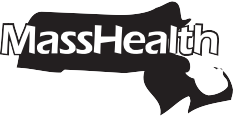 Ownership and Control, Business Transactions and Criminal Convictions(42 CFR §§ 455.100 – 106, 42 CFR 455.436, and 42 CFR §1002.3)Federal law requires fiscal agents, managed care entities (MCEs), and other MassHealth providers, including applicants and certain bidders seeking to provide MassHealth services, to disclose some or all of the following: business ownership and control, business transactions, and criminal convictions. See 42 CFR §§ 455.100 – 106, 42 CFR 455.436, and 42 CFR §1002.3. MassHealth requires the submission of tax identification numbers (TINs), for example, social security number (SSN) or employer identification number (EIN), for purposes necessary to properly administer the MassHealth program (See 42 U.S.C. § 1320a-3 and 42 U.S.C. § 405 (c)(1).) Unless otherwise instructed by MassHealth, fiscal agents, MCEs, and other providers, must use this form when disclosing such information to MassHealth.The following terms are defined in 42 CFR 438.2.Health Insuring Organization (HIO)Prepaid Inpatient Health Plan (PIHP)Managed Care Organization (MCO)	• Primary Care Case Manager (PCCM)Prepaid Ambulatory Health Plan (PAHP)Disclosing EntitiesAll providers, disclosing entities, and others completing this form must complete Sections IV.A. andIV.F. Other information that must be disclosed and the timing of the disclosure varies depending on theidentity of the disclosing entity as specified below.Providers and PCCMsDisclosures of Ownership and Control (Section IV.B.) are dueupon submission of a provider application;upon execution of the provider agreement with MassHealth;upon MassHealth’s request during revalidation of enrollment; andwithin 35 days after any change in ownership of the entity required to disclose.Disclosures of Business Transactions (Section IV.C.) are due within 35 days of MassHealth’s writtenrequest.Disclosures of Criminal Convictions (Section IV.D.) are dueupon submission of a provider application;upon execution or renewal of the provider agreement with MassHealth; andupon MassHealth’s written request.Disclosures of Relationships to Excluded, Penalized or Convicted Persons (Section IV.E.) are dueupon execution of a provider agreement with MassHealth;1PE-FRD (Rev. 07/12)upon renewal of the provider agreement with MassHealth; andupon MassHealth’s written request.Provider applicantsProvider applicants must provide Ownership and Control and Criminal Conviction Disclosures, and Disclosures of Relationships of Excluded, Penalized, or Convicted Persons (Section IV. B, D, and E), as detailed above, however, they are not required to disclose Business Transactions (Section IV.C).Fiscal agentsDisclosures of Ownership and Control (Section IV.B.) are dueupon submission of a proposal in accordance with the state procurement process;upon execution of a contract with MassHealth;upon renewal or extension of the contract with MassHealth; andwithin 35 days after any change in ownership.MCEs (MCOs, PIHPs, PAHPs, and HIOs except PCCMs)Disclosures of Ownership and Control (Section IV.B.) are dueupon submission of a proposal in accordance with the state procurement process;upon execution of a contract with MassHealth;upon renewal or extension of the contract with MassHealth; andwithin 35 days after any change in ownership.Disclosures of Business Transactions (Section IV.C.) are due within 35 days of MassHealth’s writtenrequest.Disclosures of Criminal Convictions (Section IV.D.) are dueupon submission of a provider application;upon execution or renewal of  the provider agreement with MassHealth; andupon MassHealth’s written request.Disclosures of Relationships to Excluded, Penalized, or Convicted Persons (Section IV.E.) are dueupon execution of a contract with MassHealth;upon renewal of the contract with MassHealth; andupon MassHealth’s written request.Please attach an additional page or pages if necessary.Definitions for Sections IV. B-DDefinitions for the terms that are used in this form are provided here for your convenience. The source of these definitions is 42 CFR § 455.101.Agent means any person who has been delegated the authority to obligate or act on behalf of a provider.Disclosing entity means a Medicaid provider (other than an individual practitioner or group of practitioners) or a fiscal agent.Fiscal agent means a contractor that processes or pays vendor claims on behalf of the Medicaid agency.Group of practitioners means two or more health care practitioners who practice their profession at a common location (whether or not they share common facilities, common supporting staff, or common equipment).Indirect ownership interest means an ownership interest in an entity that has an ownership interest in the disclosing entity. This term includes an ownership interest in any entity that has an indirect ownership interest in the disclosing entity.Managed Care Entity (MCE) means managed care organizations (MCOs), PIHPs, PAHPs, PCCMs, and HIOs, as defined by 42 CFR §455.101.Managing employee means a general manager, business manager, administrator, director, or other individual who exercises operational or managerial control over, or who directly orindirectly conducts the day-to-day operation ofan institution, organization, or agency.Other disclosing entity means any other Medicaid disclosing entity and any entity that doesnot participate in Medicaid, but is required to disclose certain ownership and controlinformation because of participation in any of the programs established under Title V, XVIII, or XX of the Act. This includes (a) any hospital, nursingfacility, home health agency, independent clinical laboratory, renal disease facility, rural health clinic, or health maintenance organization that participates in Medicare (Title XVIII); (b) any Medicare intermediary or carrier; and (c) any entity (other than an individual practitioner or group of practitioners) that furnishes, or arranges for the furnishing of, health-related servicesfor which it claims payment under any plan or program established under Title V or Title XX of the Act.Ownership interest means the possession of equity in the capital, the stock, or the profits of the disclosing entity.Person with an ownership or control interest means a person or corporation that (a) has an ownership interest totaling five percent or more in a disclosing entity; (b) has an indirect ownership interest equal to five percent or more in a disclosing entity; (c) has a combination of direct and indirect ownership interests equal to five percent or more in a disclosing entity; (d) owns an interest of five percent or more in any mortgage, deed of trust, note, or other obligation securedby the disclosing entity if that interest equals at least five percent of the value of the property or assets of the disclosing entity; (e) is an officer or director of a disclosing entity that is organized as a corporation; or (f ) is a partner in a disclosing entity that is organized as a partnership.Significant business transaction means any business transaction or series of transactions that, during any one fiscal year, exceed the lesser of $25,000 and five percent of a provider’s total operating expenses.Subcontractor means (a) an individual, agency,or organization to which a disclosing entity has contracted or delegated some of its management functions or responsibilities of providing medical care to its patients; or (b) an individual, agency, or organization with which a fiscal agent has entered into a contract, agreement, purchase order, or lease (or leases of real property) to obtain space, supplies, equipment, or services provided under the Medicaid agreement.Supplier means an individual, agency, or organization from which a provider purchases goods and services used in carrying outits responsibilities under Medicaid (e.g., a commercial laundry, a manufacturer of hospital beds, or a pharmaceutical firm).Wholly owned supplier means a supplier whose total ownership interest is held by a provider or by a person, persons, or other entity with an ownership or control interest in a provider.Determination of Ownership or Control PercentagesInstructions for determining ownership or control percentages are reproduced here for your convenience. The source of these definitions is 42 CFR § 455.102.Indirect ownership interest. The amount of indirect ownership interest is determined by multiplying the percentages of ownership in each entity. For example, if A owns 10 percent of the stock in a corporation, which owns 80 percent of the stock of the disclosing entity, A’s interest equates to an8 percent indirect ownership interest in the disclosing entity and must be reported. Conversely, ifB owns 80 percent of the stock of a corporation which owns 5 percent of the stock of the disclosing entity, B’s interest equates to a 4 percent indirect ownership interest in the disclosing entity and need not be reported.Person with an ownership or control interest. In order to determine percentage of ownership, mortgage, deed of trust, note, or other obligation, the percentage of interest owned in the obligation is multiplied by the percentage of the disclosing entity’s assets used to secure the obligation. For example, if A owns 10 percent of a note secured by 60 percent of the provider’s assets, A’s interest in the provider’s assets equates to 6 percent and must be reported. Conversely, if B owns 40 percent of a note secured by 10 percent of the provider’s assets, B’s interest in the provider’s assets equates to 4 percent and need not be reported.DisclosuresIdentification InformationAll applicants, bidders, disclosing entities, fiscal agents, and providers, including MCEs, must complete this section.Name: 	Address (Individuals must provide their home address. Legal entities must provide, as applicable, their primary business address, every business location, and post office box addresses. Attach a separate sheet if additional space is needed.):Provider ID/service location (PID/SL) for existing MassHealth providers:  	Contact                                                                                                                                         person:    	 Title:    	 Phone no.:   	Ownership and ControlAll applicants, bidders, disclosing entities, fiscal agents, and providers, including MCEs, must complete this section, unless otherwise directed by MassHealth.List the name and address of any person (individual or legal entity) with an ownership or control interest in the entity providing these disclosures, or with an ownership or control interest in any subcontractor in which the disclosing entity has a direct or indirect ownership of five percent or more. Provide the date of birth and SSN (for individuals identified), or other TIN (for legal entities identified), and complete the additional requested information. Attach a separate sheet if additional space is needed. If there is no person or entity in this category, please respond “None.”Name:  	Address (Individuals must provide their home address. Legal entities must provide, as applicable, their primary business address, every business location, and post office box addresses. Attach a separate sheet if additional space is needed.):SSN or TIN:   	Date of birth (if an individual):   	The individual or legal entity identified above has an ownership or control interest in which entity(ies):The entity providing these disclosures?	Yes  NoA subcontractor in which the disclosing entity has a direct or indirect ownership of fivepercent or more?	Yes No►    Name and address of the subcontractor (Individuals must provide their home address. Legal entities must provide, as applicable, their primary business address, every business location, and post office box addresses. Attach a separate sheet if additional space is needed.):►     SSN or TIN of the subcontractor:Name:    	Address (Individuals must provide their home address. Legal entities must provide, as applicable, their primary business address, every business location, and post office box addresses. Attach a separate sheet if additional space is needed.):SSN or TIN:   	Date of birth (if an individual):   	The individual or legal entity identified above has an ownership or control interest in which entity(ies):The entity providing these disclosures?	Yes  NoA subcontractor in which the disclosing entity has a direct or indirect ownership of fivepercent or more?	Yes No►    Name and address of the subcontractor (Individuals must provide their home address. Legal entities must provide, as applicable, their primary business address, every business location, and post office box addresses. Attach a separate sheet if additional space is needed.):►     SSN or TIN of the subcontractor:Identify any individuals or legal entities named in question 1 as having an ownership or control interest, who are related to each other as spouse, parent, child, or sibling; and identify the particular relationship. If there are no such relationships, please respond “None.”Identify any individuals or legal entities listed in question 1 as having an ownership or control interest, who also have an ownership or control interest in any other disclosing entity (or fiscal agent or MCE), and provide the name of each such other disclosing entity. If there are no individuals or legal entities with such interest, please respond “None.” Attach a separate sheet if additional space is needed.Name:  	Other entity name:  	Other entity address:	 	Name:  	Other entity name:  	Other entity address:	 	Identify and provide the following information for each managing employee. If there are nomanaging employees, please respond “None.” Attach a separate sheet if additional space is needed.Managing employee:   	Address:   	SSN:  	Date of birth:    	Managing employee:   	Address:   	SSN:  	Date of birth:  	Managing employee:   	Address:   	SSN:  	Date of birth:    	Business TransactionsComplete this section only if MassHealth directs you to do so. (Applicants and fiscal agents do not need to complete this section.)Identify the ownership of any subcontractor with whom the provider, including an MCE, has had business transactions totaling more than $25,000 during the 12-month period before the date of this request. If there are multiple owners or shareholders, list only those with direct or indirect ownership of five percent or more. If there are no such business transactions to report, please respond “None.” Attach a separate sheet if additional space is needed.Subcontractor:   	Address:   	SSN or TIN:   	Name of owner:  	Address:   	Name of owner:  	Address:   	Subcontractor:   	Address:   	SSN or TIN:   	Name of owner:  	Address:   	Name of owner:  	Address:   	Identify any significant business transactions between the provider and any wholly owned supplier, or between the provider and any subcontractor during the five-year period before the date of this request. If there are no significant business transactions to report, please respond “None.” Attach a separate sheet if additional space is needed.Criminal ConvictionsApplicants, bidders, and providers, including MCEs, must complete this section, unless otherwise directed by MassHealth.Provide the requested information in this section for any person who(a) has an ownership or control interest in the disclosing applicant, bidder, MCE or provider, or(b) is an agent or managing employee of the disclosing applicant, bidder, MCE or provider; andhas also been convicted of a criminal offense related to any program under Medicare, Medicaid, orTitle XX services since the inception of those programs.If there are no persons with such interest, please respond “None.” Attach a separate sheet if more space isneeded.Person 1Name:    	Address:  	Relationship:  person with an ownership or control interestagentmanaging employeeConviction Information:Crime(s):    	 Date of conviction:   	Person 2Name:    	Address:  	Relationship:  person with an ownership or control interestagentmanaging employeeConviction Information:Crime(s):    	 Date of conviction:   	Relationships to Excluded, Penalized, or Convicted Persons in accordance with 42 CFR §1002.3All bidders, applicants, providers, including MCEs, must complete this section, unless otherwise directed by MassHealth.For purposes of section E only, the following terms are as defined in 42 CFR §1001.1001:Agent means any person who has express or implied authority to obligate or act on behalf of an entity.Immediate family member means, a person’s husband or wife; natural or adoptive parent; child or sibling; stepparent, stepchild, stepbrother or stepsister; father-, mother-, daughter-, son-, brother- or sister-in-law; grandparent or grandchild; or spouse of a grandparent or grandchild.Indirect ownership interest includes an ownership interest through any other entities that ultimately have an ownership interest in the entity in issue. (For example, an individual has a 10 percent ownership interest in the entity at issue if he or she has a 20 percent ownership interest in a corporation that wholly owns a subsidiary that is a 50 percent owner of the entity in issue.)Member of household means, with respect to a person, any individual with whom they are sharing  a common abode as part of a single family unit, including domestic employees and others who live together as a family unit. A roomer or boarder is not considered a member of household.Ownership interest means an interest in:The capital, the stock or the profits of the entity, or(b)	Any mortgage, deed, trust or note, or other obligation secured in whole or in part by theproperty or assets of the entity.(a)	Please identify, and provide the requested information in this section regarding any person who:has been convicted of a criminal offense as described in sections 1128(a) and 1128(b) (1),(2), or (3) of the Social Security Act;(ii)	has had civil money penalties or assessments imposed under section 1128A of the Social Security Act; or(iii)  has been excluded from participation in Medicare or any of the state health care programs, andwho also has one or more of the following relationships to the disclosing bidder, applicant, MCE, or other provider:has a direct or indirect ownership interest (or any combination thereof ) of five percent or more in the entity;is the owner of a whole or part interest in any mortgage, deed of trust, note, or other obligation secured (in whole or in part) by the entity or any of the property assets thereof, in which whole or part interest is equal to or exceeds five percent of the total property and assets of the entity;is an officer or director of the entity, if the entity is organized as a corporation;is partner in the entity, if the entity is organized as a partnership;is an agent of the entity;is a managing employee, that is, an individual (including a general manager, business manager, administrator, or director) who exercises operational or managerial control over the entity or part thereof, or directly or indirectly conducts the day-to-day operations of the entity or part thereof; orwas formerly described in subparagraphs (i) through (vi), immediately above, but is no longer so described because of a transfer of ownership or control interest to an immediate family member or a member of the person’s household as defined in this section, in anticipation of or following a conviction, assessment of a civil monetary penalty, or imposition of an exclusion.If there are no persons with such interest, please respond “None.” Attach a separate sheet if more space isneeded.Person 1Name:    	Address:  	Relationship:  	Current	FormerConviction Information:Crime(s):    	Date of conviction:   	Penalty or Assessment Information:Reason(s):    	Date penalty or assessment imposed:  	Exclusion Information (Medicare):Reason(s):    	Date of exclusion:   	Exclusion Information (state health care program):State(s):  	Reason(s):    	Date of exclusion:   	Person 2Name:    	Address:  	Relationship:  	Current	FormerConviction Information:Crime(s):    	Date of conviction:   	Penalty or Assessment Information:Reason(s):    	Date penalty or assessment imposed:  	Exclusion Information (Medicare):Reason(s):    	Date of exclusion:   	Exclusion Information (state health care program):State(s):  	Reason(s):    	Date of exclusion:   	Provider/Fiscal Agent/MCE/Applicant, Bidder Attestation, Signature, and DateAll providers, disclosing entities, fiscal agents, MCEs, applicants, and bidders must complete this section.I certify that the information on this form, and any attached statement that I have provided, has been reviewed and signed by me, and is true, accurate, and complete, to the best of my knowledge. Iunderstand that I sign under the pains and penalties of perjury, and may be subject to civil penalties or criminal prosecution for any falsification, omission, or concealment of any material fact contained herein.Provider’s/disclosing entity’s/fiscal agent’s/MCE’s/applicant’s/bidder’s signature (signature and date stamps, or the signature of anyone other than the provider/fiscal agent, applicant, bidder, or in the case of a legal entity, person legally authorized to sign on behalf of the entity are not acceptable.):Signature:   	Date:	 	Printed name:  	Title:	 	Federally Required Disclosures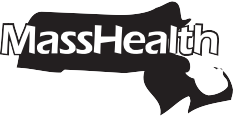 Ownership and Control, Business Transactions and Criminal Convictions(42 CFR §§ 455.100 – 106, 42 CFR 455.436, and 42 CFR §1002.3)Federal law requires fiscal agents, managed care entities (MCEs), and other MassHealth providers, including applicants and certain bidders seeking to provide MassHealth services, to disclose some or all of the following: business ownership and control, business transactions, and criminal convictions. See 42 CFR §§ 455.100 – 106, 42 CFR 455.436, and 42 CFR §1002.3. MassHealth requires the submission of tax identification numbers (TINs), for example, social security number (SSN) or employer identification number (EIN), for purposes necessary to properly administer the MassHealth program (See 42 U.S.C. § 1320a-3 and 42 U.S.C. § 405 (c)(1).) Unless otherwise instructed by MassHealth, fiscal agents, MCEs, and other providers, must use this form when disclosing such information to MassHealth.The following terms are defined in 42 CFR 438.2.Health Insuring Organization (HIO)Prepaid Inpatient Health Plan (PIHP)Managed Care Organization (MCO)	• Primary Care Case Manager (PCCM)Prepaid Ambulatory Health Plan (PAHP)Disclosing EntitiesAll providers, disclosing entities, and others completing this form must complete Sections IV.A. andIV.F. Other information that must be disclosed and the timing of the disclosure varies depending on theidentity of the disclosing entity as specified below.Providers and PCCMsDisclosures of Ownership and Control (Section IV.B.) are dueupon submission of a provider application;upon execution of the provider agreement with MassHealth;upon MassHealth’s request during revalidation of enrollment; andwithin 35 days after any change in ownership of the entity required to disclose.Disclosures of Business Transactions (Section IV.C.) are due within 35 days of MassHealth’s writtenrequest.Disclosures of Criminal Convictions (Section IV.D.) are dueupon submission of a provider application;upon execution or renewal of the provider agreement with MassHealth; andupon MassHealth’s written request.Disclosures of Relationships to Excluded, Penalized or Convicted Persons (Section IV.E.) are dueupon execution of a provider agreement with MassHealth;1PE-FRD (Rev. 07/12)upon renewal of the provider agreement with MassHealth; andupon MassHealth’s written request.Provider applicantsProvider applicants must provide Ownership and Control and Criminal Conviction Disclosures, and Disclosures of Relationships of Excluded, Penalized, or Convicted Persons (Section IV. B, D, and E), as detailed above, however, they are not required to disclose Business Transactions (Section IV.C).Fiscal agentsDisclosures of Ownership and Control (Section IV.B.) are dueupon submission of a proposal in accordance with the state procurement process;upon execution of a contract with MassHealth;upon renewal or extension of the contract with MassHealth; andwithin 35 days after any change in ownership.MCEs (MCOs, PIHPs, PAHPs, and HIOs except PCCMs)Disclosures of Ownership and Control (Section IV.B.) are dueupon submission of a proposal in accordance with the state procurement process;upon execution of a contract with MassHealth;upon renewal or extension of the contract with MassHealth; andwithin 35 days after any change in ownership.Disclosures of Business Transactions (Section IV.C.) are due within 35 days of MassHealth’s writtenrequest.Disclosures of Criminal Convictions (Section IV.D.) are dueupon submission of a provider application;upon execution or renewal of  the provider agreement with MassHealth; andupon MassHealth’s written request.Disclosures of Relationships to Excluded, Penalized, or Convicted Persons (Section IV.E.) are dueupon execution of a contract with MassHealth;upon renewal of the contract with MassHealth; andupon MassHealth’s written request.Please attach an additional page or pages if necessary.Definitions for Sections IV. B-DDefinitions for the terms that are used in this form are provided here for your convenience. The source of these definitions is 42 CFR § 455.101.Agent means any person who has been delegated the authority to obligate or act on behalf of a provider.Disclosing entity means a Medicaid provider (other than an individual practitioner or group of practitioners) or a fiscal agent.Fiscal agent means a contractor that processes or pays vendor claims on behalf of the Medicaid agency.Group of practitioners means two or more health care practitioners who practice their profession at a common location (whether or not they share common facilities, common supporting staff, or common equipment).Indirect ownership interest means an ownership interest in an entity that has an ownership interest in the disclosing entity. This term includes an ownership interest in any entity that has an indirect ownership interest in the disclosing entity.Managed Care Entity (MCE) means managed care organizations (MCOs), PIHPs, PAHPs, PCCMs, and HIOs, as defined by 42 CFR §455.101.Managing employee means a general manager, business manager, administrator, director, or other individual who exercises operational or managerial control over, or who directly orindirectly conducts the day-to-day operation ofan institution, organization, or agency.Other disclosing entity means any other Medicaid disclosing entity and any entity that doesnot participate in Medicaid, but is required to disclose certain ownership and controlinformation because of participation in any of the programs established under Title V, XVIII, or XX of the Act. This includes (a) any hospital, nursingfacility, home health agency, independent clinical laboratory, renal disease facility, rural health clinic, or health maintenance organization that participates in Medicare (Title XVIII); (b) any Medicare intermediary or carrier; and (c) any entity (other than an individual practitioner or group of practitioners) that furnishes, or arranges for the furnishing of, health-related servicesfor which it claims payment under any plan or program established under Title V or Title XX of the Act.Ownership interest means the possession of equity in the capital, the stock, or the profits of the disclosing entity.Person with an ownership or control interest means a person or corporation that (a) has an ownership interest totaling five percent or more in a disclosing entity; (b) has an indirect ownership interest equal to five percent or more in a disclosing entity; (c) has a combination of direct and indirect ownership interests equal to five percent or more in a disclosing entity; (d) owns an interest of five percent or more in any mortgage, deed of trust, note, or other obligation securedby the disclosing entity if that interest equals at least five percent of the value of the property or assets of the disclosing entity; (e) is an officer or director of a disclosing entity that is organized as a corporation; or (f ) is a partner in a disclosing entity that is organized as a partnership.Significant business transaction means any business transaction or series of transactions that, during any one fiscal year, exceed the lesser of $25,000 and five percent of a provider’s total operating expenses.Subcontractor means (a) an individual, agency,or organization to which a disclosing entity has contracted or delegated some of its management functions or responsibilities of providing medical care to its patients; or (b) an individual, agency, or organization with which a fiscal agent has entered into a contract, agreement, purchase order, or lease (or leases of real property) to obtain space, supplies, equipment, or services provided under the Medicaid agreement.Supplier means an individual, agency, or organization from which a provider purchases goods and services used in carrying outits responsibilities under Medicaid (e.g., a commercial laundry, a manufacturer of hospital beds, or a pharmaceutical firm).Wholly owned supplier means a supplier whose total ownership interest is held by a provider or by a person, persons, or other entity with an ownership or control interest in a provider.Determination of Ownership or Control PercentagesInstructions for determining ownership or control percentages are reproduced here for your convenience. The source of these definitions is 42 CFR § 455.102.Indirect ownership interest. The amount of indirect ownership interest is determined by multiplying the percentages of ownership in each entity. For example, if A owns 10 percent of the stock in a corporation, which owns 80 percent of the stock of the disclosing entity, A’s interest equates to an8 percent indirect ownership interest in the disclosing entity and must be reported. Conversely, ifB owns 80 percent of the stock of a corporation which owns 5 percent of the stock of the disclosing entity, B’s interest equates to a 4 percent indirect ownership interest in the disclosing entity and need not be reported.Person with an ownership or control interest. In order to determine percentage of ownership, mortgage, deed of trust, note, or other obligation, the percentage of interest owned in the obligation is multiplied by the percentage of the disclosing entity’s assets used to secure the obligation. For example, if A owns 10 percent of a note secured by 60 percent of the provider’s assets, A’s interest in the provider’s assets equates to 6 percent and must be reported. Conversely, if B owns 40 percent of a note secured by 10 percent of the provider’s assets, B’s interest in the provider’s assets equates to 4 percent and need not be reported.DisclosuresIdentification InformationAll applicants, bidders, disclosing entities, fiscal agents, and providers, including MCEs, must complete this section.Name: 	Address (Individuals must provide their home address. Legal entities must provide, as applicable, their primary business address, every business location, and post office box addresses. Attach a separate sheet if additional space is needed.):Provider ID/service location (PID/SL) for existing MassHealth providers:  	Contact                                                                                                                                         person:    	 Title:    	 Phone no.:   	Ownership and ControlAll applicants, bidders, disclosing entities, fiscal agents, and providers, including MCEs, must complete this section, unless otherwise directed by MassHealth.List the name and address of any person (individual or legal entity) with an ownership or control interest in the entity providing these disclosures, or with an ownership or control interest in any subcontractor in which the disclosing entity has a direct or indirect ownership of five percent or more. Provide the date of birth and SSN (for individuals identified), or other TIN (for legal entities identified), and complete the additional requested information. Attach a separate sheet if additional space is needed. If there is no person or entity in this category, please respond “None.”Name:  	Address (Individuals must provide their home address. Legal entities must provide, as applicable, their primary business address, every business location, and post office box addresses. Attach a separate sheet if additional space is needed.):SSN or TIN:   	Date of birth (if an individual):   	The individual or legal entity identified above has an ownership or control interest in which entity(ies):The entity providing these disclosures?	Yes  NoA subcontractor in which the disclosing entity has a direct or indirect ownership of fivepercent or more?	Yes No►    Name and address of the subcontractor (Individuals must provide their home address. Legal entities must provide, as applicable, their primary business address, every business location, and post office box addresses. Attach a separate sheet if additional space is needed.):►     SSN or TIN of the subcontractor:Name:    	Address (Individuals must provide their home address. Legal entities must provide, as applicable, their primary business address, every business location, and post office box addresses. Attach a separate sheet if additional space is needed.):SSN or TIN:   	Date of birth (if an individual):   	The individual or legal entity identified above has an ownership or control interest in which entity(ies):The entity providing these disclosures?	Yes  NoA subcontractor in which the disclosing entity has a direct or indirect ownership of fivepercent or more?	Yes No►    Name and address of the subcontractor (Individuals must provide their home address. Legal entities must provide, as applicable, their primary business address, every business location, and post office box addresses. Attach a separate sheet if additional space is needed.):►     SSN or TIN of the subcontractor:Identify any individuals or legal entities named in question 1 as having an ownership or control interest, who are related to each other as spouse, parent, child, or sibling; and identify the particular relationship. If there are no such relationships, please respond “None.”Identify any individuals or legal entities listed in question 1 as having an ownership or control interest, who also have an ownership or control interest in any other disclosing entity (or fiscal agent or MCE), and provide the name of each such other disclosing entity. If there are no individuals or legal entities with such interest, please respond “None.” Attach a separate sheet if additional space is needed.Name:  	Other entity name:  	Other entity address:	 	Name:  	Other entity name:  	Other entity address:	 	Identify and provide the following information for each managing employee. If there are nomanaging employees, please respond “None.” Attach a separate sheet if additional space is needed.Managing employee:   	Address:   	SSN:  	Date of birth:    	Managing employee:   	Address:   	SSN:  	Date of birth:  	Managing employee:   	Address:   	SSN:  	Date of birth:    	Business TransactionsComplete this section only if MassHealth directs you to do so. (Applicants and fiscal agents do not need to complete this section.)Identify the ownership of any subcontractor with whom the provider, including an MCE, has had business transactions totaling more than $25,000 during the 12-month period before the date of this request. If there are multiple owners or shareholders, list only those with direct or indirect ownership of five percent or more. If there are no such business transactions to report, please respond “None.” Attach a separate sheet if additional space is needed.Subcontractor:   	Address:   	SSN or TIN:   	Name of owner:  	Address:   	Name of owner:  	Address:   	Subcontractor:   	Address:   	SSN or TIN:   	Name of owner:  	Address:   	Name of owner:  	Address:   	Identify any significant business transactions between the provider and any wholly owned supplier, or between the provider and any subcontractor during the five-year period before the date of this request. If there are no significant business transactions to report, please respond “None.” Attach a separate sheet if additional space is needed.Criminal ConvictionsApplicants, bidders, and providers, including MCEs, must complete this section, unless otherwise directed by MassHealth.Provide the requested information in this section for any person who(a) has an ownership or control interest in the disclosing applicant, bidder, MCE or provider, or(b) is an agent or managing employee of the disclosing applicant, bidder, MCE or provider; andhas also been convicted of a criminal offense related to any program under Medicare, Medicaid, orTitle XX services since the inception of those programs.If there are no persons with such interest, please respond “None.” Attach a separate sheet if more space isneeded.Person 1Name:    	Address:  	Relationship:  person with an ownership or control interestagentmanaging employeeConviction Information:Crime(s):    	 Date of conviction:   	Person 2Name:    	Address:  	Relationship:  person with an ownership or control interestagentmanaging employeeConviction Information:Crime(s):    	 Date of conviction:   	Relationships to Excluded, Penalized, or Convicted Persons in accordance with 42 CFR §1002.3All bidders, applicants, providers, including MCEs, must complete this section, unless otherwise directed by MassHealth.For purposes of section E only, the following terms are as defined in 42 CFR §1001.1001:Agent means any person who has express or implied authority to obligate or act on behalf of an entity.Immediate family member means, a person’s husband or wife; natural or adoptive parent; child or sibling; stepparent, stepchild, stepbrother or stepsister; father-, mother-, daughter-, son-, brother- or sister-in-law; grandparent or grandchild; or spouse of a grandparent or grandchild.Indirect ownership interest includes an ownership interest through any other entities that ultimately have an ownership interest in the entity in issue. (For example, an individual has a 10 percent ownership interest in the entity at issue if he or she has a 20 percent ownership interest in a corporation that wholly owns a subsidiary that is a 50 percent owner of the entity in issue.)Member of household means, with respect to a person, any individual with whom they are sharing  a common abode as part of a single family unit, including domestic employees and others who live together as a family unit. A roomer or boarder is not considered a member of household.Ownership interest means an interest in:The capital, the stock or the profits of the entity, or(b)	Any mortgage, deed, trust or note, or other obligation secured in whole or in part by theproperty or assets of the entity.(a)	Please identify, and provide the requested information in this section regarding any person who:has been convicted of a criminal offense as described in sections 1128(a) and 1128(b) (1),(2), or (3) of the Social Security Act;(ii)	has had civil money penalties or assessments imposed under section 1128A of the Social Security Act; or(iii)  has been excluded from participation in Medicare or any of the state health care programs, andwho also has one or more of the following relationships to the disclosing bidder, applicant, MCE, or other provider:has a direct or indirect ownership interest (or any combination thereof ) of five percent or more in the entity;is the owner of a whole or part interest in any mortgage, deed of trust, note, or other obligation secured (in whole or in part) by the entity or any of the property assets thereof, in which whole or part interest is equal to or exceeds five percent of the total property and assets of the entity;is an officer or director of the entity, if the entity is organized as a corporation;is partner in the entity, if the entity is organized as a partnership;is an agent of the entity;is a managing employee, that is, an individual (including a general manager, business manager, administrator, or director) who exercises operational or managerial control over the entity or part thereof, or directly or indirectly conducts the day-to-day operations of the entity or part thereof; orwas formerly described in subparagraphs (i) through (vi), immediately above, but is no longer so described because of a transfer of ownership or control interest to an immediate family member or a member of the person’s household as defined in this section, in anticipation of or following a conviction, assessment of a civil monetary penalty, or imposition of an exclusion.If there are no persons with such interest, please respond “None.” Attach a separate sheet if more space isneeded.Person 1Name:    	Address:  	Relationship:  	Current	FormerConviction Information:Crime(s):    	Date of conviction:   	Penalty or Assessment Information:Reason(s):    	Date penalty or assessment imposed:  	Exclusion Information (Medicare):Reason(s):    	Date of exclusion:   	Exclusion Information (state health care program):State(s):  	Reason(s):    	Date of exclusion:   	Person 2Name:    	Address:  	Relationship:  	Current	FormerConviction Information:Crime(s):    	Date of conviction:   	Penalty or Assessment Information:Reason(s):    	Date penalty or assessment imposed:  	Exclusion Information (Medicare):Reason(s):    	Date of exclusion:   	Exclusion Information (state health care program):State(s):  	Reason(s):    	Date of exclusion:   	Provider/Fiscal Agent/MCE/Applicant, Bidder Attestation, Signature, and DateAll providers, disclosing entities, fiscal agents, MCEs, applicants, and bidders must complete this section.I certify that the information on this form, and any attached statement that I have provided, has been reviewed and signed by me, and is true, accurate, and complete, to the best of my knowledge. Iunderstand that I sign under the pains and penalties of perjury, and may be subject to civil penalties or criminal prosecution for any falsification, omission, or concealment of any material fact contained herein.Provider’s/disclosing entity’s/fiscal agent’s/MCE’s/applicant’s/bidder’s signature (signature and date stamps, or the signature of anyone other than the provider/fiscal agent, applicant, bidder, or in the case of a legal entity, person legally authorized to sign on behalf of the entity are not acceptable.):Signature:   	Date:	 	Printed name:  	Title:	 	APPENDIX H SERVICE AREABristol County Essex County Hampden County Middlesex County Norfolk County Plymouth County Suffolk County Worcester CountyCOMMONWEALTH OF MASSACHUSETTSEXECUTIVE OFFICE OF HEALTH AND HUMAN SERVICESMassHealth Data WarehousePaid Encounter Data Set Request (Expanded Format)Version 4.7December 6, 2017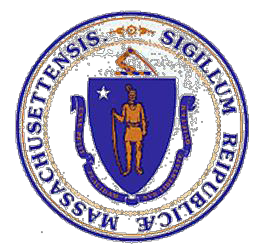 Revision HistoryTable of ContentsRevision History................................................................................................................................................ - 2 -Acronyms .......................................................................................................................................................... - 12 -1.0	Introduction ...................................................................................................................................... - 12 -1.1 Data Requirements ................................................................................................................................- 13 -1.2 How to Use this Document....................................................................................................................- 14 -Data Element Clarifications................................................................................................................- 14 -Data Elements ......................................................................................................................................- 14 -Encounter Record Layout...................................................................................................................- 14 -Media Requirements and Data Formats ............................................................................................- 14 -Standard Data Values..........................................................................................................................- 14 -Data Quality Checks ............................................................................................................................- 14 -2.0 Data Element Clarifications ................................................................................................................ - 15 -Member Ids ..........................................................................................................................................- 15 -Provider Ids..........................................................................................................................................- 15 -NPI ........................................................................................................................................................- 15 -DRG ......................................................................................................................................................- 16 -Diagnosis Codes ...................................................................................................................................- 16 -Procedure Code....................................................................................................................................- 16 -Capitation Payments............................................................................................................................- 16 -Dollar Amounts ....................................................................................................................................- 16 -Claim Number & Suffix.......................................................................................................................- 19 -Former Claim Number & Suffix.........................................................................................................- 19 -Record Creation Date..........................................................................................................................- 19 -Inpatient Claim ....................................................................................................................................- 19 -LTC Claims ..........................................................................................................................................- 19 -Administrative Fees .............................................................................................................................- 20 -Bundle Indicator, Claim Number & Suffix........................................................................................- 20 -Provider ID submission in Encounter and Provider Files................................................................- 21 -Example:............................................................................................................................................................ - 21 -Claims File............................................................................................................................................................................ - 21 -Provider File........................................................................................................................................................................ - 21 -3.0 Encounter Data Set Elements with Record Layout ..................................................................... - 22 -Data Elements ......................................................................................................................................- 22 -Programs with withhold amount ........................................................................................................- 22 -Demographic Data ...............................................................................................................................- 22 -Service Data..........................................................................................................................................- 25 -Provider Data .......................................................................................................................................- 29 -Financial Data ......................................................................................................................................- 30 -Medicaid Program-Specific Data .......................................................................................................- 31 -Other Fields..........................................................................................................................................- 31 -3.1  Provider Data Set with Record Layout....................................................................................................... - 45 -Example of Provider Bundle ID.............................................................................................................................. - 49 -3.2   MCE Internal Provider Type Data Set Elements with Record Layout ............................................. - 51 - 3.3  Provider Specialty Data Set Elements ........................................................................................................ - 52 -3.4  Additional Reference Data Set Elements ................................................................................................... - 53 -4.0 Encounter Record Layout Amendment Process and Layout .................................................. - 55 - 5.0 Error Handling......................................................................................................................................... - 56 -Error Codes..........................................................................................................................................- 56 -6.0 Media Requirements.............................................................................................................................. - 59 -Format ..................................................................................................................................................- 59 -Filename................................................................................................................................................-    59    -The Manual Override File ..................................................................................................................- 60 -The Zip File should contain: ...............................................................................................................- 60 -Metadata file ........................................................................................................................................- 60 -Monthly Financial Report - ...............................................................................................................- 62 -some additional updates might be introduced later .........................................................................- 62 - Potential Duplicate Claims..................................................................................................................- 64 -Secure FTP Server ...............................................................................................................................- 64 -Sending Encounter data ......................................................................................................................- 64 -Receiving Error reports ......................................................................................................................- 64 -CMS Internet Security Policy – ..........................................................................................................- 65 -(The policy will be updated)................................................................................................................- 65 -7.0	Standard Data Values..................................................................................................................... - 71 -TABLE A...............................................................................................................................................- 72 -Type of Admission (UB) .......................................................................................................................- 72 -TABLE B...............................................................................................................................................- 73 -Source of Admission (UB) ....................................................................................................................- 73 -TABLE C...............................................................................................................................................- 74 -Place of Service (HCFA 1500) .............................................................................................................- 74 -TABLE D...............................................................................................................................................- 78 - Place of Service (from UB Bill Type – 1st & 2nd digits)........................................................................- 78 - TABLE E...............................................................................................................................................- 80 -Discharge Status (UB Patient Status) ..................................................................................................- 80 -TABLE G...............................................................................................................................................- 81 -Servicing Provider Type........................................................................................................................- 81 -TABLE H ..............................................................................................................................................- 85 - Servicing Provider Specialty (from CMS 1500) ...................................................................................- 85 - TABLE I – A .........................................................................................................................................- 88 - Service Category (Using the 4B reporting groups) ..............................................................................- 88 - TABLE I – B1 .......................................................................................................................................- 89 - Service Category (Using the SCO reporting groups) ...........................................................................- 89 - TABLE I – B2 .......................................................................................................................................- 89 - Service Category (Using the SCO reporting groups) ...........................................................................- 89 - TABLE I – C .........................................................................................................................................- 90 -Service Category (Using the One Care - ICO reporting groups).........................................................- 90 - TABLE K...............................................................................................................................................- 91 - Bill Classifications - Frequency (3rd digit) ..........................................................................................- 91 - TABLE M ..............................................................................................................................................- 92 -Present on Admission (UB) ..................................................................................................................- 92 -TABLE N...............................................................................................................................................- 93 -Submission Clarification Code .............................................................................................................- 93 -8.0	Quantity and Quality Edits, Reasonability and Validity Checks ..................................... - 95 -Raw Data ...............................................................................................................................................- 95 -Data Quality ..........................................................................................................................................- 95 -9.0	Appendices ......................................................................................................................................- 104 -Appendix C – Member Enrollment File Specifications......................................................................- 104 -Acronyms1.0  IntroductionMassHealth Data Warehouse was required to build and maintain a database of health care services provided to Massachusetts Medicaid recipients enrolled in managed care programs.  EHS is using the database for a number of different projects including Centers for Medicare and Medicaid Services (CMS, formerly HCFA) reporting, program evaluation, and rate development.  It is critical that each Managed Care Entity (MCO, MBHP, SCO, and One Care) provides EHS DW with records accurately reflecting all encounters provided to Medicaid recipients enrolled in MCEs’ managed care program. Only with complete and accurate encounter data MassHealth is able to assess the effectiveness of the managed care program.With the implementation of the ACO project, all MCEs are required to submit extended encounter information on paid claims and related data.  Encounters for both, MCO and ACO should be submitted in the same file.For denied claims submissions, please see denied claims specifications document.All the plans, including SCO and One Care plans should follow the new file format in their submissions. MassHealth expects the MCEs to provide new, replacement, and void claims in each submission. MassHealthprocesses the data and returns rejected claims to the MCEs with the appropriate error codes. MCEs are expected to correct the offending claims and send them in a correction file within a week. The submission-rejection- resubmission cycle has to be completed within a month of submission.  The number of rejected claims must be below a MassHealth defined threshold.If you cannot submit data in this fashion, or if you have any questions about any of these documents, pleasecontact Alla Kamenetsky at Alla.Kamenetsky@state.ma.usData RequirementsThe data referred to in this document are encounter data - records of health care services performed for Massachusetts Medicaid managed care beneficiaries.  An encounter is defined as a unique service or procedure performed for a recipient.  Multiple encounters can occur during a single visit to a provider, and each encounter should have a separate encounter record.Send all fully adjudicated paid claims. All claims should reflect the final status of the claim on the date it is pulled.Submit one encounter record for each service performed (i.e., if a claim consisted of five services, each service should have a separate encounter record).Data should conform to the Record Layout specified later in this document. Any deviations from this format must be approved by EHS.Each row in a submitted file should have a unique Claim Number + Suffix combination.Only Paid claim lines should be submitted.A feed should consist of new (original) claims, amendments, replacements and voids.The replacements and voids should have a former claim number and former suffix to associate them with the claim+suffix they are voiding or replacing.The association of the adjustments and voids to the ACO claims will be based on the date of service, so there will not be a situation where the original claim is associated with an ACO and the adjustment - with an MCO and vice versa.While processing the submission, MassHealth scans the files for the errors and returns error reports in the format of the input file with extra two columns to indicate an error code and the field with the error. MCEs should correct the errors and resubmit the records within a week from the date the file was loaded.MassHealth is in the process of identifying potentially duplicate claims submitted as originals (Record Type = “O”). All the MCEs will get a report of the associated duplicates tied to the latest submission right after the file is loaded. For more details about the file format refer to the section “Potential Duplicate Claims”. (Bullet introduced in this version of the document)Potential duplicate encounters are currently accepted by MassHealth. The expectation is that the MCEs will review the files of the potential duplicates and take the necessary actions to fix the issue. The voids of the duplicated claims should be included in the regular submission file. (Bullet introduced in this version of the document)Monthly Financial reports to be validated against the Encounter Data in EHS DW. The Financial - reports should follow the same logic as the quarterly financial reports (e.g., 4B reports for MCOs, financial reports for SCOs and One Care). Reported cost must be associated with dates of service during the reported month for claims paid through the end of the following month.  For example, financial report for the month of March will be submitted in May for the claims with dates of service from March 1 through March 31and paid through April 30.The MCEs that provide services to MassHealth and Commonwealth Care members should include services for both populations in the financial report.Please see “Monthly Financial Report” under section 6.0 “Media Requirements” for specific instructions on report layout and submission.How to Use this DocumentThis Encounter Data Set Request is intended as a reference document.  Its purpose is to identify the data elements that MassHealth needs to load into encounter database. The goal of this document is to clarify the standard record layout, format, and values that MassHealth will accept.Data Element ClarificationsIn 2.0 “Data Set Clarification” section provides clarifications and expectations on data elements like DRG, Diagnosis Codes, Procedure Codes, and Provider IDs.Data ElementsThe information contained in the Data Elements sections defines each of the fields included in the record layout. When appropriate, a list of valid values is included there.  Nationally recognized coding schemes have been used whenever they exist.Encounter Record LayoutSection 4.0 “Encounter Record Layout” specifies encounter file layout. All the MCEs must use that format when compiling the Encounter Data file that might contain all or any Claim Category (facility, professional, dental, etc.).  MassHealth requests that the encounter data file is provided in a pipe-delimited text file with each service on a separate line.Contact MassHealth if you need further clarification.Media Requirements and Data FormatsSection 6.0 “Media Requirements and Data Formats” contains complete information about all the files that should be submitted to EHS DW. MCEs submit their data to MassHealth through a secure FTP server. Each MCE has a home directory on this server and is given an ID with public key/private key-based login. Please also note the security requirements for Internet transmissions noted in the Media Requirements section.Standard Data ValuesSection 7.0 “Standard Data Values” contains tables referenced in the specific fields of the Data Elements section (Tables A through H).Data Quality ChecksThis section within 8.0 “Quantity and Quality Edits, Reasonability and Validity Checks” provides the validity and quality criteria that encounter data are expected to meet.Data Element ClarificationsMassHealth has identified several data elements that require further clarification with respect to the expectations for those elements.  The information in this section details MassHealth’s expectations for Recipient Identifiers, Provider IDs, DRG, Diagnosis Codes (primary through fifth), and Procedure Codes.Member IdsEncounter data records must include MassHealth member IDs that are “active” as of the time of data submission.Provider IdsMassHealth is asking plans to provide an identifier that is unique to the plan. The acceptable ID types are:All the provider attributes should be filled out in the provider file as much as possible.The Provider ID, Provider ID Type, and Provider ID Location Code should be 100 % present on all the provider records. (Line introduced in this version of the document)At least 80% of the records should have NPI numbers included.At least 80% of the records should have Provider Type entered. (Line introduced in this version of the document)All the provider records in provider file, which are part of the PCC enrollment with MCE, need to have PCC details on the same line. (Line introduced in this version of the document)NPIThe Centers for Medicare & Medicaid Services (CMS) require all Medicare and Medicaid providers and suppliers of medical services that qualify for a National Provider Identifier (NPI) to include NPI on all claims. Type 1 NPI is for Health care providers who are individuals, including physicians, psychiatrists and all sole proprietors. Type 2 NPI is for Health care providers that are organizations, including physician groups, hospitals, nursing homes, and the corporations formed when an individual incorporates him/herself.MCEs should submit the individual NPI (Type1) for Servicing/Rendering, Referring, Prescribing, and Primary Care Providers. MCEs should submit individual (Type 1) or group (Type 2) NPI for billing providers and PCC. MassHealth will reject claims that point to a servicing/rendering, billing and referring provider with missing NPI in the Provider File with the exception of “atypical” providers.DRGThe DRG field (field #72) is a field requested by CMS. Not all plans collect DRGs so MassHealth has developed a preferred course of action:A plan that collects DRGs- should provide DRG values in data submissions.A plan that does not collect DRGs, should ensure that primary, secondary, and tertiary diagnosis values are as complete and accurate as possible, so that MassHealth may use a DRG grouper if necessary. Accurate procedure codes are also required for DRG assignment.In the future, MassHealth may request that all plans provide DRGs.MassHealth requests from MCEs that report DRGs to also report in DRG related fields: DRG Type, DRG Version, Severity of Illness level, and Risk of Mortality.Diagnosis CodesRequirements for validity and completeness are detailed in the ICD clinical guide that is published by the American Medical Association. Current validating process at MH DW requires that diagnosis codes contain the required number of digits outlined in the ICD code books.At least one diagnosis code (in Primary Diagnosis field #19) is required for all provider type encounters as specified in section 8.0.The values in all other Diagnosis fields listed in Data Elements section should be submitted as much as possible.Procedure CodeMany plans accept and use non-standard codes such as State specific and MCE specific codes. Current validating process at EHS DW looks for standard codes only - CPT, HCPCS, and ADA.HIPPAA regulations require that only standard HCPCS Level I (CPT) and II be used for reporting and data exchange.The only field containing procedure codes is the Procedure Code field (field #26).Capitation PaymentsCapitation payment arrangement refers to a periodic payment per member, paid in advance to health care providers for the delivery of covered services to each enrolled member assigned to them.  The same amount is paid for each period regardless of whether the member receives the services during that period or not.Note: Capitation payment is not “Bundled” payment, which is usually paid for Episodes of care or other bundled services.Dollar AmountsMassHealth wants to ensure that the dollar amounts on the individual lines of the claim represent the actual or computed amounts associated with each encounter. Therefore, whenever dollar amounts are not included at the detail level, and the summary-level line is not available, the MCE should add an extra detail line with a Record Indicator of 0 and report all summary-level amounts/quantities on that line. If the summary-level line is already available in the MCE’s source system and is not artificially created, then it should have a Record Indicator 6 (Bundled Summary-Level line) unless other Record Indicator values apply (like, for example, 5 for DRG).All detail lines with 0 dollar amounts (that are not artificially created and are not summary-level lines) should have any value other than 0 or 6 placed in Record Indicator field. In such case, MCE decides on the value based on the definition of the Record Indicator in the table below.For the claims covered by the capitation payments, MCEs must report either FFS equivalent amounts or amounts reported by the provider/vendor on their claims and use Record Indicator values 2 or 3 to indicate the type of payment arrangement.Record Indicator Table:Record Indicator Table (cont’d):Below are few examples of possible scenarios for Record Indictor values:Example 1 - Artificial Line 0 and Detail Lines with Record Indicator 4:Example 2 - Artificial Line 0 and Detail Lines with Record Indicator 7:Example 3 – Bundled Summary Line 6 and Detail Lines with Record Indicator 7:Example 4 – Bundled Summary Line 6 and Detail Lines with Record Indicator 1:Claim Number & SuffixEvery Original / Void or Replacement claim submitted to MassHealth should have a new claim number + suffix combination. There can be no duplicate claim number + claim suffix in one feedFormer Claim Number & SuffixIn order to void or replace old transactions, MassHealth requires for all the MCEs to add former claim number and former claim suffix to the claim lines of record type ‘R’, ‘V’. The objective is to get a snapshot of the claims at the end of each period after all debit or credit transactions have been applied to them.Examples:Adjustments:Voids:Record Creation DateThis is the date on which the claim was created in the MCE’s database. If a replacement record represents the final result of multiple adjustments to a claim between submissions, Record Creation Date is the date of the last adjustment to that claim. For encounter records where Record Indicator value is 2 or 3, Record Creation Date should be the same as the Paid Date.Inpatient ClaimOld, pre-November 2016, DW LogicMassHealth applies a modified logic on encounter data to identify “Inpatient” claims.  This new logic is an internal change that does not affect the encounter data submission process and only applies to the claims with “From Service Date” (field# 17) on or after October 1, 2016.New DW LogicClaims with Claim category = 1 (Facility except LTC) and Type of Bill values 11x and 41x are defined as “Inpatient”. All other claims with Claim category = 1 are defined as “Outpatient”.LTC ClaimsClaims with claim category = 6 (Long Term Care - Nursing Home, Chronic Care & Rehab) are defined as “LTC”. MCEs should continue sending all “Long Term Care” claims with Claim Category=’6’.Administrative FeesAdministrative Fees such as PBM fees should not be reported in the encounter data as part of the “Net Payment Amount”. MCEs should inform EOHHS of any arrangement where these fees are included in their claims processing, and should work with their PBM or other agencies to separate out the administrative fees from the encounter cost component in their claim processing.Bundle Indicator, Claim Number & SuffixThe Bundle indicator is a Y/N field to indicate that the claim line is part of a bundle. This indicator should always be ‘Y’ for all bundled claims (see example 1 and 2). The Bundle Claim Number and Suffix refer to the claim number and the claim suffix of the claim line with the bundled payment.  The examples below illustrate how these two fields should be populated. Example 1 illustrates a scenario with one bundle within a claim, Example 2 illustrates a scenario with multiple bundles within a claim, and Example 3 illustrates a scenario with one bundle across multiple claims.The assumption is that when a bundled claim line gets adjusted, all bundled claim lines for that claim would be adjusted as well.  Please see Examples 4 and 5 below for scenarios where there is an adjustment of a bundled claim.  MCE should leave the Bundle claim number and suffix blank when this assumption is inaccurate and when they do not have this information.  However, these two fields are expected when MCE have this information in their system. Bundle Indicator should be provided on all bundled claims with no exception.Example 1 – One Bundle per Claim Number:Example 2 – Two Bundles per Claim Number:Example 3 One Bundle for Two Claim Numbers:Example 4 – Adjustment/Void of Bundled Claims with Record Indicator 0:Example 5 – Adjustment/Void of Bundled Claims with Record Indicator 6:Provider ID submission in Encounter and Provider FilesAmong several new elements introduced in Version 4.6 of the current document are Provider ID Address Location Code fields.The values in the Provider ID, Provider ID Type, and Provider ID Address Location fields entered in claims file should match the values in corresponding fields of the provider file.Example:Claims FileProvider FileEncounter Data Set Elements with Record LayoutData ElementsThis section contains field names and definitions for the encounter record. It is divided into five sections:Demographic DataService DataProvider DataFinancial DataMedicaid Program-Specific DataFor fields which contain codified values (e.g. Patient Status), we have used values which are national standardsB92 coding standards) whenever possible.The value ‘X’ indicates that the data element is applicable under each Claim Category. The columns are labeled as:H – Facility (except Long Term Care)P – ProfessionalL – Long Term CareR – Prescription DrugD – DentalPrograms with withhold amountSome Managed Care programs include withhold risk-sharing arrangements with their providers when a portion of the approved payment amount is withheld from the provider payment amount and placed in a risk-sharing pool for later distribution. In such case, the withheld amount should be recorded in a separate field “Withhold Amount” (#69) and included in the amounts in the Eligible Charges and “Net Payment" (#68) fields.Demographic DataService DataService Data (cont’d)Service Data (cont’d)Service Data (cont’d)Provider DataFinancial DataMost of the fields below apply to services for which reimbursement is made on a fee-for-service basis. For capitated services, the record should include fee-for-service equivalent information when available. Line item amounts are required for these fields.Medicaid Program-Specific DataOther Fields* Key to Data TypesC	CharacterIncludes space, A-Z (upper or lower case), 0-9 Left justified with trailing blanks.Unrecorded or missing values are blankN	Numeric Include 0-9.Right justified, lead-zero filled. Unrecorded or missing values are blankD	Date FieldsDates should be in a numeric format. The format for all dates is eight digits in YYYYMMDD format, where YYYY represents a four digit year, MM = numeric month indicator (01 - 12); DD = numeric day indicator (01 - 31).For example: November 22, 1963 = 19631122Financial FieldsMassHealth prefers to receive both dollars and cents, with an implied decimal point before the last two digits in the data.For example, the data string "1234567" would represent $12,345.67 Please do not include the actual decimal point in the data.Provider Data Set with Record LayoutData ElementsThis section contains field names and definitions for the provider record.  To be able to link providers across the MCEs, it is essential to accurately report as many data elements as possible.Provider file has to contain a snap shot of complete provider data at the time the provider file is created for encounter data submission.All locations for Provider ID and Provider ID Type are expected to be sent in the provider file, and service location - in the encounter file.  For Billing Providers the primary address location should be included in the encounter file.To reflect the changes in provider contract status, an MCE should provide one record per provider/location with the effective and term dates populated accurately.  In this case, the effective and term dates per Provider ID/Provider ID Type/location will not overlap.Effective and Term dates should not be blank. Providers, who are enrolled with the MCE at the time of the data submission, are expected to have “End of Time” as a Term date in that submission. The preferred value for the “End of Time” field is ‘99991231’.Providers with multiple servicing sites or addresses must have different IDs for each location.File ProcessingAll fields should be submitted when available including:Tax Id Number when available (filed#30);APCD ORG ID when available in APCD data (filed#34);Reject the file if:NPI is missing on more than 20% of the records. At least 80% of the records should have NPI.Provider Type is missing on more than 20% of the records. At least 80% of the records should have Provider Type entered.Provider ID, or Provider ID Type, or  Provider ID Location Code are missing.The following fields are 100% required on all records:Org. Code (Field #1),Provider ID (Field #2).Provider ID Type (Field #3).Provider last Name (Field #4).Provider First Name (Field #5).Provider Office Address Street (Field #8).Provider Office Address City (Field #9).Provider Office Address State (Field #10).Provider Office Address Zip (Field #11).rovider Mailing Address Street (Field #12).Provider Mailing Address City (Field #13).Provider Mailing Address State (Field #14).Provider Mailing Address zip (Field #15).rovider Effective Date (Field #18).rovider Term Date (Field #19).rovider DEA Number when applicable (Field #24).Provider ID Address Location Code (Field#36)Provider Bundle ID (Field #40)Example of Provider Bundle IDN NProvider Error Process:Provider records with null ID and/or null ID Type do not get loaded into MH DW. Such records get rejected and returned in the provider error response file.If duplicate records per provider ID, Provider ID Type, Provider Address Location,  and Provider Term Date are erroneously submitted, one record will be accepted based on “best fit” logic and all other records will be rejected and returned in the provider error file.“Best” fit logic picks one record per provider ID, provider ID Type and provider Term Date in a provider file, based on the record that has the most populated information (NPI, provider name, address, tax ID, license number, and Medicaid Number, respectively).Records sent with “null” or missing effective/term dates, will also be returned to the MCEs in the provider error response file. The MCE is expected to correct and resubmit these records in the Correction file data submissions.A Correction file for provider records rejected for any of the reasons above should be submitted with a zipped Correction file for the same submission.3.2  MCE Internal Provider Type Data Set Elements with Record LayoutData ElementsThis section contains field names and definitions for the provider type record that is based on the Provider Types that are internally used by the MCE. This is different from MassHealth Provider Types submitted in the Provider Data Set defined above.  This table should only have providers who have an internal provider type code.  In other words, this table should not have providers with missing internal provider type code.3.3  Provider Specialty Data Set ElementsData ElementsThis section contains field names and definitions for the provider specialty record.  If a provider has multiple specialties, please provide one record for each specialty per provider.3.4 Additional Reference Data Set ElementsThese files currently apply only to MBHP.Encounter Record Layout Amendment Process and LayoutThere are no constraints on timing of the submission of amendment feeds. We will be able to handle amendments sent as part of a regular submission in a quarterly/monthly cycle or as one-off submissions outside the schedule. The format of this file is the same as the Encounter Data file. All columns should represent the “after-snap-shot” – i.e. data should be post-changes. This feed should be submitted with the standard metadata file.Record type ‘A’ is used to identify an amendment record.  While the record type of an amendment record will be ‘A’, it will inherit the record type of the record it is amending when it is inserted into our database.Amendment processing has been created to allow MCEs to make retroactive changes to existing claims. By existing claims, we mean those that have been accepted by MassHealth after they either passed the weeding logic or were manually overridden.Dollar amount changes on the claim happening on the source system – like adjustments, voids – should still be handled via existing process set up to handle those kinds of transactions.Amendment claims must be submitted in a format that reflects the current processing logic. A claim submitted prior to the introduction of Commonwealth Care, when amended must have valid data in the Group Number field.  In addition, all provider data must point to the current provider reference data.We expect that this will primarily be used to reflect retroactive dimension changes – such as Member ID, Servicing Category etc. If MCEs have issues with constructing original claim, they can send MassHealth a list of claim number/suffixes and we can send a copy of the latest version of the data for that claim as exists in our data-warehouse -- back to the MCE.The primary key for the amendment file will be the combination of claim number/suffix and former claim number/suffix.  This combination must exist in our encounter database.  If the claim number + claim suffix of the ‘A’ record is not found in our database, the record will be rejected with error code 11--Active Original Claim No-Claim Suffix Not Found.Multiple amendments to the same record in the same feed will not be allowed and will be rejected with error code 10--Duplicate Claim No-Claim Suffix -- in same feed.The amendment process will have the same iterative error process as the regular submission.5.0  Error HandlingMassHealth will validate the feeds received from the MCEs and MBHP and return files containing erroneous records back to the MCEs and MBHP for correction and resubmission. The error rate in the initial submission should be no more than 3% for the data to be considered complete and accurate. The format of the error files will be the same as the input record layout described above with 2 fields appended as the last 2 fields on the record layout. These will be the erroneous field number and the error code for that field. Section 8.0 Quantity & Quality Edits lays out the expectation for each field in the record format for the feed. In addition to these edits, MassHealth will also subject the records to some intra-record validation tests.  These may include validation checks like “net amount <= gross amount”, “non-unique claim number + claim suffix combination”, etc. Error checking is likely to evolve with time therefore a complete list of all pseudo-columns and error codes will accompany the rejected records returned to the MCEs and MBHP. A list is published below.Error CodesError Codes (cont’d):*Applies to the Denied Claims submissions onlyThe MCEs and MBHP should resubmit corrected records within a week of receiving the error files from MassHealth. This process will be repeated until the number of validation errors falls below a MassHealth defined threshold. Refer to the “Encounter Data” section in the MassHealth Managed Care Organization Contract, for more details on the action required when data submission is not in compliance with Encounter Data requirements.6.0  Media RequirementsFormatFile Type:	PKZIP/WINZIP compressed plain text file Character Set:	ASCIIAll submitted files should be pipe-delimited. Please compress the data file using PKZIP/WINZIP or compatible program.  All records in the data file should follow the record layout specified in section 4.0 where the length represents the maximum length of each field. Padding fields with 0s or spaces is not required.Each record should end with the standard MS Windows text file end-of-line marker (“\r\n” - a carriage control followed by a new line).FilenameThe Zip file name should conform to the following naming convention: PPP_Claims_YYYYMMDD.zipWhere “YYYYMMDD” is the date of file creation (4 digit year, 2 digit month, 2 digit day) and PPP identifies the MCE according to the following:MCOs:BMC - Boston Medical Center HealthNet Plan CHA - Cambridge Network HealthFLN- Fallon Community Health PlanMBH - Massachusetts Behavioral Health Partnership NHP - Neighborhood Health PlanHNE - Health New EnglandCAR - CeltiCareSCOs:CCA - Commonwealth Care Alliance UHC – United HealthCareNAV - NavicareSWH - Senior Whole Health TFT – Tufts Health Plan BHP – BMC HealthNet PlanOne Care (ICO):CCI  - Commonwealth Care Alliance NWI – Cambridge Network Health FTC  – Fallon Total CareFor example, the Boston Medical Center HealthNet Plan submission created on 7/1/2001 would have the name BMC_Claims_20010701.zipThe Manual Override FileThe manual override file should be named PPP_Claims_YYYYMMDD_MO. The _MO files should be sent only after the error file has been returned to the MCEs, and the MCEs have re-submitted a corrected file. The manual override file should have a file type of EMO in the metadata file.The Zip File should contain:The Encounter Data file The Provider data fileThe Provider specialty fileThe MCE Internal Provider Type file The Manual Override file (if applicable) The Service Reference file (MBHP Only)The Service Class Codes file (MBHP Only)The Authorization Type Codes file (MBHP Only) The Claim Type Codes file (MBHP Only)The Group Number Codes file (MBHP Only)Additional Documentation File or Metadata fileMetadata filePlease submit an additional file called metadata.txt which contains the following Key Value Pairs. A regular submission or error submission file should have a file type of ENC.   The manual override file should have a file type of EMO in the metadata file. 	ENC/EMOMCE_Id="Value"(MCO: FLN, NHP, BMC, CHA, MBH, HNE, CAR) (SCO: CCA, UHC, NAV, SWH, TFT, BHP)(One Care-ICO: CCI, NWI, FTC)	Mandatory Date_Created=" YYYYMMDD"	MandatoryData_File_Name="Value"	MandatoryPro_File_Name="Value"	MandatoryPro_Spec_Name="Value"	MandatoryPro_MCEType_Name=”Value”	MandatoryTotal_Records="Value"	MandatoryTotal_Net_Payments="Value"	MandatoryTime_Period_From="Value” (YYYYMMDD)	MandatoryTime_Period_To="Value"	(YYYYMMDD)	MandatoryReturn_To="email address"	MandatoryType_Of_Feed="Value" (ENC/EMO)	MandatoryRef_Services_File_Name ="Value"	OptionalSVCCLS_File_Name ="Value"	OptionalATHTYP_File_Name ="Value"	OptionalCLATYP_File_Name ="Value"	OptionalGRPNUM_File_Name ="Value"	OptionalFiles in the metadata file must match actual files in the archive in case and extension.Send a zero byte None.txt for missing files - provider or specialty and set corresponding field value to "None.txt"Make sure that archive file sent down each time has a unique name - this is because -- if the job that we will run to pick up the files -- does not run on a day for some reason, there is a risk of losing the original file.Discrepancy between actual feed and Metadata file fields: Total_Net_Payments and or Total_Records would result in entire feed being rejected.The key in the key-value pair (example Total_Net_Payments) must match in spelling to what is on the spec.From a processing perspective there is no difference between the original submission, an error file, or an Amendment file.  All these types of submissions should use ENC as the type of feed.Monthly Financial Report  -some additional updates might be introduced laterThis is a stand-alone text file submitted monthly separate from encounter data submission; however, it must be always submitted after the manual override file. Please follow instructions in Section 1.1 “Data Requirements”.Monthly Financial Report is submitted as a pipe-delimited text file based on the following specifications:File name should conform to the following naming convention:MCE_FinReport_YYYYMMDD.txt where the date reflects the date of a file submission.Example:A report submitted by Boston Medical Center HealthNet Plan in May of 2015 for the month of March of 2015 would be named: BMC_FinReport_20150531.txtAlong with the report file, a confirmation file named “mce_fin_done.txt" should be submitted.  This file should contain one field only indicating the name of the financial report submitted.Example:mce_fin_done.txt submitted along with BMC_FinReport_20150531.txt file will have the following content:“MCE_FINREP_FILE=”BMC_FinReport_20150531.txt”First report record is a mandatory header record with the following details:MCE_ID|Reporting_YearMonth|Date_Created|Total_Records|Return_ToExample:BMC|201503|20150531|25|abc.xyz@bmchp.orgDefinition of header record by data element:Data records should follow the header record with the layout described below:*MassHealth prefers to receive dollars and cents with an implied decimal point before the last two digits in the data. Actual decimal point must not be included in dollar amounts.For example, a data string “1234567” would represent $12,345.67.Report Example:BMC|201503|20150531|25|abc.xyz@bmchp.org997|5|Behavioral Health - Emergency Services|148|12365400|201408 997|9|Facility - Medical/Surgical|321|987456|201408 997|13|Laboratory|654|321456|201408………….Note: No Pipes are allowed in the values of any above mentioned elementsPotential Duplicate ClaimsAs an effort to eliminate duplicate encounter claims, DW will prepare Potentially Duplicate Claims reports and send them to respective MCEs after the monthly submission files are loaded.The claims in submission will be compared to the historical encounter data of the previous 5 years to detect anypotential duplicate claims.The format of Potential Duplicate Claims report will be the same as the format of the input file with the duplicated claims lines bundled together.The report will be posted on SFTP server along with the regular Error reports.Secure FTP ServerMassHealth has set up a Secure FTP server for exchanging data with the MCEs. Details of the server are below: Sever: virtualgatewaydw.ehs.state.ma.us ID currently set up for MCOs:  fln, nhp, bmc, cha, mbhp, gu02 (CAR),gu04 (HNE).ID currently set up for SCOs:   swh, uhc, nav, cca, tft, bhp. ID currently set up for One Care (ICOs): cci, nwi, ftc. Home directory :/<mce>: example /nhp.test_mco: available for mce to send any test files or adhoc data to MassHealth.Sending Encounter dataTransfer encounter data with format and content as described in sections above - to the production folder on the server. After the data transfer is complete, include a zero byte file called mce_done.txt.Please refrain from sending file with the same name more than once to the server.Also, please make sure not to submit more than one encounter or member file at the same time.Receiving Error reportsAfter the data has been processed, an error zip file (beginning with err) will be posted to the production folder. A notification email will be sent to the email address provided in the Metadata feed. Please note that the error file will be available on the server for a period of 30 days. MassHealth may need to revise the retention period in the future, based on available disk space on the server. If you post a file and do not receive email message about the error file back in 7 business days, please contact MassHealth.CMS Internet Security Policy –(The policy will be updated)DATE OF ISSUANCE: November 24, 1998 SUBJECT:Internet Communications Security and Appropriate Use Policy and Guidelines for CMS Privacy Act-protected and other Sensitive CMS Information.Purpose.This bulletin formalizes the policy and guidelines for the security and appropriate use of the Internet to transmit CMS Privacy Act-protected and other sensitive CMS information.Effective Date.This bulletin is effective as of the date of issuance.Expiration Date.This bulletin remains in effect until superseded or canceled.Introduction.The Internet is the fastest growing telecommunications medium in our history. This growth and the easy access it affords has significantly enhanced the opportunity to use advanced information technology for both the public and private sectors. It provides unprecedented opportunities for interaction and data sharing among health care providers, CMS contractors, CMS components, State agencies acting as CMS agents, Medicare and Medicaid beneficiaries, and researchers.However, the advantages provided by the Internet come with a significantly greater element of risk to the confidentiality and integrity of information. The very nature of the Internet communication mechanisms means that security risks cannot be totally eliminated. Up to now, because of these security risks and the need to research security requirements vis-a-vis the Internet, CMS has prohibited the use of the Internet for the transmission of all CMS Privacy Act-protected and other sensitive CMS information by its components and Medicare/Medicaid partners, as well as other entities authorized to use this data.The Privacy Act of 1974 mandates that federal information systems must protect the confidentiality of individually-identifiable data. Section 5 U.S.C. 552a (e) (10) of the Act is very clear; federal systems must: "...establish appropriate administrative, technical, and physical safeguards to insure the security and confidentiality of records and to protect against any anticipated threats or hazards to their security or integrity which could result in substantial harm, embarrassment, inconvenience, or unfairness to any individual on whom information is maintained." One of CMS's primary responsibilities is to assure the security of the Privacy Act- protected and other sensitive information it collects, produces, and disseminates in the course of conducting its operations. CMS views this responsibility as a covenant with its beneficiaries, personnel, and health care providers. This responsibility is also assumed by CMS's contractors, State agencies acting as CMS agents, other government organizations, as well as any entity that has been authorized access to CMS information resources as a party to a Data Release Agreement with CMS.However, CMS is also aware that there is a growing demand for use of the Internet for inexpensive transmission of Privacy Act-protected and other sensitive information. CMS has a responsibility to accommodate this desire as long as it can be assured that proper steps are being taken to maintain an acceptable level of security for the information involved.This issuance is intended to establish the basic security requirements that must be addressed for use of the Internet to transmit CMS Privacy Act-protected and/or other sensitive CMS information.The term "CMS Privacy Act-protected Data and other sensitive CMS information" is used throughout this document. This phrase refers to data which, if disclosed, could result in harm to the agency or individual persons. Examples include:All individually identifiable data held in systems of records. Also included are automated	systems of records subject to the Privacy Act, which contain information that meets the qualifications for Exemption 6 of the Freedom of Information Act; i.e., for which unauthorized disclosure would constitute a "clearly unwarranted invasion of personal privacy" likely to lead to specific detrimental consequences for the individual in terms of financial, employment, medical, psychological, or social standing.Payment information that is used to authorize or make cash payments to individuals or organizations. These data are usually stored in production application files and systems, and include benefits information, such as that found at the Social Security Administration (SSA), and payroll information. Such information also includes databases that the user has the authority and capability to use and/or alter. As modification of such records could cause an improper payment, these records must be adequately protected.Proprietary information that has value in and of itself and which must be protected from	unauthorized disclosure.Computerized correspondence and documents that are considered highly sensitive and/or	critical to an organization and which must be protected from unauthorized alteration and/or premature disclosure.PolicyThis Guide establishes the fundamental rules and systems security requirements for the use of theInternet to transmit CMS Privacy Act-protected and other sensitive CMS information collected, maintained, and disseminated by CMS, its contractors, and agents.It is permissible to use the Internet for transmission of CMS Privacy Act-protected and/or other sensitive CMS information, as long as an acceptable method of encryption is utilized to provide for confidentiality and integrity of this data, and that authentication or identification procedures are employed to assure that both the sender and recipient of the data are known to each other and are authorized to receive and decrypt such information. Detailed guidance is provided below in item 7.Scope.This policy covers all systems or processes which use the Internet, or interface with the Internet, to transmit CMS Privacy Act-protected and/or other sensitive CMS information, including Virtual Private Network (VPN) and tunneling implementations over the Internet. Non-InternetMedicare/Medicaid data communications processes (e.g., use of private or value added networks) are not changed or affected by the Internet Policy.This policy covers Internet data transmission only. It does not cover local data-at-rest or local host or network protections. Sensitive data-at-rest must still be protected by all necessary measures, in conformity with the guidelines/rules which govern the entity's possession of the data. Entities must use due diligence in exercising this responsibility.Local site networks must also be protected against attack and penetration from the Internet with the use of firewalls and other protections. Such protective measures are outside the scope of this document, but are essential to providing adequate local security for data and the local networks and ADP systems which support it.Acceptable MethodsCMS Privacy Act-protected and/or other sensitive CMS information sent over the Internet must be accessed only by authorized parties. Technologies that allow users to prove they are who they say they are (authentication or identification) and the organized scrambling of data (encryption) to avoid inappropriate disclosure or modification must be used to insure that data travels safely over the Internet and is only disclosed to authorized parties. Encryption must be at a sufficient level of security to protect against the cipher being readily broken and the data compromised. The length of the key and the quality of the encryption framework and algorithm must be increased over time as new weaknesses are discovered and processing power increases.User authentication or identification must be coupled with the encryption and data transmission processes to be certain that confidential data is delivered only to authorized parties. There are a number of effective means for authentication or identification which are sufficiently trustworthy to be used, including both in-band authentication and out-of-band identification methods.  Passwords may be sent over the Internet only when encrypted.(footnote)1 We note that the Health Insurance Portability and Accountability Act of 1966 (HIPAA) calls for stringent security protection for electronic health information both while maintained and while in transmission. The proposed Security Standard called for by HIPAA was published in the Federal Register on August 12, 1998. The public had until October 13, 1998, to comment on the proposed regulation. Based on public comments, a final regulation is planned for late 1999. Policy guidance contained in this bulletin is consistent with the proposed HIPAA security requirements.ENCRYPTION MODELS AND APPROACHESFigure 1 depicts three generalized configurations of connectivity to the Internet. The generic model is not intended to be a literal mirror of the actual Internet interface configuration, but is intended to show that the encryption process takes place prior to information being presented to the Internet for transmission, and the decryption process after reception from the Internet. A large organization would be very likely to have the Internet Server/Gateway on their premises while a small organization would likely have only the Internet Client, e.g., a browser, on premises with the Internet Server at an Internet Service Provider (ISP). The Small User and Large User examples offer a more detailed depiction of the functional relationships involved.The Encryption/Decryption process depicted graphically represents a number of different approaches. This process could involve encryption of files prior to transmittal, or it could be implemented through hardware or software functionality. The diagram does not intend to dictate how the process is to be accomplished, only that it must take place prior to introduction to theInternet. The "Boundary" on the diagrams represents the point at which security control passes from the local user. It lies on the user side of the Internet Server and may be at a local site or at an Internet Service Provider depending upon the configuration.FIGURE 1: INTERNET COMMUNICATIONS EXAMPLES in PDF.Acceptable Approaches to Internet UsageThe method(s) employed by all users of CMS Privacy Act-protected and/or other sensitiveCMS information must come under one of the approaches to encryption and at least one of the authentication or identification approaches. The use of multiple authentication or identification approaches is also permissible. These approaches are as generic as possible and as open to specific implementations as possible, to provide maximum user flexibility within the allowable limits of security and manageability.Note the distinction that is made between the processes of "authentication" and "identification". In this Internet Policy, the terms "Authentication" and "Identification" are used in the following sense. They should not be interpreted as terms of art from any other source. Authentication refers to generally automated and formalized methods of establishing the authorized nature of a communications partner over the Internet communications data channel itself, generally called an"in-band process." Identification refers to less formal methods of establishing the authorized nature of a communications partner, which are usually manual, involve human interaction, and do not use the Internet data channel itself, but another "out-of-band" path such as the telephone or US mail.The listed approaches provide encryption and authentication/identification techniques which are acceptable for use in safeguarding CMS Privacy Act-protected and/or other sensitive CMS information when it is transmitted over the Internet.In summary, a complete Internet communications implementation must include adequate encryption, employment of authentication or identification of communications partners, and a management scheme to incorporate effective password/key management systems.ACCEPTABLE ENCRYPTION APPROACHESNote: As of November 1998, a level of encryption protection equivalent to that provided by an algorithm such as Triple 56 bit DES (defined as 112 bit equivalent) for symmetric encryption, 1024 bit algorithms for asymmetric systems, and 160 bits for the emerging Elliptical Curve systems is recognized by CMS as minimally acceptable. CMS reserves the right to increase these minimum levels when deemed necessary by advances in techniques and capabilities associated with the processes used by attackers to break encryption (for example, a brute-force exhaustive search).HARDWARE-BASED ENCRYPTION:Hardware encryptors - While likely to be reserved for the largest traffic volumes to a very	limited number of Internet sites, such symmetric password "private" key devices (such as link encryptors) are acceptable.SOFTWARE-BASED ENCRYPTION:Secure Sockets Layer (SSL) (Sometimes referred to as Transport Layer Security - TLS) implementations - At a minimum SSL level of Version 3.0, standard commercial implementations of PKI, or some variation thereof, implemented in the Secure Sockets Layer	are acceptable.3.S-MIME - Standard commercial implementations of encryption in the e-mail layer are	acceptable.In-stream - Encryption implementations in the transport layer, such as pre-agreed passwords, are acceptable. 5.Offline - Encryption/decryption of files at the user sites before entering the data communications process isacceptable. These encrypted files would then be attached to or	enveloped (tunneled) within an unencrypted header and/or transmission.ACCEPTABLE AUTHENTICATION APPROACHESAUTHENTICATION (This function is accomplished over the Internet, and is referred to as an "in-band" process.)Formal Certificate Authority-based use of digital certificates is acceptable.Locally-managed digital certificates are acceptable, providing all parties to the communication are covered by the certificates.Self-authentication, as in internal control of symmetric "private" keys, is acceptable.Tokens or "smart cards" are acceptable for authentication. In-band tokens involve overall	network control of the token database for all parties.ACCEPTABLE IDENTIFICATION APPROACHESIDENTIFICATION (The process of identification takes place outside of the Internet connection and is referred to as an "out-of-band" process.)the token databases with the local authenticated server vouching for specific local	users.REQUIREMENTS AND AUDITSEach organization that uses the Internet to transmit CMS Privacy Act-protected and/or other sensitive CMS information will be expected to meet the stated requirements set forth in this document.All organizations subject to OMB Circular A-130 are required to have a Security Plan. All such organizations must modify their Security Plan to detail the methodologies and protective measures if they decide to use the Internet for transmittal of CMS Privacy Act-protected and/or other sensitive CMS information, and to adequately test implemented measures.CMS reserves the right to audit any organization's implementation of, and/or adherence to the requirements, as stated in this policy. This includes the right to require that any organization utilizing the Internet for transmission of CMS Privacy Act-protected and/or other sensitive information submit documentation to demonstrate that they meet these requirements.ACKNOWLEDGMENT OF INTENTOrganizations desiring to use the Internet for transmittal of CMS Privacy Act-protected and/or other sensitive CMS information must notify CMS of this intent. An e-mail address is provided below to be used for this acknowledgment. An acknowledgment must include the following information:Name of Organization Address of OrganizationType/Nature of Information being transmittedName of Contact (e.g., CIO or an accountable official) Contact's telephone number and e-mail addressFor submission of acknowledgment of intent, send an e-mail to: internetsecurity@CMS.gov. Internal CMS elements must proceed through the usual CMS system and project development process.POINT OF CONTACTFor questions or comment, write to:Office of Information Services, CMS Security and Standards GroupDivision of CMS Enterprise Standards -Internet 7500 Security BoulevardBaltimore, MD 21244Also, check out the Security Policy FAQs Return to Information Clearinghouse ListingLast Updated January 31, 2001Standard Data ValuesContentsThis section contains tables that identify the standard coding structures for several of the encounter data fields.Use of Standard Data ValuesThe tables list all of the standard data values for the fields, with descriptions.Standard data values are given for the following tables: Table A	Admit Type (UB)Table B	Admit Source (UB)Table C	Place of Service (CMS 1500)Table D	Place of Service (from UB Type of Bill) Table E	Discharge Status (UB Patient Status)Table G	Servicing Provider TypeTable H	Servicing Provider Specialty (CMS 1500) Table I	Service CategoryI-A: MCOI-B: SCOI-C: One Care (ICO)Table K	Bill Classifications – (UB Bill Classification, 3rd digit) Table M	Present on Admission (UB)Table N	Submission Clarification CodeNote:   The abbreviation NEC after a description stands for Not Elsewhere Classified.TABLE AType of Admission (UB)Value	DefinitionEmergencyUrgentElectiveNewbornTrauma Center6-8	Reserved for National Assignment9	Information not availableTABLE BSource of Admission (UB)Value	DescriptionPhysician ReferralClinic/Outpatient ReferralHMO ReferralTransfer from HospitalTransfer from SNFTransfer from another FacilityEmergency RoomCourt/Law EnforcementInformation not availableRESERVED FOR ASSIGNMENT BY THE NUBC (END 10/1/07)TRANSFER FROM ANOTHER HOME HEALTH AGENCYRESERVED FOR ASSIGNMENT BY THE NUBC (END 7/1/10)TRANSFER FROM ONE UNIT TO ANOTHER - SAME HOSPTRANSFER FROM AMBULATORY SURGICAL CENTERTRANSFER FROM HOSPICE/ENROLLED IN HOSPICE PROGRAMFor NewbornsValue	DescriptionNormal DeliveryPremature DeliverySick BabyExtramural BirthTABLE CPlace of Service (HCFA 1500)Last updated November 1, 2009*	Revised, effective April 1, 2004.**	Revised, effective October 1, 2005TABLE DPlace of Service (from UB Bill Type – 1st & 2nd digits)Type of Facility (1st digit)Value	DescriptionHospitalSkilled Nursing Facility (SNF)Home Health Agency (HHA)Christian Science (Hospital)Christian Science (Extended Care)Intermediate CareClinic (refer to Clinics Only for 2nd digit)Substance Abuse or Specialty FacilityHalfway HouseBill Classifications – Facilities (2nd digit)Value	DescriptionInpatient (including Medicare Part A)Inpatient (Medicare Part B only)OutpatientOtherBasic CareComplementary InpatientComplementary OutpatientSwing BedsHalfway HouseBill Classifications – Clinics only (2nd digit)Value	DescriptionRural Health ClinicHospital-based or Freestanding End State Renal Dialysis FacilityFreestanding ClinicOther Rehab Facility (ORF) or Community Mental Health CenterComprehensive Outpatient Rehab Facility (CORF) 6-8	Reserved for national assignment9	OtherTABLE D (cont’d)Place of Service (from UB Bill Type – 1st & 2nd digits)Bill Classifications – Specialty Facility (2nd digit)Value	DescriptionHospice (non-hospital based)Hospice (hospital based)Ambulatory Surgery CenterFree Standing Birthing CenterCritical Access HospitalResidential Facility7-8	Reserved for national assignment9	OtherTABLE EDischarge Status (UB Patient Status)Value	DescriptionDischarged alive to home / self-care (routine discharge)Discharged/Transferred to short term general hospitalDischarged/Transferred to skilled nursing facility (SNF)Discharged/Transferred to intermediate care facility (ICF)Discharged/Transferred to other facilityDischarged/Transferred to home careLeft against medical adviceDischarged/Transferred to home under care of a home IV drug therapy providerAdmitted as an inpatient to this hospital– 19	Discharged to be defined at State level if necessary20	Expired (Did not recover – Christian Science Patient) 21 – 29	Expired to be defined at State level if necessaryStill a patient– 39	Still a patient to be defined at State level if necessaryExpired at home (Hospice claims only)Died in a medical facility (Hospice claims only)Place of death unknown (Hospice claims only) 43 – 99	Reserved for National AssignmentTABLE GServicing Provider TypeValue	DescriptionPlaceholder PCPAcute Care Hospital-InpatientAcute Care Hospital-OutpatientChronic Hospital-InpatientChronic Hospital-OutpatientAmbulatory Surgery CentersTrauma Center10	Birthing Center15	Treatment CenterMental Health/Chemical Dep. (NEC)Mental Health FacilitiesChemical Dependency Treatment Ctr.Mental Health/Chem Dep Day Care25	Rehabilitation FacilitiesLong-Term Care (NEC)Extended Care FacilityGeriatric HospitalConvalescent Care FacilityIntermediate Care FacilityResidential Treatment CenterCont. Care Retirement CommunityDay/Night Care CenterHospiceFacility (NEC)InfirmarySpecial Care Facility (NEC)PhysicianMedical Doctor MDOsteopath DOAllergy & ImmunologyAnesthesiologyColon & Rectal SurgeryDermatologyEmergency MedicineFamily PracticeGeriatric MedicineInternist (NEC)Cardiovascular DiseasesCritical Care MedicineTABLE GServicing Provider Type (cont’d)Value	DescriptionEndocrinology/MetabolismGastroenterologyHematologyInfectious DiseaseMedical OncologyNephrologyPulmonary DiseaseRheumatologyNeurological SurgeryNuclear MedicineObstetrics/GynecologyOphthalmologyOrthopedic SurgeryOtolaryngologyPathologyPediatrician (NEC)Pediatric SpecialistPhysical Medicine and RehabilitationPlastic Surgery/Maxillofacial SurgeryPreventative MedicinePsychiatry/NeurologyRadiologySurgeonSurgical SpecialistThoracic SurgeryUrologyDentistDental SpecialistPodiatryUnknown Clinic120	Chiropractor125	Dental Health Specialists130	Dietitian135	Medical Technologists140	MidwifeNurse PractitionerNursing Services150	Optometrist155	Pharmacist160	Physician’s AssistantTABLE GServicing Provider Type (cont’d)Value	Description165	Therapy (physical)Therapists (supportive)Psychologist175	Therapists (alternative)180	Acupuncturist185	Spiritual Healers190	Health Educator200	Transportation205	Health Resort210	Hearing Labs215	Home Health Organization220	Imaging Center225	Laboratory230	Pharmacy235	Supply Center240	Vision CenterPublic Health AgencyRehab Hospital-InpatientRehab Hospital-OutpatientPsychiatric Hospital-InpatientPsychiatric Hospital-OutpatientCommunity Health CenterGeneral HospitalCertified Clinical Nurse SpecialistInfusion TherapyPalliative Care MedicineAdult Day HealthAdult Foster Care / Group Adult Foster CareFiscal Intermediary Services (FIS)Personal Care Management AgencyIndependent Living CentersDay HabilitationDurable Medical EquipmentOxygen And Respiratory Therapy EquipProstheticsOrthoticsRenal Dialysis ClinicsRespite CareIntensive Residential Treatment Program (IRTP)Complex Care ManagementSpecial ProgramsRecovery Learning Community (RLCs)Certified Peer SpecialistEmergency Services Program (ESP)Community Health WorkerHospital Licensed Health CenterTABLE GServicing Provider Type (cont’d)Value	DescriptionAging Services Access Point (ASAP)Geriatric Mental HealthChild Mental HealthDeaf and Hard of Hearing Independent Living Services ProgramsHome Modification Service ProvidersTransitional Assistance (across settings) ProvidersMedication Management ProvidersSubstance Abuse Treatment CenterMagnetic Resonance CentersPsych Day TreatmentQMB (Qualified Medicare Beneficiaries) Only ProviderGroup Practice PhysiciansSchool-Based Clinic or Health CenterBilling AgentTABLE HServicing Provider Specialty (from CMS 1500)Value	DescriptionGeneral PracticeGeneral SurgeryAllergy / ImmunologyOtolaryngologyAnesthesiologyCardiologyDermatologyFamily PracticeGastroenterologyInternal MedicineOsteopathic Manipulative therapyNeurologyNeurosurgerySpeech Language PathologistsObstetrics / GynecologyHospice and Palliative CareOphthalmologyOral Surgery (Dentists Only)Orthopedic SurgeryPathologySports MedicinePlastic & Reconstructive SurgeryPhysical Medicine and RehabilitationPsychiatryGeriatric PsychiatryColorectal SurgeryPulmonary DiseaseDiagnostic RadiologyIntensive Cardiac RehabilitationAnesthesiologist AssistantThoracic SurgeryUrologyChiropracticNuclear MedicinePediatric MedicineGeriatric MedicineNephrologyHand SurgeryOptometristCertified Nurse MidwifeCRNA, Anesthesia AssistantInfectious DiseasesMammography Screening CenterEndocrinologyPodiatristAmbulatory Surgery CenterNurse PractitionerMed Supply Co w/Certified OrthotistMed Supply Co w/Certified ProsthetistMed Supply Co w/Certified Prosthetist/OrthotistMed Supply Co not included in 51, 52 or 53Individual Certified OrthotistIndividual Certified ProsthetistIndividual Certified Prosthetist/OrthotistIndividuals not included in 55, 56 or 57Ambulance Service SupplierPublic Health or Welfare Agency (Federal, State & Local Govt)Voluntary Health Agency (ex: Planned Parenthood)PsychologistPortable X-Ray SupplierAudiologistPhysical TherapistRheumatologyOccupational TherapistClinical PsychologistClinical LaboratoryMultispecialty Clinic or Group PracticeRegistered Dietician/Nutrition ProfessionalPain ManagementMass Immunization Roster BillerRadiation Therapy CentersSlide Preparation FacilitiesPeripheral Vascular DiseaseVascular SurgeryCardiac SurgeryAddiction MedicineLicensed Clinical Social WorkerCritical Care (Intensivists)HematologyHematology/OncologyPreventive MedicineMaxillofacial SurgeryNeuropsychiatryAll Other Suppliers (i.e. Drug, & Department Stores)Unknown Supplier/Provider SpecialtyCertified Clinical Nurse SpecialistMedical OncologySurgical OncologyRadiation OncologyEmergency MedicineInterventional RadiologyIndependent Physiological LabOpticianPhysician AssistantGynecologist/OncologistUnknown Physician SpecialtyA0	HospitalA1	SNFA2	Intermediate Care FacilityA3	Nursing Facility, OtherA4	HHAA5	PharmacyA6	Medical Supply Co w/Respiratory Therapist A7	Department StoreA8	Grocery StoreA9	DentistB2	Pedorthic PersonnelB3	Medical Supply Company with Pedorthic Personnel B4	Rehabilitation AgencyB5	OcularistTABLE I – AService Category (Using the 4B reporting groups)Value	DescriptionCapitated Physician ServicesFee For Service Physician ServicesBehavioral Health –Inpatient ServicesBehavioral Health –Diversionary Services *Behavioral Health –Emergency Services Program (ESP) ServicesBehavioral Health –Mental Health Outpatient Services *Behavioral Health –Substance Abuse Outpatient Services *Behavioral Health –Other Outpatient Services *Facility- Medical/SurgicalFacility- Pediatric/Sick NewbornsFacility- ObstetricsFacility- Skilled Nursing Facility/RehabFacility- Other InpatientFacility- Emergency RoomFacility –Ambulatory CarePrescription DrugLaboratoryRadiologyHome HealthDurable Medical EquipmentEmergency TransportationTherapiesOther (Please use this for Vision and Dental claims)Other Alternative CareMental Health and Substance Abuse Outpatient Services(MBHP Only)*Outpatient Day Services (MBHP Only) *Non-ESP Emergency Services (MBHP Only) *Behavioral Health –Diversionary Services – 24-HourBehavioral Health – Diversionary Services – Non-24-HourBehavioral Health –Standard Outpatient ServicesBehavioral Health –Other ServicesBehavioral Health – Intensive Home or Community Based Outpatient Services for Youth(Please note this new category is where all CBHI services, except youth mobile crisis intervention would be listed. Youth mobile crisis intervention would be considered part of the Emergency Services Program Services.)* Use these categories only for those claims with Dates of Service before 07/01/2010,TABLE I – B1Service Category (Using the SCO reporting groups)Note:  Claims with Date of Service on or after October 1, 2016should be submitted with the service categories in Table I-B1.TABLE I – B2Service Category (Using the SCO reporting groups)Note: Claims with Date of Service before October 1, 2016should be submitted with the old service categories in Table I-B2.Value	DescriptionAcute InpatientChronic InpatientOutpatient ClinicMental Health/Substance AbusePhysiciansNonphysician PractitionersVision CareDental CareTherapiesPharmacyLaboratory, radiology, testingInstitutional Long Term CareCommunity Long Term CareWaiver ServicesTransportationSupplies/ Durable Medical EquipmentHospiceCare ManagementMiscellaneousTABLE I – CService Category (Using the One Care - ICO reporting groups)Value	DescriptionAcute InpatientInpatient – MH/SAHospital OutpatientOutpatient – MH/SAProfessional210	PharmacyPong-Term Care (LTC) FacilityHomer and Community Based Services (HCBS)/Home HealthTransportationDurable Medical Equipment (DME) and Supplies*All Other*Should follow the definition in the “Quarterly Financial Report” submitted to EOHHS Budget UnitTABLE KBill Classifications - Frequency (3rd digit)Value	Description0	Nonpayment/Zero ClaimsAdmit thru discharge claimInterim-first claimInterim –continuing claimInterim-last claimLate charges only claimAdjustment of prior claimReplacement of prior claimVoid/back out of prior claimFinal claim for Home Health PPS episode A	Admission/Election NoticeB	Hospice termination revocation notice C	Hospice change of provider noticeHospice Void/back outHospice change of ownershipBeneficiary Initiated adjustment claim-other G	CWF Initiated adjustment claim-otherCMS Initiated adjustment claim-otherIntermediary adjustment claim (other than PRO or Provider) J	Initiated adjustment claim-otherOIG initiated adjustment claimReserved for national assignmentMSP initiated adjustment claimPRO adjustment ClaimNonpayment/Zero ClaimsP-W	Reserved for national assignmentVoid/back out a prior abbreviated encounter submissionReplacement of a prior abbreviated encounter submission Z	New abbreviated encounter submissionTABLE MPresent on Admission (UB)Value	DefinitionY	Yes, present at the time of IP admissionN	No, not present at the time of IP admissionU	No information in the record. Documentation is insufficient to determine if condition is POAW	Clinically undetermined. Provider is unable to clinically determine whether condition was POA or notBlank	Exempt from POA reporting. Leave blank if condition is on the “not applicable” list ;TABLE NSubmission Clarification CodeQuantity and Quality Edits, Reasonability and Validity ChecksRaw DataCorrect layout formatFields are correct in size and type of data (alpha vs. numeric)Missing fieldsAccurate data type (only usual characters are permitted)Reasonability of dataICD Version Qualifier (field # 193) is populated on every encounter claim record that has either ICD diagnosis codes or ICD procedure codes.All ICD diagnosis and ICD procedure codes on a claim record are consistent with ICD Version Qualifier.Data QualityEach field is checked for both quantity and qualityDistribution reportsPercentage reportsValid value reportsReasonability reportsAppendicesAppendix C – Member Enrollment File SpecificationsOverview:MCEs are required to submit member enrollment data on a monthly basis as part of the Encounter data submission.	Member level enrollment data are needed to enhance reporting related to multiple EHS projects.In particular, the updated Member Enrollment File is meant to capture member enrollment with a PCP and member demographics.  In addition, MassHealth would like to start documenting information on Care Coordination and/or Care Management providers as a means to better understand this aspect of care delivery.Technical Specifications:MCEs should submit a full refresh of the following three files on a monthly basis.Member FileEach MCE should submit a full refresh of Member File of all MassHealth and CommCare members who have been enrolled with the MCE on or after 1/1/2010 including members who ended their enrollment after 1/1/2010.The Member File contains the member MassHealth ID and demographic information.The Member File is a snapshot as of the end of the month prior to the submission date. For example, the “as of” date for data submitted end of September 2013 is August 31, 2013.The Member File always contains the most current member demographic information.5.   Member records submitted by the MCEs stay in EHS DW unless the MCE sends a “delete” file with the member records that have to be removed from EHS DW system. This file will only be sent when the MCE determines that the member should never have been part of EOHHS population and had been erroneously sent to MassHealth. In this case, the member in the delete file will be deleted from both the Member File and the Member Enrollment File (See section 3 –Submission Process).Member Enrollment FileEach MCE should submit a full refresh of all MassHealth and CommCare members who have been enrolled with a PCP and/or CM Provider (Care Coordinator, Care Coordination Program, Care Manager, or Care Management Program) on or after 1/1/2010 including members who ended their enrollment after 1/1/2010.The file should include all enrollments since 1/1/2010. For example, if a member had three PCP enrollments during this period then all three enrollments will be reported in the file.Begin and End Enrollment dates must reflect changes in member enrollment with a PCP, CM Provider and changes in Practice affiliation.Members who are enrolled with an MCE and are in the Member File, but do not have PCP or CM Provider enrollment should not be included in Member Enrollment file.All members included in the Member Enrollment File should also be included in the Member File.Any member enrollment record that existed in prior files and is not submitted in current files get “soft” deleted from MassHealth system.Member Enrollment File Providers and PracticesCare Coordinators, Care Managers, Care Coordination and Management Programs are referred to as CM Providers.PCPs and CM Providers are considered “Providers”, and their IDs should be submitted in the Provider ID field.The Practice that the above providers are associated with is referred to as “Practice”, and the Practice Provider ID should be submitted in the Practice ID field.If one Practice location cannot be identified for the member enrollment with a PCP then MCEs should provide the ID for the PCP’s head contracting entity in the Practice ID field.A “Provider Enroll Type” field indicates whether the Provider ID is for a PCP or a CM Provider.A “Care Level” field indicates whether the CM Provider IDs are submitted at the MCE or Practice/Provider level.If a member is enrolled with two types of providers (e.g. PCP and Care Manager), tworecords will be submitted with two different Provider Enroll Types for that member even if the PCP happens to be the same provider as the Care Manager.MCEs would need to submit unique identifiers for the CM Providers. These unique identifiers must be maintained by the MCE and must be included in the Care Management Provider File (see below)The only information required in the Member Enrollment File for a Provider andPractice is Provider ID/Provider ID Type and Practice ID/Practice ID Type.Every Provider ID for a PCP and every Practice ID must exist in the Provider File submitted in the Encounter file.Every Provider ID for a CM Provider must exist in the Care Management Provider File (see Care Management Provider File below)Any change in Provider or Practice demographic information would not require thesubmission of any new records in the Member Enrollment File. Demographic information will be maintained in the Encounter Provider File or the Care Management Provider File.Member Enrollment File Begin and End Enrollment DatesThe Member Enrollment File will have “Begin” and “End” Enrollment Dates to identify all enrollments with a PCP or CM Providers.Any change in the member enrollment with a provider would require additional records with new “Begin” and “End” Enrollment dates.“Begin” and “End” enrollment dates must be submitted with each record. End Enrollment Date for “active” enrollments with a provider will be submitted as “End of Time” (EOT – 99991231)Care Management Provider FileMCE will submit a Care Management Provider File that includes all CM Providers (Care Coordinators, Care Managers, Care Coordination and Management Programs) who are not inlcuded in the Encounter Provider File.The Care Management Provider File will have “Effective” and “Term” dates for CM Providers thatmust be submitted with each record.  Term Date for “active” records should be submitted as “End of Time” (EOT – 99991231)3.  Submission Process:Member ZIP File must be named “MCE_MEMBER_YYYYMMDD.zip” (e.g.BMC_MEMBER_20130831.zip).Member ZIP File must include Member File, Member Enrollment File, Care Management Provider File and Member Metadata File.Member File, Member Enrollment File, and Care Management Provider File must be submitted as “Pipe” delimited text files.The member metadata file in the Member ZIP File must be named MEM_metadata.txt.Member ZIP File must be submitted at the same time the Encounter data is submitted.Moving forward, the Encounter Zip File is required to be named MCE_Claims_YYYYMMDD.zip(e.g. BMC_Claims_20130930.zip). This the only change required in the current Encounter data submission process. Please use this naming convention for the encounter data file even when the member file is not sent.  The Manual Override file should be named MCE_Claims_YYYYMMDD_MO.zip.After the data transfer is complete, include a zero byte file called mce_done.txt for the Encounter Zip file and mem_mce_done.txt for the Member Zip file. The file “mem_mce_done.txt” is only needed when the Member Zip file is submitted.Member Metadata FileMetadata Field	SubmissionMCE_Id="Value"	MandatoryDate_Created=" YYYYMMDD"	MandatoryMember_File_Name="Value"	MandatoryMemEnroll_File_Name="Value"	MandatoryCareMgmt_File_Name="Value"	MandatoryTotal_Member_Records="Value"	MandatoryTotal_MemEnroll_Records="Value"	MandatoryTotal_CareMgmt_Records="Value"	Mandatory Time_MemEnroll_From="Value" (YYYYMMDD)	MandatoryReturn_To=”Email Address”	MandatoryNotes:Total_Member_Records is the total number of records in the Member FileTotal_MemEnroll_Records is the total number of records in the Member Enrollment File.Time_MemEnroll_From is the earliest “Begin” Enrollment Date in the Member Enrollment File.Total_CareMgmt_Records is the total number of records in the Care Management Provider File.v.   For files missing from a submission set corresponding field value to “none.txt”Member Delete FileMember Delete File has the same format as Member File but will only have the member records that need to be deleted from our system.   This file will only be sent when the MCE determines that the member should never have been part of EOHHS population and had been erroneously sent to MassHealth.The member in the delete file will be deleted from both the Member File and the MemberEnrollment File.Member Delete File will be submitted independently from the Member Zip file and will be named MCE_DELETE_MEM_YYYYMMDD.txt (e.g. BMC_DELETE_MEM_20130930.txt).The Member Delete File can be submitted any time, however the MCE must send an email toMassHealth Data Warehouse to notify them about the submission of a delete file.Validation Rules:Member FileAll Member IDs submitted in the Member File should exist in MMIS.In the following scenarios, all records for that Member ID will be rejected:Member ID is missingMember ID is invalidOrg. Code is missingOrg. Code is not meeting MassHealth StandardsEntity Identifier is not meeting MassHealth StandardsThe Member File is not used as part of the claims validation process. Rejected records in the Member File do not result in rejecting records from Encounter Claims Data.Member Enrollment FileAll Member IDs submitted in the Member Enrollment File must exist in MMISAll Member IDs submitted in the Member Enrollment File must exist in Member FileIn the following scenarios, all records for that Member ID get rejected:o Member ID is missing o Member ID is invalid o Provider ID is missingo Provider ID is not found in MCE Provider Fileso Provider ID Type is missingo Provider ID Type is not found in MCE Provider Fileso Provider ID location is missingPractice ID Type is missing when Practice ID isnot missingo Practice ID Type not found in MCE Provider Files when Practiceo Practice ID location is missing  ID is not missingo Provider Enroll Type is missingo Provider Enroll Type is not valid as per specificationo Care Level is missingo Care Level is not valid as per specificationo Begin Enrollment Date is missing or invalido End Enrollment Date is missing or invalido Org. Code is missingo The data in Member Enrollment File are not used as part of theclaims validation process.o Rejected Member Enrollment File records do not result in rejecting records from Encounter Claims DataCare Management Provider File – Not currently submittedAll records in the Care Management Provider File will be rejected in the following scenarios:Org. Code is missingOrg. Code is not meeting MassHealth StandardsCM Provider ID is missingMember Error File:All records in the Member File, Member Enrollment File and Care Management Provider File not meeting validation rules described in Section 4 will be rejected.An error file for the Member File will be posted on the FTP server and will be named “ERR_MCE_MEMBER_YYYYMMDD.txt”. (e.g. ERR_BMC_MEMBER_20130930.txt)An error file for the Member Enrollment File will be posted on the FTP server and will be named “ERR_MCE_MEMENROLL_YYYYMMDD.txt”. (e.g. ERR_BMC_MEMENROLL_20130930.txt)An error file for Care Management Provider File will be posted on the FTP server and will be named “ERR_MCE_CAREMGMT_YYYYMMDD.txt”. (e.g. ERR_BMC_CAREMGMT_20130930.txt)Records that get rejected must be corrected and sent back to MassHealth to get into the system.Member and Member Enrollment correction files should follow the same format as the original filesMember and Member Enrollment correction files must be submitted with the Encounter correction/manual override file or must be corrected in the following month’s member files submission.Corrected records in Member File, Member Enrollment File or Care Management Provider File that still have errors will never go into MassHealth system and will not be overridden even when submitted along with the Manual Override Encounter file.6.   File Layout:Member File LayoutMember Enrollment File LayoutCare Management Provider File Layout – Not currently submittedAPPENDIX KMODEL SUBCONTRACTOR CHECKLISTBelow is a list of questions related to [insert name of SCO] preparedness for entering into a contract with a Subcontractor [Insert name and type of subcontractor]. The Contractor shall provide a written response to these questions no later than 60 days prior to contract execution.Name of SCO:		Date of Submission: 	Date of Resubmissions (if applicable):SECTION 1Please answer all questions completely. If a question is not applicable, insert N/A throughout.GENERAL INFORMATIONWhat is the name of the Subcontractor?What is the type and scope of service to be provided by the Subcontractor (e.g. PBM, Behavioral Health, claims processing, care management, mail order pharmacy)?What is the expected effective date of the Subcontract?What is the expected date on which the Subcontractor will begin to deliver services, if different from the expected effective date of the Subcontract (due to ramp up time or other implementation factors)?What are the key reasons for choosing to contract with Subcontractor to perform these activities?What are the key reasons for selection of this Subcontractor?What are the primary services that this Subcontractor will perform, including the business functions, and/or the range of health conditions on which this Subcontractor will focus?What specific services will the Subcontractor provide? If comparable services are to be provided by the SCO, how will the services provided by this Subcontractor differ from those provided by SCO and why are such redundancies necessary?Confirm that the SCO has ensured and explain how the SCO has ensured that the Subcontractor is financially sound.SUBCONTRACTOR REIMBURSEMENTHow will the Subcontractor be reimbursed? If reimbursement is on a PMPM, will the reimbursement be based on enrollees referred or enrollees served? If based on enrollees served, please provide a definition of “served” in this respect.Provide a summary of the ROI review conducted to justify the anticipated gains and potential cost savings as an offset to the increased administrative expenditure.SCO STAFF TRAINING AND COORDINATIONHow and when will SCO Enrollee Services and all other SCO business units’ staff be trained about the Subcontractor?Submit copies of the relevant training materials.Will the SCO designate staff to interact with the Subcontractor? If so, which staff and how many will be designated? Will interactions between staff and the Subcontractor take place in- person or remotely or both?Specify the nature of coordination and communication that will occur between the Subcontractor and SCO staff.Describe the nature of communication and coordination, and transfer of information, between this Subcontractor and other Subcontractors, as applicable, for each of the above listed interactions. Include the role of the SCO for each.NOTIFICATION OF AND EFFECTS ON ENROLLEES (IF APPLICABLE)How many Enrollees in total will the Subcontractor serve? How will Enrollees be identified for this service?Will the Subcontractor operations be visible or transparent to Enrollees?How and when will existing Enrollees be notified of the role and availability of the Subcontractor?  Submit draft copies of the relevant notification letters/materials.Will new Enrollee identification cards be sent? If so, how and when?Identify any differences in access to Enrollee services that may result from having this Subcontractor and, if access is more limited, the nature and timing of outreach to Enrollees.Describe any other anticipated effects of the Subcontractor’s on Enrollees’ engagement with the SCO.NOTIFICATION OF AND EFFECTS ON PROVIDERS (IF APPLICABLE)Will the Subcontractor operations be visible or transparent to Providers?How and when will the SCO provider network be informed about the Subcontractor? Please submit draft copies of the relevant notification and training materials.How will the SCO ensure that PCPs are aware and approving of any information that the Subcontractor presents to Enrollees?Identify any differences in access to Provider services that may result from having this Subcontractor and, if access is more limited, the nature and timing of outreach to Providers.Describe any other anticipated effects of the Subcontractor on Providers.SYSTEMS/ DATAWill the Subcontractor have retrospective or live access to any SCO systems? If so, which system(s)?Describe data elements to be shared between the Subcontractor and the SCO.Describe the process for data sharing between the Subcontractor and the SCO.How will data generated by the Subcontractor be integrated into SCO system(s), if applicable?  How will data in the SCO system be transferred to the Subcontractor, if applicable?  What will be the frequency of such integration?  How will data integrity be ensured?  Explain the arrangement that will ensure the Enrollee has the full range of recourse via the grievance and appeal system, including timely notifications and resolutions of processes.Describe any expected loss of data history due to implementation of the Subcontract, if any.Describe how the SCO will manage any unanticipated loss of data/information due to implementation of the Subcontract.Does the SCO intend to operate redundant IT systems before a new system is relied upon solely? If so, for how long and how will the SCO manage such redundancy of systems?Describe the process that will be used to ensure that the IT system will have capacity to interface with New MMIS effectively, as applicable.READINESS REVIEWDescribe the readiness review that the SCO will conduct of the Subcontractor, including timeframes.Provide the SCO’s contingency plan should the Subcontractor not be ready to operate by the expected implementation date. At what point will this contingency plan be implemented?Has the Subcontractor worked with MassHealth or other Medicaid populations and/or within the MA market? If so, address prior experiences and measures of performance, including results of services implemented, if known.Describe the training and education that the SCO will provide to the Subcontractor regarding the SCO and the MassHealth population.EVALUATIONDescribe how the Subcontractor’s performance will be evaluated.  Does the SCO plan to evaluate the Subcontractor, or will the Subcontractor conduct the evaluation independently? If the Subcontractor will self-evaluate, what role, if any, will the SCO play in the evaluation?How will the SCO ensure effective Subcontractor participation in all EQRO related activities?How will the SCO ensure the Subcontractor’s compliance with all MassHealth SCO Program contractual provisions, including those relating to confidentiality of information and Marketing?Reference any national, state, and/or local standards to which the Subcontractor will adhere.SECTION 2Please answer all questions completely within the area below that are applicable to the new Subcontractor type.Behavioral Health Subcontractor:What are the SCO's reasons for deciding to subcontract for some or all of its behavioral health operations?Describe the SCO's planned management structure of the behavioral health carve-out vendor.How will the behavioral health material subcontract support the integration of physical and behavioral medical care management? How will care management be structured for enrollees with both medical and behavioral health issues that require care management?PBM:What are the SCO’s key reasons for selecting this PBM, or switching from the current PBM?Mail Order Pharmacy:What are the key reasons for proposing a Mail Order Pharmacy (MOP) program?Provide an overview and description of the proposed MOP program.Provide a list of the therapeutic drug categories and covered drugs that will be included and excluded in the MOP program, along with a description of the inclusion/exclusion criteria. Describe the process that will be used to monitor and mitigate inappropriate early refills. What are the respective roles of the Subcontractor and the SCO in this process, and thenature of communication and collaboration between the Subcontractor and the SCO in this process?Describe the process that will be used to minimize the risk of drug diversion. What are the respective roles of the Subcontractor and the SCO in this process, and the nature of communication and collaboration between the Subcontractor and the SCO in this process?Describe the process that will be used to provide emergency access (i.e. weekends, after hours, vacation, etc.) if a enrollee does not receive the prescription drug in a timely manner. What are the respective roles of the Subcontractor and the SCO in this process, and the nature of communication and collaboration between the Subcontractor and the SCO in this process?Describe the process that will be used to ensure that enrollees are fully informed and provided an opportunity to raise questions and concerns regarding the risks and side effects of the drugs received through the MOP Program.  What are the respective roles of the Subcontractor and the SCO in this process, and the nature of communication and collaboration between the Subcontractor and the SCO in this process?Describe the process that will be used to ensure that a enrollee will not be denied medications as a result of not paying a copayment. What are the respective roles of the Subcontractor and the SCO in this process, and the nature of communication and collaboration between the Subcontractor and the SCO in this process?Care Management:Describe the process that will be used to transfer the active caseloads of enrollees currently receiving Care Management from the SCO and/or other Subcontractor to the new Subcontractor.Describe the process that will be used to ensure minimal disruption to enrollees and/or care management systems. What are the respective roles of the Subcontractor and the SCO in this process, and the nature of communication and collaboration between the Subcontractor and the SCO in this process?Describe the process that will be used to ensure effective communication and coordination between the Subcontractor, PCPs of enrollees in care management, and the SCO. What are the respective roles of the Subcontractor and the SCO in this process, and the nature of communication and collaboration between the Subcontractor and the SCO in this process?Utilization ManagementDescribe the mechanisms it will use to ensure that subcontractor managed levels of service utilization are appropriate and simultaneously ensure high quality care in a manner that would not impede access to medically necessary care.Claims:Describe the process that will be used to transfer the current claims processing system to the new claims processing system.Describe the process that will be used to ensure minimal disruption to claims processing and other IT functions, including timely and appropriate payment of claims. What are the respective roles of the Subcontractor and the SCO in this process, and the nature of communication and collaboration between the Subcontractor and the SCO in this process?Describe the process that will be used to ensure that any prior approvals granted under the current system will be honored under the Subcontractor.Describe the process that will be used to ensure that claims will not be double-paid by the current and the new Subcontractor during transition. What are the respective roles of the Subcontractor and the SCO in this process, and the nature of communication and collaboration between the Subcontractor and the SCO in this process?Explain what steps will be taken to be sure the new claims system can properly perform all the interfaces with MMIS that are required.Describe steps to ensure MassHealth reporting will not be negatively impactedCall CenterDescribe the process for handling various types of calls from MassHealth enrollees.Is a separate entity responsible for handing calls for MassHealth Enrollees, prospective enrollees, and/or enrollees in other product lines?  If so, what is the nature of referral and coordination between the Subcontractor(s) and SCO?Please describe how the process for handling various types of calls differs for MassHealth enrollees, prospective enrollees, and/or enrollees in other product lines, if applicableHow will the SCO ensure that all required enrollee notifications occur in a timely and effective manner?Other Comments:Appendix LQuality Improvement Program InitiativesINTRODUCTIONThis appendix describes the requirements for performance improvement projects described as part of the quality management requirements in Section 2.9 of the Contract.SCOs must develop at least two distinct Performance Improvement Projects annually. SCOs are expected to collect and report on all measures and interventions in each QI domain as specified or approved by EOHHS. EOHHS will provide standardized forms for all required reporting activities, including Quality Improvement Plans, Progress Reports, and Annual Reports.Reporting for Performance Improvement Projects spans a three-year period which includes planning/baseline, mid-cycle, and final evaluations to allow for tracking of improvement gains. For each QI cycle (three-year period), EOHHS will establish a series of QI Program Initiatives as well as approve and/or designate measurement and quality improvement activities.QI IMPLEMENATION DETALSThe  following  section  provides  detailed  information  about  the  QI  Management  Program implementation periods, their associated activities and timelines.Figure 1: QI Goals Timeline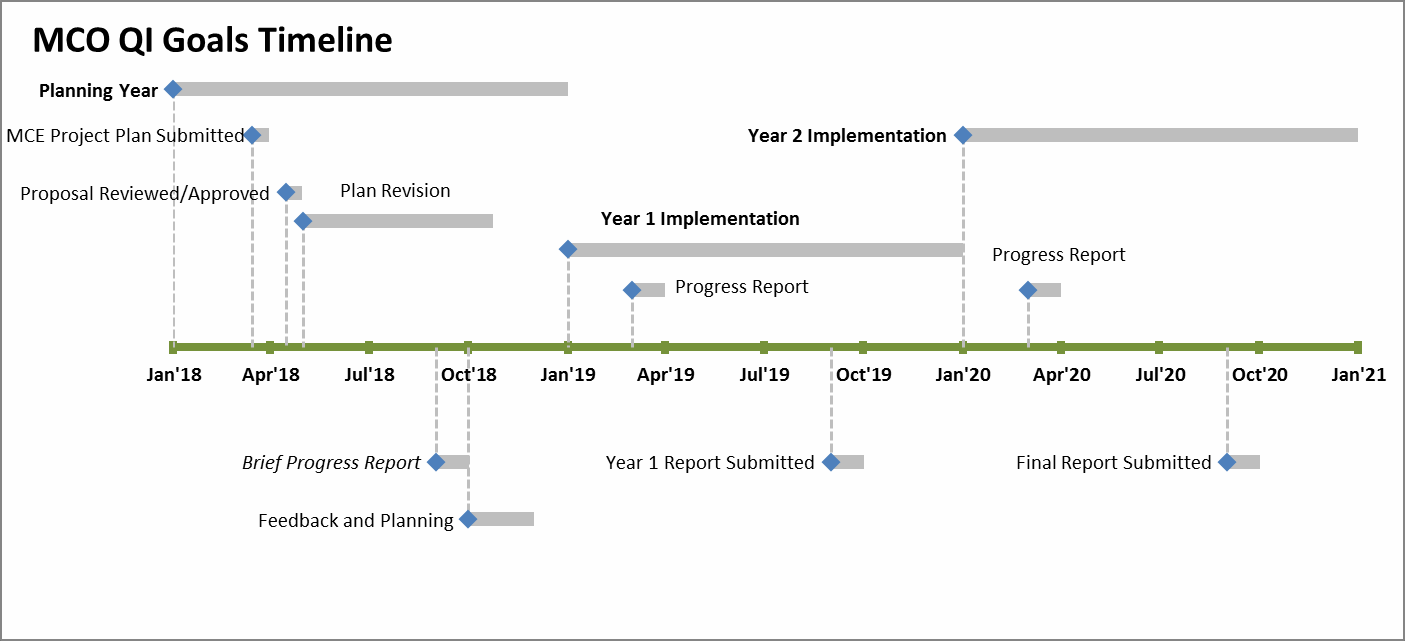 QI goal cycle 2 will begin January 1, 2021, and conclude December 31, 2023. The activities associated with Cycle 2 will mirror those outlined for Cycle 1. However, QI Goal activities, requirements, and domains are subject to changed given EOHHS needs and priorities.SCO PIP Topics: CYCLE 1, January 1, 2018 – December 31, 2020Topic descriptions and goals are outlined in Table 1: Domain Areas and Goals.Measures and Interventions:Specific measures and interventions will be determined during the submission and review of the SCO’s Quality Improvement Plan.SCO Reports, Submissions, and Templates:Participating SCOs will submit to MassHealth or its designee:One Quality Improvement Plan and one Annual Report during the Planning/Baseline Implementation period;One Progress Report and one Annual Report during each re-measurement period.SCOs should refer to Table 1 (QI Goal Implementation Period and Associated Activities) for reporting timeframes.SCOs will submit Quality Improvement Plans and Reports using the submission templates to be developed and distributed by EOHHS on or before January 30, 2018.   Additionally, SCOs will submit data on all quality metrics included in Exhibit 1 of this document.  SCOs are required to submit their IDSS table for all HEDIS quality metrics.QI Reporting submissions shall include quantitative and qualitative data as well as specific progress made to each measure, barriers encountered, lessons learned, and planned next steps. For specific instructions on the submission process and detail on the submission templates, SCOs shall refer to the Submission Guide to be on distributed on or before January 30, 2018.Reporting on the interventions should at minimum include the following items (to be described with greater specificity in the forthcoming Submission Guide Document):Rationale for selecting proposed/implemented interventionsDescription of current interventionsAnalysis of short-term indicators, HEDIS rates as applicable, data collection procedures and methodology, and interpretation of resultsAssessment of intervention successes and challenges, and potential intervention modifications for future implementation periods.Evaluation of QI Reports: EOHHS or its designee will review annual reports using a standardized Evaluation Template. The scoring elements in the Evaluation Template will correspond directly with the elements documented on the reporting templates. Feedback will be provided to the SCOs for each implementation period.Cultural CompetencyParticipating SCOs shall design and implement all QI activities and interventions in a culturallycompetent manner.Exhibit 1: Quality MeasuresEOHHS has defined the following quality measures pursuant to Section 2.14 of the Contract. For measures that are not HEDIS, EOHHS will further define measure specifications, including due dates, sample size, and submission requirements. These measures are to be submitted annually to EOHHS. The Contractor should report measures separately for Dual Eligible and Medicaid only eligible Enrollees. This list is subject to modifications.Measure Name	NQF_ IDSet	DomainAnnual monitoring for patients on persistent medications (MPM)Antidepressant Medication Management (AMM)2371	HEDIS	Patient Safety0105	HEDIS	Behavioral Health and SubstanceAbuseBoard Certification	NA	HEDISCare for Older Adult (COA) - Advanced care planningColorectal Cancer Screening (COL)Controlling high blood pressure (CBP)Eye examination every two years: percentage of Enrollees who received vision screening in the past two yearsFollow-Up After Hospitalization for Mental Illness (FUH)Hearing examination every two years: percentage of Enrollees who received a hearing screening in the past two years.0326	HEDIS	Care Coordination & Transitions 0034	HEDIS	Screening and Prevention0018	HEDIS	At Risk PopulationsN/A	CMS/EHSrequireme nt0576	HEDIS	Behavioral Health and SubstanceAbuseN/A	CMS/EHSrequireme ntInfluenza immunization	0041	Screening and PreventionMedication Reconciliation Post- Discharge (MRP)Consumer Assessment of Healthcare Providers and Services (CAHPS)Osteoporosis Management in Women Who Had a Fracture (OMW)Persistence of Beta-Blocker Treatment after Heart Attack (PBH)Pharmacotherapy Management of COPD Exacerbation (PCE)0097	HEDIS	Care Coordination & Transitions N/A0053	HEDIS	Screening and Prevention0071	HEDIS	At Risk Populations0549	HEDIS	At Risk PopulationsMeasure Name	NQF_ IDSet	DomainPlan All-Cause Readmissions (PCR)1768	HEDIS	OutcomesPneumococcal Immunization (PPV23) (IMM-1a)1653	Hospital Inpatient Quality Reporting (HIQR)Screening and PreventionPotentially Harmful Drug-Disease Interactions in the Elderly (DDE)NA	HEDIS	At Risk PopulationsScreening for alcohol abuse: percentage of Enrollees reporting alcohol utilization in the CAGE risk areas, and percentage of those referred for counseling.Use of high risk medications in the elderly (DAE)Use of spirometry testing in the assessment and diagnosis of COPD (SPR)N/A	CMS/EHSrequireme nt0022	HEDIS	At Risk Populations 0577	HEDIS	At Risk PopulationsAppendix M: Comprehensive AssessmentFor members residing in the community who do not have complex care needs the EOHHS designated Comprehensive Assessment is an assessment approved by EOHHS which includes the following:A face-to-face evaluation of the Enrollee’s clinical status, Functional Status, nutritional status, and physical well-being;The Enrollee’s medical history, including relevant family members and illnesses;A screening of the Enrollee’s mental-health status, and tobacco, alcohol and drug use; andAn assessment of the Enrollee’s need for long term services and supports, including the availability of informal support.For members residing in the community with complex care needs The EOHHS- designated Comprehensive Assessment is the Minimum Data Set – Home Care (MDS- HC) 2.0.For members residing in nursing facilities the EOHHS-designated Comprehensive Assessments are the MDS 3.0 and the MassHealth Management Minutes Questionnaire (MMQ).Appendix N: MassHealth Rate Cells and Transitions Between Rate CellsI. MassHealth Rate Cells (RCs)MassHealth will pay the Contractor monthly capitation amounts for Enrollees according to the RCs that follow and the capitation rates set forth in Appendix E. MassHealth Capitation Rates for community-based Enrollees will vary by region:  Greater Boston and Outside Greater Boston. These regions are defined by the zip code of the Enrollee’s residence.  A table of cities and zip codes for the Greater Boston Region is attached as Appendix F.*AD/CMI is Alzheimer’s/Dementia or Chronic Mental Illness.  NHC is Nursing Home Certifiable.See Subsections 4.2(D), (E) and (F) below for a description of tier levels.Community OtherIf an Enrollee is a community resident, does not meet NHC criteria, and does not have a diagnosis of Alzheimer’s disease, dementia, or chronic mental illness, the Enrollee will be classified as Community Other.RC 20: Community Other, Dual Eligible, Greater BostonIf the Community Other Enrollee is Dual Eligible and resides in Greater Boston, the Contractor will be paid a monthly RC 20 rate for every month in which the Enrollee remains in this RC.RC 21: Community Other, Dual Eligible, Outside Greater BostonIf the Community Other Enrollee is Dual Eligible and resides Outside Greater Boston, the Contractor will be paid a monthly RC 21 rate for every month in which the Enrollee remains in this RC.RC 30: Community Other, Medicaid Only, Greater BostonIf the Community Other Enrollee is Dual Eligible and resides in Greater Boston, the Contractor will be paid a monthly RC 30 rate for every month in which the Enrollee remains in this RC.RC 31: Community Other, Medicaid Only, Outside Greater BostonIf the Community Other Enrollee is Dual Eligible and resides Outside Greater Boston, the Contractor will be paid a monthly RC 31 rate for every month in which the Enrollee remains in this RC.Community Alzheimer’s Disease/Dementia or Chronic Mental Illness (AD/CMI)If an Enrollee is a community resident, does not meet NHC criteria, and has a diagnosis of AD/CMI, the Enrollee will be classified as Community AD/CMI.RC 22: Community AD/CMI, Dual Eligible, Greater BostonIf the Community AD/CMI Enrollee is Dual Eligible and resides in Greater Boston, the Contractor will be paid a monthly RC 22 rate for every month in which the Enrollee remains in this RC.RC 23: Community AD/CMI, Dual Eligible, Outside Greater BostonIf the Community AD/CMI Enrollee is Dual Eligible and resides Outside Greater Boston, the Contractor will be paid a monthly RC 23 rate for every month in which the Enrollee remains in this RC.RC 32: Community AD/CMI, MassHealth Only, Greater BostonIf the Community AD/CMI Enrollee is MassHealth only and resides in Greater Boston, the Contractor will be paid a monthly RC 32 rate for every month in which the Enrollee remains in this RC.RC 33: Community AD/CMI, MassHealth Only, Outside Greater BostonIf the Community AD/CMI Enrollee is MassHealth only and resides Outside Greater Boston, the Contractor will be paid a monthly RC 33 rate for every month in which the Enrollee remains in this RC.Nursing Home Certifiable (NHC)If an Enrollee is a community resident, is limited in two or more activities of daily living (ADLs), and has a skilled nursing need three or more times per week, as recorded through the Minimum Data Set-Home Care (MDS-HC) form and approved by EOHHS, or if an Enrollee is in the first three months of a nursing facility stay, the Enrollee will be classified NHC.RC 24: NHC, Dual Eligible, Greater BostonIf the Enrollee is Dual Eligible and resides in Greater Boston, the Contractor will be paid a monthly RC 24 rate for every month in which the Enrollee remains in this RC.RC 25: NHC, Dual Eligible, Outside Greater BostonIf the Enrollee is Dual Eligible and resides Outside Greater Boston, the Contractor will be paid a monthly RC 25 rate for every month in which the Enrollee remains in this RC.RC 34: NHC, MassHealth Only, Greater BostonIf the Enrollee is MassHealth only and resides in Greater Boston, the Contractor will be paid a monthly RC 34 rate for every month in which the Enrollee remains in this RC.RC 35: NHC, MassHealth Only, Outside Greater BostonIf the Enrollee is MassHealth only and resides Outside Greater Boston, the Contractor will be paid a monthly RC 35 rate for every month in which the Enrollee remains in this RC.Institutional Tier 1If an Enrollee has more than a three-month consecutive stay in an institutional long term care setting, continues to reside in a nursing facility, and is classified into Management Minute Categories (MMC) level H, J, or K, the Enrollee will be classified as Institutional Tier 1. The Contractor will be paid a monthly RC 26 rate for Dual Eligible Enrollees or a monthly RC 36 rate for MassHealth-only Enrollees for every month in which the Enrollee remains in this RC.The Contractor will also be paid at the Institutional Tier 1 rate (RC 26 or RC 36) for those months which fall in the first three months after an Enrollee’s discharge from a nursing facility to a community setting.Institutional Tier 2If an Enrollee has more than a three-month consecutive stay in an institutional long term care setting, continues to reside in a nursing facility, and is classified into Management Minute Categories (MMC) level L, M, N, P, R, or S, the Enrollee will be classified as Institutional Tier 2. The Contractor will be paid a monthly RC 27 rate for Dual Eligible Enrollees or a monthly RC 37 rate for MassHealth-only Enrollees for every month in which the Enrollee remains in this RC.The Contractor will also be reimbursed at the Institutional Tier 2 rate (RC 27 or RC 37) for nursing facility residents who have elected hospice and who have resided in a nursing facility for more than three months.Institutional Tier 3If an Enrollee has more than a three-month consecutive stay in an institutional long term care setting, continues to reside in a nursing facility, and is classified into Management Minute Category (MMC) level T, the Enrollee will be classified as Institutional Tier 3. The Contractor will be paid a monthly RC 28 rate for Dual Eligible Enrollees or a monthly RC 38 rate for MassHealth-only Enrollees for every month in which the Enrollee remains in this RC.II. Transitions between Rate CellsMassHealth Capitation Rates will be updated following a change in an Enrollee’s status, based on the Comprehensive Assessment tool proscribed by EOHHS and the Status Change Form (SC-1) for Nursing Facility Residents, or any subsequent forms required by EOHHS.  The MassHealth transition rules are as follows:Institutional to Community RCFor a transition from an institutional RC (Tier 1, 2, or 3) into a community RC, the rate change will become effective on the first calendar day of the month following 90 calendar days after discharge.Between Community RCsFor a transition between community RCs, if the MDS-HC form is received and approved on or before the last day of the month, the rate change will become effective on the first calendar day of the following month.Between Institutional RCsFor a transition between institutional RCs, the rate change will become effective on the first calendar day of the month after the MDS 3.0 is received and approved by EOHHS.Community to Institutional RCFor a transition from one of the community RCs into an institutional RC (Tier 1, 2, or 3), the rate will first change to NHC, if the Enrollee is not already assigned to that RC, on the first day of the month after the Enrollee becomes institutionalized. If the Enrollee has not been discharged after 90 calendar days, the rate will change to the appropriate institutional RC (Tier 1, 2, or 3) on the first day of the month following 90 calendar days at the NHC rate.SCO Model Contract Appendix O, effective January 1, 2018*Completion % benchmark applied to pharmacy claims onlyNote: For detailed explanation of fields, please reference Appendix I, "EOHHS Encounter Data Specifications."AnesthesiologyNeurologyPsychiatryAudiologyNeurosurgeryPulmonologyCardiologyOncologyRadiologyDentistryOphthalmologyRheumatologyDermatologyOral surgerySurgeryGastroenterologyOrthopedicsThoracic surgeryGynecologyOtorhinolaryngologyVascular surgeryInternal MedicinePodiatryUrologyNephrologyCase #Date Initially Reportedto MassHealthBrief Description of Matter*Next Steps/Outcome**Community Settings of CareCommunity Settings of CareCommunity Settings of CareInstitutional Settings of CareInstitutional Settings of CareInstitutional Settings of CareOtherAD/CMINHCTier 1Tier 2Tier 3Dually Eligible Greater BostonRC 20$247.73RC 22$427.11RC 24$2,528.60RC 26$4273.39RC 27$6,150.27RC 28$7,959.68DuallyEligible OutsideGreaterBostonRC 21$272.20RC 23$443.29RC 25$ 2753.30RC 26$4273.39RC 27$6,150.27RC 28$7,959.68MassHealth Only, GreaterBostonRC 30$ 753.03RC 32$1594.94RC 34$ 3594.79RC 36$4273.39RC 37$6,150.27RC 38$7,959.68MassHealth Only, Outside Greater BostonRC 31$746.91RC 33$1394.25RC 35$ 3721.35RC 36$4273.39RC 37$6,150.27RC 38$7,959.68Community OtherDualBoston$0.67Community OtherDualNon-Boston$0.55Community OtherNon-DualBoston$1.53Community OtherNon-DualNon-Boston$1.42Community AD &/or CMIDualBoston$1.28Community AD &/or CMIDualNon-Boston$1.08Community AD &/or CMINon-DualBoston$3.52Community AD &/or CMINon-DualNon-Boston$3.61Community NHCDualBoston$8.07Community NHCDualNon-Boston$8.79Community NHCNon-DualBoston$11.24Community NHCNon-DualNon-Boston$10.35Institutional - Tier 1CombinedStatewide$12.74Institutional - Tier 2CombinedStatewide$18.18Institutional - Tier 3CombinedStatewide$22.38CityZip CodeAccord02018Allston02134Arlington02474Arlington02476Arlington Heights02475Babson Park02457Boston02101Boston02102Boston02103Boston02104Boston02105Boston02106Boston02107Boston02108Boston02109Boston02110Boston02111Boston02112Boston02113Boston02114Boston02115Boston02116Boston02117Boston02118Boston02119Boston02120Boston02122Boston02123Boston02124Boston02125Boston02126Boston02127Boston02128Boston02129CityZip CodeBoston02130Boston02131Boston02132Boston02133Boston02134Boston02135Boston02136Boston02137Boston02163Boston02196Boston02199Boston02201Boston02202Boston02203Boston02204Boston02205Boston02206Boston02207Boston02208Boston02209Boston02210Boston02211Boston02212Boston02215Boston02216Boston02217Boston02222Boston02228Boston02241Boston02266Boston02283Boston02284Boston02293Boston02295Boston02297Boston02455Braintree02184Braintree02185CityZip CodeBrighton02135Brookline02445Brookline02446Brookline Village02447Cambridge02138Cambridge02139Cambridge02140Cambridge02141Cambridge02142Cambridge02163Cambridge02238Cambridge02239Charlestown02129Chelsea02150Chestnut Hill02467Cohasset02025Dedham02026Dedham02027Dorchester02121Dorchester02122Dorchester02124Dorchester02125East Boston02128East Boston02228Greenbush02040Hingham02018Hingham02043Hingham02044Hull02045Hyde Park02136Hyde Park02137Jamaica Plain02130Mattapan02126Milton02186Milton Village02187Minot02055Newton02458Newton02459CityZip CodeNewton02460Newton02461Newton02462Newton02464Newton02465North Scituate02060Norwell02061Norwood02062Quincy02169Quincy02170Quincy02171Quincy02269Randolph02368Readville02136Readville02137Revere02151Roslindale02131Roxbury02118Roxbury02119Roxbury02120Scituate02040Scituate02055Scituate02060Scituate02066Somerville02143Somerville02144Somerville02145Waban02468Waverley02479West Roxbury02132Westwood02090Weymouth02188Weymouth02189Weymouth02190Weymouth02191Winthrop02152DateDescriptionAuthor12/06/20171.1 Data requirements segmentAdded new bullets that are marked as “Bullet introduced in this version of the document”2.0 Data Elements Clarifications segmentProvider IDs: added new lines marked as “Line introduced in this version of the document”.**”Org. Code”, field # 1 in all the files, is set to accept 3 N values. Encounter data setProvider Data SetMCE Internal Provider Type Data Set Elements with Record Layout Provider Specialty Data Set ElementsAdditional Reference Data Set Elements Member File LayoutMember Enrollment File LayoutCare Management Provider File LayoutProvider Data Set with Record LayoutTo “Reject the file if:”Added line:  “c. Provider ID, or Provider ID Type, or Provider ID Location Code are missing”Added:New segment “Potential Duplicate Claims”Table N – Submission Clarification CodeChanges to the fields:EncounterField # 49: PCC Internal Provider ID (PCC Provider ID removed)Field # 92: PCC Internal Provider ID Type (PCC Provider ID Type removed) Field # 228: PCC Provider ID Address Location CodeAllaKamenetsky11/16/2017Field #1 in all the files :“MCE PIDSL” renamed to “ Org. Code”Description – “Unique ID assigned by MH DW to each submitting organization.”The length of the field is changed from 10 to 3Data Type of the values in the field changes from “C” to “N”“ACI PIDSL” in all the files has been renamed to “Entity PIDSL”,Description “ACO PIDSL for the ACO claims and MCO PIDSL for the MCO claims”The length and data type remain the same – 10/CEncounter file:Field #61: Gross Payment Amount - added missing length of the field (9) and datatype (SN) Field #73: EPSDT Indicator - corrected data type to “N”AllaKamenetskyDateDescriptionAuthorProvider File:Field #16: Provider Type – corrected datatype to “N”11/09/2017Few typos correctionAllaKamenetsky10/10/2017Added:Provider Data Set fileField#40 : Provider Bundle IDField#41: Provider ID Primary Address Location Indicator2.0 Data Element ClarificationsProvider ID submission in Encounter and Provider Files segment with an example toillustrate how Provider IDs in claims file should correlate with the values in provider fileTo the list of required fields in Provider fileProvider ID Address Location Code (Field#36)Provider Bundle ID (Field #40)Changed:All Provider ID Address Location Code fields : Length of the field = 5; Data Type = C Narrations In segment “3.1 Provider Data Set with Record Layout”AllaKamenetsky09/20/2017Add to the list of changes:Field#37: NDC Number – now will be required on Hospital and Professional claims in addition to the Pharmacy ones.Field#38: Metric Quantity - now will be required on Hospital and Professional claims in addition to the Pharmacy ones.Removed ACO PIDSL field from :Internal Provider Type Data Set tableProvider Specialty Data Set Elements tableMember File LayoutAllaKamenetsky08/14/2017Secure FTP Server - changes to the server related information in the sectionData Requirements section – mentioning of ACO program implementationData Set Elements tables are enhanced with Record Layout information.Obsolete:Encounter Record Layout sectionProvider Record Layout sectionEncounter Data SetChanges to the existing fieldsField#1: MCE PIDSL (former Claim Payer) Field#3: ACO PIDSL (Former “Plan Identifier”) Field#7:Pricing Indicator (former “Filler”)the length changed from 9 to 20Alla KamenetskyDateDescriptionDescriptionDescriptionDescriptionDescriptionAuthorField#13: Submission Clarification Code ”(former “Filler”)Field#32: Gender Code, added value of“O” for “Other”Field #33: Type of Bill (former “Place of Service Type”) Field#71: Added values of “7 = ACO-A”,“8 = ACO-B” and “9= ACO-C”Field#195: ACO Categories, added value ‘ACO’ for ACO Service Category TypeIntroducing new fieldsField #204: Value Code Field #205: Value AmountField # 206 - 221: Surgical Procedure Codes 10-25 Field#222: Attending Prov. ID Address Location Code Field#223: Billing Provider ID Address Location Code Field#224: Prescribing Prov. ID Address Location Code Field#225: PCP Provider ID Address Location Code Field#226: Referring Provider ID Address Location CodeField#227: Servicing Provider ID Address Location Code Address Location Code Field#228: PCC Internal Provider IDField#229: PCC Internal Provider ID_Type Field#230: PCC Provider ID Address Location CodeProvider Data Set Elements related tables and Additional Reference Data Set Elements:Changed and added fieldsField #1 “Claim Payer” is replaced with “MCE PIDSL”Added field “ACO PIDSL” at the end of the filesProvider Data Set fileInternal Provider Type Data SetProvider Specialty Data Set ElementsField#13: Submission Clarification Code ”(former “Filler”)Field#32: Gender Code, added value of“O” for “Other”Field #33: Type of Bill (former “Place of Service Type”) Field#71: Added values of “7 = ACO-A”,“8 = ACO-B” and “9= ACO-C”Field#195: ACO Categories, added value ‘ACO’ for ACO Service Category TypeIntroducing new fieldsField #204: Value Code Field #205: Value AmountField # 206 - 221: Surgical Procedure Codes 10-25 Field#222: Attending Prov. ID Address Location Code Field#223: Billing Provider ID Address Location Code Field#224: Prescribing Prov. ID Address Location Code Field#225: PCP Provider ID Address Location Code Field#226: Referring Provider ID Address Location CodeField#227: Servicing Provider ID Address Location Code Address Location Code Field#228: PCC Internal Provider IDField#229: PCC Internal Provider ID_Type Field#230: PCC Provider ID Address Location CodeProvider Data Set Elements related tables and Additional Reference Data Set Elements:Changed and added fieldsField #1 “Claim Payer” is replaced with “MCE PIDSL”Added field “ACO PIDSL” at the end of the filesProvider Data Set fileInternal Provider Type Data SetProvider Specialty Data Set ElementsField#13: Submission Clarification Code ”(former “Filler”)Field#32: Gender Code, added value of“O” for “Other”Field #33: Type of Bill (former “Place of Service Type”) Field#71: Added values of “7 = ACO-A”,“8 = ACO-B” and “9= ACO-C”Field#195: ACO Categories, added value ‘ACO’ for ACO Service Category TypeIntroducing new fieldsField #204: Value Code Field #205: Value AmountField # 206 - 221: Surgical Procedure Codes 10-25 Field#222: Attending Prov. ID Address Location Code Field#223: Billing Provider ID Address Location Code Field#224: Prescribing Prov. ID Address Location Code Field#225: PCP Provider ID Address Location Code Field#226: Referring Provider ID Address Location CodeField#227: Servicing Provider ID Address Location Code Address Location Code Field#228: PCC Internal Provider IDField#229: PCC Internal Provider ID_Type Field#230: PCC Provider ID Address Location CodeProvider Data Set Elements related tables and Additional Reference Data Set Elements:Changed and added fieldsField #1 “Claim Payer” is replaced with “MCE PIDSL”Added field “ACO PIDSL” at the end of the filesProvider Data Set fileInternal Provider Type Data SetProvider Specialty Data Set ElementsField#13: Submission Clarification Code ”(former “Filler”)Field#32: Gender Code, added value of“O” for “Other”Field #33: Type of Bill (former “Place of Service Type”) Field#71: Added values of “7 = ACO-A”,“8 = ACO-B” and “9= ACO-C”Field#195: ACO Categories, added value ‘ACO’ for ACO Service Category TypeIntroducing new fieldsField #204: Value Code Field #205: Value AmountField # 206 - 221: Surgical Procedure Codes 10-25 Field#222: Attending Prov. ID Address Location Code Field#223: Billing Provider ID Address Location Code Field#224: Prescribing Prov. ID Address Location Code Field#225: PCP Provider ID Address Location Code Field#226: Referring Provider ID Address Location CodeField#227: Servicing Provider ID Address Location Code Address Location Code Field#228: PCC Internal Provider IDField#229: PCC Internal Provider ID_Type Field#230: PCC Provider ID Address Location CodeProvider Data Set Elements related tables and Additional Reference Data Set Elements:Changed and added fieldsField #1 “Claim Payer” is replaced with “MCE PIDSL”Added field “ACO PIDSL” at the end of the filesProvider Data Set fileInternal Provider Type Data SetProvider Specialty Data Set ElementsField#13: Submission Clarification Code ”(former “Filler”)Field#32: Gender Code, added value of“O” for “Other”Field #33: Type of Bill (former “Place of Service Type”) Field#71: Added values of “7 = ACO-A”,“8 = ACO-B” and “9= ACO-C”Field#195: ACO Categories, added value ‘ACO’ for ACO Service Category TypeIntroducing new fieldsField #204: Value Code Field #205: Value AmountField # 206 - 221: Surgical Procedure Codes 10-25 Field#222: Attending Prov. ID Address Location Code Field#223: Billing Provider ID Address Location Code Field#224: Prescribing Prov. ID Address Location Code Field#225: PCP Provider ID Address Location Code Field#226: Referring Provider ID Address Location CodeField#227: Servicing Provider ID Address Location Code Address Location Code Field#228: PCC Internal Provider IDField#229: PCC Internal Provider ID_Type Field#230: PCC Provider ID Address Location CodeProvider Data Set Elements related tables and Additional Reference Data Set Elements:Changed and added fieldsField #1 “Claim Payer” is replaced with “MCE PIDSL”Added field “ACO PIDSL” at the end of the filesProvider Data Set fileInternal Provider Type Data SetProvider Specialty Data Set ElementsField#Field Name NEWFormer FieldName1MCE PIDSLClaim PayerDateDescriptionDescriptionDescriptionDescriptionDescriptionDescriptionAuthor77ACO PIDSL88Provider ID Address Location CodeMember Enrollment FileMember Enrollment FileMember Enrollment FileMember Enrollment FileMember Enrollment FileMember Enrollment FileField#Field NameField NameFormer FieldName1MCE PIDSLMCE PIDSLClaim Payer12PCC Provider ID Address Location CodePCC Provider ID Address Location Code13PCC Practice ID Address Location CodePCC Practice ID Address Location Code14ACO PIDSLACO PIDSL06/06/2017III. Error Handling* Specific for denied claims onlyIII. Error Handling* Specific for denied claims onlyIII. Error Handling* Specific for denied claims onlyIII. Error Handling* Specific for denied claims onlyIII. Error Handling* Specific for denied claims onlyIII. Error Handling* Specific for denied claims onlyAlla Kamenetsky01/25/2017In Service Data segmentField # 7 renamed to “Place Holder for Pricing Indicator” (Former “Filler”)Field # 13 renamed to “Submission Clarification Code”– (Former “Filler”)Field # 31 “Revenue Code” less than 4 digit codes should be entered with leading zeros.“Place of Service” and “Type of Bill” values are submitted in separate fields now:#32 “Place Of Service”;#33 “Type of Bill” – (Former “Place of Service Type”)Field #33 “Type of Bill” should be sent in 3 digit format including Frequency as 3rd digit.Field # 35 renamed to “FILLER” (Former “Type of Service”, which is no longer required).Added Value “Other” to Field #9 “”Recipient Gender” in Encounter Data Set Elements;Field # 9 “Member Gender” in Member File Layout ”In Service Data segmentField # 7 renamed to “Place Holder for Pricing Indicator” (Former “Filler”)Field # 13 renamed to “Submission Clarification Code”– (Former “Filler”)Field # 31 “Revenue Code” less than 4 digit codes should be entered with leading zeros.“Place of Service” and “Type of Bill” values are submitted in separate fields now:#32 “Place Of Service”;#33 “Type of Bill” – (Former “Place of Service Type”)Field #33 “Type of Bill” should be sent in 3 digit format including Frequency as 3rd digit.Field # 35 renamed to “FILLER” (Former “Type of Service”, which is no longer required).Added Value “Other” to Field #9 “”Recipient Gender” in Encounter Data Set Elements;Field # 9 “Member Gender” in Member File Layout ”In Service Data segmentField # 7 renamed to “Place Holder for Pricing Indicator” (Former “Filler”)Field # 13 renamed to “Submission Clarification Code”– (Former “Filler”)Field # 31 “Revenue Code” less than 4 digit codes should be entered with leading zeros.“Place of Service” and “Type of Bill” values are submitted in separate fields now:#32 “Place Of Service”;#33 “Type of Bill” – (Former “Place of Service Type”)Field #33 “Type of Bill” should be sent in 3 digit format including Frequency as 3rd digit.Field # 35 renamed to “FILLER” (Former “Type of Service”, which is no longer required).Added Value “Other” to Field #9 “”Recipient Gender” in Encounter Data Set Elements;Field # 9 “Member Gender” in Member File Layout ”In Service Data segmentField # 7 renamed to “Place Holder for Pricing Indicator” (Former “Filler”)Field # 13 renamed to “Submission Clarification Code”– (Former “Filler”)Field # 31 “Revenue Code” less than 4 digit codes should be entered with leading zeros.“Place of Service” and “Type of Bill” values are submitted in separate fields now:#32 “Place Of Service”;#33 “Type of Bill” – (Former “Place of Service Type”)Field #33 “Type of Bill” should be sent in 3 digit format including Frequency as 3rd digit.Field # 35 renamed to “FILLER” (Former “Type of Service”, which is no longer required).Added Value “Other” to Field #9 “”Recipient Gender” in Encounter Data Set Elements;Field # 9 “Member Gender” in Member File Layout ”In Service Data segmentField # 7 renamed to “Place Holder for Pricing Indicator” (Former “Filler”)Field # 13 renamed to “Submission Clarification Code”– (Former “Filler”)Field # 31 “Revenue Code” less than 4 digit codes should be entered with leading zeros.“Place of Service” and “Type of Bill” values are submitted in separate fields now:#32 “Place Of Service”;#33 “Type of Bill” – (Former “Place of Service Type”)Field #33 “Type of Bill” should be sent in 3 digit format including Frequency as 3rd digit.Field # 35 renamed to “FILLER” (Former “Type of Service”, which is no longer required).Added Value “Other” to Field #9 “”Recipient Gender” in Encounter Data Set Elements;Field # 9 “Member Gender” in Member File Layout ”In Service Data segmentField # 7 renamed to “Place Holder for Pricing Indicator” (Former “Filler”)Field # 13 renamed to “Submission Clarification Code”– (Former “Filler”)Field # 31 “Revenue Code” less than 4 digit codes should be entered with leading zeros.“Place of Service” and “Type of Bill” values are submitted in separate fields now:#32 “Place Of Service”;#33 “Type of Bill” – (Former “Place of Service Type”)Field #33 “Type of Bill” should be sent in 3 digit format including Frequency as 3rd digit.Field # 35 renamed to “FILLER” (Former “Type of Service”, which is no longer required).Added Value “Other” to Field #9 “”Recipient Gender” in Encounter Data Set Elements;Field # 9 “Member Gender” in Member File Layout ”Alla Kamenetsky09/09/2016I. In Data Elements Clarifications (section 2.0):1. Introduced new Inpatient Claim logic for the claims with DOS on or after October 1, 2016.II. In Table I-B “Service Category (Using the SCO reporting groups)”Replaced “100” series values with ‘300’ series values.New Service Categories are in Table I-B1; Old Service Categories are in Table I-B2.I. In Data Elements Clarifications (section 2.0):1. Introduced new Inpatient Claim logic for the claims with DOS on or after October 1, 2016.II. In Table I-B “Service Category (Using the SCO reporting groups)”Replaced “100” series values with ‘300’ series values.New Service Categories are in Table I-B1; Old Service Categories are in Table I-B2.I. In Data Elements Clarifications (section 2.0):1. Introduced new Inpatient Claim logic for the claims with DOS on or after October 1, 2016.II. In Table I-B “Service Category (Using the SCO reporting groups)”Replaced “100” series values with ‘300’ series values.New Service Categories are in Table I-B1; Old Service Categories are in Table I-B2.I. In Data Elements Clarifications (section 2.0):1. Introduced new Inpatient Claim logic for the claims with DOS on or after October 1, 2016.II. In Table I-B “Service Category (Using the SCO reporting groups)”Replaced “100” series values with ‘300’ series values.New Service Categories are in Table I-B1; Old Service Categories are in Table I-B2.I. In Data Elements Clarifications (section 2.0):1. Introduced new Inpatient Claim logic for the claims with DOS on or after October 1, 2016.II. In Table I-B “Service Category (Using the SCO reporting groups)”Replaced “100” series values with ‘300’ series values.New Service Categories are in Table I-B1; Old Service Categories are in Table I-B2.I. In Data Elements Clarifications (section 2.0):1. Introduced new Inpatient Claim logic for the claims with DOS on or after October 1, 2016.II. In Table I-B “Service Category (Using the SCO reporting groups)”Replaced “100” series values with ‘300’ series values.New Service Categories are in Table I-B1; Old Service Categories are in Table I-B2.Alla KamenetskyDateDescriptionAuthor01/11/2016I. In Additional Reference Data Set Elements (Section 3.4):Table Services Data Set Elements Added 5 new fields – MBHP specific.Additional Reference Data Layout (Section 4.5)Table Services Data Set LayoutAdded 5 new fields – MBHP specific.Added information about new BMC SCO to the list of all SCOs throughout the document.Replaced ICD-9-CM with ICD throughout the document.Alla Kamenetsky09/29/2015In Data Elements Clarifications (section 2.0):Changed Inpatient Claim logic back to the old definition.In Encounter Data Set Elements (section 3.0):Changed field #7 description back to “Filler”.“New Member ID” (field#76) - missing or invalid value in this field will be considered as a fatal error resulting in rejection of the record.In 3.1 Provider Data Set:Edited File Processing sectionAdded a list of the fields that are 100% required to be complete with valid values on all the records.Removed proposed “Health Policy Commission Registered Provider Organization ID (RPO)” (field#35).Updated definition of “APCD ORG ID” (field#34)In 4.0 Encounter Record LayoutThe length of “Recipient ZIP Code” (field#10) remains 5 N.In 8.0 Quantity and Quality Edits, Reasonability and Validity ChecksUpdated definitions of MassHealth Standards in:-“Admission Date’’ (field#15)-“Discharge Date’’(field#16)-‘’Type of Admission” (field#24)-“Source of Admission” (field#25)-“Place of Service” (field#32)-“Patient Discharge Status” (field#34)-“Days Supply” (field#39)-“Refill Indicator” (field#40)-“Dispense as Written Indicator” (field#41)-“Admitting Diagnosis” (field#85)-“ICD Version Qualifier” (field#193)DateDescriptionAuthor08/31/2015I. In Data Elements Clarifications (section 2.0):1. Added Capitation Payments clarification.2. Updated Inpatient Claim clarificationIn Encounter Data Set Elements (section 3.0):“Claim Category” (field #2) removed option “7 = Other (should be rarely used)” 1Changed definition of “Plan Identifier” (field #4) o.Replaced “Filler” (field #7) with “Header / Detail Claim Line Indicator”6.Updated definitions of : “Admission Date”(field#15)“Discharge Date” (field#16) “Type of Admission” (field#24)“Source of Admission”( field#25) “Procedure Code” (field #26), “Procedure CodeIndicator” (field #30)” “Revenue Code” (field# 31 ) “Place of Service” (field # 32)Place of Service Type” (field#33) “Patient Discharge Status” (field#34) “Quantity” (field#36)“NDC Number” (field# 37) “Metric Quantity” (field #38)“Dispense As Written Indicator” (field#41) “DRG” (field#72)“Prescribing Prov. ID” (field#81)“DRG Severity of Illness Level” (field#122) “DRG Risk of Mortality Level” (field#123)III. In 3.2 Provider Data Set:1, Added “File Processing” paragraph.2. Updated definitions of: “Provider ID” (field#2) “Medicaid Number” (field#5) “Provider Last Name” (field#6) “Provider Fist Name” (field#7) “Provider Type” (field16)“Social Security Number” (field#28) “Tax ID Number” (field#30)Added two new fields:“APCD ORG ID” (field#34) and“Health Policy Commission Registered Provider Organization ID (RPO)” (field#35).In 4.0 Encounter Record LayoutReplaced “Filler” (field #7) with “Header / Detail Claim Line Indicator”.Increased fields length:“Recipient ZIP Code” (field#10) from 5 N to 9 N; “Quantity” (field#36) from 5 N to 9 N;“Metric Quantity” (field#38) from 5N to 9 NIn 4.1 Provider Record LayoutIncreased fields length:“Provider Last Name” (Field # 6) from 30 C to 200 C “Provider Fist Name” (Field#7) from 30 C t0 100 CRima Kayyali Alla KamenetskyDateDescriptionAuthor2. Added two new fields:  “APCD ORG ID” (field 34) – 6 C“Health Policy Commission registered Provider Organization ID (RPO)” (field#35) –30 CIn Table B “Source of Admission (UB)”Added values A-FIn Table G “Servicing Provider type”removed option“-4 -Incomplete/No information”.VI. In 8.0 Quantity and Quality Edits, Reasonability and Validity Checks1.Replaced “Filler” with “Header / Detail Claim Line Indicator” (field#7)2, Updated definitions of MassHealth Standards in:“Admission Date’’ (field#15) ‘\Discharge Date’’(field#16) ‘‘From Service Date’’(field#17) ‘’To Service Date” (field#18) ‘’Primary Diagnosis” (field#19) ‘’Type of Admission” (field24) “Source of Admission” (field25) “Procedure Code” (field26) “Revenue Code” (field 31) “Place of Service” (field 32)“Place of Service Type” (field 33) “Patient Discharge Status” (field 34) “Quantity” (field#36)“Servicing Provider ID” (field#50)“Billing Provider ID” (field#58) “DRG” (field#72)“New Member ID” (field#76)“Prescribing Prov. ID” (field#81) “Date Script Written” (field#82) “Admitting Diagnosis” (field#85) “Frequency” (field#91)“ICD Version Qualifier” (field#193)04/15/20151. Updated a name ofMonthly Financial Report in the examples with the current dates on pgs. 62-63.Alla Kamenetsky10/30/2014Added reference to One Care-ICOChanged Instructions on Monthly Financial Report. pg62-63Changed format of Provider_IDs paragraph on pg.10Changed length value in field #86 to 9. pg.47Changed length value in field #12 to 10. pg.55.Changed format of zip file name. pgs. 59-60Added Table I-C “Service Category (Using the One Care - ICO reporting groups)” pg.92Alla KamenetskyDateDescriptionAuthor4/23/2014Added clarification in section 2.0 (Diagnosis Codes).Added clarification in section 8.0 on validation of ICD Version Qualifier (Field # 193), ICD Diagnosis and ICD Procedure codesRima Kayyali12/31/2013Deleted ICO ReferenceRima Kayyali12/17/2013Added value “5” for CarePlus population to field Group Number (field # 71)Rima Kayyali11/26/2013Updated Appendix C (Section 9.3) for Member Enrollment File SpecificationsRima Kayyali8/13/2013Added Appendix C in Section 9.3 for Member Enrollment File SpecificationsRima Kayyali4/26/2013Changed Encounter Data files submission requirement from fixed-length files to Pipe-delimited text files (delimiter=| ) - Section 6.0Modified Table I – B (SCO Service Category) – Section 7.0Added an appendix for Provider Data File Guidelines – Section 9.0Modified “Inpatient Claim” Clarification – Section 2.0Added “Administrative Fees” Clarification – Section 2.0Added a value of ‘0’ to “Primary Care Eligibility Indicator” field # 33 in Provider Data set – Section 3.1Added a clarifying note to “Rate Increase Indicator” Field # 200 – Section 3.08.  Clarified that the monthly financial report should include both MH and Comm Care Populations (Section 1.1), and that it should be submitted subsequent to submission of Manual Override (Section 6.0)Rima Kayyali2/21/2013Modified Provider Data Record Layout, MCE Internal Provider Type and MetadataRima Kayyali1/17/2013Modified based on feedback received from MCE in 1/17/2013 meetingRima Kayyali1/15/2013Added Flags for “ACA 1202 Rate Increase” eligibilityRima Kayyali11/05/2012Final UpdatesRima Kayyali8/16/2012Updates Based on Meeting DiscussionsRima Kayyali6/6/2012Updated Encounter Data Set Elements with additional fields. Updated Tables.Rima Kayyali11/22/2010Added more detailed descriptionsKelly ZeehACOAccountable Care OrganizationDWData WarehouseEOHHSExecutive Office of Health and Human ServicesMBHPMass Behavioral Health PlanMCEManaged Care Entity (MCO, SCO, One Care, and MBHP collectively)MCOManaged Care OrganizationMHMassHealthPCCPrimary Care CenterPIDSLProvider ID Service LocationSCOSenior Care OrganizationID Type	ID DescriptionID Type	ID DescriptionID Type	ID DescriptionComments1NPIAccepted for any provider including Referring and Prescribing Provider IDs.Note: MassHealth expects MCEs to submit MCE Internal ID in Provider IDs and use NPI as a Provider ID only when necessary and when an internal ID is not available.When NPI is used in Provider ID fields, provider file must have it entered in Field #2 (Provider ID) and in field #26 (NPI).Field #26 (NPI) must also be populated for all other Provider ID types except when it’s not available, like in the case of atypical providers.Accepted for any provider including Referring and Prescribing Provider IDs.Note: MassHealth expects MCEs to submit MCE Internal ID in Provider IDs and use NPI as a Provider ID only when necessary and when an internal ID is not available.When NPI is used in Provider ID fields, provider file must have it entered in Field #2 (Provider ID) and in field #26 (NPI).Field #26 (NPI) must also be populated for all other Provider ID types except when it’s not available, like in the case of atypical providers.6MCE Internal IDAccepted for any providerAccepted for any provider8DEA NumberShould be used with pharmacy claims onlyShould be used with pharmacy claims only9NABP NumberShould be used with pharmacy claims onlyShould be used with pharmacy claims onlyRecord IndicatorDollar Amount Split0: Artificial LineDollar amounts / quantities represent numbers that are available only at a summary level.1: Fee-For-ServiceDollar amounts should be available at the detail line level in the source system.2: Encounter Record with FFS equivalentDollar amounts should be available at the detail line level in the source system for a service provided under a capitation arrangementRecord IndicatorDollar Amount Split3: Encounter Record w/out FFS equivalentDollar amount, if any, as reported by the provider or vendor to the MCE for a service provided under a capitation arrangement4: Per Diem PaymentTotal dollar amount for the entire stay. This is not the per-diem rate but the per-diem rate multipliedby the Quantity [numbers of days of inpatient admission. See Quantity]. If the amount applies to all lines on the claim, the claim must bring in a record with indicator = 0.5: DRG PaymentTotal dollar amount for the entire stay. If the amount applies to all lines on the claim, the claim must bring in a record with indicator = 0.6: Bundled Summary-Level LineTotal dollar amount for a bundled summary-level claim line where the dollar amounts represent numbers that are available only at a summary line level in the source system and is not artificially created. A record with indicator = 6 for asummary-level line of a bundled claim is used when none of the above payment arrangements apply7: Bundled detail line with 0 dollar amountA bundled detail claim line where the dollar amounts are 0 or not available at the detail level. Arecord with indicator = 7 is used for a detail-level line of a bundled claim when none of the above payment arrangements applyClaim NumberClaim SuffixRecord IndicatorPayment Amount4444444444414 - Per Diem Payment04444444444424 - Per Diem Payment04444444444434 - Per Diem Payment04444444444444 - Per Diem Payment04444444444450 - Artificial Line: dollar amounts available at summary level only260Claim NumberClaim SuffixRecord IndicatorPayment Amount5555555555517 - Bundled detail line with 0 dollar amount05555555555527 - Bundled detail line with 0 dollar amount05555555555530 - Artificial Line: dollar amounts available at summary level only100Claim NumberClaim SuffixRecord IndicatorPayment Amount6666666666617 - Bundled detail line with 0 dollar amount06666666666627 - Bundled detail line with 0 dollar amount06666666666636 - Bundled Summary-Level Line500Claim NumberClaim SuffixRecord IndicatorPayment Amount2222222222211 - Fee-For-Service02222222222221 - Fee-For-Service02222222222236 - Bundled Summary-Level Line500Claim PayerClaim NumberClaim SuffixClaim CategoryRecord TypeFormer Claim NumberFormer Claim SuffixPayment AmountXXX1111111111141O10XXX3333333333341R11111111111420XXX8888888888841R33333333333425Claim PayerClaim NumberClaim SuffixClaim CategoryRecord TypeFormer Claim NumberFormer Claim SuffixPayment AmountXXX6666666666611O15XXX7777777777721V66666666666110XXX9999999999911O30Claim PayerClaim NumberClaim SuffixBundle IndBundle Claim NumberBundleClaim SuffixPayment AmountXXXAAAAAAAA1YAAAAAAAA60XXXAAAAAAAA2YAAAAAAAA60XXXAAAAAAAA3YAAAAAAAA60XXXAAAAAAAA4YAAAAAAAA60XXXAAAAAAAA5YAAAAAAAA60XXXAAAAAAAA6YAAAAAAAA6120Claim PayerClaim NumberClaim SuffixBundle IndBundle Claim NumberBundleClaim SuffixPayment AmountXXXCCCCCCCC1YCCCCCCCC30XXXCCCCCCCC2YCCCCCCCC30XXXCCCCCCCC3YCCCCCCCC360XXXCCCCCCCC4YCCCCCCCC60XXXCCCCCCCC5YCCCCCCCC60XXXCCCCCCCC6YCCCCCCCC680Claim PayerClaim NumberClaim SuffixBundle Claim NumberBundleClaim SuffixPayment AmountXXXDDDDDDDD1NNNNNNNN10XXXDDDDDDDD2NNNNNNNN10XXXDDDDDDDD3NNNNNNNN10XXXNNNNNNNN1NNNNNNNN150Claim PayerClaim NumberClaim SuffixRecordTypeFormer Claim NumberFormerClaim SuffixBundle Claim NumberBundleClaim SuffixPayment AmountRecord IndicatorProcedure CodeXXX444444444441O4444444444440496360XXX444444444442O4444444444440496375XXX444444444443O4444444444440496376XXX444444444444O444444444444260096366XXX555555555551R4444444444415555555555540496360XXX555555555552V4444444444425555555555540496375XXX555555555553R4444444444435555555555540496376XXX555555555554R444444444444555555555554200096366Claim PayerClaim NumberClaim SuffixRecord TypeFormer Claim NumberFormerClaim SuffixBundle Claim NumberBundleClaim SuffixPayment AmountRecord IndicatorProcedure CodeXXX666666666661O6666666666630796375XXX666666666662O6666666666630796376XXX666666666663O666666666663500696366XXX777777777771R6666666666617777777777730796375XXX777777777772V6666666666627777777777730796376XXX777777777773R666666666663777777777773400696366ClaimServicing Provider IDServicing Provider ID AddressEntity PIDSLClaim NumberSuffixServicing Provider IDTypeLocation Code999999999R98765432WS112345696A999999999R23568974RV112345686B999999999R741852969K112345676C999999999R369874123L112345666DAddressLocationEntity PIDSLProvider IDProvider ID TypeCodeProvider Bundle IDProvider Last Name999999999R12345696A65656Smith999999999R12345686B65656Smith999999999R12345676C65656Smith999999999R12345666D65656Smith#Field NameDefinition/DescriptionHPLRDLeng thData Type1Org. CodeUnique ID assigned by MH DW to each submitting organization.This code identifies your Organization :465  Fallon Community Health Plan469  Neighborhood Health Plan997  Boston Medical Center HealthNet Plan 998  Network Health999  Massachusetts Behavioral Health Partnership470  CeltiCare471  Health New EnglandCommonwealth Care AllianceUnitedHealthCareNaviCareSenior Whole HealthTufts Health PlanBMC HealthNet Plan601 Commonwealth Care Alliance 602 Network Health603 Fallon TotalXXXXX3N2Claim CategoryA code indicating the category of this claim. Valid values are:1 = Facility (except Long Term Care)2 = Professional (includes transportation claims) 3 = Dental4 = Vision5 = Prescription Drug6 = Long Term Care (Nursing Home, Chronic Care & Rehab)XXXXX1C3Entity PIDSLACO PIDSL on the ACO claims or MCO PIDSL on the MCO claims orOne Care Plan PIDSL on One Care claims or SCO PIDSL for SCO claimsExample: 999999999AXXXXX10C4Record IndicatorThis information refers to the payment arrangement under which the rendering provider was paid. Value identifies whether the record was a fee-for-service claim, or a service provided under a capitation arrangement (encounter records). For encounterrecords, indicate whether or not there are Fee-For- Service (FFS) equivalents and payment amounts on the record.0	Artificial record – Refers to a line item inserted to hold amounts / quantities available only at a summary (claim) level.1	Claim Record – Refers to a claim paid on a Fee- For-Service (FFS) basisXXXXX1C#Field NameDefinition/DescriptionHPLRDLeng thData TypeRecord Indicator (Continued)Encounter Record with FFS equivalent - Refers to services provided under a capitation arrangement and for which a FFS equivalent is givenEncounter Record w/out FFS equivalent - Refers to services provided under a capitation arrangement but for which no FFS equivalent is availablePer Diem Payment - Refers to a record for an inpatient stay paid on a per diem basis.DRG Payment - Refers to a record for an inpatient stay paid on a DRG basisBundled Summary-Level Line – Refers to a record with a bundled summary-level amounts/quantities as available in the MCE source system. Use this value when none of the above values apply.Bundled detail line with 0 dollar amount – Refers to a bundled detail claim line where the dollaramounts are 0 or not available at the detail level. Use this value when none of the above values applySee discussion under Dollar Amounts in the Data Elements Clarification Section.5Claim NumberA unique number assigned by the administrator to this claim (e.g., ICN, TCN, DCN). It is very important to include a Claim Number on each record since this will be the key to summarizing from the service detail to the claim level.See discussion under Claim Number/Suffix in the Data Elements Clarification SectionXXXXX15C6Claim SuffixThis field identifies the line or sequence number in a claim with multiple service lines.See discussion under Claim Number/Suffix in the Data Elements Clarification SectionXXXXX4C7Pricing IndicatorPricing Indicator; currently it is a subject of internal discussion. MCEs will be notified when decision is made.20C8Recipient DOBThe birth date of the patient expressed as YYYYMMDD. For example, August 31, 1954 would be coded “19540831”.XXXXX8D/YYY YMM DD9Recipient GenderThe gender of the patient: 1 = Male2 = Female3 = OtherXXXXX1C10Recipient ZIP CodeThe ZIP Code of the patient’s residence as of the date of service.XXXXX5N11Medicare CodeA code indicating if Medicare coverage applies and, if so, the type of Medicare coverage.0= No Medicare1 = Part A Only 2 = Part B Only 3 = Part A and BXXXXX1N#Field NameDefinition/DescriptionHPLRDLen gthData Type12Other Insurance CodeA Yes/No flag that indicates whether or not third party liability exists.1 = Yes; 2 = NoXXXXX1C13Submission ClarificationCode420-DK- Code indicating that the pharmacist is clarifying the submission.Values from 1 to 36 should be sent on pharmacy claims when available.The values and descriptions of the Submission Clarification Code are in Table NX7N14Claim TypeMBHP Specific fieldXXXXX18C15Admission DateFor facility services, the date the recipient was admitted to the facility. The format is YYYYMMDD.XX16Discharge DateFor facility services, the date the recipient was discharged from the facility. The format isYYYYMMDD. Cannot be prior to Admission Date.XX8D/YYYY MMDD17From Service DateThe actual date the service was rendered; if services were rendered over a period of time, this is the date of the first service for this record. The format is YYYYMMDD.XXXXX8D/YYYY MMDD18To Service DateThe last date on which a service was rendered for this record. The format is YYYYMMDD.XXXX8D/YYYY MMDD19Primary DiagnosisThe ICD diagnosis code chiefly responsible for the hospital confinement or service provided. The code should be left justified, coded to the fifth digit when applicable (blank filled when less than five digits are applicable).DO NOT include decimal points in the code.See discussion in Data Element Clarifications section, including clarification on ICD-10XXXX7C/ No decima l points (780.31must beentered as 78031)20Secondary DiagnosisThe ICD diagnosis code explaining a secondary or complicating condition for the service. See above for format.See discussion in Data Element Clarifications section, including clarification on ICD-10XXX7C/ No decima l points21Tertiary DiagnosisThe tertiary ICD diagnosis code. See above for format.See discussion in Data Element Clarifications section, including clarification on ICD-10XXX7C/ No decima l points22Diagnosis 4The fourth ICD diagnosis code. See above for format.See discussion in Data Element Clarifications section, including clarification on ICD-10XXX7C/ No decimal points23Diagnosis 5The fifth ICD diagnosis code. See above for format. See above for format.See discussion in Data Element Clarifications section, including clarification on ICD-10XXX7C/ No decima l points24Type of AdmissionShould be valid and present on all Hospital and Long Term Care claims with hospital admission.  For the UB standard values see Table A.XX1C25Source of AdmissionShould be valid and present on all Hospital and Long Term Care claims with hospital admission. For the UB standard values see Table BXX1C#Field NameDefinition/DescriptionHPLRDLen gthData Type26Procedure CodeA code explaining the procedure performed. This code may be any valid code included in the coding systems identified in the Procedure Type field below. Any internal coding systems used must be translatedto one of the coding systems identified in field #30 below.Should not contain ICD procedure codes. All ICD procedure codes should be submitted in the surgicalprocedure code fields (#101 – #113) including the ICD-treatment procedure codesSee discussion in Data Element Clarifications section.XXXX6C27Procedure Modifier 1A current procedure code modifier (CPT or HCPCS) corresponding to the procedure coding system used,when applicable.XXXX2C28Procedure Modifier 2Second procedure code modifier, required, if used.XXXX2C29Procedure Modifier 3Third procedure code modifier, required, if used.XXXX2C30Procedure Code IndicatorA code identifying the type of procedure code used in field#26:2= CPT or HCPCS Level 1 Code 3= HCPCS Level II Code4= HCPCS Level III Code (State Medicare code). 5= American Dental Association (ADA) ProcedureCode (Also referred to as CDT code.) 6= State defined Procedure Code7= Plan specific Procedure CodeICD procedure codes should go in surgical procedurecode fields (Field # 103 – 111)State defined procedure codes should be used, when coded, for services such as EPSDT procedures. See discussion in the Data Element Clarifications section.XXXX1N31Revenue CodeFor facility services, the UB Revenue Code associated with the service. Only standard UB92Revenue Codes values are allowed; plans may not use “in house” codes. Values should be sent in 4 digit format. Revenue codes less than 4 digits long should be submitted with leading zeros. For Example:Revenue code 1 should be submitted as ‘0001’;Revenue Code 23 - as ‘0023;Revenue code 100 - as ‘0100’;Revenue Code 2100 – as ‘2100’.XX4C32Place of ServiceThis field hosts Place of Service (POS) that comes on the Professional claim).See Table C for CMS 1500 standardXX2C#Field NameDefinition/DescriptionHPLRDLen gthData Type33Type Of BillFor encounter data supporting UB claims submission the Type of Bill is submitted as a 3-digit bill type in accordance with national billing guideline. The first two digits denote the place of services and the third digits denotes the frequency.See Table D for UB Type of Bill values indicating place. Note: for UB Type of Bill, use the 1st and 2nd positions only.)Frequency values can be found in Table K and are documented in field # 91 as well.XXXX3C34Patient Discharge StatusThis is 2-digit Discharge Status Code (UB Patient Status) for hospital admissions.Values from 1 to 9 should always be entered withleading ‘0’. Examples:Patient Discharge Status ‘1’ should be submitted as ‘01’;Patient Discharge Status ‘19’ should be submitted as ‘19’.XX2C35Filler2C36QuantityThis value represents the actual quantity and should be submitted with decimal point when applicable.  For inpatient admissions, the number of days of confinement. Count the day of admission but not theday of discharge (for admission and discharge on the same day, Quantity is counted as 1). For all other procedures, the number of units performed for thisprocedure. For most procedures, this number should be “1”. In some cases, a procedure may berepeated, in which case this number should reflect  the number of times the procedure was performed. For anesthesia services, this should be the total number of minutes that make up the beginning and ending clock time of anesthesia service administered. Please make sure that the Quantity corresponds to the procedure code. For example, if the psychiatric code 90844 is used (Individual psychotherapy, 45-50 minutes), the Quantity should be “1” NOT “45” or“50”.For Inpatient records, it should represent number of days of care. Values of 30, 60 or 100 are most common on drug records.Note: Length of this field has been increased to accommodate the actual quantity. Quantity=10 should be submitted as 10; Quantity=10.5 should be submitted as 10.5; Quantity=10.55 should be submitted as 10.55XXX9SN#Field NameDefinition/DescriptionHPLRDLen gthData Type37NDC NumberFor prescription drugs, the valid National Drug Code number assigned by the Food and Drug Administration (FDA).For Compound drugs claims submit NDC Number for the primary drug, If primary drug is unknown, submit NDC Number for most expensive drug.NDC codes having less than 11 digits should be submitted with leading 0’s. For Example NDC “603373932” should be submitted as “00603373932”.XXX11N38Metric QuantityFor prescription drugs, the total number of units or volume (e.g., tablets, milligrams) dispensed. Should be submitted with decimal point when applicable.Note: Length of this field has been increased to accommodate the actual Metric Quantity.Metric Quantity=10 should be submitted as 10; Metric Quantity=10.5 should be submitted as 10.5; Metric Quantity=10.55 should be submitted as 10.55XXX9N39Days SupplyThe number of days of drug therapy covered by this prescription.X3N40Refill IndicatorA number indicating whether this is an original prescription (0) or a refill number (e.g., 1, 2, 3, etc.) on Pharmacy claims.X2N41Dispense As Written IndicatorAn indicator specifying why the product dispensed was selected by the pharmacist and should be entered in a 2 digit format with leading zero:00 = No DAW01 = Physician DAW 02 = Patient DAW03 = Pharmacist DAW04 = Generic Not In Stock05 = Brand Dispensed as Generic 06 = Override07 = Brand Mandated by Law 08 = No Generic Available09 = OtherX2N42Dental QuadrantOne of the four equal sections into which the dental arches can be divided; begins at the midline of the arch and extends distally to the last tooth.1 = Upper Right2 = Upper Left3 = Lower Left4 = Lower RightX1N43Tooth NumberThe number or letter assigned to a tooth for identifications purposes as specified by the AmericanDental Association.A - T (for primary teeth)1 - 32 (for secondary teeth)X2C44Tooth SurfaceThe tooth surface on which the service was performed:M = Mesial D = DistalO = Occlusal L = LingualI = Incisal F = FacialX6CB = BuccalA = All 7 surfacesThis field can list up to six values. When multiple surfaces are involved, please list the value for each surface without punctuation between values. For example, work on the mesial, occlusal, and lingual surfaces should be listed as “MOL  “(three spaces following the third value).45Paid DateFor encounter records, the date on which the record was processed. For services performed on a fee-for- service basis, the date on which the claim was paid. The format is YYYYMMDD.XXXXX8D/YYYY MMDD46Service ClassMBHP Specific fieldXXXXX23C#Field NameDefinition/DescriptionHPLRDLen gthData Type47PCP Provider IDA unique identifier for the Primary Care Physician selected by the patient as of the date of service.See discussion in the Data Element Clarifications section.XXXX15C48PCP Provider ID TypeA code identifying the type of ID provided in PCP Provider ID above. For example,6 = Internal ID (Plan Specific)XXXX1N49PCC Internal Provider IDPCC Internal IDXXXX15C50Servicing Provider IDA unique identifier for the provider performing the service.See discussion in the Data Element Clarifications section.XXXXX15C51Servicing Provider IDTypeA code identifying the type of ID provided in Servicing Provider ID above. For example,6 = Internal ID (Plan Specific)9 = NAPB Number (for pharmacy claims only)XXXXX1N52Referring Provider IDA unique identifier for the provider.See discussion in the Data Element Clarifications section.XXXXX15C53Referring Provider ID TypeA code identifying the type of ID provided in Referring Provider ID above. For example,1 = NPI6 = Internal ID (Plan Specific)8 = DEA Number (for pharmacy claims only)XXXXX1N54Servicing Provider ClassA code indicating the class for this provider: 1 = Primary Care Provider2 = In plan provider, non PCP3 = Out of plan providerNote: This code relates to the class of the provider and a PCP does not necessarily indicate the recipient’s selected or assigned PCP. PCP class should be assigned only to those physicians whom the plan considers to be a participating PCP.XXXXX1C55Servicing Provider TypeA code indicating the type of provider rendering the service represented by this encounter or claim. (Use Servicing Provider Type values, see Table G)XXXXX3N56Servicing Provider SpecialtyThe specialty code of the servicing provider. (Use CMS 1500 standard, see Table H)XXXX3C57Servicing Provider ZIP CodeThe servicing provider’s ZIP code. The ZIP code where the service occurred is preferred.XXXXX5N58Billing Provider IDA unique identifier for the provider billing for the service.XXXXX15C59Authorization TypeMBHP Specific fieldXXXXX25C#Field NameDefinition/DescriptionHPLRDLen gthData Type60Billed ChargeThe amount the provider billed for the service.XXXXX9SN61Gross PaymentAmountThe amount that the provider was paid in total by allsources for this service. NOTE: This field should include any withhold amount, if applicable.XXXXX9SN62TPL AmountAny amount of third party liability paid by anothermedical coverage carrier for this service.If the TPL amount is available only at the summary level, it must be recorded on a special line on the claim which will have a record indicator value of 0. See Dollar Amounts.XXXXX9SN63MedicareAmountAny amount paid by Medicare for this service.XXXXX9SN64Copay/CoinsuranceAny co-payment amount the member paid for thisservice.XXXXX9SN65DeductibleAny deductible amount the member paid for thisservice.XXXXX9SN66Ingredient CostThe cost of the ingredients included in theprescription.X9SN67Dispensing FeeThe dispensing fee charged for filling the prescription.X9SN68Net PaymentThe amount the Medicaid MCE paid for this service.(Should equal Eligible Charges less COB, Medicare, Copay/Coinsurance, and Deductible.)XXXXX9SN69WithholdAmountAny amount withheld from fee-for-service paymentsto the provider to cover performance guarantees or as incentives.XXXX9SN70Record TypeA code indicating the type of record:O = OriginalV = Void or Back Out R = ReplacementA = AmendmentSee discussion under ‘Former Claim Number / Suffix’ in the Data Elements Clarification SectionXXXXX1C71Group NumberFor non-MHSA MCEs1 = MCO MassHealth2 = MCO Commonwealth Care 3 = SCO5 = CarePlus6 = One Care (ICO) 7 = ACO-A8 = ACO-B9 = ACO-CXXXXX25C#Field NameDefinition/DescriptionHPLRDLen gthData Type72DRGThe DRG code used to pay for an inpatient confinement and should always be submitted in 3-digit format. One and two digit codes should be completed with leading zeros to comply.For example:DRG code ‘1’ should be submitted as ‘001’;DRG code ‘25’ should be submitted as ‘025’;DRG code ‘301’ should be submitted as ‘301’.See discussion in the Data Element Clarifications section.XX3C73EPSDTIndicatorA flag that indicates those services which are related to EPSDT:1 = EPSDT Screen2 = EPSDT Treatment 3 = EPSDT ReferralXX1N74Family Planning IndicatorA flag that indicates whether or not this service involved family planning services, which may be matched by CMS at a higher rate:1 = Family planning services provided 2 = Abortion services provided3 = Sterilization services provided4 = No family planning services provided (see Table I )XXX1C75MSS/ISPlease leave this field blank, it will be further definedat a later date. A flag that indicates services related to MSS/IS:1 = Maternal Support Services 2 = Infant Support ServicesX1N76New Member IDThe “Active” Medicaid identification number assigned to the individual. This number is assigned by MassHealth and may change.XXXXX25C#Field NameDefinition/DescriptionHPLRDLen gthData Type77Former Claim NumberIf this is not an Original claim [Record Type = ‘O’], then the previous claim number that this claim is replacing/voiding.See discussion under Former Claim Number / Suffix in the Data Elements Clarification SectionXXXXX15C78Former Claim SuffixIf this is not an Original claim [Record Type = ‘O’], then the previous claim suffix that this claim is replacing/voiding.See discussion under Former Claim Number / Suffix in the Data Elements Clarification SectionXXXXX4C79Record Creation DateThe date on which the record was created. See discussion under Record Creation Date in the Data Elements Clarification Section.XXXXX8D80Service CategoryService groupings from financial reports like 4B (see Table I)XXXXX3C81Prescribing Prov. IDFederal Tax ID or UPIN or other State assigned provider ID for the prescribing provider on the Pharmacy claim.X15C82Date Script WrittenDate prescribing provider issued the prescription.X8D/YYYY MMDD83CompoundIndicates that the prescription was a compounded drug.X1CIndicator1 = Yes2 = No84Rebate IndicatorPBM received rebate for drug dispensed. 1 = Yes2 = NoX1C85Admitting DiagnosisDiagnosis upon admission. May be different from principal diagnosis. Should not be External Injury codes.See discussion in Data Element Clarifications section, including clarification on ICD-10XX7C/Nodecimal points86Allowable AmountAmount allowed under the Health Plan formulary.XXXXX9N87Attending Prov. IDProvider ID of the provider who attended at facility. Federal Tax ID or UPIN or other State assigned provider ID.X15C88Non-covered DaysDays not covered by Health Plan.XX3N89External InjuryDiagnosis 1If there is an External Injury Diagnosis code 1 (ICD E- Code) present on the claim, it should be submitted inthis field. See above for format.See discussion in Data Element Clarifications section, including clarification on ICD-10XX7C90Claim Received DateDate claim received by Health Plan, if processed by a PBM.X8D/YYYY MMDD91FrequencyThe third digit of the UB92 Bill Classification field. Submitted as a third digit in Type of Bill (#33)XX1C92PCC Internal Provider ID_TypeOne code identifying the type of ID provided in the Provider ID above. For example,6 = Internal ID (Plan Specific) 8 = DEA Number9 = NABP Number 1 = NPIXXXX1N93Billing Provider ID_TypeA code identifying the type of ID provided in Billing Provider ID above. For example,6 = Internal ID (Plan Specific)9 = NABP Number (for pharmacy claims only)XXXXX1N94Prescribing Prov. ID_TypeA code identifying the type of ID provided in Prescribing Provider ID above. For example,1 = NPI6 = Internal ID (Plan Specific) 8 = DEA NumberX1N95Attending Prov. ID_TypeA code identifying the type of ID provided in Attending Prov. ID above. For example,6 = Internal ID (Plan Specific)X1N96Admission TimeFor inpatient facility services, the time the recipient was admitted to the facility. If not an inpatient facility, thevalue should be missing. This field must be in  HH24MI format. For example, 10:30AM would be 1030 and 10:30PM would be 2230.XX4N/HH2 4MI97Discharge TimeFor inpatient facility services, the time the recipient was discharged from the facility. If not an inpatient facility,the value should be missing. This field must be in HH24MI format. For example, 10:30AM would be 1030 and 10:30PM would be 2230.XX4N/HH2 4MI98Diagnosis 6The ICD diagnosis code.See discussion in Data Element Clarifications section, including clarification on ICD-10XXX7C/Nodecimal points99Diagnosis 7The ICD diagnosis code.See discussion in Data Element Clarifications section, including clarification on ICD-10XXX7C/Nodecimal points100Diagnosis 8The ICD diagnosis code.See discussion in Data Element Clarifications section, including clarification on ICD-10XXX7C/Nodecimal points101Diagnosis 9The ICD diagnosis code.See discussion in Data Element Clarifications section, including clarification on ICD-10XXX7C/Nodecimal points102Diagnosis 10The ICD diagnosis code.See discussion in Data Element Clarifications section, including clarification on ICD-10XXX7C/Nodecimal points103Surgical Procedure code 1For surgical revenue codes, the ICD surgical procedure code. If a surgical revenue code is not applicable, the value should be left blank.See discussion in Data Element Clarifications section, including clarification on ICD-10X7C#Field NameDefinition/DescriptionHPLRDLen gthData Type104Surgical Procedure code 2For surgical revenue codes, the ICD surgical procedure code. If a surgical revenue code is not applicable, the value should be left blank.See discussion in Data Element Clarifications section, including clarification on ICD-10X7C105Surgical Procedure code 3For surgical revenue codes, the ICD surgical procedure code. If a surgical revenue code is not applicable, the value should be left blank.See discussion in Data Element Clarifications section, including clarification on ICD-10X7C106Surgical Procedure code 4For surgical revenue codes, the ICD surgical procedure code. If a surgical revenue code is not applicable, the value should be left blank.See discussion in Data Element Clarifications section, including clarification on ICD-10X7C107Surgical Procedure code 5For surgical revenue codes, the ICD surgical procedure code. If a surgical revenue code is not applicable, the value should be left blank.See discussion in Data Element Clarifications section, including clarification on ICD-10X7C108Surgical Procedure code 6For surgical revenue codes, the ICD surgical procedure code. If a surgical revenue code is not applicable, the value should be left blank.See discussion in Data Element Clarifications section, including clarification on ICD-10X7C109Surgical Procedure code 7For surgical revenue codes, the ICD surgical procedure code. If a surgical revenue code is not applicable, the value should be left blank.See discussion in Data Element Clarifications section, including clarification on ICD-10X7C#Field NameDefinition/DescriptionHPLRDLen gthData Type110Surgical Procedure code 8For surgical revenue codes, the ICD surgical procedure code. If a surgical revenue code is not applicable, the value should be left blank.See discussion in Data Element Clarifications section, including clarification on ICD-10X7C111Surgical Procedure code 9For surgical revenue codes, the ICD surgical procedure code. If a surgical revenue code is not applicable, the value should be left blank.See discussion in Data Element Clarifications section, including clarification on ICD-10X7C112EmploymentIs the patient’s condition related to Employment YNXXXXX1C113Auto AccidentIs the patient’s condition related to an Auto Accident YNXXXXX1C114Other AccidentIs the patient’s condition related to Other Accident YNXXXXX1C115Total ChargesThis field represents the total charges, covered and uncovered related to the current billing period.XXXXX9N116Non Covered chargesThis field represents the uncovered charges by the payer related to the revenue code. This is the amount, if any, that is not covered by the primary payer for this service.XXXXX9N117CoinsuranceAny coinsurance amount the member paid for this service.XXXXX9N118Void Reason CodeThe reason the claim line was voided 1 TPLaccident recoveryprovider audit recoveries 4 OtherXXXXX1C119DRGDescriptionDescription of DRG CodeXX132C#Field NameDefinition/DescriptionHPLRDLen gthData Type120DRG TypeValues:1=Medicare CMS-DRG 2=Medicare MS-DRG 3=Refined DRGs (R-DRG) 4=All Patient DRGs (AP-DRG) 5=Severity DRGs (S-DRG)6=All Patient, Severity-Adjusted DRGs (APS-DRG) 7=All Patient Refined DRGs (APR-DRG) 8=International-Refined DRGs (IR-DRG)9=OtherPlease use the accurate and specific DRG type and avoid using the value “Other”. Please communicate to MassHealth any DRG types you are using that are missing from the above listXX1C121DRG VersionDRG Version number associated with DRG typeXX3C/ No decimal points (26.1must be enteredas 261)122DRG Severity ofA code that describes the Severity of the claim withXX1CIllness Levelthe assigned DRG: Valid values are: 1 = minor2 = moderate3 = major4 = extremeAssociated with DRG Type=APR-DRG (DRT Type=7) or any other DRG that has these fields123DRG Risk of Mortality LevelA code that describes the Mortality of the patient with the assigned DRG code. Valid values are:1 = minor2 = moderate3 = major4 = extremeAssociated with DRG Type=APR-DRG (DRT Type=7) or any other DRG that has these fields.XX1C124Patient Pay AmountPatient paid amount for nursing facility stays and hospitalsXX9SN125Patient Reason for Visit Diagnosis 1ICD diagnosis code describing the patient's (or patient representative’s) stated reason for seeking care at the time of outpatient (ER) visitSee discussion in Data Element Clarifications section, including clarification on ICD-10XX7C/ No decimal points (26.1must be entered as 261)126Patient Reason for Visit Diagnosis 2ICD diagnosis code describing the patient's (or patient representative’s) stated reason for seeking care at the time of outpatient (ER) visitSee discussion in Data Element Clarifications section, including clarification on ICD-10XX7C/ No decimal points (26.1must be entered as 261)127Patient Reason for VisitDiagnosis 3ICD diagnosis code describing the patient's (or patient representative’s) stated reason for seekingcare at the time of outpatient (ER) visitSee discussion in Data Element Clarifications section, including clarification on ICD-10XX7C/ No decimal points(26.1must be entered as 261)128Present on Admission (POA) 1This is an indicator that clarifies if the diagnosis was present at admission. This only applies to UB-04 claims (See Table M for values)XX1C#Field NameDefinition/DescriptionHPLRDLen gthData Type129Present on Admission (POA) 2This is an indicator that clarifies if the diagnosis was present at admission. This only applies to UB-04 claims (See Table M for values)XX1C130Present on Admission(POA) 3This is an indicator that clarifies if the diagnosis was present at admission. This only applies to UB-04claims (See Table M for values)XX1C131Present on Admission (POA) 4This is an indicator that clarifies if the diagnosis was present at admission. This only applies to UB-04 claims (See Table M for values)XX1C132Present on Admission (POA) 5This is an indicator that clarifies if the diagnosis was present at admission. This only applies to UB-04 claims (See Table M for values)XX1C133Present on Admission (POA) 6This is an indicator that clarifies if the diagnosis was present at admission. This only applies to UB-04 claims (See Table M for values)XX1C134Present on AdmissionThis is an indicator that clarifies if the diagnosis was present at admission. This only applies to UB-04XX1C#Field NameDefinition/DescriptionHPLRDLen gthData Type(POA) 7claims (See Table M for values)135Present on Admission (POA) 8This is an indicator that clarifies if the diagnosis was present at admission. This only applies to UB-04 claims (See Table M for values)XX1C136Present on Admission (POA) 9This is an indicator that clarifies if the diagnosis was present at admission. This only applies to UB-04 claims (See Table M for values)XX1C137Present on Admission (POA) 10This is an indicator that clarifies if the diagnosis was present at admission. This only applies to UB-04 claims (See Table M for values)XX1C138Diagnosis 11The ICD diagnosis code.See discussion in Data Element Clarifications section, including clarification on ICD-10XXX7C/ No decimal points (26.1must be entered as 261)139Present on Admission(POA) 11This is an indicator that clarifies if the diagnosis was present at admission. This only applies to UB-04claims (See Table M for values)XX1C140Diagnosis 12The ICD diagnosis code.See discussion in Data Element Clarifications section, including clarification on ICD-10XXX7C/ No decimal points (26.1must be entered as 261)141Present on Admission (POA) 12This is an indicator that clarifies if the diagnosis was present at admission. This only applies to UB-04 claims (See Table M for values)XX1C142Diagnosis 13The ICD diagnosis code.See discussion in Data Element Clarifications section, including clarification on ICD-10XX7C/ No decimal points (26.1must be entered as 261)143Present on Admission (POA) 13This is an indicator that clarifies if the diagnosis was present at admission. This only applies to UB-04 claims (See Table M for values)XX1C144Diagnosis 14The ICD diagnosis code.See discussion in Data Element Clarifications section, including clarification on ICD-10XX7C/ No decimal points (26.1must be entered as 261)145Present on Admission (POA) 14This is an indicator that clarifies if the diagnosis was present at admission. This only applies to UB-04 claims (See Table M for values)XX1C146Diagnosis 15The ICD diagnosis code.See discussion in Data Element Clarifications section, including clarification on ICD-10XX7C/ No decimal points (26.1must be entered as 261)#Field NameDefinition/DescriptionHPLRDLen gthData Type147Present on Admission (POA) 15This is an indicator that clarifies if the diagnosis was present at admission. This only applies to UB-04 claims (See Table M for values)XX1C148Diagnosis 16The ICD diagnosis code.See discussion in Data Element Clarifications section, including clarification on ICD-10XX7C/ No decimal points (26.1must be entered as 261)149Present on Admission (POA) 16This is an indicator that clarifies if the diagnosis was present at admission. This only applies to UB-04 claims (See Table M for values)XX1C150Diagnosis 17The ICD diagnosis code.See discussion in Data Element Clarifications section, including clarification on ICD-10XX7C/ No decimal points(26.1must be entered as 261)151Present on Admission (POA) 17This is an indicator that clarifies if the diagnosis was present at admission. This only applies to UB-04 claims (See Table M for values)XX1C152Diagnosis 18The ICD diagnosis code.See discussion in Data Element Clarifications section, including clarification on ICD-10XX7C/ No decimal points (26.1must be entered as 261)153Present on Admission(POA) 18This is an indicator that clarifies if the diagnosis was present at admission. This only applies to UB-04claims (See Table M for values)XX1C154Diagnosis 19The ICD diagnosis code.See discussion in Data Element Clarifications section, including clarification on ICD-10XX7C/ No decimal points (26.1must be entered as 261)155Present on Admission (POA) 19This is an indicator that clarifies if the diagnosis was present at admission. This only applies to UB-04 claims (See Table M for values)XX1C156Diagnosis 20The ICD diagnosis code.See discussion in Data Element Clarifications section, including clarification on ICD-10XX7C/ No decimal points (26.1must be enteredas 261)157Present on Admission (POA) 20This is an indicator that clarifies if the diagnosis was present at admission. This only applies to UB-04 claims (See Table M for values)XX1C158Diagnosis 21The ICD diagnosis code.See discussion in Data Element Clarifications section, including clarification on ICD-10XX7C/ No decimal points (26.1must be entered as 261)159Present onThis is an indicator that clarifies if the diagnosis wasXX1CAdmission (POA) 21present at admission. This only applies to UB-04 claims (See Table M for values)160Diagnosis 22The ICD diagnosis code.See discussion in Data Element Clarifications section, including clarification on ICD-10XX7C/ No decimalpoints (26.1must be entered as 261)161Present on Admission (POA) 22This is an indicator that clarifies if the diagnosis was present at admission. This only applies to UB-04 claims (See Table M for values)XX1C162Diagnosis 23The ICD diagnosis code.See discussion in Data Element Clarifications section, including clarification on ICD-10XX7C/ No decimal points (26.1must be entered as 261)#Field NameDefinition/DescriptionHPLRDLen gthData Type163Present on Admission (POA) 23This is an indicator that clarifies if the diagnosis was present at admission. This only applies to UB-04 claims (See Table M for values)XX1C164Diagnosis 24The ICD diagnosis code.See discussion in Data Element Clarifications section, including clarification on ICD-10XX7C/ No decimal points (26.1must be entered as 261)165Present on Admission (POA) 24This is an indicator that clarifies if the diagnosis was present at admission. This only applies to UB-04 claims (See Table M for values)XX1C166Diagnosis 25The ICD diagnosis code.See discussion in Data Element Clarifications section, including clarification on ICD-10XX7C/ No decimalpoints (26.1must be entered as 261)167Present on Admission (POA) 25This is an indicator that clarifies if the diagnosis was present at admission. This only applies to UB-04 claims (See Table M for values)XX1C168Diagnosis 26The ICD diagnosis code.See discussion in Data Element Clarifications section, including clarification on ICD-10XX7C/ No decimal points (26.1must be entered as 261)169Present on Admission (POA) 26This is an indicator that clarifies if the diagnosis was present at admission. This only applies to UB-04 claims (See Table M for values)XX1C170Present on Admission (POA) EI 1This is an indicator associated with External Injury Diagnosis 1 that clarifies if the diagnosis was present at admission. This only applies to UB-04 claims (See Table M for values)XX1C171External Injury Diagnosis 2If there is an External Injury Diagnosis code 2 (ICD- E-Code) present on the claim, it should be submitted in this field.See discussion in Data Element Clarifications section, including clarification on ICD-10XX7C/ No decimal points (26.1must be enteredas 261)172Present on Admission (POA) EI 2This is an indicator associated with External Injury Diagnosis 2 that clarifies if the diagnosis was present at admission. This only applies to UB-04 claims (SeeTable M for values)XX1C173External Injury Diagnosis 3If there is an External Injury Diagnosis code 3 (ICD- E-Code) present on the claim, it should be submitted in this field.See discussion in Data Element Clarifications section, including clarification on ICD-10XX7C/ No decimal points (26.1must be entered as 261)174Present on Admission (POA) EI 3This is an indicator associated with External Injury Diagnosis 3 that clarifies if the diagnosis was present at admission. This only applies to UB-04 claims (See Table M for values)XX1C175External Injury Diagnosis 4If there is an External Injury Diagnosis code 4 (ICD- E-Code) present on the claim, it should be submitted in this field.See discussion in Data Element Clarifications section, including clarification on ICD-10XX7C/ No decimal points (26.1must be entered as 261)176Present on Admission (POA) EI 4This is an indicator associated with External Injury Diagnosis 4 that clarifies if the diagnosis was present at admission. This only applies to UB-04 claims (See Table M for values)XX1C#Field NameDefinition/DescriptionHPLRDLen gthData Type177External Injury Diagnosis 5If there is an External Injury Diagnosis code 5 (ICD- E-Code) present on the claim, it should be submitted in this field.See discussion in Data Element Clarifications section, including clarification on ICD-10XX7C/ No decimal points (26.1must be enteredas 261)178Present on Admission (POA) EI 5This is an indicator associated with External Injury Diagnosis 5 that clarifies if the diagnosis was present at admission. This only applies to UB-04 claims (See Table M for values)XX1C179External Injury Diagnosis 6If there is an External Injury Diagnosis code 6 (ICD- E-Code) present on the claim, it should be submitted in this field.See discussion in Data Element Clarifications section, including clarification on ICD-10XX7C/ No decimal points (26.1must be entered as 261)180Present on Admission (POA) EI 6This is an indicator associated with External Injury Diagnosis 6 that clarifies if the diagnosis was present at admission. This only applies to UB-04 claims (See Table M for values)XX1C181External Injury Diagnosis 7If there is an External Injury Diagnosis code 7 (ICD- E-Code) present on the claim, it should be submitted in this field.See discussion in Data Element Clarifications section, including clarification on ICD-10XX7C/ No decimal points (26.1must be entered as 261)182Present on Admission (POA) EI 7This is an indicator associated with External Injury Diagnosis 7 that clarifies if the diagnosis was present at admission. This only applies to UB-04 claims (See Table M for values)XX1C183External InjuryIf there is an External Injury Diagnosis code 8 (ICD-E-XX7C/ NoDiagnosis 8Code) present on the claim, it should be submitted in this field.See discussion in Data Element Clarifications section, including clarification on ICD-10decimal points (26.1must be enteredas 261)184Present on Admission (POA) EI 8This is an indicator associated with External Injury Diagnosis 8 that clarifies if the diagnosis was present at admission. This only applies to UB-04 claims (See Table M for values)XX1C185External Injury Diagnosis 9If there is an External Injury Diagnosis code 9 (ICD E- Code) present on the claim, it should be submitted in this field.See discussion in Data Element Clarifications section, including clarification on ICD-10XX7C/ No decimal points (26.1must be entered as 261)186Present on Admission (POA) EI 9This is an indicator associated with External Injury Diagnosis 9 that clarifies if the diagnosis was present at admission. This only applies to UB-04 claims (SeeTable M for values)XX1C187External Injury Diagnosis 10If there is an External Injury Diagnosis code 10 (ICD- E-Code) present on the claim, it should be submitted in this field.See discussion in Data Element Clarifications section, including clarification on ICD-10XX7C/ No decimal points (26.1must be entered as 261)#Field NameDefinition/DescriptionHPLRDLen gthData Type188Present on Admission (POA) EI 10This is an indicator associated with External Injury Diagnosis 10 that clarifies if the diagnosis was present at admission. This only applies to UB-04 claims (See Table M for values)XX1C189External Injury Diagnosis 11If there is an External Injury Diagnosis code 11 (ICD- E-Code) present on the claim, it should be submittedin this field.See discussion in Data Element Clarifications section, including clarification on ICD-10XX7C/ No decimal points(26.1must be entered as 261)190Present on Admission (POA) EI 11This is an indicator associated with External Injury Diagnosis 11 that clarifies if the diagnosis was present at admission. This only applies to UB-04 claims (See Table M for values)XX1C191External Injury Diagnosis 12If there is an External Injury Diagnosis code 12 (ICD- E-Code) present on the claim, it should be submitted in this field.See discussion in Data Element Clarifications section, including clarification on ICD-10XX7C/ No decimal points (26.1must be enteredas 261)192Present on Admission (POA) EI 12This is an indicator associated with External Injury Diagnosis 12 that clarifies if the diagnosis was present at admission. This only applies to UB-04 claims (See Table M for values)XX1C193ICD Version QualifierICD9 or ICD10. The value “ICD9” must be populated on claim records with either ICD-9-CM diagnosis codes or ICD-9-CM procedure codes.The value “ICD10” must be populated on claim records with either ICD-10-CM diagnosis codes or ICD-10-CM procedure codes.XXXX5C#Field NameDefinition/DescriptionHPLRDLen gthData TypeOne claim record must never have a combination of ICD9 and ICD10 codes.See discussion in Data Element Clarifications section, including clarification on ICD-10194Procedure Modifier 44th procedure code modifier, required, if used.XXXX2C195Service Category TypeThis field describes the Type of Financial reports the service category is based on. The values are:‘4B’ for MCO Service Categories ‘ACO’ for ACO Categories‘SCO’ for SCO Service Categories‘ICO’ for Care One (ICO) Service CategoriesXXXXX3C196Ambulance Patient CountAMBULANCE PATIENT COUNT. REQUIRED WHEN MORE THAN ONE PATIENT IS TRANSPORTED IN THE SAME VEHICLE FORAMBULANCE OR NON-EMERGENCY TRANSPORTATION SERVICES.X3N197Obstetric Unit Anesthesia CountThe number of additional units reported by an anesthesia provider to reflect additional complexity of services.X5N198Prescription NumberRx Number.X15C199Taxonomy CodeThis is the Taxonomy code for Servicing Provider identified on the claim. Taxonomy codes are National specialty codes used by providers to indicate their specialty. These codes can be found on the Website of Centers for Medicare & Medicaid Service (CMS)XXXX10C200Rate Increase IndicatorIndicates if the provider is eligible to receive theenhanced primary care rate for this service, as specified in the Affordable Care Act – Section 1202 final regulations.1=Yes 2=No3=Unknown 4=Not ApplicableNote: If a service is considered eligible based on the ACA regulations, then the value should be equal to “1” even if the MCE is already paying the provider at the higher rate.XXX1C201Bundle IndicatorIndicates if the claim line is part of a bundle. Values:Y=Yes, the claim line is part of a bundle. All bundled lines including the line with the bundled payment should have a value of ‘Y’N=No, the claim line is not part of a bundle.XXXXX1C202Bundle Claim NumberThis is the claim number of the claim line with thebundled payment. See discussion in Data Element Clarifications section,XXXXX15C203Bundle Claim SuffixThis the claim suffix of the claim line with the bundledpayment. See discussion in Data Element Clarifications section,XXXXX4C204Value CodeCode used to relate values to identify data elementsnecessary to process a UB92 claim. Submit only when the value=54 for Newborn claimsX2AN205Value AmountWeight of a newborn in grams.X9N#Field NameDefinition/DescriptionHPLRDLen gthData TypeMust be present on all newborn claims when the valuecode “54”is submitted in Field #204206Surgical Procedure Code 10For surgical revenue codes, the ICD surgical procedure code. If a surgical revenue code is not applicable, the value should be left blank.See discussion in Data Element Clarifications section, including clarification on ICD-10X7C207Surgical Procedure Code 11For surgical revenue codes, the ICD surgical procedure code. If a surgical revenue code is not applicable, the value should be left blank.See discussion in Data Element Clarifications section, including clarification on ICD-10X7C208Surgical Procedure Code 12For surgical revenue codes, the ICD surgical procedure code. If a surgical revenue code is not applicable, the value should be left blank.See discussion in Data Element Clarifications section, including clarification on ICD-10X7C209Surgical Procedure Code 13For surgical revenue codes, the ICD surgical procedure code. If a surgical revenue code is not applicable, the value should be left blank.See discussion in Data Element Clarifications section, including clarification on ICD-10X7C210Surgical Procedure Code 14For surgical revenue codes, the ICD surgical procedure code. If a surgical revenue code is not applicable, the value should be left blank.See discussion in Data Element Clarifications section, including clarification on ICD-10X7C211Surgical Procedure Code 15For surgical revenue codes, the ICD surgical procedure code. If a surgical revenue code is not applicable, the value should be left blank.See discussion in Data Element Clarifications section, including clarification on ICD-10X7C212Surgical Procedure Code 16For surgical revenue codes, the ICD surgical procedure code. If a surgical revenue code is not applicable, the value should be left blank.See discussion in Data Element Clarifications section, including clarification on ICD-10X7C213Surgical Procedure Code 17For surgical revenue codes, the ICD surgical procedure code. If a surgical revenue code is not applicable, the value should be left blank.See discussion in Data Element Clarifications section, including clarification on ICD-10X7C214Surgical Procedure Code 18For surgical revenue codes, the ICD surgical procedure code. If a surgical revenue code is not applicable, the value should be left blank.See discussion in Data Element Clarifications section, including clarification on ICD-10X7C215Surgical Procedure Code 19For surgical revenue codes, the ICD surgical procedure code. If a surgical revenue code is not applicable, the value should be left blank.See discussion in Data Element Clarifications section, including clarification on ICD-10X7C216Surgical Procedure Code 20For surgical revenue codes, the ICD surgical procedure code. If a surgical revenue code is not applicable, the value should be left blank.See discussion in Data Element Clarifications section, including clarification on ICD-10X7C217SurgicalFor surgical revenue codes, the ICD surgicalX7C#Field NameDefinition/DescriptionHPLRDLen gthData TypeProcedure Code 21procedure code. If a surgical revenue code is not applicable, the value should be left blank.See discussion in Data Element Clarifications section, including clarification on ICD-10218Surgical Procedure Code 22For surgical revenue codes, the ICD surgical procedure code. If a surgical revenue code is not applicable, the value should be left blank.See discussion in Data Element Clarifications section, including clarification on ICD-10X7C219Surgical Procedure Code 23For surgical revenue codes, the ICD surgical procedure code. If a surgical revenue code is not applicable, the value should be left blank.See discussion in Data Element Clarifications section, including clarification on ICD-10X7C220Surgical Procedure Code 24For surgical revenue codes, the ICD surgical procedure code. If a surgical revenue code is not applicable, the value should be left blank.See discussion in Data Element Clarifications section, including clarification on ICD-10X7C221Surgical Procedure Code 25For surgical revenue codes, the ICD surgical procedure code. If a surgical revenue code is not applicable, the value should be left blank.See discussion in Data Element Clarifications section, including clarification on ICD-10X7C222Attending Prov. ID Address Location CodeCode to identify address location of Attending Provider ID in field #87X5C223Billing Provider ID Address Location CodeCode to identify address location of Billing Provider ID in field # 58XXXXX5C224Prescribing Prov. IDAddress Location CodeCode to identify address location of Prescribing Provider ID in field # 81X5C225PCP Provider ID Address Location CodeCode to identify address location of PCP Provider ID in field # 47XXXXX5C226Referring Provider ID Address Location CodeCode to identify address location of Referring Provider ID in filed # 52XXX5C227Servicing Provider ID Address Location CodeCode to identify address location of Servicing Provider ID in field # 50XXXXX5C228PCC Provider ID AddressLocation CodeCode to identify address location of PCC InternalProvider ID In field # 49XXXXX5C#Field NameDefinition/DescriptionLen gthData Type1Org.CodeUnique ID assigned by MH DW to each submitting organization.This code identifies your Organization :465  Fallon Community Health Plan469  Neighborhood Health Plan997  Boston Medical Center HealthNet Plan 998  Network Health999  Massachusetts Behavioral Health Partnership470  CeltiCare471  Health New EnglandCommonwealth Care AllianceUnitedHealthCareNaviCareSenior Whole HealthTufts Health PlanBMC HealthNet Plan601 Commonwealth Care Alliance 602 Network Health603 Fallon Total3N2Provider IDMultiple formats for the same Provider ID must be avoided. For example, ID ‘00001111’ and ‘001111’ should be submitted with one consistent format if it indicates the same ID for the same provider.15C3Provider ID TypeA code identifying the type of ID provided in the Provider ID above. For example,1 = NPI6 = Internal Plan ID8 = DEA Number (For Pharmacy claims ONLY)9 = NABP Number ( For Pharmacy claims ONLY)1C4License NumberState license number.9C5Medicaid NumberState Medicaid number (MassHealth/MMIS Provider ID).10C6Provider Last NameLast name of provider.In case of an organization or entity or hospital, name should be entered in this field only. Please avoid using abbreviations and enter names consistently. For example, enter “Massachusetts General Hospital” instead of “MGH”. Length increased to 200 characters200C7Provider First NameFirst name of the providerPlease submit First Name consistently. In case of an organization or entity or hospital, name should be entered in“Provider Last Name” field above and not in this field. Length increased to 100 characters100C8Provider Office Address StreetStreet address where services were rendered. This field has to be a street address. It cannot be a post office or lock box if the provider is the billing provider45C9Provider Office Address CityCity where services were rendered.20C10Provider  Office AddressState where services were rendered.2CState11Provider Office Address ZIPZip where services were rendered. ZIP+49C12Provider Mailing Address StreetStreet address where correspondence is received. This field has to be a street address. It cannot be a post office or lock box if the provider is the billing provider45C13Provider Mailing Address CityCity where correspondence is received.20C14Provider Mailing Address StateState where correspondence is received.2C15Provider Mailing Address ZIPZip where correspondence is received. ZIP+49C16Provider TypePlease use the values from Table G.Note that value “-4” for “Incomplete/No Information” option has been removed.3N#Field NameDefinition/DescriptionLengthData Type17Filler3C18Provider Effective DateDate provider becomes eligible to perform services.8D19Provider Term DateDate provider is no longer eligible to perform services.8D20Provider Non-par IndicatorNon-participating provider indicator.non-participating providerparticipating provider1C21Provider Network IDThe network the provider is affiliated to by the Health Plan (internal plan ID).15C22PCC Provider IDRequired for PCCs enrolled with the MCE.15C23Panel Open IndicatorIs the provider accepting new patients? 1 Accepting new patients2 Not accepting new patients1C24Provider DEA NumberProvider DEA Number11C25Provider Type DescriptionDescription of the provider type50C26National Provider Identifier (NPI)National Provider Identifier issued by the National Plan and Provider Enumeration System (NPPES). It is required on all claims.10C27Medicare ID Number15C28Social Security NumberProvider’s SSN is 9 digits field and should be entered with no dashes (e.g.04-3333333 should be entered as 043333333 and 099-99-9999 should be entered as 099999999). Values less that 9-character long are invalid.9C29NABP Number9C30Tax ID NumberTax ID Number is primarily the Federal Employee Identification Number (FEIN); however, when Providers don’t have Tax ID Number for the reasons like being sole proprietors or small9Cbusiness owners without employees, provider’s SSN should be entered in both fields, # 28 and #30, in same 9 digits format with no dashes (e.g.04-3333333 should be entered as 043333333 and 099-99-9999 should be entered as 099999999). Values lessthat 9-character long are invalid.business owners without employees, provider’s SSN should be entered in both fields, # 28 and #30, in same 9 digits format with no dashes (e.g.04-3333333 should be entered as 043333333 and 099-99-9999 should be entered as 099999999). Values lessthat 9-character long are invalid.31PCC Provider ID TypeRequired for PCCs enrolled with the MCE.Required for PCCs enrolled with the MCE.1C32Gender Code”M” for Male, “F” for Female, and “O” for Other”M” for Male, “F” for Female, and “O” for Other1C#Field NameField NameDefinition/DescriptionLengthData Type33Primary Care Eligibility IndicatorPrimary Care Eligibility IndicatorProvider is eligible to receive enhanced Medicare rate for their primary care services. This indicator should follow the CMS and MassHealth regulations on provider eligibility for Affordable Care Act – Section 1202.0=Yes, Eligible based on 60% Attestation 1=Yes, Eligible based on Board Certification 2=No, Not Eligible3=Unknown 4=Not ApplicableNote: The values ‘0’ and ‘1’ indicating provider eligibility for the “ACA Section 1202” Rate Increase should be only applicable when providers have active contracts with MCEs. If a provider contract gets terminated then the provider would no longer be eligible for the rate increase, and the value for this flag would be ‘2’ (Not Eligible).The assumption is that eligible providers are either eligible based on Board Certification or 60% attestation. In the case where the MCE receives a 60% attestation from a provider that has already been determined to be eligible based on Board Certification then MCE should use value “1”.1C34APCD ORG IDAPCD ORG IDThis is a new field added to get the APCD Provider Organization ID (OrgID) for the provider. Length is 6 characters. It should be submitted for all providers whose Org ID had been submitted to APCD.6C35Entity PIDSLEntity PIDSLACO PIDSL for the ACO claims andMCO PIDSL for the MCO claims Example: 999999999A10C36Provider ID Address Location CodeProvider ID Address Location CodeCode to identify address location of Provider ID in Field # 2.5C37PCC Provider ID Address Location CodePCC Provider ID Address Location CodeCode to identify address location of PCC Provider ID in Field # 22.5C38Provider Network ID TYPEProvider Network ID TYPEType of Provider Network ID in Field # 21.1N39Provider Network ID Address Location CodeProvider Network ID Address Location CodeCode to identify address location of Provider Network ID in Field # 21.5C40Provider Bundle IDProvider Bundle IDID to tie together all the IDs for a particular provider15C41Provider ID Primary Address Location IndicatorProvider ID Primary Address Location IndicatorY/N value to indicate primary address location1C#Field NameDefinition/DescriptionLengthData Type1Org. CodeUnique ID assigned by MH DW to each submitting organization.This code identifies your Organization :465  Fallon Community Health Plan469  Neighborhood Health Plan997  Boston Medical Center HealthNet Plan 998  Network Health999  Massachusetts Behavioral Health Partnership470  CeltiCare471  Health New EnglandCommonwealth Care AllianceUnitedHealthCareNaviCareSenior Whole HealthTufts Health PlanBMC HealthNet Plan601 Commonwealth Care Alliance 602 Network Health603 Fallon Total3N2Provider IDProvider ID.15C3Provider ID TypeA code identifying the type of ID provided in Provider ID above:One code identifying the type of ID provided in the Provider ID above. For example,6 = Internal ID (Plan Specific)) 8 = DEA Number9 = NABP Number 1 = NPI1N4Internal Provider Type CodeProvider Type code as defined internally by the MCE6C5Internal Provider Type DescriptionDescription of Provider Type code as defined internally by the MCE120C6Provider ID Address Location CodeCode to identify address location of Provider ID in Field # 25C#Field NameDefinition/DescriptionLengthData Type1Org.CodeUnique ID assigned by MH DW to each submitting organization.This code identifies your Organization :465  Fallon Community Health Plan469  Neighborhood Health Plan997  Boston Medical Center HealthNet Plan 998  Network Health999  Massachusetts Behavioral Health Partnership470  CeltiCare471  Health New EnglandCommonwealth Care AllianceUnitedHealthCareNaviCareSenior Whole HealthTufts Health PlanBMC HealthNet Plan601 Commonwealth Care Alliance 602 Network Health603 Fallon Total3N2Provider IDProvider ID. Federal Tax ID, UPIN or Health Plan ID.15C3Provider SpecialtyPlease use the values contained in Table H. If there are provider specialties not contained in table H, assign them a new three digit number. List the description of the new values in the Provider Specialty Description field.3C4Provider Specialty DateDate provider becomes eligible to perform specialty services.8DField NameDefinition/Description5Provider ID TypeA code identifying the type of ID provided in Provider ID above:One code identifying the type of ID provided in the Provider ID above. For example:6 = Internal ID (Plan Specific)) 8 = DEA Number9 = NABP Number 1 = NPI1C6Provider Specialty DescriptionDescription of the Provider Specialty50C7Provider ID Address Location CodeCode to identify address location of Provider ID in Field # 2.5CAuthorization Type Data Set ElementsAuthorization Type Data Set ElementsAuthorization Type Data Set ElementsAuthorization Type Data Set ElementsAuthorization Type Data Set Elements#Field NameDescription1Org. CodeUnique ID assigned to each submitting organization in MassHeath DW4N2ATHTYPTwo digit code identifying the type of service.6C3ATHTYP DESCRIPTIONDescription for the ATHYTYP codes.100CClaim Type Data Set ElementsClaim Type Data Set ElementsClaim Type Data Set ElementsClaim Type Data Set ElementsClaim Type Data Set Elements#Field NameDescription1Org. CodeUnique ID assigned to each submitting organization in MassHeath DW3N2CLATYPCode identifying a service.6C3CLATYP DESCRIPTIONDescription for the CLATYP codes.100CGroup Number Data Set ElementsGroup Number Data Set ElementsGroup Number Data Set ElementsGroup Number Data Set ElementsGroup Number Data Set Elements#Field NameDescription1Org. CodeUnique ID assigned to each submitting organization in MassHeath DW3N2Member Rating CategoryDescription for the Member Rating Category.50C3DMA/DMHIndicatorDescription for the DMA/DMH Indicator.50C4Eligibility Group NameDescription for the Eligibility Group Name.100C5Eligibility Group NumberSix digit number identifying the Eligibility Group.10N6MMIS Plan TypeTwo digit code identifying the MMIS Eligibility Plan Type.2CService Class Data Set ElementsService Class Data Set ElementsService Class Data Set ElementsService Class Data Set ElementsService Class Data Set Elements#Field NameDescription1Org. CodeUnique ID assigned to each submitting organization in MassHeath DW3N2Service ClassCode identifying a service class.10C3DescriptionDescription of service class codes100CServices Data Set ElementsServices Data Set ElementsServices Data Set ElementsServices Data Set ElementsServices Data Set Elements#Field NameDescription1Org. CodeUnique ID assigned to each submitting organization in MassHeath DW3N2SVCLVLEDescription of Service Level I.60C3SVCLVLMHS ADescription of Service Level II.90C4SVCGRPDescription of Service Level III.100C5SVCDESCDescription of Service Level IV.120C6UNITTYPDescription of Unit Type.4C7UNITCONVEUnit Conversion Value. This must be a positive number greater than zero.12N8ATHTYPAuthorization Type Code.1C9SVCCOD_RE FSERVICESService Code.6C10CLATYP_REF SERVICESClaim Type Code.2C11MOD1_REFS ERVICESModifier Code.2C12ID_SERVICESID Services Value.10N13CBHI_FLAGAn indicator to distinguish CBHI Services10C14SERVICE_24_ HOURSpecifies if it was 24-Hour or Non-24-Hour Service (or other descriptions such as P4P)11C15INTERMEDIA TE_SVCLVLESpecifies what kind of Intermediate Service Level was provided50C16SVCLVLISpecifies service level provided60C17MHSAEMService provided: whether it was EM, or MH, or NA, or SA2C18SVCDIRECTO RYService Directory82CError CodeDescription1Incorrect Data Type2Invalid Format3Missing value4Code missing from reference data5Invalid Date.6Admissions Date is greater than Discharge Date7Discharge Date is less than Admissions Date8Paid Date is less than Admission or Discharge or Service Dates9Date is prior to Birth Date10Duplicate Claim No-Claim Suffix -- in same feed11Active Original Claim No-Claim Suffix Not Found12Bad Zip Code13Replacement received for a voided record14Date is in the future15From Service Date is greater than To Service Date16To Service Date is less than From Service Date17Cannot be Negative18Non HIPAA/Standard code.19Bad Metadata File.20Local Code Not present in MassHealth DW.21Cannot be Zero.22Former Claim No-Claim Suffix fields should not contain data for Original Claim23Only Original claims allowed in the Initial feed24Duplicate Claim No-Claim Suffix -- from prior submission25Filler26Original Claim No-Claim Suffix, Former Claim No-Claim Suffix -- in same feedErrorCodeDescription27Metadata - No metadata file found or file is empty.28Metadata - MCE_Id incorrect for the plan.29Metadata - MCE_ID not found in metadata file.30Metadata - Date_Created not found in metadata file.31Metadata - Date_Created is not a valid date.32Metadata - Data_File_Name not found in metadata file.33Metadata - Data_File_Name does not exist or is not a regular file.34Metadata - Pro_file_Name not found in metadata file.35Metadata - Pro_file_Name does not exist or is not a regular file.36Metadata - Pro_Spec_Name not found in metadata file.37Metadata - Pro_Spec_Name does not exist or is not a regular file.38Metadata - Total_Records not found in metadata file.39Metadata - Total_Records does not match actual record count.40Metadata - Total_Net_Payments not found in metadata file.41Metadata - Total_Net_Payments does not match actual sum of dollar amount.42Metadata - Time_Period_From not found in metadata file.43Metadata - Time_Period_From is not a valid date.44Metadata - Time_Period_To not found in metadata file.45Metadata - Time_Period_To is not a valid date.46Metadata - Return_To not found in metadata file.47Metadata - Type_Of_Feed not found in metadata file.48Metadata - Type_Of_Feed contains invalid value. Refer to the spec for valid values.49Metadata - Metadata - Ref_Services_File_Name not found in metadata file.50Metadata - Ref_Services_File_Name does not exist or is not a regular file.51Metadata - ATHTYP_File_Name not found in metadata file.52Metadata - ATHTYP_File_Name does not exist or is not a regular file.53Metadata - GRPNUM_File_Name not found in metadata file.54Metadata - GRPNUM_File_Name does not exist or is not a regular file.55Metadata - SVCCLS_File_Name not found in metadata file.56Metadata - SVCCLS_File_Name does not exist or is not a regular file.57Metadata - CLATYP_File_Name not found in metadata file.58Metadata - CLATYP_File_Name does not exist or is not a regular file.59RefService not found.60If former claim number filled in, so must former_claim_suffix.70ICD Version Qualifier ICD9 used on a claim post ICD10 implementation (To ServiceDate >=10/01/2015)71ICD Version Qualifier ICD9 used on a claim post ICD10 implementation (DischargeDate>=10/01/2015)72*(Denial Code not in Denied_Claims file) Claim Number/Suffix in Denied_Claims_Reason_Code file not in Denied_Claims file73*Claim Number/Suffix in Denied_Claims file not in Denied_Claims_Reason_Code file74Correction to a claim that is not in MH DW61Missing Provider NPI – Not used at present62Metadata - Pro_MCEType_Name not found in metadata file.63Metadata - Pro_MCEType_Name does not exist or is not a regular file.#Field NameDefinition1MCE_IDOne of the following values:MCO: FLN,NHP,BMC,CHA,MBH,HNE,CAR; SCO: CCA, UHC, NAV, SWH, TFT, BHP; One Care-ICO: CCI, NWI, FTC.2Reporting_YearMonthMust be the year and the month of the reporting month in "YYYYMM” format.(Same as “YearMonth” in the report).3Date_CreatedMust be the date of submission with format "YYYYMMDD”4Total_RecordsNumber of records in the report excluding the header record.5Return_ToMust have the email address of the MCE contact person(s).#Field NameDefinitionLengthType1Org. CodeUnique ID assigned by MH DW to each submitting organization.3Number2Service CategoryService Category as defined in Tables I-A, I-B, I-C3Text3DescriptionDescription of Service Category120Text4Total_Number_Of_Claim_LinesTotal number of claim lines per Service Category10Number5Total Net PaymentTotal expenses per Service Category15*Number/No Decimal Point6YearMonthThe Year and Month of the report based on the dates of service on the claims.  There is only one value per monthly report. See example below for August 2014 report.6Text1.Telephonic identification of users and/or password exchange is acceptable.2.Exchange of passwords and identities by U.S. Certified Mail is acceptable.3.Exchange of passwords and identities by bonded messenger is acceptable.4.Direct personal contact exchange of passwords and identities between users is acceptable.5.Tokens or "smart cards" are acceptable for identification. Out-of-band tokens involve localcontrol ofValuePlace of Service NamePlace of Service Description01Pharmacy**A facility or location where drugs and other medically related items and services are sold, dispensed, or otherwise provided directly to patients. (effective 10/1/05)02UnassignedN/A03SchoolA facility whose primary purpose is education.04Homeless ShelterA facility or location whose primary purpose is to provide temporary housing to homeless individuals (e.g., emergency shelters, individual or family shelters).05Indian Health Service Free- standing FacilityA facility or location, owned and operated by the Indian Health Service, which provides diagnostic, therapeutic (surgical and non- surgical), and rehabilitation services to American Indians and Alaska Natives who do not require hospitalization.06Indian Health Service Provider-based FacilityA facility or location, owned and operated by the Indian Health Service, which provides diagnostic, therapeutic (surgical and non- surgical), and rehabilitation services rendered by, or under the supervision of, physicians to American Indians and Alaska Natives admitted as inpatients or outpatients.07Tribal 638 Free-standing FacilityA facility or location owned and operated by a federally recognized American Indian or Alaska Native tribe or tribal organization under a 638 agreement, which provides diagnostic, therapeutic (surgical and non-surgical), and rehabilitation services to tribal members who do not require hospitalization.08Tribal 638 Provider-based FacilityA facility or location owned and operated by a federally recognized American Indian or Alaska Native tribe or tribal organization under a 638 agreement, which provides diagnostic, therapeutic (surgical and non-surgical), and rehabilitation services to tribal members admitted as inpatients or outpatients.09Prison- Correctional FacilityA prison, jail, reformatory, work farm, detention center, or any other similar facility maintained by either Federal, State or local authorities for the purpose of confinement or rehabilitation of adult or juvenile criminal offenders. (effective 7/1/06)10UnassignedN/A11OfficeLocation, other than a hospital, skilled nursing facility (SNF), military treatment facility, community health center, State or local public health clinic, or intermediate care facility (ICF), where the health professional routinely provides health examinations, diagnosis, and treatment of illness or injury on an ambulatory basis.12HomeLocation, other than a hospital or other facility, where the patient receives care in a private residence.13Assisted Living FacilityCongregate residential facility with self-contained living units providing assessment of each resident’s needs and on-site support 24 hours a day, 7 days a week, with the capacity to deliver or arrange for services including some health care and other services. (effective 10/1/03)ValuePlace of Service NamePlace of Service Description14Group Home*A residence, with shared living areas, where clients receive supervision and other services such as social and/or behavioral services, custodial service, and minimal services (e.g., medication administration).15Mobile UnitA facility/unit that moves from place-to-place equipped to provide preventive, screening, diagnostic, and/or treatment services.16Temporary LodgingA short term accommodation such as a hotel, camp ground, hostel, cruise ship or resort where the patient receives care, and which is not identified by any other POS code.17Walk-in Retail Health ClinicA walk-in health clinic, other than an office, urgent care facility, pharmacy or independent clinic and not described by any other Place of Service code, that is located within a retail operation and provides, on an ambulatory basis, preventive and primary care services. (This code is available for use immediately with a final effective date of May 1, 2010)18-19UnassignedN/A20Urgent Care FacilityLocation, distinct from a hospital emergency room, an office, or a clinic, whose purpose is to diagnose and treat illness or injury for unscheduled, ambulatory patients seeking immediate medical attention.21Inpatient HospitalA facility, other than psychiatric, which primarily provides diagnostic, therapeutic (both surgical and nonsurgical), and rehabilitation services by, or under, the supervision of physicians to patients admitted for a variety of medical conditions.22Outpatient HospitalA portion of a hospital which provides diagnostic, therapeutic (both surgical and nonsurgical), and rehabilitation services to sick or injured persons who do not require hospitalization or institutionalization.23Emergency Room – HospitalA portion of a hospital where emergency diagnosis and treatment of illness or injury is provided.24Ambulatory Surgical CenterA freestanding facility, other than a physician’s office, where surgical and diagnostic services are provided on an ambulatory basis.25Birthing CenterA facility, other than a hospital’s maternity facilities or a physician’s office, which provides a setting for labor, delivery, and immediate post-partum care as well as immediate care of new born infants.26Military Treatment FacilityA medical facility operated by one or more of the Uniformed Services. Military Treatment Facility (MTF) also refers to certain former U.S. Public Health Service (USPHS) facilities now designated as Uniformed Service Treatment Facilities (USTF).27-30UnassignedN/A31Skilled Nursing FacilityA facility which primarily provides inpatient skilled nursing care and related services to patients who require medical, nursing, or rehabilitative services but does not provide the level of care or treatment available in a hospital.32Nursing FacilityA facility which primarily provides to residents skilled nursing care and related services for the rehabilitation of injured, disabled, or sick persons, or, on a regular basis, health-related care services above the level of custodial care to other than mentally retarded individuals.33Custodial Care FacilityA facility which provides room, board and other personal assistance services, generally on a long-term basis, and which does not include a medical component.ValuePlace of Service NamePlace of Service Description34HospiceA facility, other than a patient’s home, in which palliative and supportive care for terminally ill patients and their families are provided.35-40UnassignedN/A41Ambulance – LandA land vehicle specifically designed, equipped and staffed for lifesaving and transporting the sick or injured.42Ambulance – Air or WaterAn air or water vehicle specifically designed, equipped and staffed for lifesaving and transporting the sick or injured.43-48UnassignedN/A49Independent ClinicA location, not part of a hospital and not described by any other Place of Service code, that is organized and operated to provide preventive, diagnostic, therapeutic, rehabilitative, or palliative services to outpatients only. (effective 10/1/03)50Federally Qualified Health CenterA facility located in a medically underserved area that provides Medicare beneficiaries preventive primary medical care under the general direction of a physician.51Inpatient Psychiatric FacilityA facility that provides inpatient psychiatric services for the diagnosis and treatment of mental illness on a 24-hour basis, by or under the supervision of a physician.52Psychiatric Facility-Partial HospitalizationA facility for the diagnosis and treatment of mental illness that provides a planned therapeutic program for patients who do not require full time hospitalization, but who need broader programs than are possible from outpatient visits to a hospital-based or hospital- affiliated facility.53Community Mental Health CenterA facility that provides the following services: outpatient services, including specialized outpatient services for children, the elderly, individuals who are chronically ill, and residents of the CMHC’s mental health services area who have been discharged frominpatient treatment at a mental health facility; 24 hour a day emergency care services; day treatment, other partial hospitalization services, or psychosocial rehabilitation services; screening for patients being considered for admission to State mental health facilities to determine the appropriateness of such admission; and consultation and education services.54Intermediate Care Facility/Mentally RetardedA facility which primarily provides health-related care and services above the level of custodial care to mentally retarded individuals but does not provide the level of care or treatment available in a hospital or SNF.55Residential Substance Abuse Treatment FacilityA facility which provides treatment for substance (alcohol and drug) abuse to live-in residents who do not require acute medical care. Services include individual and group therapy and counseling, family counseling, laboratory tests, drugs and supplies, psychological testing, and room and board.56Psychiatric Residential Treatment CenterA facility or distinct part of a facility for psychiatric care which provides a total 24-hour therapeutically planned and professionally staffed group living and learning environment.57Non-residential Substance Abuse Treatment FacilityA location which provides treatment for substance (alcohol and drug) abuse on an ambulatory basis. Services include individual and group therapy and counseling, family counseling, laboratory tests, drugs and supplies, and psychological testing. (effective 10/1/03)58-59UnassignedN/AValuePlace of Service NamePlace of Service Description60Mass Immunization CenterA location where providers administer pneumococcal pneumonia and influenza virus vaccinations and submit these services as electronic media claims, paper claims, or using the roster billing method. This generally takes place in a mass immunization setting, such as, a public health center, pharmacy, or mall but may include a physician office setting.61Comprehensive Inpatient Rehabilitation FacilityA facility that provides comprehensive rehabilitation services under the supervision of a physician to inpatients with physical disabilities. Services include physical therapy, occupational therapy, speech pathology, social or psychological services, and orthotics and prosthetics services.62Comprehensive Outpatient Rehabilitation FacilityA facility that provides comprehensive rehabilitation services under the supervision of a physician to outpatients with physical disabilities. Services include physical therapy, occupational therapy, and speech pathology services.63-64UnassignedN/A65End-Stage Renal Disease Treatment FacilityA facility other than a hospital, which provides dialysis treatment, maintenance, and/or training to patients or caregivers on an ambulatory or home-care basis.66-70UnassignedN/A71Public Health ClinicA facility maintained by either State or local health departments that provide ambulatory primary medical care under the general direction of a physician. (effective 10/1/03)72Rural Health ClinicA certified facility which is located in a rural medically underserved area that provides ambulatory primary medical care under the general direction of a physician.73-80UnassignedN/A81Independent LaboratoryA laboratory certified to perform diagnostic and/or clinical tests independent of an institution or a physician’s office.82-98UnassignedN/A99Other Place of ServiceOther place of service not identified above.Value	DescriptionValue	Description301Hospital Inpatient302Behavioral Health (BH) Hospital Inpatient303Hospital Outpatient304Behavioral Health (BH) Hospital Outpatient305Professional306Vision307Dental308Therapy309Pharmacy/Drugs310Laboratory, Radiology, Testing311Institutional Long Term Care312Community Long Term Care313Home and Community Based Waiver314Transportation315Medical Equipment316Hospice317Case Management318Other MiscellaneousCODEDESCRIPTIONVALUE LIMITATIONS1No Override2Other Override3Vacation supply – the pharmacist id indicating that the cardholderhas requested a vacation supply of the medicine4Lost Prescription - the pharmacist indicates that the cardholder hasrequested a replacement of medication that has been lost5Therapy Change - the pharmacist is indicating that thephysician has determined that a change in therapy was required ; either that the medication was used faster than expected, or a different dosage form is needed, etc.6Starter dose – the pharmacist is indicating that the previousmedication was a started dose and now additional medication is needed to continue treatment.7Medically Necessary - the pharmacist is indicating that thismedication has been determined by physician to be medically necessary.8Process Compound for Approved Ingredients.9Encounters.10Meets Plan Limitations – the pharmacy certifies that the transactionis in compliance with the program ‘s policies and rules that are specific to the particular product being billed.11Certification on File – the supplier’s guarantee that a copy of thepaper certification, signed and dated by the physician, is on file at the supplier’s office.12DME replacement Indicator - indicator that this certification is fora DME item replacing a previously purchased DME item.13Payer-Recognized Emergency/Disaster Assistance request - thepharmacist is indicating that an override is needed based on an emergency / disaster situation recognized by the payer.14Long Term Care Leave of Absence - the pharmacist is indicatingthat the cardholder requires a short-fill of a prescription due to a leave of absence from the Long Term Care (LRC) facility.15Long Term Care replacement Medication – Medication has beencontaminated during administration in a Long Term Care setting.16Long Term Care emergency box (kit) or automated dispensingmachine – indicates that the transaction is a replacement supply for doses previously dispensed to the patient after hours.17Long Term Care Emergency supply reminder – indicates that thetransaction is for the remainder of the drug originally begun from an Emergency kit.18Long term Care patient Admit/readmit Indicator – Indicates that thetransaction is for a new dispensing of medication due to the patient’s admission or readmission status19Split billing – Indicates the quantity dispensed in the reminderbilled to a subsequent payer when Medicare Part A expires. Used only in Long Term Care settings.20340B – Indicates that prior to providing service, the pharmacy has determined the product being bellied is purchased pursuant to rights available under Section 340B of the Public Health Act of 1992 including sub-selling purchases authorized by Section 340B of (a)(10) and those made through the Prime Vendor Program (Section 340B(a)(8)21LTC dispensing: 14 days or less not applicable – fourteen day orless dispensing ins not applicable due to CMS exclusion and / or manufacturer packaging may not be broken or special dispensingTelecom. ECL EmergencyImplementation Dt. Is July 1, 2012.methodology (i.e. vacation supply, leave of absence, ebox, splitterdose). Medication quantities are dispensed as billed.22LTC dispensing: 7 days - Pharmacy dispenses medication in 7 daysupplies.Telecom. ECL EmergencyImplementation Dt. Is July 1,2012.23LTC dispensing: 4 days - Pharmacy dispenses medication in 4 day supplies.Telecom. ECL Emergency Implementation Dt. Is July 1,2012.24LTC dispensing: 3 days - Pharmacy dispenses medication in 3 daysupplies.Telecom. ECL EmergencyImplementation Dt. Is July 1,2012.25LTC dispensing: 2 days - Pharmacy dispenses medication in 2 daysupplies.Telecom. ECL EmergencyImplementation Dt. Is July 1,2012.26LTC dispensing: 1 day - Pharmacy or remote (multiple shifts)dispenses medication in 1 day supplies.Telecom. ECL EmergencyImplementation Dt. Is July 1,2012.27LTC dispensing: 4-3days - Pharmacy dispenses medication in 4day , then 3 day supplies.Telecom. ECL EmergencyImplementation Dt. Is July 1,2012.28LTC dispensing: 2-2-3days - Pharmacy dispenses medication in 2day , then 2 day , then 3 day supplies.Telecom. ECL EmergencyImplementation Dt. Is July 1,2012.29LTC dispensing; daily and 3 day weekend – pharmacy or remotedispensed daily during the week and combines multiple days dispensing for weekends.Telecom. ECL EmergencyImplementation Dt. Is July 1,2012.30LTC dispensing: Per shift dispensing - remote dispensing per shift(multiple meds passes).Telecom. ECL EmergencyImplementation Dt. Is July 1,2012.31LTC dispensing: Per med pass dispensing – remote dispensing permed pass.Telecom. ECL EmergencyImplementation Dt. Is July 1,2012.32LTC dispensing: PRN on demand – remote dispensing on demandas needed.Telecom. ECL EmergencyImplementation Dt. Is July 1,2012.33LTC dispensing: 7 days or less cycle not otherwise represented.Telecom. ECL EmergencyImplementation Dt. Is July 1,2012.34LTC dispensing: 14 days dispensing – pharmacy dispensesmedications in 14 day supplies.Telecom. ECL EmergencyImplementation Dt. Is July 1,2012.35LTC dispensing: 8-14 days dispensing method not listed above – 8-14-Day dispensing cycle not otherwise represented.Telecom. ECL EmergencyImplementation Dt. Is July 1,2012.36LTC dispensing: dispensed outside short cycle - Claim wasoriginallyTelecom. ECL EmergencyImplementation Dt. Is July 1,2012.#Field NameMassHealth Standard1Org. Code100% present2Claim Category100% present and valid, as found in Data Elements table.3Entity PIDSL100% present on ACO encounters4Record Indicator100% present5Claim Number100% present6Claim Suffix100% present7Pricing IndicatorDirections will be provided later, validation standards TBD8Recipient DOB100% present and valid, as compared to encounter service dates9Recipient Gender100% present and valid, as found in Data Elements table10Recipient ZIP Code100% present11Medicare CodeProvide if applicable12Other Insurance Code100% present and valid, as found in Data Elements table13Submission Clarification CodeProvide if available on Pharmacy claims only14Claim Type100% present and valid for MBHP only#Field NameMassHealth Standard15Admission Date100% present and valid value on all Inpatient claims,  Long Term Care claims and all hospital (institutional) claims with admission.16Discharge Date100% present and valid value on all Hospital discharges and Long Term Care discharges.17From Service Date100% present and valid date on all claims; dates should be evenly distributed across time18To Service Date100% present and valid date on all claims.19Primary Diagnosis100% present and valid ICD codes on- all Professional, Institutional (including Long Term Care) , Vision, and Transportation claims.On Transportation claims for the services like “a ride to the grocery store”, MCEs should use generic diagnosis codes such as:V46.3 – Wheelchair dependence;V49.9 – Unspecified problem with limbs and other problems; V58.9 – Unspecified aftercare.Should be submitted on Dental claims when available. Not required on Pharmacy claims.E-codes not valid as primary diagnosis.Consistent with ICD Version Qualifier.20Secondary Diagnosis60% present and valid ICD codes on inpatient facility and 20% present and valid on other records, excluding drug and vision. Not routinely coded on Dental records and LTC.Consistent with ICD Version Qualifier.21Tertiary DiagnosisProvide if available. Consistent with ICD Version Qualifier.22Diagnosis 4Provide if available. Consistent with ICD Version Qualifier.23Diagnosis 5Provide if available. Consistent with ICD Version Qualifier.24Type of Admission100% present and valid value (Admit Type, Table A) on allinpatient claims, Long Term Care claims, and all hospital (institutional) claims with admission.25Source of Admission100% present and valid value (Admit Source, Table B) on allinpatient claims, Long Term Care claims, and all hospital (institutional) claims with admission.26Procedure Code98% present and valid in general but should be 100% present on all professional claims .Procedure Code Indicator match (i.e., if the code is a “CPT or HCPCS Level 1 Code” then the Procedure code indicator should be “2”).27Procedure Modifier 1Provide if available28Procedure Modifier 2Provide if available29Procedure Modifier 3Provide if available30Procedure Code Indicator100% present and valid if Procedure Code field is filled31Revenue Code98% present and valid on Hospital and Long Term Care claims only and should be 100% present on all Inpatient claim detail lines32Place of Service100% present and valid value on all hospital (institutional), LongTerm Care, and professional claims.33Type Of Bill100% present and valid on all Institutional and Professional claims34Patient Discharge Status100% present and valid value on all Inpatient claims,Long term Care claims, and all hospital (institutional) claims with admission.35FILLER36Quantity100% present on all claim categories.37NDC Number98% present and valid values, on Pharmacy claims; and on Hospital and Professional claims when applicable38Metric Quantity100% present and valid values, only on Pharmacy claims, reasonability of values (total number of units or volume) and on Hospital and Professional claims when applicable.39Days Supply100% present and valid values, only on all prescription drug Pharmacy claims.40Refill Indicator100% present and valid values, only on all prescription drug Pharmacy claims.41Dispense As Written Indicator100% present and valid values, only on all prescription drug Pharmacy claims.42Dental Quadrant100% present and valid values (1-4), only on dental claims , where applicable43Tooth Number100% present, only on dental claims, where applicable44Tooth Surface100% present, only on dental claims, where applicable45Paid Date100% present and valid date, falls within submitted date range, falls after “Admit, Discharge, To, and From Dates”46Service Class100% present and valid for MBHP only47PCP Provider ID100% present should be an enrolled provider listed in provider enrollment file. Not applicable to MBHP.48PCP Provider ID Type100% present and valid based on PCP Provider ID field. Not applicable to MBHP.49PCC Internal Provider IDIf applicable, should be an enrolled provider listed in provider enrollment file.50Servicing Provider ID100% present and valid on all claims except Pharmacy. Should be an enrolled provider listed in provider enrollment file.#Field NameMassHealth Standard51Servicing Provider ID Type100% present and valid on all claims except Pharmacy, Based on Servicing Provider ID field52Referring Provider IDIf applicable, should be an enrolled provider listed in provider enrollment file.53Referring Provider ID Type100% present and valid, only when Referring Provider ID is present54Servicing Provider Class100% present and valid on all records, as found in the Data Elements table.55Servicing Provider Type100% present and valid value (Servicing Provider Type, Table G)56Servicing Provider Specialty100% present and valid value (Servicing Provider Specialty,Table H)57Servicing Provider ZIP Code100% present and valid58Billing Provider ID100% present and valid on all claims; should be an enrolled provider listed in provider enrollment file.59Authorization Type100% present and valid for MBHP only60Billed Charge100% present financial field with implied 2 decimals, mathematical check with other dollar amounts61Gross Payment Amount100% present financial field with implied 2 decimals, mathematical check with other dollar amounts62TPL AmountIf applicable, financial field with implied 2 decimals, mathematical check with other dollar amounts63Medicare AmountIf applicable, financial field with implied 2 decimals, mathematical check with other dollar amounts64Copay/CoinsuranceIf applicable, financial field with implied 2 decimals, mathematical check with other dollar amounts65DeductibleIf applicable, financial field with implied 2 decimals, mathematical check with other dollar amounts66Ingredient Cost100% present and valid on prescription drug records, financial field with implied 2 decimals, mathematical check with other dollar amounts only on Pharmacy claims67Dispensing Fee100% present and valid on prescription drug records, financial field with implied 2 decimals, mathematical check with other dollar amounts only on Pharmacy claims68Net Payment100% present financial field with implied 2 decimals, mathematical check with other dollar amounts#Field NameMassHealth Standard69Withhold AmountIf applicable, financial field with implied 2 decimals, mathematical check with other dollar amounts70Record Type100% present and valid on all records, as found in the Data Elements table, dollar amount checks71Group Number100% present and valid72DRG100% present and valid value (001 - 495), on Acute Inpatient Hospital claims, when collected by plan.73EPSDT IndicatorNot coded at the present time74Family Planning IndicatorNot coded at the present time75MSS/ISNot coded at the present time76New Member ID (consistent with above data)100% Present and valid on all claims; not allowed to be missed or invalid.77Former Claim Number100% present and valid, only when Record Type is not O78Former Claim Suffix100% present and valid, only when Record Type is not O79Record Creation Date100% present and valid date80Service Category100% present and valid (Service Category, Table I)81Prescribing Prov. ID100% present and valid on Pharmacy claims. Should be an enrolled provider listed in provider enrollment file.82Date Script Written100% present and valid on Pharmacy claims.83Compound Indicator100% present and valid on prescription drug records84Rebate Indicator100% present and valid on prescription drug records85Admitting Diagnosis100% present and valid value on all Inpatient claims, Long Term Care claims, and all hospital (institutional) claim with admission.86Allowable Amount100% present and valid, financial field with implied 2 decimals, mathematical check with other dollar amounts87Attending Prov. ID100% present should be an enrolled provider listed in provider enrollment file. Inpatient Claims only.88Non-covered DaysProvide if applicable89External Injury Diagnosis 1Provide if available. Consistent with ICD Version Qualifier.90Claim Received Date100% present and valid date91Frequency100% present and valid on Inpatient claims.#Field NameMassHealth Standard92PCC Internal Provider ID Type100% present and valid, when PCC Provider ID is present93Billing Provider ID _Type100% present, and valid on all claims.94Prescribing Prov. ID _Type100% present and valid on Pharmacy claims.95Attending Prov. ID _Type100% present, and valid96Admission Time100% present and valid value on Hospital and Long Term Care claims97Discharge Time100% present and valid value on Hospital and Long Term Care claims98Diagnosis 6Provide if available. Consistent with ICD Version Qualifier.99Diagnosis 7Provide if available. Consistent with ICD Version Qualifier.100Diagnosis 8Provide if available. Consistent with ICD Version Qualifier.101Diagnosis 9Provide if available. Consistent with ICD Version Qualifier.102Diagnosis 10Provide if available. Consistent with ICD Version Qualifier.103Surgical Procedure code 1Provide if available. Consistent with ICD Version Qualifier.104Surgical Procedure code 2Provide if available. Consistent with ICD Version Qualifier.105Surgical Procedure code 3Provide if available. Consistent with ICD Version Qualifier.106Surgical Procedure code 4Provide if available. Consistent with ICD Version Qualifier.107Surgical Procedure code 5Provide if available. Consistent with ICD Version Qualifier.108Surgical Procedure code 6Provide if available. Consistent with ICD Version Qualifier.109Surgical Procedure code 7Provide if available. Consistent with ICD Version Qualifier.110Surgical Procedure code 8Provide if available. Consistent with ICD Version Qualifier.111Surgical Procedure code 9Provide if available. Consistent with ICD Version Qualifier.112EmploymentProvide if available113Auto AccidentProvide if available114Other AccidentProvide if available115Total ChargesProvide if available116Non Covered chargesProvide if available117CoinsuranceProvide if available118Void Reason CodeProvide if available119DRG DescriptionProvide if applicable120DRG TypeProvide if applicable121DRG VersionProvide if applicable122DRG Severity of Illness LevelProvide if applicable123DRG Risk of Mortality LevelProvide if applicable124Patient Pay AmountProvide if applicable125Patient Reason for Visit Diagnosis 1Provide if applicable. Consistent with ICD Version Qualifier.126Patient Reason for Visit Diagnosis 2Provide if applicable. Consistent with ICD Version Qualifier.127Patient Reason for Visit Diagnosis 3Provide if applicable. Consistent with ICD Version Qualifier.128Present on Admission (POA) 1100% present on Hospital and Long Term Care claims129Present on Admission (POA) 2Provide if Diagnosis 2 is available on Hospital and Long Term Care claims130Present on Admission (POA) 3Provide if Diagnosis 3 is available on Hospital and Long Term Care claims131Present on Admission (POA) 4Provide if Diagnosis 4 is available on Hospital and Long Term Care claims#Field NameMassHealth Standard132Present on Admission (POA) 5Provide if Diagnosis 5 is available on Hospital and Long Term Care claims133Present on Admission (POA) 6Provide if Diagnosis 6 is available on Hospital and Long Term Care claims134Present on Admission (POA) 7Provide if Diagnosis 7 is available on Hospital and Long Term Care claims135Present on Admission (POA) 8Provide if Diagnosis 8 is available on Hospital and Long Term Care claims136Present on Admission (POA) 9Provide if Diagnosis 9 is available on Hospital and Long Term Care claims137Present on Admission (POA) 10Provide if Diagnosis 10 is available on Hospital and Long Term Care claims138Diagnosis 11Provide if available. Consistent with ICD Version Qualifier.139Present on Admission (POA) 11Provide if Diagnosis 11 is available on Hospital and Long Term Care claims140Diagnosis 12Provide if available. Consistent with ICD Version Qualifier.141Present on Admission (POA) 12Provide if Diagnosis 12 is available on Hospital and Long Term Care claims142Diagnosis 13Provide if available. Consistent with ICD Version Qualifier.143Present on Admission (POA) 13Provide if Diagnosis 13 is available on Hospital and Long Term Care claims144Diagnosis 14Provide if available. Consistent with ICD Version Qualifier.145Present on Admission (POA) 14Provide if Diagnosis 14 is available on Hospital and Long Term Care claims146Diagnosis 15Provide if available. Consistent with ICD Version Qualifier.147Present on Admission (POA) 15Provide if Diagnosis 15 is available on Hospital and Long Term Care claims148Diagnosis 16Provide if available. Consistent with ICD Version Qualifier.149Present on Admission (POA) 16Provide if Diagnosis 16 is available on Hospital and Long Term Care claims150Diagnosis 17Provide if available. Consistent with ICD Version Qualifier.151Present on Admission (POA) 17Provide if Diagnosis 17 is available on Hospital and Long Term Care claims152Diagnosis 18Provide if available. Consistent with ICD Version Qualifier.153Present on Admission (POA) 18Provide if Diagnosis 18 is available on Hospital and Long Term Care claims154Diagnosis 19Provide if available. Consistent with ICD Version Qualifier.155Present on Admission (POA) 19Provide if Diagnosis 19 is available on Hospital and Long Term Care claims156Diagnosis 20Provide if available. Consistent with ICD Version Qualifier.157Present on Admission (POA) 20Provide if Diagnosis 20 is available on Hospital and Long Term Care claims158Diagnosis 21Provide if available. Consistent with ICD Version Qualifier.159Present on Admission (POA) 21Provide if Diagnosis 21 is available on Hospital and Long Term Care claims160Diagnosis 22Provide if available. Consistent with ICD Version Qualifier.161Present on Admission (POA) 22Provide if Diagnosis 22 is available on Hospital and Long Term Care claims162Diagnosis 23Provide if available. Consistent with ICD Version Qualifier.163Present on Admission (POA) 23Provide if Diagnosis 23 is available on Hospital and Long Term Care claims164Diagnosis 24Provide if available. Consistent with ICD Version Qualifier.#Field NameMassHealth Standard165Present on Admission (POA) 24Provide if Diagnosis 24 is available on Hospital and Long Term Care claims166Diagnosis 25Provide if available. Consistent with ICD Version Qualifier.167Present on Admission (POA) 25Provide if Diagnosis 25 is available on Hospital and Long Term Care claims168Diagnosis 26Provide if available. Consistent with ICD Version Qualifier.169Present on Admission (POA) 26Provide if Diagnosis 26 is available on Hospital and Long Term Care claims170Present on Admission (POA) EI 1Provide if External Injury Diagnosis 1 is available on Hospital and Long Term Care claims171External Injury Diagnosis 2Provide if available. Consistent with ICD Version Qualifier.172Present on Admission (POA) EI 2Provide if External Injury Diagnosis 2 is available on Hospital and Long Term Care claims173External Injury Diagnosis 3Provide if available. Consistent with ICD Version Qualifier.174Present on Admission (POA) EI 3Provide if External Injury Diagnosis 3 is available on Hospital and Long Term Care claims175External Injury Diagnosis 4Provide if available. Consistent with ICD Version Qualifier.176Present on Admission (POA) EI 4Provide if External Injury Diagnosis 4 is available on Hospital and Long Term Care claims177External Injury Diagnosis 5Provide if available. Consistent with ICD Version Qualifier.178Present on Admission (POA) EI 5Provide if External Injury Diagnosis 5 is available on Hospital and Long Term Care claims179External Injury Diagnosis 6Provide if available. Consistent with ICD Version Qualifier.180Present on Admission (POA) EI 6Provide if External Injury Diagnosis 6 is available on Hospital and Long Term Care claims181External Injury Diagnosis 7Provide if available. Consistent with ICD Version Qualifier.182Present on Admission (POA) EI 7Provide if External Injury Diagnosis 7 is available on Hospital and Long Term Care claims183External Injury Diagnosis 8Provide if available. Consistent with ICD Version Qualifier.184Present on Admission (POA) EI 8Provide if External Injury Diagnosis 8 is available on Hospital and Long Term Care claims185External Injury Diagnosis 9Provide if available. Consistent with ICD Version Qualifier.186Present on Admission (POA) EI 9Provide if External Injury Diagnosis 9 is available on Hospital and Long Term Care claims187External Injury Diagnosis 10Provide if available. Consistent with ICD Version Qualifier.188Present on Admission (POA) EI 10Provide if External Injury Diagnosis 10 is available on Hospital and Long Term Care claims189External Injury Diagnosis 11Provide if available. Consistent with ICD Version Qualifier.190Present on Admission (POA) EI 11Provide if External Injury Diagnosis 11 is available on Hospital and Long Term Care claims191External Injury Diagnosis 12Provide if available. Consistent with ICD Version Qualifier.192Present on Admission (POA) EI 12Provide if External Injury Diagnosis 12 is available on Hospital and Long Term Care claims193ICD Version Qualifier100 % Present on all Professional and Institutional claims. 100% required on all other claims when at least one ICDdiagnosis code or ICD surgical procedure code is submitted..194Procedure Modifier 4Provide if available195Service Category Type100% present and valid196Ambulance Patient CountProvide if applicable197Obstetric Unit Anesthesia CountProvide if applicable198Prescription Number100% present on Pharmacy claims199Taxonomy CodeProvide if available#Field NameMassHealth Standard200Rate Increase IndicatorProvide if applicable201Bundle Indicator100% present on bundled claims202Bundle Claim NumberProvide if available. Follow instructions in Section 2.0 - Data Element Clarifications203Bundle Claim SuffixProvide if available. Follow instructions in Section 2.0 - Data Element Clarifications204Value CodeProvide on the new-born claim lines205Value AmountProvide when Value Code is present in field # 203206Surgical Procedure Code 10Provide if available. Consistent with ICD Version Qualifier.207Surgical Procedure Code 11Provide if available. Consistent with ICD Version Qualifier.208Surgical Procedure Code 12Provide if available. Consistent with ICD Version Qualifier.209Surgical Procedure Code 13Provide if available. Consistent with ICD Version Qualifier.210Surgical Procedure Code 14Provide if available. Consistent with ICD Version Qualifier.211Surgical Procedure Code 15Provide if available. Consistent with ICD Version Qualifier.212Surgical Procedure Code 16Provide if available. Consistent with ICD Version Qualifier.213Surgical Procedure Code 17Provide if available. Consistent with ICD Version Qualifier.214Surgical Procedure Code 18Provide if available. Consistent with ICD Version Qualifier.215Surgical Procedure Code 19Provide if available. Consistent with ICD Version Qualifier.216Surgical Procedure Code 20Provide if available. Consistent with ICD Version Qualifier.217Surgical Procedure Code 21Provide if available. Consistent with ICD Version Qualifier.218Surgical Procedure Code 22Provide if available. Consistent with ICD Version Qualifier.219Surgical Procedure Code 23Provide if available. Consistent with ICD Version Qualifier.220Surgical Procedure Code 24Provide if available. Consistent with ICD Version Qualifier.221Surgical Procedure Code 25Provide if available. Consistent with ICD Version Qualifier.222Attending Prov. ID Address Location CodeProvide when Attending Prov. ID is present223Billing Provider ID Address Location CodeProvide when Billing Provider ID is present224Prescribing Prov. ID Address Location CodeProvide when Prescribing Prov. ID is present225PCP Provider ID Address Location CodeProvide when PCP Provider ID is present226Referring Provider ID Address Location CodeProvide when Referring Provider ID is present227Servicing Provider ID Address Location CodeProvide when Servicing Provider ID is present228PCC Provider ID Address Location CodeProvide when PCC Internal Provider ID is present#FieldDescriptionLen gthTypeRequiredComments1Org. CodeUnique ID assigned by MH DW to each submitting organization.This code identifies your Organization :465  Fallon Community Health Plan469  Neighborhood Health Plan 997  Boston Medical Center HealthNet Plan998  Network Health999  Massachusetts Behavioral Health Partnership470  CeltiCare471  Health New EnglandCommonwealth Care AllianceUnitedHealthCareNaviCareSenior Whole HealthTufts Health PlanBMC HealthNet Plan601 Commonwealth Care Alliance602 Network Health603 Fallon Total3NRequired2Member IDThe MassHealth ID for themember12CRequired3Active Status IndicatorY/N indicates whether the member has a current “Active” enrollment status with the MCE1CRequired4Member Birth DateMember Date of Birth8Date YYYYMM DDRequired5Member Death DateMember Date of Death8Date YYYYMM DDRequired6Member First NameMember first name100CRequired7Member Last NameMember last name100CRequired8Member Middle InitialMember Middle Initial1CRequired#FieldDescriptionLen gthTypeRequiredComments9Member GenderThe gender of the member: "Male" ; "Female", or “Other”These values should be spelled out and should not be abbreviated8CRequired10Member EthnicityPlease follow the US Office of Management and Budget (OMB) standards for Classification of Race and Ethnicity75CProvide if availableValues should have descriptions and not codes11Member RacePlease follow the US Office of Management and Budget (OMB) standards for Classification of Race and Ethnicity75CProvide if availableValues should have descriptions and not codes12Member Primary LanguageThe Primary Language of the Member75CProvide if availableValues should have descriptionsand not codes13Member Address 1Member Street Address 1100CRequired14Member Address 2Member Street Address 2100CProvider if applicable15Member CityMember City40CRequired16Member StateMember State2CRequired17Member Zip CodeMember Zip Code5CRequired18Homeless IndicatorY/N. Indicates if the member is homeless1CProvide if available19Communication Access NeedsIndicatorY/N. Indicates if the member has special needs forcommunicator1CProvide if available20Disability IndicatorY/N. Indicates if the member has a disability1CProvide if available21Disability TypeIdentifies the disability type for a member. This is a place holder until the disability types are clearly defined. Values TBD30CProvide if available#FieldDescriptionLengthLengthTypeRequiredComments1Org. CodeUnique ID assigned by MH DW to each submitting organization.This code identifies your Organization :465  Fallon Community Health Plan469  Neighborhood Health Plan 997  Boston Medical Center HealthNet Plan998  Network Health999  Massachusetts Behavioral Health Partnership470  CeltiCare471  Health New EnglandCommonwealth Care AllianceUnitedHealthCareNaviCareSenior Whole HealthTufts Health PlanBMC HealthNet Plan601 Commonwealth Care Alliance602 Network Health603 Fallon Total3NNRequired2Member IDThe MassHealth ID for themember12CCRequired#FieldDescriptionLengthLengthTypeRequiredComments3Provider Enroll TypeThis field indicates the Type of Provider a member is enrolledwith. It should reflect the information entered in the Provider ID and ID Type. For example, if Provider Enroll Type is entered as ‘02’ then the Provider ID and ID Type should be for the “Geriatric Coordinator” the member is enrolled with.The values are as follows: 01 = PCP02 = Geriatric Coordinator 03 = LTSS Coordinator04 = Care Coordinator 05 = Care CoordinationProgram (if no assigned care coordinator but member is enrolled in a care coordination program)06 = Care Manager07 = Care Management Program (if no assigned care manager but member is enrolled in a care management program)2CCRequiredThis is a key field and itindicates whether the provider fields are for a PCP or CM providers.4Provider Enroll Type DescriptionThe Description of the Provider Enroll Type. The description should be consistent with the value selected in Provider Enroll Type.If the value entered in ProviderEnroll Type is "01" the description should be "PCP"If the value entered in ProviderEnroll Type is "02" the description should be " Geriatric Coordinator”and so on40CCRequired5Care LevelThis field is required with all CM Providers to indicate whether the Provider ID submitted is at the MCE or Practice/Provider level. If the Provider is a PCP, value “NA”must be entered in this field.Values are: “MCE”“PRV”“NA” for “Not Applicable”3CCRequired6Begin Enrollment DateThis is the beginning enrollment date with a PCP or CM Providers8Date YYYYMM DDDate YYYYMM DDRequired#FieldDescriptionLengthLengthTypeRequiredComments7End EnrollmentDateThis is the end enrollment date with a PCP or CM Providers8Date YYYYMMDDDate YYYYMMDDRequiredThis value should be"99991231" for"active" enrollment which represents End of Time (EOT).8Provider IDProvider ID.15CCRequiredThis ID should be consistent with the ID submitted in the Encounter Provider File for a provider.Information provided in this field should be consistent with the information submitted in the “Provider Enroll Type” field above. For example, if the Provider Enroll Type was submitted on a record as “01” then the Provider ID for that record would be for a PCP.  This applies to all other values in the Provider Enroll Type.#FieldDescriptionLengthLengthTypeRequiredComments9Provider ID TypeProvider ID Type is required when the provider is part of priorand current provider files submitted in the encounter data.The values are: 1 for NPI6 for MCE Internal ID1CCRequiredThis ID Type should beconsistent with the ID Type submitted in the Encounter Provider File for a provider.Information provided in this field should be consistent with the information submitted in the “Provider Enroll Type” field above. For example, if the Provider Enroll Type was submitted on a record as “01” then the Provider ID Type for that record would be the ID Type associated with a PCP. This applies to all other values in the Provider Enroll Type.10Practice IDPractice ID15CCHighly important so please provide if availableThis ID should be consistent with the ID submitted in the Encounter Provider File for a Practice11Practice ID TypePractice ID Type. The values are: 1 for NPI6 for MCE Internal ID1CCHighly important so pleaseprovide if availableThis ID Type should be consistent withthe ID Type submitted in the Encounter Provider File for a Practice12PCC Provider ID Address Location CodeCode to identify address location of Provider ID in Field #10.5CC#FieldDescriptionLengthLengthTypeRequiredComments13PCC Practice ID AddressLocation CodeCode to identify address location of Practice ID in Field #10.5CC14Entity PIDSLACO PIDSL for the ACO claims andMCO PIDSL for the MCO claims Example: 999999999A10CCRequired on all ACOclaimsShould be consistent with ACO PIDSLsubmitted in the encounter provider file#FieldDescriptionLengthLengthTypeRequiredComments1Org. CodeUnique ID assigned by MH DW to each submitting organization.3NNRequired2CM Provider IDThe MCE unique identifier forCM Provider15CCRequired3CM Provider Last NameCM Provider last name100CCRequired4CM Provider First NameCM Provider first name100CCProvide if Applicable5CM Provider GenderM’ for Male ; ‘F’ for Female, and‘O’ for “Other”1CCOptional6CM Provider AddressCM Provider Street Address120CCRequired7CM Provider CityCM Provider City40CCRequired8CM Provider StateCM Provider State2CCRequired9CM Provider Zip CodeCM Provider Zip Code9CCRequired10CM Provider PhoneCM Provider Telephone number13C “9999999999”C “9999999999”RequiredDo not include characters like dashes or brackets – e.g. 617888990011CM Provider Effective DateBegin effective date for the CM Provider8C – YYYYMM DDC – YYYYMM DDRequired12CM Provider Term DateEnd effective date for CM Provider8C – YYYYMM DDC – YYYYMM DDRequiredThis value should be "99991231" for"active" CM Provider IDs which represents End of Time (EOT).13Entity PIDSLACO PIDSL for the ACO claims andMCO PIDSL for the MCO claimsExample: 999999999A10CCRequired14CM Provider ID TYPE1NN15CM Provider ID Location code5CCWebsite or DatabaseGo to:What is CheckedFrequencyList of Suspended orExcluded MassHealth Providershttp://www.mass.gov/eohhs/gov/n ewsroom/masshealth/providers/lis t-of-suspended-or-excluded- masshealth-providers.htmlAll providers which have been suspended orexcluded by MassHealthAt enrollment & revalidationand as needed for all provider typesNPI – National ProviderIdentifierVerify provider’s NPIhttps://nppes.cms.hhs.gov/NPPESRegistry/NPIRegistryHome.doNPI Number, First Name, Last Name may beentered to verify that the provider is on the NPI databaseAt enrollment & revalidationand as needed for all provider typesOIG – CMS Office ofInspector General Verify exclusionshttp://exclusions.oig.hhs.govLast name and first name are entered to see ifthere are any findings under the provider’s nameAt enrollment, revalidation &monthly for all provider typesBORIM – Mass. MedicalBoardValidate licenses, suspensions and actionshttp://profiles.ehs.state.ma.us/Profiles/Pages/FindAPhysician.aspxYou may search by Name, Specialty, LicenseNumber or ZIP Code to validate the license and verify if findings that would prevent them from practicing in MassHealthAt enrollment, revalidation &weekly for all provider typesDEA NumberVerify DEA numberhttps://www.deanumber.comLast name, State if the provider is found, verifythat the provider’s DEA number is current and without issueAt enrollment & revalidationfor all providers with a DEAMedFileVerify exclusionsThis file is downloaded from theTibco server. MCOs should go to their SFTP site shared with CSC to download these files.Last name, first name are searched from the dropdown option to ensure the provider’s name is not listed and that there are no current findings against them.At enrollment, revalidation &monthly for all provider typesPEC StatesVerify other state’s exclusionsThis file is downloaded from theTibco server. MCOs should go to their SFTP site shared with CSC to download these files.View by last name, first name, and state to viewtermination data from CMSAt enrollment, revalidation &monthly for all provider typesDIA – Debarment ListVerify debarmentshttp://www.mass.gov/lwd/workers-compensation/investigations/swos- issued.htmlView debarment information by company name,address, city, and state to assure a provider is not listedAt enrollment & revalidationfor all provider typesLicensesVerify exclusionshttp://license.reg.state.ma.us/public/licque.asp?color=blueor https://checkalicense.hhs.state.ma.u s/mylicenseverification/Search.aspx?facility=NVerify individuals’ licenses by number / businessinfo / personal info to verify the license is current and there are no findings against the IDAt enrollment & revalidationfor all provider types when there is a hit on Sam, LEIE,MedFile, OIGWebsite or DatabaseGo to:What is CheckedFrequencySAM – System forAward Managementhttps://sam.gov/portal/SAM/#1Enter the provider’s last name then first name toverify that the provider is not on the SAM websiteAt enrollment, revalidation &monthly for all provider typesDeath Master FileVerify a provider is not listed as deceasedDownload file with a subscriptionEnter the provider’s name and/or social securitynumber to verify that any applicant or Reval provider is not on the death fileAt enrollment & revalidationfor all provider typesPECOSVerify provider’s Medicare enrollment informationYou must have a user ID to access PECOShttps://ampedc3.cms.gov/amserver/cdcservlet?realm=legacyedc3&go to=https%3A%2F%2Fpecosai.cms.h hs.gov%3A443%2Fpecosai%2Flogin.action&RequestID=10148&MajorVersion=1&MinorVersion=0&Provide rID=https%3A%2F%2Fpecosai.cms. hhs.gov%3A443%2Famagent&Issue Instant=2015-04-14T09%3A51% 3A42ZEnter the provider’s information (name and SS #)to verify that they have a Medicare number that is active.At enrollment & revalidationfor all provider typesCORISubmit verify any criminal record the withinthe state of Massachusetts You must have a user IDto access CORIhttps://icori.chs.state.ma.us/icori/ext/login/login.action?_p=jrSw8VW0a 8WNvtHhCjMVj3RacRdmZmDDlpMkSxSL5IwThe CORI Request Form is to be completed bythe provider types 07 or 61 submitted as part of their application to the CSC. All of theinformation on the form is entered. Access to CORI is limited and must be processed by thosewith access.At enrollment & revalidationfor applicable providersJCAHO (JointCommission)Verify provider’s accreditation/certificationstatushttp://www.qualitycheck.org/consumer/searchQCR.aspx#You may search a provider based on name, zipcode or state. JCAHO is checked for hospital that are applying or being revalidated as is required for complete credentialing.At enrollment, revalidationand monthly for hospitalsNBCOT (Nat’l Board forCertification in Occupational Therapy Validate licenses and suspensions and actionshttps://my.nbcot.org/OnlineCredenti alVerification/The certification page requests either thecertification number or last name, first name.  The results are reviewed for whether the provider is Active and if there are any actions against them currently or in the pastAt enrollment, revalidationand monthly for therapistsWebsite or DatabaseGo to:What is CheckedFrequencyASHA (AmericanSpeech-Language- Hearing Assn.)Validate licenses andsuspensions and actionshttp://www.asha.org/eweb/ashadyna micpage.aspx?webcode=ccchomeThe ASHA certification page requires either the8-digit ASHA account number or the provider’s first and last name as well as their state. Theprovider must be licensed by the Board ofSpeech and Language Pathology as well as be accredited by ASHA.At enrollment, revalidation &monthly for hearing instrument specialistsCHAP (CommunityHealth Accreditation Program)Validate licenses and suspensions and actionshttp://www.chapapps.org/search/The CHAP website is used to find an accreditedCommunity Health Provider. The home page may be searched by either the Agency Name or by State. The results display the Organization, City and State, Accreditation Dates, and Services.At enrollment, revalidation &monthly for CHCsAmerican Board ofOpticianry Certification Validate licenses andsuspensions and actionshttp://www.abo-ncle.org/ABO/Certification/Search_Cer tification_Database/ABO/PublicQuerie s/Certification_Database.aspxThe ABO certification database is searched bylast name, first name, city, state and zip. The results will display the Certificate holder,Company, Certification, City, State, ZIP, Status,and Expiration   date.At enrollment, revalidation &monthly for opticiansNational ExaminingBoard of Ocularists Validate licenses and suspensions and actionshttp://www.neboboard.org/nebostaprov.htmThis website displays the National Registry ofBoard Certified Ocularists. There is no way to search by individual name.At enrollment, revalidation &monthly for OcularistsState of New HampshireBoard Actions Validate licenses andsuspensions and actionshttp://www.nh.gov/medicine/aboutus/actions/index.htmThe provider’s name and /or license number islisted on the home page and then searched. Results will indicate the provider’s license, startdate, end date, expiration date, specialty, andschooling. It will also show “Remarks” indicating “status” such as inactive or dead.At enrollment, revalidation &weekly verificationsState of Rhode IslandBoard Actions Validate licenses andsuspensions and actionshttp://www.health.ri.gov/lists/disciplinaryactions/The disciplinary actions page has 3 options forsearch; License type, Find by Name, or Filter by Date. Results are reviewed for matches to anyMassachusetts providers.At enrollment, revalidation &weekly verificationsState of ConnecticutBoard Actions Validate licenses andsuspensions and actionshttp://www.ct.gov/dph/cwp/view.asp?a=4061&q=387280The CT DPH displays a Regulatory ActionReport that posts actions taken against providers by calendar year and quarter. There are 25 quarters posted which have to be searched individually.At enrollment, revalidation &weekly verifications Usually updated quarterlyWebsite or DatabaseGo to:What is CheckedFrequencyState of New York BoardActionsValidate licenses and suspensions and actionshttp://w3.health.state.ny.us/opmc/factions.nsf http://www.op.nysed.gov/opd/rasearch. htmThe NY BOH has a search page for BoardAction regarding a particular Physician or Physician Assistant. The physician or PA may beentered with the last name; the license numbermay be searched; the license type may be searched; or the search may be done by enteringthe effective date of the disciplinary action.At enrollment, revalidation &weekly verificationsState of Vermont BoardActionsValidate licenses and suspensions and actionshttp://healthvermont.gov/hc/med_board/actions.aspxThe Vermont DPH site has a page that is forBoard Actions by Month. Yearly actions may be reviewed historically back to 2006 by month.There is no board action search by individualalone.At enrollment, revalidation &weekly verificationsState of Maine BoardActionsValidate licenses and suspensions and actionshttp://www.maine.gov/md/discipline/ad verse-licensing-actions.htmlThe State of Maine Board of Licensure inMedicine displays a page titled “Adverse Licensing Actions”. These actions are displayedby year with no search ability by individualalone.Weekly verificationsMA Nursing BoardActionsValidate licenses and suspensions and actionshttps://checkalicense.hhs.state.ma.us/M yLicenseVerification/The MA License Verification Site has searchoptions for Profession, License Type, Name, License Number, and Status.  For nursing searches the top three options for license status will be Suspension, Revocation and Probation.Monthly verificationsTABLE 1: PIP IMPLEMENTATION PERIODS AND ASSOCIATED ACTIVITIESTABLE 1: PIP IMPLEMENTATION PERIODS AND ASSOCIATED ACTIVITIESCycle 1: January 1, 2018 – December 31, 2020Cycle 1: January 1, 2018 – December 31, 2020Baseline/Initial Implementation Period: January 1, 2018 –December 31, 2018Planning Phase: January- March 2018SCOs engage in detailed project planning in an effort todevelop a data-driven, evidence-based plan for interventions using quality improvement principles. Tasks include but are not limited to the development of a problem statement, a review of evidence-based literature, and interventions to address the problem, and completion of quality improvement tools and activities that support project planning including root causes analyses, barrier analyses, development of driver diagrams, population analyses.Quality Improvement Plan Submission: March 2018 SCOs submit QI proposals to the MassHealth or its designee for review and approval. Proposals will describe planned activities and data collection plans for initial implementation.Initial Implementation: May 2018-December 2018SCOs modify QI plans for year 1 based on feedbackreceived from EOHHS. SCOs may focus on developingstakeholder engagement, process mapping and implementation of small test of change to inform initial Implementation.  In September 2018, SCOs submit brief progress report detailing baseline year data (CY 2017), description of activities currently underway, and plans for Mid-cycle Implementation.Mid-cycle Implementation Period: Calendar Year 18(January 1, 2019 – December 31,2019)Mid-Cycle Launch: January 2019SCOs implement Mid-cycle interventions and collectdata on short-term indicators.Mid-Cycle Progress Reports: March 2019SCOs submit Progress reports detailing changes madeas a result of feedback or lessons learned in the previous cycle. Plans will provide updates on the current year’s interventions and identify challenges for discussion and problem solving with EOHHS or its designee.Mid-Cycle Annual Report: September 2019SCOs submit annual reports describing currentinterventions, report on short-term indicators, HEDIS data as applicable, and assess results including success and challenges. Reports will also include plans for final implementation period modifications.Final Implementation Period:Calendar Year 19 (January 1,2020 – December 31, 2020)Final Implementation Launch: January 2020SCOs implement Mid-cycle interventions and collectdata on short-term indicators.Final Implementation Progress Reports: March 2020 SCOs submit Progress reports detailing changes made as a result of feedback or lessons learned in the previous cycle. Plans will provide updates on the current year’s interventions and identify challenges for discussion and problem solving with EOHHS or their designee.Final Implementation Annual Report: September 2020 SCOs submit annual reports describing current interventions, report on short-term indicators, HEDIS data as applicable, and assess results including success and challenges. Reports will also include plans for the final quarter of QI activities.Table 1: Domain Areas and GoalsDomain 1: Behavioral Health - Promoting well-being through prevention and treatmentof mental illness including substance use and other dependencies.Goals:	•	To increase the delivery of behavioral health services.Achieve better behavioral health outcomes.Improve the overall behavioral health of the plan’s population, especially those with mental illness and substance abuse.Domain 2: Chronic Disease Management: - Providing services and assistance toEnrollees with or at risk for specific diseases and/or conditions.Goals:	•	To identify members at risk for one or more chronic conditions and address risk factors that contribute to disease.To improve the quality of life for members with one or more chronic conditions through self-management and adherence to treatment.CommunitySettings of CareInstitutionalSettings of CareOtherAD/CMI*NHC*Tier 1*Tier 2*Tier 3*Dual Eligible,RCRCRCRCRCRCGreater202224262728BostonDual Eligible,RCRCRCRCRCRCOutside212325262728GreaterBostonMassHealthRCRCRCRCRCRCOnly, Greater303234363738BostonMassHealthRCRCRCRCRCRCOnly, Outside313335363738GreaterBostonSCO Encounters Quarterly Performance Report TemplateSCO Encounters Quarterly Performance Report TemplateSCO Encounters Quarterly Performance Report TemplateField #   Field NameCompletion %Completion %Field #   Field NameActual	BenchmarkActual	Benchmark2 Claim categoryX%100%4  Record indicatorX%100%11 Medicare CodeX%100%15  Admission DateX%100%16  Discharge DateX%100%17 From Service DateX%100%18 To Service DateX%100%19  Primary DiagnosisX%100%24 Type of AdmissionX%100%25 Source of AdmissionX%100%26  Procedure CodeX%100%27 Procedure Modifier 1X%100%31 Revenue CodeX%100%32 Place of ServiceX%100%33 Place of Service TypeX%100%34  Patient Discharge StatusX%100%36  QuantityX%100%37 NDC number*X%100%40  Refill Indicator*X%100%41  Dispense as Written Indicator*X%100%50 Servicing Provider IDX%100%51 Servicing Provider ID TypeX%100%55  Servicing Provider TypeX%100%56  Servicing Provider SpecialtyX%100%58 Billing Provider IDX%100%60 Billed ChargeX%100%61  Gross Payment AmountX%100%63  Medicare AmountX%100%67  Dispensing fee*X%100%68 Net PaymentX%100%76 New Member IDX%100%80  Service CategoryX%100%81 Prescribing Prov. ID*X%100%82 Date Script Written*X%100%85  Admitting DiagnosisX%100%86  Allowable amountX%100%93 Billing Provider ID TypeX%100%94 Prescribing Prov. ID Type*X%100%124 Patient Pay AmountX%100%193  ICD Version QualifierX%100%198  Prescription Number*X%100%